ОСНОВНА ШКОЛА“Душан Јерковић“ИНЂИЈА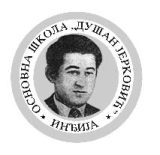 ШКОЛСКИ  ПРОГРАМод I - V I I I РАЗРЕДАЗа период од школске 2017/2018. до школске 2020/2021.год.Директор: Јово КомазецИнђија, Душана Јерковића 1Тел/фах 022/561-740Тел/022/561-420Емаil:  osdusanjerkovic@indjija.netwww.dusanjerkovicindjija.edu.rs1. НАЗИВ, ВРСТА И ТРАЈАЊЕ ПРОГРАМА ОБРАЗОВАЊА 	Основна школа „Душан Јерковић“ Инђија реализује наставни програм од I-VIII разреда основног образовања и васпитања. Школа реализује и индивидуални образовни план  почев од школске 2010/2011. године за ученике којима је услед  сметњи у развоју, односно социјалне ускраћености, инвалидитета и других разлога потребна додатна подршка у образовању и васпитању.       	Школски програм се доноси за период од наредне четири године. Конципиран је у складу са Стручним упутством о начину израде школске документације. Школа остварује наставне и индивидуалне програме на српском језику.2. ПОЛАЗНЕ ОСНОВЕ ЗА ИЗРАДУ ШКОЛСКОГ ПРОГРАМАЗакон о основном образовању  и васпитању ( „ Службени гласник РС“ бр. 55/13)Закон о основама система образовања и васпитања (“Службени гласник РС”, бр. 72/09 ,52/11, 55/13, 35/15-аутентично тумачење, 68/15 и 62/16-одлука Уставног суда ),   Правилник о наставном програму за осми разред основног образовања и васпитања"Службени гласник РС - Просветни гласник", бр. 2/10,3/11, 8/13, 5/14, 11/16-I и 7/17.( Напомена: 11/16-I ова измена ће се користити тек од школске 2019/2010 )Правилник о наставном програму за седми разред основног образовања и васпитања  "Службени гласники РС - Просветни гласник", бр. 6/09, 3/11, 8/13и 11/16-I ) Напомена: 11/16-I ова измена ће се користити тек од школске 2018/2019 )Правилник о наставном програму за шести разред основног образовања и васпитања "Службени гласник РС - Просветни гласник", бр. 5/08, 3/11, 1/13, 5/14-I, 5/14-II, 11/16-I. Правилник о наставном програму за четврти разред основног образовања и васпитања ("Службени гласник РС - Просветни гласник", бр. 3/06, 15/06, 2/08, 3/11, 7/11-I, 7/11-II, 1/13, 11/14, 11/16-I, 11/16-II и 7/17. )Правилник о наставном плану за први, други, трећи и четврти разред основног образовања и васпитања и наставном програму за трећи разред основног образовања и васпитања "Службени гласник РС - Просветни гласник", бр. 1/05, 15/06, 2/08, 2/10, 3/11, 7/11-I, 7/11-II, 1/13, 11/14, 11/16-I и 11/16-II. Правилник о наставном плану за други циклус основног образовања и васпитања и наставном програму за пети разред основног образовања и васпитања.( "Службени гласник РС - Просветни гласник", бр. 6/07, 2/10, 3/11, 1/13, 4/13, 11/16-I, 11/16-II, 6/17 и 8/17.)Правилник о наставном плану и програму за први и други разред основног образовања и васпитања( "Службени гласник РС - Просветни гласник", бр. 10/04, 20/04, 1/05, 3/06, 15/06, 2/08, 2/10, 7/10, 3/11, 7/11-I, 7/11-II, 1/13, 4/13, 14/13, 5/14, 11/14, 11/16-I, 11/16-II и 6/2017.)Правилник о наставном плану и програму предмета Верска настава за осми разред основне школе („Службени гласник РС-Просветни гласник“ , бр. 7/08)Правилник о наставном плану и програму предмета Верска настава за пети  разред основне школе („Службени гласник РС-Просветни гласник“ , бр. 9/05 )Правилник о наставном плану и програму предмета Верска настава за четврти  разред основне школе („Службени гласник РС-Просветни гласник“ , бр. 9/05 )Правилник о норми часова непосредног рада са ученицима наставника,стручних сарадника и васпитача у основној школи ( „Службени  гласник РС- Просветни гласник“, бр. 2/92 и 2/2000)Правилник о степену и врсти образовања наставника и стручних сарадника у основној школи( Службени гласник РС-Просветни гласник бр. 11/12,15/13,2/16,11/16,2/17 и 3/17) Правилник о степену и врсти образовања наставника који изводе образовно-васпитни рад из изборних предмета у основној школи ( „Службени гласник-РС-Просветни гласник“ бр. 11/12, 15/13,10/16,11/16 И 2/17)Правилник о наставнм плану и програму основног образовања и васпитања (Службени гласник СРС-Просветни гласник“ бр. 4/90 )Правилник о општим стандардима постигнућа-образовни стандарди за крај обавезног образовања (Службени гласник РС-Просветни гласник“, бр. 5/2010 )Правилник о програму за остваривање екскурзије у првом и другом циклу основног образовања и васпитања („Службени гласник РС-Просветни гласник“, 7/2010) Правилник о образовним стандардима за крај првог циклуса образовања за предмете српски језик, математика и природа и друштво ( „Службени гласник –Просветни Глчасник“, бр 5/11)Извештај о раду школе у претходној школској годиниУслови рада у школиОбразовне потребе ученика, родитеља, локалне заједнице3. УВОД3.1. ИСТОРИЈА НАСЕЉА	Прво помињање насеља датира из 1455. године. Према попису из 1746. године, насеље је имало 60 домова, док је у 1791. години већ порасло на 122 домаћинства са 1.054 становника. Почетком XIX века почињу да се досељавају Чеси и Немци, а крајем века и Мађари. Пред Други светски рат у Инђији од укупно 7.900 становника, 5.900 је чинило немачко становништво. Инђија је у то време духовни и културни центар Немаца у Сремском региону. После 1944. године и колонизације становништва из ратом попаљених предела Југославије национална структура становништва се мења,  па данас 75 одсто популације чине Срби. Према подацима последњег пописа становништва, општина Инђија има нешто више од 47.000 становника. Заједно са Србима који чине већински део, на територији Општине живе још Хрвати, Мађари, Словаци, Украјинци, Роми, Македонци, Русини, Руси, Бошњаци, Бугари, Чеси и други. Заједнички живот је у духу међуетничке толеранције.	Индустријски развој Инђије је уско повезан са развојем железничке инфраструктуре, која се у Инђији развила од 1883. године. Ово је суштински поставило Инђију на раскрсницу два кључна балканска железничка правца. Међународни пут Нови Сад-Београд, кроз Инђију пролазио је још од 1939. године.            Већ у првој половини XX века, Инђија је постала традиционална дестинација за трговину, a шездесете године су обележене наглим развојем малих и средњих предузећа.	У општини данас постоји и ради 9 основних и 3 средње школе, док у самом граду су 3 средње и 3 основне школе и то ОШ “Јован Поповић”, ОШ “Петар Кочић” и наша школа ОШ “Душан Јерковић”.3.2.  ЛИЧНА КАРТА ШКОЛЕ	Према изворима из школског летописа садашња стара зграда школе саграђена је негде око 1867. године, била је намењена школовању немачке деце на немачком језику и са наставницима немачке националности. Тако је било све до 1944. године. После евакуације немачког становништва из Инђије и победе над фашизмом у периоду од септембра 1944. године до јуна 1945. године у школи је била болница. Адаптацијом и поправком школа је закорачила у нови живот 1. Септембра 1945. године основна четвороразредна школа са 550 ученика. Године 1949 прераста у осмогодишњу школу која добија назив «Осмогодишња школа број 2».  Своје име које и данас носи школа је добила 1959. године на предлог наставника и родитеља, то је име учитеља, народног хероја II светског рата, легендарног команданта из битке на Кадињачи. Из године у годину растао је број ученика и наставника, услови за рад су били тешки, школске 1961/62. године школу похађа 1250 ученика. Инђија се брзо ширила и изградња новог дела наше школе постоје неминовности, 1968. године дограђен је нови део зграде као и фискултурна сала. Настава се одвија у матичној школи и издвојеном одељењу у Јарковцима.Пређени пут од четвороразредне школе до данашње ОШ «Душан Јерковић» није ни мало лак. Готово 60 година је време у коме може да се да оцена једне васпитне институције. Наша школа је данас широко окренута друштвеној средини, сарадњи са породицом, осавремењивању наставног процеса али и унапређивању васпитног рада и стварању безбедне средине за живот и боравак ученика и наставника.3.3. РЕСУРСИ ШКОЛЕ И СРЕДИНЕНаставно особље 	У школи је запослено ? професора и наставника од којих је 1 у продуженом боравку, 20 у разредној настави, 37 у предметној настави, 3 стручна сарадника (педагог, психолог, библиотекар)  и директор школе и помоћник директора. Школски простор   	 Постоји 25 учионица, 3 кабинета, библиотека, канцеларије: директора, секретара, рачуноводства, стручне службе, има зборницу, архиву, ђачку кухињу, трпезарију, котларницу, 3 просторије за предшколце, хол, простране ходнике. Школа има велико школско двориште, спортску салу и терене за наставу физичког васпитања. Школа се греје на гас.Настава се одвија у матичној школи са површином 4763 m2 у учионицама, а настава физичког васпитања у фискултуреној сали, дворишту и спортском терену. Солидно опремљен фонд дечије лектире и књига савремених дечијих писаца око 10000 примерака је ученицима свих разреда на располагању.Издвојено одељење школе удаљено је 5 километара од центра града. Објекат је подигнут почетком 20-тог века. Школа користи  једну учионицу, хол, тоалет са површином 200 m2. Издвојено одељење наставу реализује у учионици у којој су услови рада добри (стављени паркети, уведено централно грејање, окречено, уређена зборница). Око школе је  лепо уређено  школско двориште у природном окружењу језера столетног дрвећа. Зато ће ученици имати добре услове за извођење разноврсних активности  из предмета физичког васпитања када  год временске прилике то буду омогућавале.        Из демографских података могуће је закључити да се број ученика повећава из године у годину. Укупан број одељења у матичној школи је 35 а у подручној школи у Јарковцима су два комбинована одељења.Опремљеност школеШкола је солидно опремљена наставним средствима. Специјализоване учионице су опремљене адекватним и потребним наставним средствима, које задовољавају нормативе. Школа је опремљена са ? рачунара, ? лап топ рачунара, штампачима, скенерима, касетофонима, пројекториима. Цела школска зграда је покривена интернет мрежом и свака просторија има услове за интернет конекцију. Сваке године се врши набавка нових наставних средстава у складу са потребама и могућностима.Ресурси наше срединеШкола има веома добро организовану и развијену сарадњу са локалном заједницом, родитељима, привредним субјектима. Наше школске активности се обављају како у школској згради тако и у осталим установама у нашој локалној заједници као што су простор Културног центра, простор Народне библиотеке, градски базен, спортска хала, спортски терени.3.4. УВАЖАВАЊЕ УЗРАСНИХ, РАЗВОЈНИХ И ИНДИВИДУАЛНИХ КАРАКТЕРИСТИКА ДЕЦЕ            Да би се разлике међу ученицима у погледу начина учења и брзине напредовања поштовале односно уважавале, неопходно је да се настава и образовање индивидуализује. То значи да се садржаји рада, степен њихове сложености и облици организације процеса учења прилагођавају индивудуалним особеностима, интересовањима и потребама како би се сваком ученику омогућило да развије знање и вештине дефинисане циљевима и задацима образовања. 3.5. ПОТРЕБЕ ДЕЦЕ И ЛОКАЛНЕ ЗАЈЕДНИЦЕ            Локална заједница је значајан и важан партнер како школи тако и родитељима. Веома је важно да приликом планирања бројних активности оставимо простора и за укључивање деце у пројекте локалне заједнице.	Родитељи су исказали потребу да се код деце развијају  вештине за свакодневне животне ситуације, као и потребу да се развија критички став према реалном свету, подстичући децу на развијање истраживачког духа. Узети су у обзир и подаци о потребама локалне заједнице (све више се  намеће потреба за развијањем еколошке свести код деце као и за буђење љубави према природи и животном окружењу). 4. ОПШТИ ПРИНЦИПИ СИСТЕМА ОБРАЗОВАЊА И ВАСПИТАЊАСистем образовања и васпитања обезбеђује за сву децу, ученике и одрасле:једнако правo и доступност образовања и васпитања без дискриминације и издвајања по основу пола, социјалне, културне, етничке, религијске или друге припадности, месту боравка, односно пребивалишта, материјалног или здравственог стања, тешкоћа и сметњи у развоју и инвалидитета, као и по другим основама; квалитетно и уравнотежено образовање и васпитање, засновано на тековинама и достигнућима савремене науке и прилагођено узрасним и личним образовним потребама детета, ученика и одраслог; oбразовање и васпитање у демократски уређеној и социјално одговорној установи у којој се негује отвореност, сарадња, толеранција, свест о културној и цивилизацијској повезаности у свету, посвећеност основним моралним вредностима, вредностима правде, истине, солидарности, слободе, поштења и одговорности и у којој је осигурано пуно поштовање права детета, ученика и одраслог; усмереност образовања и васпитања на дете и ученика кроз разноврсне облике наставе, учења и оцењивања којима се излази у сусрет различитим потребама ученика, развија мотивација за учење и подиже квалитет постигнућа; једнаке могућности за образовање и васпитање на свим нивоима и врстама образовања и васпитања, у складу са потребама и интересовањима деце, ученика и одраслих, без препрека за промене, настављање и употпуњавање образовања и образовање током целог живота; оспособљеност за рад ученика и одраслих усклађену са савременим захтевима професије за коју се припремају. Систем образовања и васпитања својом организацијом и садржајима обезбеђује и:ефикасну сарадњу са породицом укључивањем родитеља, односно старатеља ради успешног остваривања постављених циљева образовања и васпитања; разноврсне облике сарадње са локалном заједницом и широм друштвеном средином како би се постигао пун склад између индивидуалног и друштвеног интереса у образовању и васпитању; ефикасност, економичност и флексибилност организације система ради постизања што бољег учинка; отвореност према педагошким и организационим иновацијама.У остваривању принципа, посебна пажња посвећује се:правовременом укључивању у предшколско васпитање и образовање; адекватној припремљености за школско учење и за прелазак на више нивое образовања и васпитања; могућности да ученици и одрасли са изузетним способностима (талентовани и обдарени), без обзира на сопствене материјалне услове имају приступ одговарајућим нивоима образовања и установама, као и идентификацији, праћењу и стимулисању ученика са изузетним способностима, као будућег научног потенцијала; могућности да деца, ученици и одрасли са сметњама у развоју и инвалидитетом, без обзира на сопствене материјалне услове имају приступ свим нивоима образовања у установама, а лица смештена у установe социјалне заштите, болесна деца и ученици – остварују право на образовање за време смештаја у установи и током болничког и кућног лечења; остваривању права на образовање, без угрожавања других права детета и других људских права. 4. 1. Циљеви школског програмаУ циљу праћења динамике развоја образовања и васпитања, наша школа кроз Школски програм поставља следеће циљеве:Пун интелектуални, емоционални, социјални, морални и физички развој сваког ученика у складу са његовим узрастом, развојним потребама и интересовањима;Стицање квалитетних знања и вештина и формирање језичке, математичке, научне, уметничке,  културне,  техничке,  информатичке писмености, неопходних за живот и рад у савременом друштву;Стицање знања о основним елементима односа и процеса живота и рада у правној држави;Стицање знања о природним и физичко-хемијским реакцијама и процесима;Оспособљавање ученика за професионалну каријеру, брзо запошљавање и уклапање у свет рада као и наставак даљег школовања;Унапређивање самосталног рада ученика кроз процес практичне наставе и неговање културе рада;Развој стваралачких способности, креативности, естетске перцепције и укуса;Развој способности проналажења, анализирања, примене и саопштавања информација, уз вешто и ефикасно коришћење језичког личног изражавања и информационо-комуникационих технологија;Развој вештине комуникације на страним језицима;Стицање знања, вештина, ставова и вредности неопходних за складан психофизички развој и очување и унапређивање здравља ученика;Развој свести о значају одрживог развоја, заштите и очувања природе и животне средине, еколошке етике и заштите животиња;Развијање свести о државној и националној припадности, неговање сопствене традиције и културе, као и традиције и културе националних мањина, етничких заједница, поштовање и очување националне и светске културне баштине;Развој и поштовање расне, културне, језичке, полне, родне и узрасне равноправности и уопште остваривања права на различитост;Упознавање са природним ресурсима, економијом, културом, језицима, обичајима и историјом других држава и народа;Развој способности комуницирања, дијалога, осећања солидарности, квалитетне и ефикасне сарадње са другима и способности за тимски рад и неговање другарства, као и подстицање индивидуалне одговорности, развој свести о себи и способности самовредновања;Формирање радних навика као и стицање навика за тачност, уредност, педантност, толерантност, стрпљивост, љубазност и културно опхођење са клијентима, гостима;Оспособљавање за решавање проблема, повезивање и примену знања и вештина у даљем образовању, професионалном раду и свакодневном животу;Развој мотивације за учењем, оспособљавање за самостално учење, перманентно образовање и укључивање у међународне образовне и професионалне процесе;Развој кључних компетенција потребних за живот у савременом друштву, оспособљавање за рад и занимање стварањем стручних компетенција у складу са захтевима занимања, развојем савремене науке, економије, технике и технологије;Перманентно усавршавање учесника наставног процеса и осавремењивање програма, организације, метода и опреме.5. НАСТАВНИ ПЛАН ОСНОВНОГ ОБРАЗОВАЊА И ВАСПИТАЊАОсновна школа ''Душан Јерковић “на својој листи предмета имаће предмете који су прописани на националном нивоу и активности које је сама предложила. Наставни план обухвата обавезне наставне предмете по нивоима и врстама образовања, обавезне изборне предмете од којих ученик обавезно бира један или више предмета према својим склоностима . Један од обавезних изборних предмета је верска настава или грађанско васпитање.Други обавезни изборни педмет је страни језик са листе језика који школа нуди, опредељује се на крају првог циклуса за други циклус.Спортску грану ( физичко васпитање –изабрани спорт ) са листе коју нуди школа ученик бира на крају школске године а за наредну школску годину.Школа је понудила листу изборних предмета према реалним потребама ученика, родитеља и локалне средне , водећи рачуна да у школи постоји наставни кадар и остали услови неопходни за реализацију ових активности.5.1.  ПЛАН ПРВОГ ЦИКЛУСАОблици образовно-васпитног рада којима се остварују обавезни и изборни наставни предмети.5.2. НАСТАВНИ ПЛАН ДРУГОГ ЦИКЛУСА1 Назив језика националне мањине када се настава реализује у школама на том матерњем језику. 2 Реализује се у школама где се настава одржава на матерњем језику националне мањине. 3 Ученик бира један од понуђених наставних предмета сваке наставне године4 ученик добија други страни језик који се у школи нуди с обзиром на кадровске могућности школе5 Ученик бира спортску грану са листе коју нуди школа на почетку школске године ПРОГРАМ  ДОПУНСКЕ НАСТАВЕДопунски рад се организује за ученике који, из објективних разлога, у редовној настави не постижу задовољавајуће резултате у неком од програмско-тематских подручја, за ученике који спорије усвајају знања или су били одсутни са часова и за оне који желе да утврде своје знање, са циљем  разумевања, препознавања и отклањања нејасноћа и бржег и квалитетнијег усвајања знања, умења и вештина из наставног градива.            После навођења Просветних гласника и Правилника на основу којих се реализије програм за први и други циклус образовања налазе се у прилогу планови допунске наставе.7.  ПРОГРАМ ДОДАТНЕ  НАСТАВЕ Додатна настава обухвата  ученике са посебних интересовања за одређене предмете. Ангажоване ученике стога треба стимулисати  додатном литературом,новим изворима знања,развијањем такмичарског духа.За ученике припремити похвале, награде, интерна школска такмичења у циљу припрема за све нивое такмичења која се организују као и за  учествовање у различитим активностима.После навођења Просветних гласника и Правилника на основу којих се реализије програм за први и други циклус образовања налазе се у прилогу планови додатне наставе.8.  ПРОГРАМ КУЛТУРНИХ АКТИВНОСТИ ШКОЛЕЦиљеви и задаци садржаја програмаПостизање нивоа потребне припремљености за реализовање активности на годишњем нивоу;Усаглашавање планираних активности  са програмима Министарства просвете и одговарајућих институција;Уклапање у програм такмичења Министарства просвете, креативна сарадња са спортским организацијама, удружењима и другим школама;Организованје културног и спортског живота Школе;Осмишљавање садржаја који ће допринети подизању нивоа квалитета културног и медијског  профила школе;Јавна културна презентација школе која ће привући родитеље да се определе за нашу школу;Афирмисати здравље и такмичарски дух код ученика путем спортских активности;Интеграција школе у културни, спортски и јавни живот града и непосредно упознавање ученика са значајем културних институција;Сагледавање значаја просвете и науке за општи културни развој савременог друштва.9. ПРОГРАМ ШКОЛСКОГ СПОРТА И СПОРТСКИХ АКТИВНОСТИЦиљеви и задаци програмаСтицање спортских навике за систематским вежбањем;Истицања значаја развоја и практиковања здравог начина живота;Развој свести о важности сопственог здравља и безбедности;Развијање осећаја за фер плеј;Припремање за школска такмичења;Развијање љубави деце према базичној физичкој вештини – трчању;Развијање другарства и заједништва;Тимски рад и рад у екипи;Стварање основе за активним тренирањем неког  спорта;Подизање одговорности код деце;             Ученици наше школе врло активно учествују у свим такмичељима које расписује Министарство просвете,у свим обележавањима важних датума који подразумевају спортске активности и бројном другим ангажовањима у циљу промовисања спорта и здравог живота.10. ПРОГРАМ ЗАШТИТЕ УЧЕНИКА ОД НАСИЉАДоношењем Закона о ратификацији Конвенције Уједињених нација о правима детета, Законом о основама система образовања и васпитања, Националним планом акције за децу наша земља се обавезала да предузме мере за спречавање насиља у породици, институцијама и широј друштвеној средини и обезбеди заштиту детета. Ради реализације овог циља  донет је Правилник о протоколу поступања у установи у одговору на насиље, злостављање и занемаривање. Посебни протокол разрађује интерни поступак у ситуацијама сумње или дешавања насиља, злостављања и занемаривања али пружа и оквир за превентивне активности ради унапређања стандарда за заштиту деце/ученика.Насиље је сваки облик једанпут учињеног или поновљеног вербалног или невербалног понашања које има за последицу стварно или потенцијално угрожавање здравља, развоја и достојанства деце/ученика.Циљеви ПрограмаСтварање и неговање климе прихватања, толеранције и уважавања;	Подизање нивоа свести и повећање осетљивости свих укључених у живот и рад школе за препознавање насиља, злостављања и занемаривања;Дефинисање поступака и процедура за заштиту од насиља и реаговања у ситуацијама насиља;Информисање свих укључених у рад школе о процедурама и поступцима за заштиту од насиља;Спровођење поступака реаговања у ситуацијама насиља;Успостављање система ефикасне заштите;Праћење и евидентирање врста и учесталости насиља;Саветодавни рад са ученицима са циљем ублажавања последица насиља.Задаци:координација израде и реализације програма заштите деце / ученика од насиља, злостављања и занемаривања;упознавање свих актера школе са врстама и облицима насиља;идентификовање и информисање о случајевима насиља, уз поштовање личности детета / ученика;јачање и одржавање сарадње са надлежним службама ( Центар за социјални рад, МУП, Здравствени центар …);тимски рад на превенцији насилног понашања или решавање оних ситуација у којима је насиље регистровано.10.1. Програм превенције насиља и повећања сарадње међу ученицима, наставницима и родитељима	Наша школа је у реализацију програма „Школа без насиља“ започела школске 2009/2010. године потписивање меморандума са УНИЦЕФ-ом. Обука свих запослених у школи, ученика,  родитеља и чланова школског одбора завршена је у планираном року и веома успешна. Повељу „Школа без насиља“ смо добили 28. новембра 2011. С обзиром на наш циљ ставарање безбедне и подстицајне средине за учење,  рад и развој,  програм је трајан,  развојни и постао је саставни део васпитног рада у школи.Мере интервенције: На првом нивоу активности преузима одељенски старешина, наставник, у сарадњи са родитељем, у смислу појачаног васпитног рада са одељенском заједницом, групом ученика и индивидуално. На другом нивоу активности предузима одељенски старешина у сарадњи са педагогом, психологом, Тимом за заштиту и директором, уз обавезно учешће родитеља, у смислу појачаног васпитног рада. Уколико појачан васпитни рад није делотворан, директор покреће васпитно-дисциплински поступак и изриче меру, у складу са Законом. На трећем нивоу, активности предузима директор са Тимом за заштиту, уз обавезно ангажовање родитеља и надлежних органа (центар за социјални рад, полиција...)11.  ПРОГРАМ СЛОБОДНИХ АКТИВНОСТИ УЧЕНИКА12.  ПРОГРАМ  ПРОФЕСИОНАЛНЕ ОРИЈЕНТАЦИЈЕОсновни циљ програма професионалне оријентације је развијање способности младих да донесу и спроведу промишљену, ваљану и самосталну одлуку о избору школе и занимања, као и да планирају каријеру и укључе се у свет рада. Циљеви програма професионално васпитање и информисање ученика; развијање код ученика реалне слике о себи, својим особинама, образовним и радним аспирацијама; оспособљавање ученика за самостално доношење одлуке о свом професионалном путу и рационалан избор школе и занимања; стицање знања о различитим информационим понудама о школи и занимању, као и оспособљавање ученика да активно и самостално користе расположиве информације;упознавање ученика са начинима информисања о могућностима школовања;упознавање са светом рада и опробавање ученика у аутентичним систуацијама у свету рада.Основни општи задаци програма професионалне оријентације су:упознавање, праћење и подстицање развоја индивидиуалних карактеристика личности ученика значајних за усмеравање њиховог професионалног развоја и њихово подстицање да и сами свесно доприносе сопственом развоју упознавање ученика са светом рада и занимања, системом средњег образовања и васпитањаформирање правилних ставова према радуподстицање ученика на испитивачко, истраживачко понашање према себи и свету оспособљавање ученика за планирање свог професионалног развоја и доношење реалних и зрелих одлука у вези са избором занимања и правцима стручног оспособљавања успостављање сарадње са установама и институцијама које могу допринети успешнијем професионалном развоју ученика. Активности на остваривању Програма ПО  за ученике седмог и осмог разреда  одвијају се кроз реализацију редовне наставе и оне наставне садржаје на које се могу надовезати васпитне и образовне поруке ученицима, које ће им олакшати увид у свет занимања. Осим тога, на часовима ОС ће се реализовати теме прилагођене узрасту ученика, а које ће такође усмеравати пажњу ученика на овај важан сегмент у њиховом будућем животу.13.  ПРОГРАМ  ЗДРАВСТВЕНЕ ЗАШТИТЕШкола редовно сарађује са Домом здравља у Инђији у циљу што боље превенције и здравствене заштите деце. Обављају се редовни систематски прегледи код педијатра али и специјалистички прегледи који су у интересу дечијег здравог одрастања (физијатар, стоматолог, офтамолог..).У циљу што боље сарадње и планирања посета донет је план и програм превентивних прегледа, вакцинације и стоматолошких прегледа по разредима.Циљеви програма:Развијање здравог начина живота код деце;Вођење бриге о здрављу ученика;Старање о здравој и чистој средини у којој деца бораве за време наставе;Информисање ученика о очувању здравља;Информисаље ученика о болестима и проблемима њиховог узрасног доба;Утицање на стварање позитвног односа према чувању свога здравља.14.  ПРОГРАМ СОЦИЈАЛНЕ ЗАШТИТЕ15.  ПРОГРАМ ЗАШТИТЕ ЖИВОТНЕ СРЕДИНЕПлан и програм рециклажног програма ОШ „Душан Јерковић“ из Инђије базиран на Основним начелима у васпитању и образовању за одрживи развој (УН) и Стратегији развоја образовања у Србији до 2020. године - „Службени гласник РС “ број 107/2012.16.  ПРОГРАМ САРАДЊЕ СА ЛОКАЛНОМ САМОУПРАВОМЦиљеви програмаУтицати на повећање свести о безбедности у саобраћају;Подизање свести о естетском уређење наше околине;Истицање значаја бављења спортом;Развијање читалачке културе;Праћење свих догађаја у нашој локалној средини;Активно учешће у акцијама у локалној средини.Сарадња са широм друштвеном срединомМинистарство просвете Републике Србије;Покрајински секретаријат за образовање и културу;Туристичке агенције;Организације невладиног сектора и удружења;Институти и научне организације.17.  ПРОГРАМ САРАДЊЕ СА ПОРОДИЦОМ 18.  ПРОГРАМ ЕКСКУРЗИЈА И НАСТАВЕ У ПРИРОДИЕкскурзије за ученике значајан су део наставних и ваннаствних активности, а у функцији су остваривања предвиђеног плана и програма рада. Годишњим планом рада школа планира и доноси програм извођења излета, екскурзија и наставе у природи, носиоце и време реализације, на који Савет родитеља  даје сагласностЦиљ екскурзијеОстваривање сврхе, циљева и задатака образовања, као и циљева и задатака наставних предмета; да се оспособе да решавају проблеме и задатке у новим и непознатим  ситуацијама; да развију мотивисаност за учење и заинтересованост за наставне садржаје, као и непосредно упознавање с појавама и односима у природној и друштвеној средини, упознавање с културним, историјским и духовним наслеђем и привредним достигнућима;Развијање интересовања за природу и изгређивање еколошких навика;Упознавање начина живота и рада људи појединих крајева;Развијање позитивног односа према националним, културним и естетским вредностима;Задовољење спортских потреба и стварање спортских навика;Развијање позитивних социјалних односа;Разумевање значаја здравља и здравог начина живота;Развијање другарских односа.Задаци екскурзијеПродубљивање, проширивање и обогаћивање знања и искустава ученика , оспособљавање за решавање проблема, повезивање и примењивање знања и умења;Развијање љубави према отаџбини, њеној историји и природним лепотама;Неговање позитивног односа према националним и културним етичким и естетским вредностима, спортским  потребама и навикама;Неговање солидарности хуманизма, другарства и осећаја  заједништва;Успостављање непосреднијих односа између наставника и ученика  и ученика међусобно; Развој и практиковање здравих стилова живота; Развијање свести о значају одрживог развоја и изграђивање еколошких навика и навика заштите животиња;Развијање способности проналажења , анализирања и саопштавања информација из различитих извора;Подстицање самосталности ученика и одговорности за сопствено понашање;Проучавање објеката и феномена у природи;Уочавање узрочно-последичних односа у конкретним природним и друштвеним условима; Упознавање са начином живота и рада људи појединих крајева; Развијање способности орјентације у простору;уочавање облика рељефа;усвајање знања о животу и раду људи и уочавање његове зависности од услова    природне средине; усвајање знања о значајним личностима и прошлости места и околине;  уочавање и именовање биљака и животиња различитих станишта; развијање одговорног односа према биљкама и животињама и стицање знања о угроженим врстама и њиховој заштити;развијање другарства; Неговање позитивног односа према националним, културним, етичким и естетским  вредностима;Неговање солидарности, хуманизма, другарства и осећаја заједништва.19.  ПРОГРАМ РАДА ШКОЛСКЕ БИБЛИОТЕКЕ20.  ПРОГРАМ  БЕЗБЕДНОСТИ  И ЗДРАВЉА  НА РАДУ21.  ПЕДАГОШКО-КОРЕКТИВНИ РАДПедагошко корективни рад је значајна обавеза учитеља, предметних наставника и стручних сарадника. Школа у сваком тренутку пружа подршку ученицима у процесу учења, личног и социјалног развоја. Планови рада ће бити конципирани уважавајући способности и могућности ученика а задаци према индивидуалним потребама. Где је неопходно школа са родитељима тражи подршку институција.Планирано је предузимање следећих мере:Учитељи и наставници воде рачуна о правилном држању тела ученика;Повремена промена места седења у односу на таблу због кривљења кичме;Родитеље благовремено обавештавати о променама у понашању;На часовима физичког васпитања радити вежбе које коригују и обезбеђују правилан развој;Ученике који имају развојне проблеме, емоционалне сметње, проблем у понашању упућивати педагогу и психологу;Посебно обратити пажњу  на децу која су променила средину и омогућити им адаптацију;Посветити пажњу деци са телесним недостацима ради лакшег функционисања и кретања;Обавештавати родитеље уколико се примети да деца имају проблем са видом, слухом при наставним процесима;Добра сарадња са Домом здравља и редово децу одводити на систематске прегледе и повратну информацију дати родитељу.22.  ПРЕПОРУКЕ ЗА ПРИПРЕМУ ИНДИВИДУАЛНОГ ОБРАЗОВНОГ ПЛАНА ЗА УЧЕНИКЕ КОЈИМА ЈЕ ПОТРЕБНА ДОДАТНА ОБРАЗОВНА ПОДРШКА КОЈИ СЕ СА ЗАКАШЊЕЊЕМ УКЉУЧУЈУ У ОБРАЗОВНИ ПРОЦЕС, КОЈИ НЕ ПОЗНАЈУ ЈЕЗИК НА КОМЕ СЕ ОСТВАРУЈЕ ОБРАЗОВНО ВАСПИТНИ РАДИндивидуални образовни план, индивидуални програм и индивидуализовани начин радаЗа дете и ученика коме је услед социјалне ускраћености, сметњи у развоју, инвалидитета и других разлога потребна додатна подршка у образовању и васпитању, установа обезбеђује отклањање физичких и комуникацијских препрека и доноси индивидуални образовни план.Циљ индивидуалног образовног плана јесте постизање оптималног укључивања детета и ученика у редован образовно-васпитни рад и његово осамостаљивање у вршњачком колективу.Индивидуалним образовним планом утврђује се прилагођен и обогаћен начин образовања и васпитања детета и ученика, а посебно:дневни распоред активности  наставе у одељењу,  дневни распоред рада са лицем које му пружа додатну подршку и распоред рада у посебној групи у којој му се пружа додатна подршка, као и учесталост подршке;циљеви образовно-васпитног рада;посебне стандарде постигнућа и прилагођене стандарде за поједине или за све предмете са образложењем за одступање од посебнихстандарда;индивидуални програм по предметима, односно садржаје у предметима који се обрађују у одељењу и раду са додатном подршком;индивидуализован начин рада  и наставника, односно индивидуализован приступ прилагођен врсти сметње.Индивидуални образовни план у установи доноси педагошки колегијум на предлог Стручног тима за инклузивно образовање, односно тима за пружање додатне подршке ученицима Тим у установи чине наставник разредне наставе, односно одељењски старешина и предметни наставници, стручни сарадници, родитељ, односно старатељ, а по потреби педагошки асистент и стручњак ван установе, на предлог родитеља.Родитељ, односно старатељ даје сагласност за спровођење индивидуалног образовног плана.У првој години уписа у установу, индивидуални образовни план доноси се и вреднује тромесечно, а у свим наредним годинама на почетку сваког полугодишта.Наставник при планирању свог рада у одељењу, односно групи усклађује свој план са индивидуалним образовним планом детета.	У школи се радЕ два Индивидуална образовна плана са измењеним стандардима и исходима. Планови су у школској документацији заведени под следећим деловодним бројевима: 524/1 од 28.09.2016. и 525/1 од 28.09.2016. године.23.  ОБЛАСТИ РАЗВОЈНОГ ПЛАНА КОЈЕ УТИЧУ НА ОБРАЗОВНО - ВАСПИТНИ РАДПРИОРИТЕТНА ОБЛАСТ: Настава и учење се остварује кроз следеће активности:оспособљавање наставника за коришћење дигиталне учионице,спровођење семинара за примену савремених метода и  иновативних облика рада,формирање каталога угледних часова,мотивање ученика за самообразовање и учење,замена улога, наставник – ученик,упознавање и припрема различитих техника учења.Етос се остварује кроз следеће активности:побољшање степена информисаности свих учесника ОВ процеса,укључивање родитеља у активности школе,укључивање чланова локалне заједнице у активности школе,изграђивање партнерских односа ученик-наставник,промовисање школе путем  часописа, приредби, сајта, ТВ и радиа,озелењавање  школског дворишта,оспособљавање простора за наставне и ваннаставне активности,формирање пријатног простора за разговор и пријем родитеља.Подршка ученицима се остварује кроз следеће активности:повећати безбедност ученика у школи,превенција насиља  и унапређење рада  ученика на техникама ненасилне комунације,континуиран надзор ученика у школској згради и у  дворишту школе,идентификовање и стручна помоћ ученицима са емоционалним проблемима,побољшање и промоција здравог живота,хуманитарна помоћ ученицима,повећање функционалности постојећих терена и  изградња нових,професионално информисање и подршка приликом избора средње школе.24.  ПРАЋЕЊЕ ОСТВАРИВАЊА ШКОЛСКОГ ПРОГРАМАУ процес праћења и остваривања школског програма  укључени су: наставници, ученици, родитељи, стручни сарадници, стручне институције, директор, инспекцијски и стручно-педаошки органи, у складу са законом.Праћење остваривања школског програма у целини може се остварити кроз: самовредновање рада школе;сталне састанке стручног актива;праћење постигнућа исхода;консултације са надзорницима за осигурање квалитета;посете суседним школама и разменом искустава са њима;реорганизацију циљева, исхода, садржаја, активности и метода;израду тестова.Податке и запажања о напредовању и развојним потребама ученика добићемо на основу следећих питања:Да ли су ученици учили успешно?Да ли је брзина учења била прилагођена ученицима у одељењу и разреду?Да ли су активности биле прилагођене ученицима?Да ли су наставна средства била прилагођена ученицима?Одговори на ова питања добиће се на основу: посматрања ангажованости, активности, кооперативности ученика, креативности и  испитивања. Испитивање ће бити:усмено (разговором, усменим излагањем ученика на задате теме, ученичким објашњавањем појава, појмова и процеса, јавним презентирањем самосталног или групног рада, дискусијом, расправама, летећим усменим испитивањем целе групе или одељења у форми кратких питања и одговора и сл.)писмено (диктати, краће писмено одговарање, контролни задаци, пригодни неформални тестови)домаћим радовима, разговором са ученицима у свим сегментима процеса учења и наставе.25. ОПШТИ И ПОСЕБНИ СТАНДАРДИ ЗНАЊА  Образовни стандарди представљају суштинска знања, вештине и умења која ученици треба да поседују на крају одређеног разреда, циклуса или нивоа образовања. То су искази који нас упућују на знања и вештине које очекујемо код ученика на одређеном нивоу постигнућа. Образовни стандарди су основа за прикупљање поузданих и ваљаних података о степену остварености очекиваних постигнућа и, посредно, циљева и задатака васпитања и образовања.Стандарди остварености задатака, односно постигнућа, одређују се тако да буду у одређеној мери изнад нивоа који се у датом тренутку може утврдити на основу испитивања ученика како би се на тај начин утицало на развој квалитета образовања. На основу испитивања постигнутог, стандарди се мењају и померају на више.. ПРОГРАМ РАДА ВРШЊАЧКОГ ТИМАПРОГРАМ РАДА УЧЕНИЧКОГ ПАРЛАМЕНТАПРИЛОЗИПРВИ ЦИКЛУС ОБРАЗОВАЊАПрилог 1. НАЗИВИ И БРОЈЕВИ СЛУЖБЕНИХ ГЛАСНИКА У КОЈИМ СУ ОБЈАВЉЕНИ ПЛАНОВИ И ПРОГРАМИ ЗА ПРВИ ЦИКЛУС ОБРАЗОВАЊАПрилог 2. ПРОГРАМ ВЕРСКЕ НАСТАВЕ ЗА ПРВИ ЦИКЛУС ОБРАЗОВАЊА - ПРАВОСЛАВНИ  КАТИХИЗИС (ВЕРОНАУКА)Прилог 3. УЏБЕНИЦИ И ДРУГА ЛИТЕРАТУРА – ПРВИ ЦИКЛУС ОБРАЗОВАЊАПрилог 4. ПРОГРАМ ДОПУНСКЕ НАСТАВЕ ПРВИ РАЗРЕДПрилог 5. ПРОГРАМ ДОПУНСКЕ НАСТАВЕ ДРУГИ РАЗРЕДПрилог 6. ПРОГРАМ ДОПУНСКЕ НАСТАВЕ ТРЕЋИ РАЗРЕДПрилог 7. ПРОГРАМ ДОПУНСКЕ НАСТАВЕ ЧЕТВРТИ РАЗРЕДПрилог 8. ПРОГРАМ ДОДАТНЕ НАСТАВЕ – ЧЕТВРТИ РАЗРЕДПрилог 9. СЛОБОДНЕ АКТИВНОСТИ – ПРВИ РАЗРЕДПрилог 10. СЛОБОДНЕ АКТИВНОСТИ – ДРУГИ РАЗРЕДПрилог 11. СЛОБОДНЕ АКТИВНОСТИ – ТРЕЋИ РАЗРЕДПрилог 12. СЛОБОДНЕ АКТИВНОСТИ / СЕКЦИЈЕ – ЧЕТВРТИ РАЗРЕДПрилог 13. СЛОБОДНЕ АКТИВНОСТИ / СЕКЦИЈЕ – НИЖИ РАЗРЕДИДРУГИ ЦИКЛУС ОБРАЗОВАЊАПрилог 1. НАЗИВИ И БРОЈЕВИ СЛУЖБЕНИХ ГЛАСНИКА У КОЈИМ СУ ОБЈАВЉЕНИ ПЛАНОВИ И ПРОГРАМИ ЗА ДРУГИ ЦИКЛУС ОБРАЗОВАЊАПрилог 2. ПРОГРАМ ВЕРСКЕ НАСТАВЕ ЗА ДРУГИ ЦИКЛУС ОБРАЗОВАЊА - ПРАВОСЛАВНИ  КАТИХИЗИС (ВЕРОНАУКА)Прилог 3. УЏБЕНИЦИ И ДРУГА ЛИТЕРАТУРА – ДРУГИ ЦИКЛУС ОБРАЗОВАЊАПрилог 4. ДОПУНСКА НАСТАВА – ПЕТИ РАЗРЕДПрилог 5. ДОПУНСКА НАСТАВА – ШЕСТИ РАЗРЕДПрилог 6. ДОПУНСКА НАСТАВА – СЕДМИ РАЗРЕДПрилог 7. ДОПУНСКА НАСТАВА – ОСМИ РАЗРЕДПрилог 8. ДОДАТНА НАСТАВА – ПЕТИ РАЗРЕДПрилог 9. ДОДАТНА НАСТАВА – ШЕСТИ РАЗРЕДПрилог 10. ДОДАТНА НАСТАВА – СЕДМИ РАЗРЕДПрилог 11. ДОДАТНА НАСТАВА – ОСМИ РАЗРЕД12 . СЛОБОДНЕ АКТИВНОСТИ / СЕКЦИЈЕ – ВИШИ РАЗРЕДИСАДРЖАЈНАЗИВ, ВРСТА И ТРАЈАЊЕ ПРОГРАМА ОБРАЗОВАЊА				2ПОЛАЗНЕ ОСНОВЕ ЗА ИЗРАДУ ШКОЛСКОГ ПРОГРАМА				2УВОД										3ОПШТИ ПРИНЦИПИ СИСТЕМА ОБРАЗОВАЊА И ВАСПИТАЊА			5НАСТАВНИ ПЛАН ОСНОВНОГ ОБРАЗОВАЊА И ВАСПИТАЊА			8ПРОГРАМ ДОПУНСКЕ НАСТАВЕ						10ПРОГТАМ ДОДАТНЕ НАСТАВЕ							11ПРОГРАМ КУЛТУРНИХ АКТИВНОСТИ ШКОЛЕ					11ПРОГРАМ ШКОЛСКОГ СПОРТС И СПОРТСКИХ АКТИВНОСТИ			14ПРОГРАМ ЗАШТИТЕ УЧЕНИКА ОД НАСИЉА					16ПРОГРАМ СЛОБОДНИХ АКТИВНОСТИ УЧЕНИКА				19ПРОГРАМ ПРОФЕСИОНАЛНЕ ОРИЈЕНТАЦИЈЕ					21ПРОГРАМ ЗДРАВСТВЕНЕ ЗАШТИТЕ						23ПРОГРАМ СОЦИЈАЛНЕ ЗАШТИТЕ						24ПРОГРАМ ЗАШТИТЕ ЖИВОТНЕ СРЕДИНЕ					25ПРОГРАМ САРАДЊЕ СА ЛОКАЛНОМ САМОУПРАВОМ				26ПРОГРАМ САРАДЊЕ СА ПОРОДИЦОМ						28ПРОГРАМ ЕКСУРЗИЈА И НАСТАВЕ У ПРИРОДИ					29ПРОГРАМ РАДА ШКОЛСКЕ БИБЛИОТЕКЕ					30ПРОГРАМ БЕЗБЕДНОСТИ И ЗДРАВЉА НА РАДУ				31ПЕДАГОШКО-КОРЕКТИВНИ РАД						32ПРЕПОРУКЕ ЗА ПРИПРЕМУ ИОПа						32ОБЛАСТИ РАЗВОЈНОГ ПЛАНА КОЈИ УТИЧУ НА О-В РАД				33ПРАЋЕЊЕ ОСТВАРИВАЊА ШКОЛСКОГ ПРОГРАМА				34ОПШТИ И ПОСЕБНИ СТАНДАРДИ ЗНАЊА					35ПРОГРАМ РАДА ВРШЊАЧКОГ ТИМА						36ПРОГРАМ УЧЕНИЧКОГ ПАРЛАМЕНТА						37ПРИЛОЗИ – ПРВИ ЦИКЛУС ОБРАЗОВАЊА					38Називи и бројеви СГ у којима су објављени планови и програми Програм верске наставеУџбеници и литератураПрограм допунске наставеПрограм додатне наставеПрограм слободних активностиПрограм слободних активности/секцијеПРИЛОЗИ – ДРУГИ ЦИКЛУС ОБРАЗОВАЊА					61Називи и бројеви СГ у којима су објављени планови и програми Програм верске наставеУџбеници и литератураПрограм допунске наставеПрограм додатне наставеПрограм слободних активности/секцијеДеловодни број: ____________Датум: ________________ 2017. године				ПРЕДСЕДНИК ШКОЛСКОГ ОДБОРА							М.П.		_______________________________										Милка ГазибарићРед.бројА. ОБАВЕЗНИ НАСТАВНИ ПРЕДМЕТИПРВИРАЗРЕДПРВИРАЗРЕДДРУГИ РАЗРЕДДРУГИ РАЗРЕДТРЕЋИРАЗРЕДТРЕЋИРАЗРЕДЧЕТВРТИРАЗРЕДЧЕТВРТИРАЗРЕДРед.бројА. ОБАВЕЗНИ НАСТАВНИ ПРЕДМЕТИнед.год.нед.год.нед.год.нед.год.Српски језик5180518051805180Страни језик272272272272Математика5180518051805180Свет око нас272272----Природа и друштво----272272Ликовна култура136272272272Музичка култура136136136136Физичко васпитање3108310831083108 У К У П Н О: А У К У П Н О: А19684207202072020720Ред. бројБ. ОБАВЕЗНИИЗБОРНИ НАСТАВНИ ПРЕДМЕТИВерска настава/ Гр. васпитање136136136136ИЗБОРНИ НАСТАВНИ ПРЕДМЕТИЛепо писање136------Чувари природе136136136У К У П Н О: БУ К У П Н О: Б272272272272У К У П Н О: А + БУ К У П Н О: А + Б21756227922279222792Ред.бројОБЛИК ОБРАЗОВНО-ВАСПИТНОГ РАДАПРВИ  РАЗРЕДПРВИ  РАЗРЕДДРУГИ РАЗРЕДДРУГИ РАЗРЕДТРЕЋИ РАЗРЕДТРЕЋИ РАЗРЕДЧЕТВРТИ РАЗРЕДЧЕТВРТИ РАЗРЕДРед.бројОБЛИК ОБРАЗОВНО-ВАСПИТНОГ РАДАнед.год.нед.год.нед.год.нед.год.1.Редовна настава197562279222792227922.Допунска настава1361361361363.Додатни рад------136Ред.бројОСТАЛИ ОБЛИЦИ ОБРАЗОВНО-ВАСПИТНОГ РАДАПРВИ  РАЗРЕДПРВИ  РАЗРЕДДРУГИ РАЗРЕДДРУГИ РАЗРЕДТРЕЋИ РАЗРЕДТРЕЋИ РАЗРЕДЧЕТВРТИ РАЗРЕДЧЕТВРТИ РАЗРЕДРед.бројОСТАЛИ ОБЛИЦИ ОБРАЗОВНО-ВАСПИТНОГ РАДАнед.год.нед.год.нед.год.нед.год.1.Час одељењског старешине1361361361362.Друштвене, техничке, хуманитарне, спортске и културне активности1-236-721-236-721-236-721-236-723.Екскурзија1 дан годишње1 дан годишње1 дан годишње1 дан годишње1 дан годишње1 дан годишње1 дан годишње1 дан годишњер.б.А. Обавезни наставни предмети пети разред пети разред шести разред шести разред седми разредседми разредосми разредосми разредр.б.А. Обавезни наставни предмети нед. год.нед. год.. нед. год. недгод. 1. Српски језик51804144414441362. Српски језик2 --------3. Страни језик 27221082722684. Ликовна култура 2721361361345. Музичка култура 2721361361346. Историја 1362722722687. Географија 1362722722688. Физика --2722722689. Математика 414441444144413610. Биологија 27227227226811. Хемија ----272268Техника и технологија27212. Техничко и информатичко образовање --27227226813. Физичко васпитање --27227226814.Физичко и здравствено васпитање3108------15.Информатика и рачунарство136------УКУПНО: А УКУПНО: А 25900248642693626884р.б. Б. ИЗБОРНИ/ОБАВЕЗНИ ИЗБОРНИ НАСТАВНИ ПРЕДМЕТИ нед. год.нед. год. нед. год. недгод. 1 Верска настава/ Грађанско васпитање3 1361361361342. Страни језик4 2722722722683. Физичко васпитање – изборни спорт5 --136136134УКУПНО: Б УКУПНО: Б 3108414441444136УКУПНО: А+Б УКУПНО: А+Б 281008281008301080301020Р.б.  В. СЛОБОДНЕ НАСТАВНЕ АКТИВНОСТИнед. год.нед. год. нед. год. недгод. 1 2. Чувари природе/Свакодневни живот у прошлости/Цртање, сликање и вајање136------------3. Чувари природе/Свакодневни живот у прошлости/Цртање, сликање и вајање------УКУПНО: В136------Р.б.Г. ИЗБОРНИ НАСТАВНИ ПРЕДМЕТИнед. год.нед. год. нед. год. недгод. 1.Информатика и рачунарство--136136134УКУПНО: Г УКУПНО: Г --136136134УКУПНО: А+Б +В+ГУКУПНО: А+Б +В+Г291044291044311116311054СадржајиАктивности ученикаАктивности наставникаНачини и поступци извођења програмаЦиљеви и задациРеализују се они садржаји које ученици спорије и теже савладавају;за које је потребно време за увежбавање;они који ће користити као основа за даљи рад;појмови који се често користе-примењивање стечених знања-слушање- читање текстова- учествовање упричањурецитовање-активно слушање- састављање  реченица- именује и чита-вежбање-записује-поставља питања-усмерава-наводи-ствара ситуацију-сугерише-поставља проблем-подстиче-дискутује-анализира-мотивише-координира-наводи на повезивање и примену знања-припрема садржаје за часиндивидуални,групни,фронталникооперативна;интерактивно, рад у пару,текстуално, Дијалошки, демонстрационостицање основних појмова-савладавање мањих проблема- овладавање усменим и писменим изражавањем према захтевима програмарешавају једноставније задаткеповезивање  градива,примена наученогСадржаји програмаАктивности ученикаАктивности наставникаНачини и поступци извођења програмаЦиљеви и задаци садржаја програмаУ зависности од наставног предмета одређује се садржај из редовног наставног плана који се проширују у складу са узрастом и интересовањима ученика- примењује претходно стечена знања;- уочава на примерима;
- упоређује;
-уз помоћ наставника решава тестове са ранијих такмичења,-чита анализира, интерпретира. слушају, разговарају, пишу-прикупљају материјал(исечци из штампе,са интернета),-праве паное,уређују кабинет,-истражују, открива релације и изражава их,-упоређује,- припрема за такмичења;- подстиче креативност- мотивише на стваралачки однос-усмерава ученика-подстиче на размишљање-развија код ученика аналитичко,синтетичко, индуктивно,дедуктивно мишљење-наводи на размишљање-прилагођава методе способностима ученика,           поставља  проблеммонолошки; дијалошки; текстовни; индивидуални, демонстративни; групни; индивидуални- припрема ученика за школско, општинско, међуопштинско и републичко такмичење-описивање и именовање предмета;-изражавање припадности;-развијање културе усменог и писменог изражавања, истраживачког духа-проширивање знања,-развијање стваралачког и критичког мишљењаПРОГРАМ КУЛТУРНИХ АКТИВНОСТИПРОГРАМ КУЛТУРНИХ АКТИВНОСТИПРОГРАМ КУЛТУРНИХ АКТИВНОСТИПРОГРАМ КУЛТУРНИХ АКТИВНОСТИПРОГРАМ КУЛТУРНИХ АКТИВНОСТИПРОГРАМ КУЛТУРНИХ АКТИВНОСТИПРОГРАМ КУЛТУРНИХ АКТИВНОСТИПРОГРАМ КУЛТУРНИХ АКТИВНОСТИПРОГРАМ КУЛТУРНИХ АКТИВНОСТИПРОГРАМ КУЛТУРНИХ АКТИВНОСТИПРОГРАМ КУЛТУРНИХ АКТИВНОСТИПРОГРАМ КУЛТУРНИХ АКТИВНОСТИПРОГРАМ КУЛТУРНИХ АКТИВНОСТИПРОГРАМ КУЛТУРНИХ АКТИВНОСТИР.б.Назив активностиМесециМесециМесециМесециМесециМесециМесециМесециМесециМесециЦиљеви / задациНосиоциР.б.Назив активности9.10.11.12.01.02.03.04.05.06.Циљеви / задациНосиоциОбележавање значајних датумаОчување традиције, неговање вредности, подстицај заједништва,Стручна већа, сви тимови у школи у зависности од типа активности,Дечији савезСвечани пријем првакаОчување традиције, неговање вредности, подстицај заједништва,Стручна већа, сви тимови у школи у зависности од типа активности,Дечији савезПрослава Дана школеОчување традиције, неговање вредности, подстицај заједништва,Стручна већа, сви тимови у школи у зависности од типа активности,Дечији савезДан европских језикаОчување традиције, неговање вредности, подстицај заједништва,Стручна већа, сви тимови у школи у зависности од типа активности,Дечији савезПрослава Светог СавеОчување традиције, неговање вредности, подстицај заједништва,Стручна већа, сви тимови у школи у зависности од типа активности,Дечији савезДан заљубљенихОчување традиције, неговање вредности, подстицај заједништва,Стручна већа, сви тимови у школи у зависности од типа активности,Дечији савезДан ослобођења ИнђијеОчување традиције, неговање вредности, подстицај заједништва,Стручна већа, сви тимови у школи у зависности од типа активности,Дечији савезМанифестације Неговање културних и историјских вредности, повезивање различитих средина, неговање различитих уметничких израза, богаћење образовних процеса кроз научне и културне активностиСтручна већа, сви тимови у школи у зависности од типа активности,Дечији савезСвечани пријем првака у Дечији савез СрбијеНеговање културних и историјских вредности, повезивање различитих средина, неговање различитих уметничких израза, богаћење образовних процеса кроз научне и културне активностиСтручна већа, сви тимови у школи у зависности од типа активности,Дечији савезОбележавање Дечије недељеНеговање културних и историјских вредности, повезивање различитих средина, неговање различитих уметничких израза, богаћење образовних процеса кроз научне и културне активностиСтручна већа, сви тимови у школи у зависности од типа активности,Дечији савезНовогодишњи вашарНеговање културних и историјских вредности, повезивање различитих средина, неговање различитих уметничких израза, богаћење образовних процеса кроз научне и културне активностиСтручна већа, сви тимови у школи у зависности од типа активности,Дечији савезГрожђенбал у Ср. Карловцима - бербаНеговање културних и историјских вредности, повезивање различитих средина, неговање различитих уметничких израза, богаћење образовних процеса кроз научне и културне активностиСтручна већа, сви тимови у школи у зависности од типа активности,Дечији савезДани Милутина Миланковића – манифестација у С. СланкаменуНеговање културних и историјских вредности, повезивање различитих средина, неговање различитих уметничких израза, богаћење образовних процеса кроз научне и културне активностиСтручна већа, сви тимови у школи у зависности од типа активности,Дечији савезНоћ истраживача и промоција наукеНеговање културних и историјских вредности, повезивање различитих средина, неговање различитих уметничких израза, богаћење образовних процеса кроз научне и културне активностиСтручна већа, сви тимови у школи у зависности од типа активности,Дечији савезВаскршњи вашарНеговање културних и историјских вредности, повезивање различитих средина, неговање различитих уметничких израза, богаћење образовних процеса кроз научне и културне активностиСтручна већа, сви тимови у школи у зависности од типа активности,Дечији савезСајам књигаНеговање културних и историјских вредности, повезивање различитих средина, неговање различитих уметничких израза, богаћење образовних процеса кроз научне и културне активностиСтручна већа, сви тимови у школи у зависности од типа активности,Дечији савезОбележавање Светог СавеНеговање културних и историјских вредности, повезивање различитих средина, неговање различитих уметничких израза, богаћење образовних процеса кроз научне и културне активностиСтручна већа, сви тимови у школи у зависности од типа активности,Дечији савезСмотра рецитатораНеговање културних и историјских вредности, повезивање различитих средина, неговање различитих уметничких израза, богаћење образовних процеса кроз научне и културне активностиСтручна већа, сви тимови у школи у зависности од типа активности,Дечији савезСмотра драмског стваралаштва – Мајске игреНеговање културних и историјских вредности, повезивање различитих средина, неговање различитих уметничких израза, богаћење образовних процеса кроз научне и културне активностиСтручна већа, сви тимови у школи у зависности од типа активности,Дечији савезТрка за срећније детињствоНеговање културних и историјских вредности, повезивање различитих средина, неговање различитих уметничких израза, богаћење образовних процеса кроз научне и културне активностиСтручна већа, сви тимови у школи у зависности од типа активности,Дечији савезСмотра фолклораНеговање културних и историјских вредности, повезивање различитих средина, неговање различитих уметничких израза, богаћење образовних процеса кроз научне и културне активностиСтручна већа, сви тимови у школи у зависности од типа активности,Дечији савезОпштинска спортска такмичењаНеговање културних и историјских вредности, повезивање различитих средина, неговање различитих уметничких израза, богаћење образовних процеса кроз научне и културне активностиСтручна већа, сви тимови у школи у зависности од типа активности,Дечији савезСарадња са песничким клубом “Мирослав Мика Антић”Неговање културних и историјских вредности, повезивање различитих средина, неговање различитих уметничких израза, богаћење образовних процеса кроз научне и културне активностиСтручна већа, сви тимови у школи у зависности од типа активности,Дечији савезСарадња са институцијама Сарадња са институцијама које сепосредно баве образовањемСтручна већа, сви тимови у школи у зависности од типа активности,Дечији савезПосете КЦ, библиотеке, Кућа ВојновићаСарадња са институцијама које сепосредно баве образовањемСтручна већа, сви тимови у школи у зависности од типа активности,Дечији савезПосета музеја, института, сајмоваСарадња са институцијама које сепосредно баве образовањемСтручна већа, сви тимови у школи у зависности од типа активности,Дечији савезПрограм ШКОЛСКОГ СПОРТА И СПОРТСКИХ АКТИВНОСТИПрограм ШКОЛСКОГ СПОРТА И СПОРТСКИХ АКТИВНОСТИПрограм ШКОЛСКОГ СПОРТА И СПОРТСКИХ АКТИВНОСТИПрограм ШКОЛСКОГ СПОРТА И СПОРТСКИХ АКТИВНОСТИПрограм ШКОЛСКОГ СПОРТА И СПОРТСКИХ АКТИВНОСТИПрограм ШКОЛСКОГ СПОРТА И СПОРТСКИХ АКТИВНОСТИПрограм ШКОЛСКОГ СПОРТА И СПОРТСКИХ АКТИВНОСТИПрограм ШКОЛСКОГ СПОРТА И СПОРТСКИХ АКТИВНОСТИПрограм ШКОЛСКОГ СПОРТА И СПОРТСКИХ АКТИВНОСТИПрограм ШКОЛСКОГ СПОРТА И СПОРТСКИХ АКТИВНОСТИПрограм ШКОЛСКОГ СПОРТА И СПОРТСКИХ АКТИВНОСТИПрограм ШКОЛСКОГ СПОРТА И СПОРТСКИХ АКТИВНОСТИПрограм ШКОЛСКОГ СПОРТА И СПОРТСКИХ АКТИВНОСТИПрограм ШКОЛСКОГ СПОРТА И СПОРТСКИХ АКТИВНОСТИР.Б.Садржај активностиМесециМесециМесециМесециМесециМесециМесециМесециМесециМесециЦиљеви / задациНосиоциР.Б.Садржај активности9.10.11.12.01.02.03.04.05.06.Циљеви / задациНосиоциУчешће на такмичењимаНеговање и развој спортских вештина, такмичарски дух, тимски рад, унапређивање здрављаСтручно веће за физичку културу, учитељи.ПливањеНеговање и развој спортских вештина, такмичарски дух, тимски рад, унапређивање здрављаСтручно веће за физичку културу, учитељи.Стони тенисНеговање и развој спортских вештина, такмичарски дух, тимски рад, унапређивање здрављаСтручно веће за физичку културу, учитељи.РукометНеговање и развој спортских вештина, такмичарски дух, тимски рад, унапређивање здрављаСтручно веће за физичку културу, учитељи.ОдбојкаНеговање и развој спортских вештина, такмичарски дух, тимски рад, унапређивање здрављаСтручно веће за физичку културу, учитељи.КошаркаНеговање и развој спортских вештина, такмичарски дух, тимски рад, унапређивање здрављаСтручно веће за физичку културу, учитељи.Стрељаштво,Неговање и развој спортских вештина, такмичарски дух, тимски рад, унапређивање здрављаСтручно веће за физичку културу, учитељи.Мали фудбалНеговање и развој спортских вештина, такмичарски дух, тимски рад, унапређивање здрављаСтручно веће за физичку културу, учитељи.АтлетикаНеговање и развој спортских вештина, такмичарски дух, тимски рад, унапређивање здрављаСтручно веће за физичку културу, учитељи.Мале олимпијске игреНеговање и развој спортских вештина, такмичарски дух, тимски рад, унапређивање здрављаСтручно веће за физичку културу, учитељи.МанифестацијеНеговање и развој спортских вештина, такмичарски дух, тимски рад, унапређивање здравља, сусрети, неговање традицијеСтручно веће за физичку културу, учитељи, Дечији савез,Јесењи кросНеговање и развој спортских вештина, такмичарски дух, тимски рад, унапређивање здравља, сусрети, неговање традицијеСтручно веће за физичку културу, учитељи, Дечији савез,Трка за срећније детињствоНеговање и развој спортских вештина, такмичарски дух, тимски рад, унапређивање здравља, сусрети, неговање традицијеСтручно веће за физичку културу, учитељи, Дечији савез,Спортско такмичење поводом Дана школеНеговање и развој спортских вештина, такмичарски дух, тимски рад, унапређивање здравља, сусрети, неговање традицијеСтручно веће за физичку културу, учитељи, Дечији савез,Уличне трке поводом обележавања Дана ИнђијеНеговање и развој спортских вештина, такмичарски дух, тимски рад, унапређивање здравља, сусрети, неговање традицијеСтручно веће за физичку културу, учитељи, Дечији савез,Отворени крос СремаНеговање и развој спортских вештина, такмичарски дух, тимски рад, унапређивање здравља, сусрети, неговање традицијеСтручно веће за физичку културу, учитељи, Дечији савез,Пролећни крос РТСаНеговање и развој спортских вештина, такмичарски дух, тимски рад, унапређивање здравља, сусрети, неговање традицијеСтручно веће за физичку културу, учитељи, Дечији савез,Сусрети родитеља и деце поводом међународног дана спорта и породицеНеговање и развој спортских вештина, такмичарски дух, тимски рад, унапређивање здравља, сусрети, неговање традицијеСтручно веће за физичку културу, учитељи, Дечији савез,Учин турнирНеговање и развој спортских вештина, такмичарски дух, тимски рад, унапређивање здравља, сусрети, неговање традицијеСтручно веће за физичку културу, учитељи, Дечији савез,Сарадња школе са породицом и окружењемУкључивање родитеља и друштвене заједнице у живот школе.различити школски тимови: за сарадњу са родитељима, СТИО, естетско уређење школеКлизањеУкључивање родитеља и друштвене заједнице у живот школе.различити школски тимови: за сарадњу са родитељима, СТИО, естетско уређење школеСпортски сусрети са родитељимаУкључивање родитеља и друштвене заједнице у живот школе.различити школски тимови: за сарадњу са родитељима, СТИО, естетско уређење школеСпортски сусрети са другим школамаУкључивање родитеља и друштвене заједнице у живот школе.различити школски тимови: за сарадњу са родитељима, СТИО, естетско уређење школеПромоција успешних такмичараУкључивање родитеља и друштвене заједнице у живот школе.различити школски тимови: за сарадњу са родитељима, СТИО, естетско уређење школеПрограм ЗАШТИТЕ ОД НАСИЉА, ЗЛОСТАВЉАЊА И ЗАНЕМАРИВАЊА и програм ПРЕВЕНЦИЈЕ ДРУГИХ ОБЛИКА РИЗИЧНОГ ПОНАШАЊАПрограм ЗАШТИТЕ ОД НАСИЉА, ЗЛОСТАВЉАЊА И ЗАНЕМАРИВАЊА и програм ПРЕВЕНЦИЈЕ ДРУГИХ ОБЛИКА РИЗИЧНОГ ПОНАШАЊАПрограм ЗАШТИТЕ ОД НАСИЉА, ЗЛОСТАВЉАЊА И ЗАНЕМАРИВАЊА и програм ПРЕВЕНЦИЈЕ ДРУГИХ ОБЛИКА РИЗИЧНОГ ПОНАШАЊАПрограм ЗАШТИТЕ ОД НАСИЉА, ЗЛОСТАВЉАЊА И ЗАНЕМАРИВАЊА и програм ПРЕВЕНЦИЈЕ ДРУГИХ ОБЛИКА РИЗИЧНОГ ПОНАШАЊАПрограм ЗАШТИТЕ ОД НАСИЉА, ЗЛОСТАВЉАЊА И ЗАНЕМАРИВАЊА и програм ПРЕВЕНЦИЈЕ ДРУГИХ ОБЛИКА РИЗИЧНОГ ПОНАШАЊАПрограм ЗАШТИТЕ ОД НАСИЉА, ЗЛОСТАВЉАЊА И ЗАНЕМАРИВАЊА и програм ПРЕВЕНЦИЈЕ ДРУГИХ ОБЛИКА РИЗИЧНОГ ПОНАШАЊАПрограм ЗАШТИТЕ ОД НАСИЉА, ЗЛОСТАВЉАЊА И ЗАНЕМАРИВАЊА и програм ПРЕВЕНЦИЈЕ ДРУГИХ ОБЛИКА РИЗИЧНОГ ПОНАШАЊАПрограм ЗАШТИТЕ ОД НАСИЉА, ЗЛОСТАВЉАЊА И ЗАНЕМАРИВАЊА и програм ПРЕВЕНЦИЈЕ ДРУГИХ ОБЛИКА РИЗИЧНОГ ПОНАШАЊАПрограм ЗАШТИТЕ ОД НАСИЉА, ЗЛОСТАВЉАЊА И ЗАНЕМАРИВАЊА и програм ПРЕВЕНЦИЈЕ ДРУГИХ ОБЛИКА РИЗИЧНОГ ПОНАШАЊАПрограм ЗАШТИТЕ ОД НАСИЉА, ЗЛОСТАВЉАЊА И ЗАНЕМАРИВАЊА и програм ПРЕВЕНЦИЈЕ ДРУГИХ ОБЛИКА РИЗИЧНОГ ПОНАШАЊАПрограм ЗАШТИТЕ ОД НАСИЉА, ЗЛОСТАВЉАЊА И ЗАНЕМАРИВАЊА и програм ПРЕВЕНЦИЈЕ ДРУГИХ ОБЛИКА РИЗИЧНОГ ПОНАШАЊАПрограм ЗАШТИТЕ ОД НАСИЉА, ЗЛОСТАВЉАЊА И ЗАНЕМАРИВАЊА и програм ПРЕВЕНЦИЈЕ ДРУГИХ ОБЛИКА РИЗИЧНОГ ПОНАШАЊАПрограм ЗАШТИТЕ ОД НАСИЉА, ЗЛОСТАВЉАЊА И ЗАНЕМАРИВАЊА и програм ПРЕВЕНЦИЈЕ ДРУГИХ ОБЛИКА РИЗИЧНОГ ПОНАШАЊАПрограм ЗАШТИТЕ ОД НАСИЉА, ЗЛОСТАВЉАЊА И ЗАНЕМАРИВАЊА и програм ПРЕВЕНЦИЈЕ ДРУГИХ ОБЛИКА РИЗИЧНОГ ПОНАШАЊАР.б.Назив активностиМесециМесециМесециМесециМесециМесециМесециМесециМесециМесециЦиљеви / задациНосиоциР.б.Назив активности9.10.11.12.01.02.03.04.05.06.Циљеви / задациНосиоциВерификација чланова тимаСтварање безбедног окружења за децу и све у школи;Превентивно деловање кроз едукацију, тимски рад и сарадњу;Упознавање свих актера васпитања и образовања о начинима препознавања насилних ситуација и реаговања у истим;Упознавање ученика са начинимапоступања у насилним ситуацијама;Подстицај тимског рада и сарадње међу ученицима.Развој толерантног односа и емпатије.Тим за заштиту од насиља;Стручна служба;Одељењске старешине, СР, сви тимови у школи, УП, ВТ.Дефинисање плана рада на основу извештаја о реализацији програма у претхдној школској годиниСтварање безбедног окружења за децу и све у школи;Превентивно деловање кроз едукацију, тимски рад и сарадњу;Упознавање свих актера васпитања и образовања о начинима препознавања насилних ситуација и реаговања у истим;Упознавање ученика са начинимапоступања у насилним ситуацијама;Подстицај тимског рада и сарадње међу ученицима.Развој толерантног односа и емпатије.Тим за заштиту од насиља;Стручна служба;Одељењске старешине, СР, сви тимови у школи, УП, ВТ.Превентивни рад тимаСтварање безбедног окружења за децу и све у школи;Превентивно деловање кроз едукацију, тимски рад и сарадњу;Упознавање свих актера васпитања и образовања о начинима препознавања насилних ситуација и реаговања у истим;Упознавање ученика са начинимапоступања у насилним ситуацијама;Подстицај тимског рада и сарадње међу ученицима.Развој толерантног односа и емпатије.Тим за заштиту од насиља;Стручна служба;Одељењске старешине, СР, сви тимови у школи, УП, ВТ.Упознавање са Правилникм о Протоколу за заштиту ученика од насиља – наставници и родитељиСтварање безбедног окружења за децу и све у школи;Превентивно деловање кроз едукацију, тимски рад и сарадњу;Упознавање свих актера васпитања и образовања о начинима препознавања насилних ситуација и реаговања у истим;Упознавање ученика са начинимапоступања у насилним ситуацијама;Подстицај тимског рада и сарадње међу ученицима.Развој толерантног односа и емпатије.Тим за заштиту од насиља;Стручна служба;Одељењске старешине, СР, сви тимови у школи, УП, ВТ.Саветодавни рад са родитељима и ученицимаСтварање безбедног окружења за децу и све у школи;Превентивно деловање кроз едукацију, тимски рад и сарадњу;Упознавање свих актера васпитања и образовања о начинима препознавања насилних ситуација и реаговања у истим;Упознавање ученика са начинимапоступања у насилним ситуацијама;Подстицај тимског рада и сарадње међу ученицима.Развој толерантног односа и емпатије.Тим за заштиту од насиља;Стручна служба;Одељењске старешине, СР, сви тимови у школи, УП, ВТ.Предавања на тему превенције насиља и других облика ризичног понашањаСтварање безбедног окружења за децу и све у школи;Превентивно деловање кроз едукацију, тимски рад и сарадњу;Упознавање свих актера васпитања и образовања о начинима препознавања насилних ситуација и реаговања у истим;Упознавање ученика са начинимапоступања у насилним ситуацијама;Подстицај тимског рада и сарадње међу ученицима.Развој толерантног односа и емпатије.Тим за заштиту од насиља;Стручна служба;Одељењске старешине, СР, сви тимови у школи, УП, ВТ.Учешће на литерарним и ликовним конкурсимаСтварање безбедног окружења за децу и све у школи;Превентивно деловање кроз едукацију, тимски рад и сарадњу;Упознавање свих актера васпитања и образовања о начинима препознавања насилних ситуација и реаговања у истим;Упознавање ученика са начинимапоступања у насилним ситуацијама;Подстицај тимског рада и сарадње међу ученицима.Развој толерантног односа и емпатије.Тим за заштиту од насиља;Стручна служба;Одељењске старешине, СР, сви тимови у школи, УП, ВТ.Реализација интерактивних радионица са децом и родитељимаСтварање безбедног окружења за децу и све у школи;Превентивно деловање кроз едукацију, тимски рад и сарадњу;Упознавање свих актера васпитања и образовања о начинима препознавања насилних ситуација и реаговања у истим;Упознавање ученика са начинимапоступања у насилним ситуацијама;Подстицај тимског рада и сарадње међу ученицима.Развој толерантног односа и емпатије.Тим за заштиту од насиља;Стручна служба;Одељењске старешине, СР, сви тимови у школи, УП, ВТ.Промоција литературе на тему ненасиља и заштите ученикаСтварање безбедног окружења за децу и све у школи;Превентивно деловање кроз едукацију, тимски рад и сарадњу;Упознавање свих актера васпитања и образовања о начинима препознавања насилних ситуација и реаговања у истим;Упознавање ученика са начинимапоступања у насилним ситуацијама;Подстицај тимског рада и сарадње међу ученицима.Развој толерантног односа и емпатије.Тим за заштиту од насиља;Стручна служба;Одељењске старешине, СР, сви тимови у школи, УП, ВТ.Одлазак на позоришне представе са темом о ненеасиљу и другим облицима ризичног понашања.Стварање безбедног окружења за децу и све у школи;Превентивно деловање кроз едукацију, тимски рад и сарадњу;Упознавање свих актера васпитања и образовања о начинима препознавања насилних ситуација и реаговања у истим;Упознавање ученика са начинимапоступања у насилним ситуацијама;Подстицај тимског рада и сарадње међу ученицима.Развој толерантног односа и емпатије.Тим за заштиту од насиља;Стручна служба;Одељењске старешине, СР, сви тимови у школи, УП, ВТ.Сусрет са познатом особом из окружења – размена искуставаСтварање безбедног окружења за децу и све у школи;Превентивно деловање кроз едукацију, тимски рад и сарадњу;Упознавање свих актера васпитања и образовања о начинима препознавања насилних ситуација и реаговања у истим;Упознавање ученика са начинимапоступања у насилним ситуацијама;Подстицај тимског рада и сарадње међу ученицима.Развој толерантног односа и емпатије.Тим за заштиту од насиља;Стручна служба;Одељењске старешине, СР, сви тимови у школи, УП, ВТ.Дебате и округли столови на тему ненасиља и заштите од ризичних понашањаСтварање безбедног окружења за децу и све у школи;Превентивно деловање кроз едукацију, тимски рад и сарадњу;Упознавање свих актера васпитања и образовања о начинима препознавања насилних ситуација и реаговања у истим;Упознавање ученика са начинимапоступања у насилним ситуацијама;Подстицај тимског рада и сарадње међу ученицима.Развој толерантног односа и емпатије.Тим за заштиту од насиља;Стручна служба;Одељењске старешине, СР, сви тимови у школи, УП, ВТ.Развијање медијације у школиСтварање безбедног окружења за децу и све у школи;Превентивно деловање кроз едукацију, тимски рад и сарадњу;Упознавање свих актера васпитања и образовања о начинима препознавања насилних ситуација и реаговања у истим;Упознавање ученика са начинимапоступања у насилним ситуацијама;Подстицај тимског рада и сарадње међу ученицима.Развој толерантног односа и емпатије.Тим за заштиту од насиља;Стручна служба;Одељењске старешине, СР, сви тимови у школи, УП, ВТ.Сарадња са Центром за социјални рад, МУП ИнђијаСтварање безбедног окружења за децу и све у школи;Превентивно деловање кроз едукацију, тимски рад и сарадњу;Упознавање свих актера васпитања и образовања о начинима препознавања насилних ситуација и реаговања у истим;Упознавање ученика са начинимапоступања у насилним ситуацијама;Подстицај тимског рада и сарадње међу ученицима.Развој толерантног односа и емпатије.Тим за заштиту од насиља;Стручна служба;Одељењске старешине, СР, сви тимови у школи, УП, ВТ.Манифестације Стварање безбедног окружења за децу и све у школи;Превентивно деловање кроз едукацију, тимски рад и сарадњу;Упознавање свих актера васпитања и образовања о начинима препознавања насилних ситуација и реаговања у истим;Упознавање ученика са начинимапоступања у насилним ситуацијама;Подстицај тимског рада и сарадње међу ученицима.Развој толерантног односа и емпатије.Тим за заштиту од насиља;Стручна служба;Одељењске старешине, СР, сви тимови у школи, УП, ВТ.Активности у току Дечије недељеСтварање безбедног окружења за децу и све у школи;Превентивно деловање кроз едукацију, тимски рад и сарадњу;Упознавање свих актера васпитања и образовања о начинима препознавања насилних ситуација и реаговања у истим;Упознавање ученика са начинимапоступања у насилним ситуацијама;Подстицај тимског рада и сарадње међу ученицима.Развој толерантног односа и емпатије.Тим за заштиту од насиља;Стручна служба;Одељењске старешине, СР, сви тимови у школи, УП, ВТ.Недеља толеранцијеСтварање безбедног окружења за децу и све у школи;Превентивно деловање кроз едукацију, тимски рад и сарадњу;Упознавање свих актера васпитања и образовања о начинима препознавања насилних ситуација и реаговања у истим;Упознавање ученика са начинимапоступања у насилним ситуацијама;Подстицај тимског рада и сарадње међу ученицима.Развој толерантног односа и емпатије.Тим за заштиту од насиља;Стручна служба;Одељењске старешине, СР, сви тимови у школи, УП, ВТ.Сусрети са другим школамаСтварање безбедног окружења за децу и све у школи;Превентивно деловање кроз едукацију, тимски рад и сарадњу;Упознавање свих актера васпитања и образовања о начинима препознавања насилних ситуација и реаговања у истим;Упознавање ученика са начинимапоступања у насилним ситуацијама;Подстицај тимског рада и сарадње међу ученицима.Развој толерантног односа и емпатије.Тим за заштиту од насиља;Стручна служба;Одељењске старешине, СР, сви тимови у школи, УП, ВТ.Међуодељењска такмичењаСтварање безбедног окружења за децу и све у школи;Превентивно деловање кроз едукацију, тимски рад и сарадњу;Упознавање свих актера васпитања и образовања о начинима препознавања насилних ситуација и реаговања у истим;Упознавање ученика са начинимапоступања у насилним ситуацијама;Подстицај тимског рада и сарадње међу ученицима.Развој толерантног односа и емпатије.Тим за заштиту од насиља;Стручна служба;Одељењске старешине, СР, сви тимови у школи, УП, ВТ.Интервенције Стварање безбедног окружења за децу и све у школи;Превентивно деловање кроз едукацију, тимски рад и сарадњу;Упознавање свих актера васпитања и образовања о начинима препознавања насилних ситуација и реаговања у истим;Упознавање ученика са начинимапоступања у насилним ситуацијама;Подстицај тимског рада и сарадње међу ученицима.Развој толерантног односа и емпатије.Тим за заштиту од насиља;Стручна служба;Одељењске старешине, СР, сви тимови у школи, УП, ВТ.Поступци по ПротоколуСтварање безбедног окружења за децу и све у школи;Превентивно деловање кроз едукацију, тимски рад и сарадњу;Упознавање свих актера васпитања и образовања о начинима препознавања насилних ситуација и реаговања у истим;Упознавање ученика са начинимапоступања у насилним ситуацијама;Подстицај тимског рада и сарадње међу ученицима.Развој толерантног односа и емпатије.Тим за заштиту од насиља;Стручна служба;Одељењске старешине, СР, сви тимови у школи, УП, ВТ.Сасатанци чланова тима, разматрање случаја, доношење мераСтварање безбедног окружења за децу и све у школи;Превентивно деловање кроз едукацију, тимски рад и сарадњу;Упознавање свих актера васпитања и образовања о начинима препознавања насилних ситуација и реаговања у истим;Упознавање ученика са начинимапоступања у насилним ситуацијама;Подстицај тимског рада и сарадње међу ученицима.Развој толерантног односа и емпатије.Тим за заштиту од насиља;Стручна служба;Одељењске старешине, СР, сви тимови у школи, УП, ВТ.Извештавање о закључцима ТимаСтварање безбедног окружења за децу и све у школи;Превентивно деловање кроз едукацију, тимски рад и сарадњу;Упознавање свих актера васпитања и образовања о начинима препознавања насилних ситуација и реаговања у истим;Упознавање ученика са начинимапоступања у насилним ситуацијама;Подстицај тимског рада и сарадње међу ученицима.Развој толерантног односа и емпатије.Тим за заштиту од насиља;Стручна служба;Одељењске старешине, СР, сви тимови у школи, УП, ВТ.Програм СЛОБОДНИХ АКТИВНОСТИ УЧЕНИКАПрограм СЛОБОДНИХ АКТИВНОСТИ УЧЕНИКАПрограм СЛОБОДНИХ АКТИВНОСТИ УЧЕНИКАПрограм СЛОБОДНИХ АКТИВНОСТИ УЧЕНИКАПрограм СЛОБОДНИХ АКТИВНОСТИ УЧЕНИКАПрограм СЛОБОДНИХ АКТИВНОСТИ УЧЕНИКАПрограм СЛОБОДНИХ АКТИВНОСТИ УЧЕНИКАПрограм СЛОБОДНИХ АКТИВНОСТИ УЧЕНИКАПрограм СЛОБОДНИХ АКТИВНОСТИ УЧЕНИКАПрограм СЛОБОДНИХ АКТИВНОСТИ УЧЕНИКАПрограм СЛОБОДНИХ АКТИВНОСТИ УЧЕНИКАПрограм СЛОБОДНИХ АКТИВНОСТИ УЧЕНИКАПрограм СЛОБОДНИХ АКТИВНОСТИ УЧЕНИКАПрограм СЛОБОДНИХ АКТИВНОСТИ УЧЕНИКАР.б.Садржај активностиМесециМесециМесециМесециМесециМесециМесециМесециМесециМесециЦиљеви / задациНосиоциР.б.Садржај активности9.10.11.12.01.02.03.04.05.06.Циљеви / задациНосиоци1.Друштвене активностиКвалитетно осмишљавање времена и активности;Развијање осећања припадања килективу и подстицај тимског и другарског односа;Развој моторичких способности, стваралаштва, личних критичких ставова.ОС, сви тимови у школи2.Израда паноа, зидних новинаКвалитетно осмишљавање времена и активности;Развијање осећања припадања килективу и подстицај тимског и другарског односа;Развој моторичких способности, стваралаштва, личних критичких ставова.ОС, сви тимови у школи3.Посете, изложбеКвалитетно осмишљавање времена и активности;Развијање осећања припадања килективу и подстицај тимског и другарског односа;Развој моторичких способности, стваралаштва, личних критичких ставова.ОС, сви тимови у школи4.Учешће у акцијама локалне заједницеКвалитетно осмишљавање времена и активности;Развијање осећања припадања килективу и подстицај тимског и другарског односа;Развој моторичких способности, стваралаштва, личних критичких ставова.ОС, сви тимови у школи5.Учешће у дебатама и медијацијиКвалитетно осмишљавање времена и активности;Развијање осећања припадања килективу и подстицај тимског и другарског односа;Развој моторичких способности, стваралаштва, личних критичких ставова.ОС, сви тимови у школи6.Техничке активностиКвалитетно осмишљавање времена и активности;Развијање осећања припадања килективу и подстицај тимског и другарског односа;Развој моторичких способности, стваралаштва, личних критичких ставова.ОС, сви тимови у школи7.Израде честиткиКвалитетно осмишљавање времена и активности;Развијање осећања припадања килективу и подстицај тимског и другарског односа;Развој моторичких способности, стваралаштва, личних критичких ставова.ОС, сви тимови у школи8.Уређење простораКвалитетно осмишљавање времена и активности;Развијање осећања припадања килективу и подстицај тимског и другарског односа;Развој моторичких способности, стваралаштва, личних критичких ставова.ОС, сви тимови у школи9.Израда декорација, украсаКвалитетно осмишљавање времена и активности;Развијање осећања припадања килективу и подстицај тимског и другарског односа;Развој моторичких способности, стваралаштва, личних критичких ставова.ОС, сви тимови у школи10.Хуманитарне активностиКвалитетно осмишљавање времена и активности;Развијање осећања припадања килективу и подстицај тимског и другарског односа;Развој моторичких способности, стваралаштва, личних критичких ставова.ОС, сви тимови у школи11.Прикупљање помоћиКвалитетно осмишљавање времена и активности;Развијање осећања припадања килективу и подстицај тимског и другарског односа;Развој моторичких способности, стваралаштва, личних критичких ставова.ОС, сви тимови у школи12.Учешће у хуманитарним акцијамаКвалитетно осмишљавање времена и активности;Развијање осећања припадања килективу и подстицај тимског и другарског односа;Развој моторичких способности, стваралаштва, личних критичких ставова.ОС, сви тимови у школи13.Помоћ у учењу и раду ученика са слабијим постигнућемКвалитетно осмишљавање времена и активности;Развијање осећања припадања килективу и подстицај тимског и другарског односа;Развој моторичких способности, стваралаштва, личних критичких ставова.ОС, сви тимови у школи14.Ангажовање у Црвеном крстуКвалитетно осмишљавање времена и активности;Развијање осећања припадања килективу и подстицај тимског и другарског односа;Развој моторичких способности, стваралаштва, личних критичких ставова.ОС, сви тимови у школи15.Спортске активностиКвалитетно осмишљавање времена и активности;Развијање осећања припадања килективу и подстицај тимског и другарског односа;Развој моторичких способности, стваралаштва, личних критичких ставова.ОС, сви тимови у школи16.Такмичења у спортским вештинамаКвалитетно осмишљавање времена и активности;Развијање осећања припадања килективу и подстицај тимског и другарског односа;Развој моторичких способности, стваралаштва, личних критичких ставова.ОС, сви тимови у школи17.Учешће у кросуКвалитетно осмишљавање времена и активности;Развијање осећања припадања килективу и подстицај тимског и другарског односа;Развој моторичких способности, стваралаштва, личних критичких ставова.ОС, сви тимови у школи18.Мала олимпијадаКвалитетно осмишљавање времена и активности;Развијање осећања припадања килективу и подстицај тимског и другарског односа;Развој моторичких способности, стваралаштва, личних критичких ставова.ОС, сви тимови у школи19.Игре без границаКвалитетно осмишљавање времена и активности;Развијање осећања припадања килективу и подстицај тимског и другарског односа;Развој моторичких способности, стваралаштва, личних критичких ставова.ОС, сви тимови у школи20.Културне активностиКвалитетно осмишљавање времена и активности;Развијање осећања припадања килективу и подстицај тимског и другарског односа;Развој моторичких способности, стваралаштва, личних критичких ставова.ОС, сви тимови у школи21.Посете институцијама културеКвалитетно осмишљавање времена и активности;Развијање осећања припадања килективу и подстицај тимског и другарског односа;Развој моторичких способности, стваралаштва, личних критичких ставова.ОС, сви тимови у школи22.Учешће у организацији и реализација различитих културних манифестацијаКвалитетно осмишљавање времена и активности;Развијање осећања припадања килективу и подстицај тимског и другарског односа;Развој моторичких способности, стваралаштва, личних критичких ставова.ОС, сви тимови у школиПрограм за ПРОФЕСИОНАЛНУ ОРИЈЕНТАЦИЈУПрограм за ПРОФЕСИОНАЛНУ ОРИЈЕНТАЦИЈУПрограм за ПРОФЕСИОНАЛНУ ОРИЈЕНТАЦИЈУПрограм за ПРОФЕСИОНАЛНУ ОРИЈЕНТАЦИЈУПрограм за ПРОФЕСИОНАЛНУ ОРИЈЕНТАЦИЈУПрограм за ПРОФЕСИОНАЛНУ ОРИЈЕНТАЦИЈУПрограм за ПРОФЕСИОНАЛНУ ОРИЈЕНТАЦИЈУПрограм за ПРОФЕСИОНАЛНУ ОРИЈЕНТАЦИЈУПрограм за ПРОФЕСИОНАЛНУ ОРИЈЕНТАЦИЈУПрограм за ПРОФЕСИОНАЛНУ ОРИЈЕНТАЦИЈУПрограм за ПРОФЕСИОНАЛНУ ОРИЈЕНТАЦИЈУПрограм за ПРОФЕСИОНАЛНУ ОРИЈЕНТАЦИЈУПрограм за ПРОФЕСИОНАЛНУ ОРИЈЕНТАЦИЈУПрограм за ПРОФЕСИОНАЛНУ ОРИЈЕНТАЦИЈУР.б.Назив активностиМесециМесециМесециМесециМесециМесециМесециМесециМесециМесециЦиљеви / задациНосиоциР.б.Назив активности9.10.11.12.01.02.03.04.05.06.Циљеви / задациНосиоциИмплементација програма у школска документаУпознавање са појмовима и принципима процеса професионалне оријентације;Самоспознаја као важан фактор процеса професионалне оријентације, упознавање са образовним профилима и мрежом средњих школа;Упознавање различитих занимања.Тим за ПО, тим за сарадњу са родитељима, УП,Тим за естетско уређење школе.Сваке године формирање Тима и верификовање чланова (старешине 8. разреда + координатор тима)Упознавање са појмовима и принципима процеса професионалне оријентације;Самоспознаја као важан фактор процеса професионалне оријентације, упознавање са образовним профилима и мрежом средњих школа;Упознавање различитих занимања.Тим за ПО, тим за сарадњу са родитељима, УП,Тим за естетско уређење школе.Презентација програма родитељима и ученицимаУпознавање са појмовима и принципима процеса професионалне оријентације;Самоспознаја као важан фактор процеса професионалне оријентације, упознавање са образовним профилима и мрежом средњих школа;Упознавање различитих занимања.Тим за ПО, тим за сарадњу са родитељима, УП,Тим за естетско уређење школе.Израда плана реализације програмаУпознавање са појмовима и принципима процеса професионалне оријентације;Самоспознаја као важан фактор процеса професионалне оријентације, упознавање са образовним профилима и мрежом средњих школа;Упознавање различитих занимања.Тим за ПО, тим за сарадњу са родитељима, УП,Тим за естетско уређење школе.Реализација едукативних радионицаУпознавање са појмовима и принципима процеса професионалне оријентације;Самоспознаја као важан фактор процеса професионалне оријентације, упознавање са образовним профилима и мрежом средњих школа;Упознавање различитих занимања.Тим за ПО, тим за сарадњу са родитељима, УП,Тим за естетско уређење школе.Сарадња са родитељима – представљање занимања или посета приватним предузећима и занатским радама.Упознавање са појмовима и принципима процеса професионалне оријентације;Самоспознаја као важан фактор процеса професионалне оријентације, упознавање са образовним профилима и мрежом средњих школа;Упознавање различитих занимања.Тим за ПО, тим за сарадњу са родитељима, УП,Тим за естетско уређење школе.Сарадња са различитим институцијамаУпознавање са појмовима и принципима процеса професионалне оријентације;Самоспознаја као важан фактор процеса професионалне оријентације, упознавање са образовним профилима и мрежом средњих школа;Упознавање различитих занимања.Тим за ПО, тим за сарадњу са родитељима, УП,Тим за естетско уређење школе.Посета средњих стручних школа и ГимназијаУпознавање са појмовима и принципима процеса професионалне оријентације;Самоспознаја као важан фактор процеса професионалне оријентације, упознавање са образовним профилима и мрежом средњих школа;Упознавање различитих занимања.Тим за ПО, тим за сарадњу са родитељима, УП,Тим за естетско уређење школе.Сусрети са представницима средњих школа и ГимназијаУпознавање са појмовима и принципима процеса професионалне оријентације;Самоспознаја као важан фактор процеса професионалне оријентације, упознавање са образовним профилима и мрежом средњих школа;Упознавање различитих занимања.Тим за ПО, тим за сарадњу са родитељима, УП,Тим за естетско уређење школе.Посета привредних субјеката и малих приватних предузећа и занатских радњи.Упознавање са појмовима и принципима процеса професионалне оријентације;Самоспознаја као важан фактор процеса професионалне оријентације, упознавање са образовним профилима и мрежом средњих школа;Упознавање различитих занимања.Тим за ПО, тим за сарадњу са родитељима, УП,Тим за естетско уређење школе.Обележавање одређених датумаУпознавање са појмовима и принципима процеса професионалне оријентације;Самоспознаја као важан фактор процеса професионалне оријентације, упознавање са образовним профилима и мрежом средњих школа;Упознавање различитих занимања.Тим за ПО, тим за сарадњу са родитељима, УП,Тим за естетско уређење школе.Учешће на сајму средњих школаУпознавање са појмовима и принципима процеса професионалне оријентације;Самоспознаја као важан фактор процеса професионалне оријентације, упознавање са образовним профилима и мрежом средњих школа;Упознавање различитих занимања.Тим за ПО, тим за сарадњу са родитељима, УП,Тим за естетско уређење школе.Посета Сајму образовањаУпознавање са појмовима и принципима процеса професионалне оријентације;Самоспознаја као важан фактор процеса професионалне оријентације, упознавање са образовним профилима и мрежом средњих школа;Упознавање различитих занимања.Тим за ПО, тим за сарадњу са родитељима, УП,Тим за естетско уређење школе.Сарадња са Националном службом за запошљавање.Упознавање са појмовима и принципима процеса професионалне оријентације;Самоспознаја као важан фактор процеса професионалне оријентације, упознавање са образовним профилима и мрежом средњих школа;Упознавање различитих занимања.Тим за ПО, тим за сарадњу са родитељима, УП,Тим за естетско уређење школе.Програм ЗДРАВСТВЕНЕ ЗАШТИТЕПрограм ЗДРАВСТВЕНЕ ЗАШТИТЕПрограм ЗДРАВСТВЕНЕ ЗАШТИТЕПрограм ЗДРАВСТВЕНЕ ЗАШТИТЕПрограм ЗДРАВСТВЕНЕ ЗАШТИТЕПрограм ЗДРАВСТВЕНЕ ЗАШТИТЕПрограм ЗДРАВСТВЕНЕ ЗАШТИТЕПрограм ЗДРАВСТВЕНЕ ЗАШТИТЕПрограм ЗДРАВСТВЕНЕ ЗАШТИТЕПрограм ЗДРАВСТВЕНЕ ЗАШТИТЕПрограм ЗДРАВСТВЕНЕ ЗАШТИТЕПрограм ЗДРАВСТВЕНЕ ЗАШТИТЕПрограм ЗДРАВСТВЕНЕ ЗАШТИТЕПрограм ЗДРАВСТВЕНЕ ЗАШТИТЕР.б.Назив активностиМесециМесециМесециМесециМесециМесециМесециМесециМесециМесециЦиљеви / задациНосиоциР.б.Назив активности9.10.11.12.01.02.03.04.05.06.Циљеви / задациНосиоциОбележавање значајних датума: Светски дан чистих руку, Светски дан здрављаУнапређивање здравља, едукација о начинима заштите здравља, превентивно деловање путем едукација, превентивних систематских прегледа, промоцијом здравог живота, развојем хигијенских навика.Одељеске старешине, учиељи, наставници физичког васпитања, биологије, лекари, стручњаци различитих профила, школски тимови.Израда тематских паноаУнапређивање здравља, едукација о начинима заштите здравља, превентивно деловање путем едукација, превентивних систематских прегледа, промоцијом здравог живота, развојем хигијенских навика.Одељеске старешине, учиељи, наставници физичког васпитања, биологије, лекари, стручњаци различитих профила, школски тимови.Учешће у наградним конкурсима на тему здравља и праванције болестиУнапређивање здравља, едукација о начинима заштите здравља, превентивно деловање путем едукација, превентивних систематских прегледа, промоцијом здравог живота, развојем хигијенских навика.Одељеске старешине, учиељи, наставници физичког васпитања, биологије, лекари, стручњаци различитих профила, школски тимови.Реализација редовних систематских прегледа, физијатријских и стоматолошких прегледаУнапређивање здравља, едукација о начинима заштите здравља, превентивно деловање путем едукација, превентивних систематских прегледа, промоцијом здравог живота, развојем хигијенских навика.Одељеске старешине, учиељи, наставници физичког васпитања, биологије, лекари, стручњаци различитих профила, школски тимови.Сарадња са педијатрима у циљу израде индивидуланих планова заштитеУнапређивање здравља, едукација о начинима заштите здравља, превентивно деловање путем едукација, превентивних систематских прегледа, промоцијом здравог живота, развојем хигијенских навика.Одељеске старешине, учиељи, наставници физичког васпитања, биологије, лекари, стручњаци различитих профила, школски тимови.Израда едукативних материјала за родитеље и ученике у циљу развијања хигијанских и здравствених навика, као и културно здравствено-хигијенсог понашања код куће и на јавним местима.Унапређивање здравља, едукација о начинима заштите здравља, превентивно деловање путем едукација, превентивних систематских прегледа, промоцијом здравог живота, развојем хигијенских навика.Одељеске старешине, учиељи, наставници физичког васпитања, биологије, лекари, стручњаци различитих профила, школски тимови.Реализација различитих предавања за наставно особље, родитеље и ученике.Унапређивање здравља, едукација о начинима заштите здравља, превентивно деловање путем едукација, превентивних систематских прегледа, промоцијом здравог живота, развојем хигијенских навика.Одељеске старешине, учиељи, наставници физичког васпитања, биологије, лекари, стручњаци различитих профила, школски тимови.Сарадња са институцијама и друштвено ангажованим групама које се баве унапређивањем здравља.Унапређивање здравља, едукација о начинима заштите здравља, превентивно деловање путем едукација, превентивних систематских прегледа, промоцијом здравог живота, развојем хигијенских навика.Одељеске старешине, учиељи, наставници физичког васпитања, биологије, лекари, стручњаци различитих профила, школски тимови.Програм СОЦИЈАЛНЕ ЗАШТИТЕПрограм СОЦИЈАЛНЕ ЗАШТИТЕПрограм СОЦИЈАЛНЕ ЗАШТИТЕПрограм СОЦИЈАЛНЕ ЗАШТИТЕПрограм СОЦИЈАЛНЕ ЗАШТИТЕПрограм СОЦИЈАЛНЕ ЗАШТИТЕПрограм СОЦИЈАЛНЕ ЗАШТИТЕПрограм СОЦИЈАЛНЕ ЗАШТИТЕПрограм СОЦИЈАЛНЕ ЗАШТИТЕПрограм СОЦИЈАЛНЕ ЗАШТИТЕПрограм СОЦИЈАЛНЕ ЗАШТИТЕПрограм СОЦИЈАЛНЕ ЗАШТИТЕПрограм СОЦИЈАЛНЕ ЗАШТИТЕПрограм СОЦИЈАЛНЕ ЗАШТИТЕР.б.Назив активностиМесециМесециМесециМесециМесециМесециМесециМесециМесециМесециЦиљеви / задациНосиоциР.б.Назив активности9.10.11.12.01.02.03.04.05.06.Циљеви / задациНосиоциИзрада плана и програма социјалне заштите на почетку сваке нове школске годинеУнапређивање компетенција запослених и свих одраслих у домену социјалне заштите, стварање друштвено одговорне средине, подизање свести о могућностима социјалног угрожавања деце,Школски тимови:За заштиту од насиља и занемаривања, СТИО, ВТ, УП, тим за срадњу са родитељима, Дечији савез, стручна служба школе, за културну и јавну делатност школе.Евауација прошлогодишњих активностиУнапређивање компетенција запослених и свих одраслих у домену социјалне заштите, стварање друштвено одговорне средине, подизање свести о могућностима социјалног угрожавања деце,Школски тимови:За заштиту од насиља и занемаривања, СТИО, ВТ, УП, тим за срадњу са родитељима, Дечији савез, стручна служба школе, за културну и јавну делатност школе.Израда извештајаУнапређивање компетенција запослених и свих одраслих у домену социјалне заштите, стварање друштвено одговорне средине, подизање свести о могућностима социјалног угрожавања деце,Школски тимови:За заштиту од насиља и занемаривања, СТИО, ВТ, УП, тим за срадњу са родитељима, Дечији савез, стручна служба школе, за културну и јавну делатност школе.Осмишљавање активности и подела задужењаУнапређивање компетенција запослених и свих одраслих у домену социјалне заштите, стварање друштвено одговорне средине, подизање свести о могућностима социјалног угрожавања деце,Школски тимови:За заштиту од насиља и занемаривања, СТИО, ВТ, УП, тим за срадњу са родитељима, Дечији савез, стручна служба школе, за културну и јавну делатност школе.Дефинисање мера превенције социјалне заштитеУнапређивање компетенција запослених и свих одраслих у домену социјалне заштите, стварање друштвено одговорне средине, подизање свести о могућностима социјалног угрожавања деце,Школски тимови:За заштиту од насиља и занемаривања, СТИО, ВТ, УП, тим за срадњу са родитељима, Дечији савез, стручна служба школе, за културну и јавну делатност школе.Дефинисање правила понашања и последице кршења – на нивоу школе и одељењаУнапређивање компетенција запослених и свих одраслих у домену социјалне заштите, стварање друштвено одговорне средине, подизање свести о могућностима социјалног угрожавања деце,Школски тимови:За заштиту од насиља и занемаривања, СТИО, ВТ, УП, тим за срадњу са родитељима, Дечији савез, стручна служба школе, за културну и јавну делатност школе.Информисање ученика и родитеља и свих запослених у школиУнапређивање компетенција запослених и свих одраслих у домену социјалне заштите, стварање друштвено одговорне средине, подизање свести о могућностима социјалног угрожавања деце,Школски тимови:За заштиту од насиља и занемаривања, СТИО, ВТ, УП, тим за срадњу са родитељима, Дечији савез, стручна служба школе, за културну и јавну делатност школе.Промотивне активности позитивних примера социјане бриге и заштите. Унапређивање компетенција запослених и свих одраслих у домену социјалне заштите, стварање друштвено одговорне средине, подизање свести о могућностима социјалног угрожавања деце,Школски тимови:За заштиту од насиља и занемаривања, СТИО, ВТ, УП, тим за срадњу са родитељима, Дечији савез, стручна служба школе, за културну и јавну делатност школе.Развијање вештина ефикасног реаговања приликом препознавања и уочавања угрожавајућих угрожавајућих ситуацијаУнапређивање компетенција запослених и свих одраслих у домену социјалне заштите, стварање друштвено одговорне средине, подизање свести о могућностима социјалног угрожавања деце,Школски тимови:За заштиту од насиља и занемаривања, СТИО, ВТ, УП, тим за срадњу са родитељима, Дечији савез, стручна служба школе, за културну и јавну делатност школе.Организовање трибина, обука о безбедности и заштити ученика.Унапређивање компетенција запослених и свих одраслих у домену социјалне заштите, стварање друштвено одговорне средине, подизање свести о могућностима социјалног угрожавања деце,Школски тимови:За заштиту од насиља и занемаривања, СТИО, ВТ, УП, тим за срадњу са родитељима, Дечији савез, стручна служба школе, за културну и јавну делатност школе.Срадња са Центром за социјални рад и друштвено ангажованим групама.Унапређивање компетенција запослених и свих одраслих у домену социјалне заштите, стварање друштвено одговорне средине, подизање свести о могућностима социјалног угрожавања деце,Школски тимови:За заштиту од насиља и занемаривања, СТИО, ВТ, УП, тим за срадњу са родитељима, Дечији савез, стручна служба школе, за културну и јавну делатност школе.Интервенцијау случају социјалне угрожености ученикаУнапређивање компетенција запослених и свих одраслих у домену социјалне заштите, стварање друштвено одговорне средине, подизање свести о могућностима социјалног угрожавања деце,Школски тимови:За заштиту од насиља и занемаривања, СТИО, ВТ, УП, тим за срадњу са родитељима, Дечији савез, стручна служба школе, за културну и јавну делатност школе.Примена процедураУнапређивање компетенција запослених и свих одраслих у домену социјалне заштите, стварање друштвено одговорне средине, подизање свести о могућностима социјалног угрожавања деце,Школски тимови:За заштиту од насиља и занемаривања, СТИО, ВТ, УП, тим за срадњу са родитељима, Дечији савез, стручна служба школе, за културну и јавну делатност школе.Сарадња са релевантним чиниоцима – у школи, породици и локалној заједнициУнапређивање компетенција запослених и свих одраслих у домену социјалне заштите, стварање друштвено одговорне средине, подизање свести о могућностима социјалног угрожавања деце,Школски тимови:За заштиту од насиља и занемаривања, СТИО, ВТ, УП, тим за срадњу са родитељима, Дечији савез, стручна служба школе, за културну и јавну делатност школе.Саветодавни радУнапређивање компетенција запослених и свих одраслих у домену социјалне заштите, стварање друштвено одговорне средине, подизање свести о могућностима социјалног угрожавања деце,Школски тимови:За заштиту од насиља и занемаривања, СТИО, ВТ, УП, тим за срадњу са родитељима, Дечији савез, стручна служба школе, за културну и јавну делатност школе.Програм ЗАШТИТЕ ЖИВОТНЕ СРЕДИНЕПрограм ЗАШТИТЕ ЖИВОТНЕ СРЕДИНЕПрограм ЗАШТИТЕ ЖИВОТНЕ СРЕДИНЕПрограм ЗАШТИТЕ ЖИВОТНЕ СРЕДИНЕПрограм ЗАШТИТЕ ЖИВОТНЕ СРЕДИНЕПрограм ЗАШТИТЕ ЖИВОТНЕ СРЕДИНЕПрограм ЗАШТИТЕ ЖИВОТНЕ СРЕДИНЕПрограм ЗАШТИТЕ ЖИВОТНЕ СРЕДИНЕПрограм ЗАШТИТЕ ЖИВОТНЕ СРЕДИНЕПрограм ЗАШТИТЕ ЖИВОТНЕ СРЕДИНЕПрограм ЗАШТИТЕ ЖИВОТНЕ СРЕДИНЕПрограм ЗАШТИТЕ ЖИВОТНЕ СРЕДИНЕПрограм ЗАШТИТЕ ЖИВОТНЕ СРЕДИНЕПрограм ЗАШТИТЕ ЖИВОТНЕ СРЕДИНЕР.б.Садржај активностиМесециМесециМесециМесециМесециМесециМесециМесециМесециМесециЦиљеви / задациНосиоциР.б.Садржај активности9.10.11.12.01.02.03.04.05.06.Циљеви / задациНосиоциЕдукативне и промотивне активностиФормирање еколошких вредности и одговорног односа према животној средини, стално проналажење могућности за унапређивање еколошких услова, повезивање са другим школама и програмима, тимски рад.Управа школе, ОС, свитимови и стручна већа, секције, ВТ, УП.Радионице на тему заштите животне срединеФормирање еколошких вредности и одговорног односа према животној средини, стално проналажење могућности за унапређивање еколошких услова, повезивање са другим школама и програмима, тимски рад.Управа школе, ОС, свитимови и стручна већа, секције, ВТ, УП.Предавања у оквиру садржаја редовне наставе и изборних преметаФормирање еколошких вредности и одговорног односа према животној средини, стално проналажење могућности за унапређивање еколошких услова, повезивање са другим школама и програмима, тимски рад.Управа школе, ОС, свитимови и стручна већа, секције, ВТ, УП.Учешће на конкурсима – ликовни и лиртерарниФормирање еколошких вредности и одговорног односа према животној средини, стално проналажење могућности за унапређивање еколошких услова, повезивање са другим школама и програмима, тимски рад.Управа школе, ОС, свитимови и стручна већа, секције, ВТ, УП.Сарадња са медијима и оглашавање о реализованим активностимаФормирање еколошких вредности и одговорног односа према животној средини, стално проналажење могућности за унапређивање еколошких услова, повезивање са другим школама и програмима, тимски рад.Управа школе, ОС, свитимови и стручна већа, секције, ВТ, УП.Израда паноаФормирање еколошких вредности и одговорног односа према животној средини, стално проналажење могућности за унапређивање еколошких услова, повезивање са другим школама и програмима, тимски рад.Управа школе, ОС, свитимови и стручна већа, секције, ВТ, УП.Школске акцијеФормирање еколошких вредности и одговорног односа према животној средини, стално проналажење могућности за унапређивање еколошких услова, повезивање са другим школама и програмима, тимски рад.Управа школе, ОС, свитимови и стручна већа, секције, ВТ, УП.Одржавање хигијене школског простораФормирање еколошких вредности и одговорног односа према животној средини, стално проналажење могућности за унапређивање еколошких услова, повезивање са другим школама и програмима, тимски рад.Управа школе, ОС, свитимови и стручна већа, секције, ВТ, УП.Неговање зеленила у дворишту, ходницима и учионицамаФормирање еколошких вредности и одговорног односа према животној средини, стално проналажење могућности за унапређивање еколошких услова, повезивање са другим школама и програмима, тимски рад.Управа школе, ОС, свитимови и стручна већа, секције, ВТ, УП.Сакупљање папира, пластике, чеповаФормирање еколошких вредности и одговорног односа према животној средини, стално проналажење могућности за унапређивање еколошких услова, повезивање са другим школама и програмима, тимски рад.Управа школе, ОС, свитимови и стручна већа, секције, ВТ, УП.Учешће у рецилажном програмуФормирање еколошких вредности и одговорног односа према животној средини, стално проналажење могућности за унапређивање еколошких услова, повезивање са другим школама и програмима, тимски рад.Управа школе, ОС, свитимови и стручна већа, секције, ВТ, УП.Учешће у акцијама локалне самоуправеФормирање еколошких вредности и одговорног односа према животној средини, стално проналажење могућности за унапређивање еколошких услова, повезивање са другим школама и програмима, тимски рад.Управа школе, ОС, свитимови и стручна већа, секције, ВТ, УП.Програм САРАДЊЕ СА ЛОКАЛНОМ САМОУПРАВОМПрограм САРАДЊЕ СА ЛОКАЛНОМ САМОУПРАВОМПрограм САРАДЊЕ СА ЛОКАЛНОМ САМОУПРАВОМПрограм САРАДЊЕ СА ЛОКАЛНОМ САМОУПРАВОМПрограм САРАДЊЕ СА ЛОКАЛНОМ САМОУПРАВОМПрограм САРАДЊЕ СА ЛОКАЛНОМ САМОУПРАВОМПрограм САРАДЊЕ СА ЛОКАЛНОМ САМОУПРАВОМПрограм САРАДЊЕ СА ЛОКАЛНОМ САМОУПРАВОМПрограм САРАДЊЕ СА ЛОКАЛНОМ САМОУПРАВОМПрограм САРАДЊЕ СА ЛОКАЛНОМ САМОУПРАВОМПрограм САРАДЊЕ СА ЛОКАЛНОМ САМОУПРАВОМПрограм САРАДЊЕ СА ЛОКАЛНОМ САМОУПРАВОМПрограм САРАДЊЕ СА ЛОКАЛНОМ САМОУПРАВОМПрограм САРАДЊЕ СА ЛОКАЛНОМ САМОУПРАВОМР.б.Назив активностиМесециМесециМесециМесециМесециМесециМесециМесециМесециМесециЦиљеви / задациНосиоциР.б.Назив активности9.10.11.12.01.02.03.04.05.06.Циљеви / задациНосиоци1.МЕСНА ЗАЈЕДНИЦАОбухват ученика основним образовањем и васпитањемСарадња са свим институцијама и неформалним удружењима, клубовима у локалној самоуправи у циљу унапређивања васпитно-образовног процеса у школи.Управа школе, сви тимови и стручна већа у школи2.ДОМ ЗДРАВЉАПраћење здравља ученикаПослови категоризацијеИнформисање и здравствено образовање ученика и родитељаСарадња са свим институцијама и неформалним удружењима, клубовима у локалној самоуправи у циљу унапређивања васпитно-образовног процеса у школи.Управа школе, сви тимови и стручна већа у школи3.ЦЕНТАР ЗА СОЦИЈАЛНИ РАДРад на преваспитавању васпитно запуштене децеПружање помоћи деци ометеној у развојуРешавање социјалних проблемаСарадња са свим институцијама и неформалним удружењима, клубовима у локалној самоуправи у циљу унапређивања васпитно-образовног процеса у школи.Управа школе, сви тимови и стручна већа у школи4.ОПШТИНСКА ОРГАНИЗАЦИЈА ЦРВЕНОГ КРСТАОрганизовање заједничких акцијаПружање помоћи сиромашним ученицимаРеализација предавања, трибини.Сарадња са свим институцијама и неформалним удружењима, клубовима у локалној самоуправи у циљу унапређивања васпитно-образовног процеса у школи.Управа школе, сви тимови и стручна већа у школи5.ХАЛА СПОРТОВА, БИОСКОП, КУЛТУРНИ ЦЕНТАРПосете биоскопу и позориштуПосета спортским приредбамаСарадња са свим институцијама и неформалним удружењима, клубовима у локалној самоуправи у циљу унапређивања васпитно-образовног процеса у школи.Управа школе, сви тимови и стручна већа у школи6.СПОРТСКА ДРУШТВА И КЛУБОВИУкључивање ученика у спортски подмладакРеципрочно коришћење спортских терена и искуставаСарадња са свим институцијама и неформалним удружењима, клубовима у локалној самоуправи у циљу унапређивања васпитно-образовног процеса у школи.Управа школе, сви тимови и стручна већа у школи7.БИБЛИОТЕКА „ЂОРЂЕ НАТОШЕВИЋ”Укључивање ученика у чланство библиотекеОрганизовање литерарних сусрета и књижевних вечериПозајмљивање књигаСарадња са свим институцијама и неформалним удружењима, клубовима у локалној самоуправи у циљу унапређивања васпитно-образовног процеса у школи.Управа школе, сви тимови и стручна већа у школи8.ЛОКАЛНЕ МЕДИЈСКЕ КУЋЕИнформисање о значајним моментима живота и рада Школе за локалне медијеСарадња са свим институцијама и неформалним удружењима, клубовима у локалној самоуправи у циљу унапређивања васпитно-образовног процеса у школи.Управа школе, сви тимови и стручна већа у школи9.МУП СРБИЈЕПредавања о безбедности у саобраћајуПомоћ у заштити имовине ШколеСарадња са свим институцијама и неформалним удружењима, клубовима у локалној самоуправи у циљу унапређивања васпитно-образовног процеса у школи.Управа школе, сви тимови и стручна већа у школи10.СКУПШТИНА ОПШТИНЕОбележавање значајних датума и годишњицаЗаједничко решавање питања од значаја за живот и рад Школе у складу са одредбама Закона о основној школи.11.КУЛТУРНО-УМЕТНИЧКА УДРУЖЕЊАУкључивање ученика у рад друштаваУступање простора за потребе друштаваСарадња са локалним ликовним и позоришним удружењима.Програм САРАДЊЕ СА ПОРОДИЦОМПрограм САРАДЊЕ СА ПОРОДИЦОМПрограм САРАДЊЕ СА ПОРОДИЦОМПрограм САРАДЊЕ СА ПОРОДИЦОМПрограм САРАДЊЕ СА ПОРОДИЦОМПрограм САРАДЊЕ СА ПОРОДИЦОМПрограм САРАДЊЕ СА ПОРОДИЦОМПрограм САРАДЊЕ СА ПОРОДИЦОМПрограм САРАДЊЕ СА ПОРОДИЦОМПрограм САРАДЊЕ СА ПОРОДИЦОМПрограм САРАДЊЕ СА ПОРОДИЦОМПрограм САРАДЊЕ СА ПОРОДИЦОМПрограм САРАДЊЕ СА ПОРОДИЦОМПрограм САРАДЊЕ СА ПОРОДИЦОМР.б.Назив активностиМесециМесециМесециМесециМесециМесециМесециМесециМесециМесециЦиљеви / задациНосиоциР.б.Назив активности9.10.11.12.01.02.03.04.05.06.Циљеви / задациНосиоциРодитељи у руководећим и саветодавним телима школеУнапређивање сарадње са родитељима као значајним чиниоцем институционалног образовања и васпитања;Стварање тимског и сарадничког односа;Унапређивање родитељских компетенција кроз сарадничке активности у школи;Стварање услова за спољну евалуацију школског рада.Управа школе, ОС, сви тимови и стручна већа, стручни сарадници.Одабир родитеља испред одељењске заједницеУнапређивање сарадње са родитељима као значајним чиниоцем институционалног образовања и васпитања;Стварање тимског и сарадничког односа;Унапређивање родитељских компетенција кроз сарадничке активности у школи;Стварање услова за спољну евалуацију школског рада.Управа школе, ОС, сви тимови и стручна већа, стручни сарадници.Учешће у рзматрањима и усвајању школских докумената и одлукаУнапређивање сарадње са родитељима као значајним чиниоцем институционалног образовања и васпитања;Стварање тимског и сарадничког односа;Унапређивање родитељских компетенција кроз сарадничке активности у школи;Стварање услова за спољну евалуацију школског рада.Управа школе, ОС, сви тимови и стручна већа, стручни сарадници.Ангажовање у школским тимовимаУнапређивање сарадње са родитељима као значајним чиниоцем институционалног образовања и васпитања;Стварање тимског и сарадничког односа;Унапређивање родитељских компетенција кроз сарадничке активности у школи;Стварање услова за спољну евалуацију школског рада.Управа школе, ОС, сви тимови и стручна већа, стручни сарадници.Учешће у организацији обележавања значајних датума и манифестација.Унапређивање сарадње са родитељима као значајним чиниоцем институционалног образовања и васпитања;Стварање тимског и сарадничког односа;Унапређивање родитељских компетенција кроз сарадничке активности у школи;Стварање услова за спољну евалуацију школског рада.Управа школе, ОС, сви тимови и стручна већа, стручни сарадници.Учешће у едукацијама, предавањима, дискусијама: безбедност ученика, социјална заштита, протокол о поступању у насилним ситуацијама, инклузија.Унапређивање сарадње са родитељима као значајним чиниоцем институционалног образовања и васпитања;Стварање тимског и сарадничког односа;Унапређивање родитељских компетенција кроз сарадничке активности у школи;Стварање услова за спољну евалуацију школског рада.Управа школе, ОС, сви тимови и стручна већа, стручни сарадници.Представљање занимања или својих радних места и предузећа.Унапређивање сарадње са родитељима као значајним чиниоцем институционалног образовања и васпитања;Стварање тимског и сарадничког односа;Унапређивање родитељских компетенција кроз сарадничке активности у школи;Стварање услова за спољну евалуацију школског рада.Управа школе, ОС, сви тимови и стручна већа, стручни сарадници.Укључивање родитеља као волонтера у различитим еколошким активностима. Унапређивање сарадње са родитељима као значајним чиниоцем институционалног образовања и васпитања;Стварање тимског и сарадничког односа;Унапређивање родитељских компетенција кроз сарадничке активности у школи;Стварање услова за спољну евалуацију школског рада.Управа школе, ОС, сви тимови и стручна већа, стручни сарадници.Учешће у спортским активностима.Унапређивање сарадње са родитељима као значајним чиниоцем институционалног образовања и васпитања;Стварање тимског и сарадничког односа;Унапређивање родитељских компетенција кроз сарадничке активности у школи;Стварање услова за спољну евалуацију школског рада.Управа школе, ОС, сви тимови и стручна већа, стручни сарадници.Учешће у дефинисању правила живота и рада у школи и безбедносним мерама.Унапређивање сарадње са родитељима као значајним чиниоцем институционалног образовања и васпитања;Стварање тимског и сарадничког односа;Унапређивање родитељских компетенција кроз сарадничке активности у школи;Стварање услова за спољну евалуацију школског рада.Управа школе, ОС, сви тимови и стручна већа, стручни сарадници.Родитељи у ОЗУнапређивање сарадње са родитељима као значајним чиниоцем институционалног образовања и васпитања;Стварање тимског и сарадничког односа;Унапређивање родитељских компетенција кроз сарадничке активности у школи;Стварање услова за спољну евалуацију школског рада.Управа школе, ОС, сви тимови и стручна већа, стручни сарадници.Присуство родитељским састанцима.Унапређивање сарадње са родитељима као значајним чиниоцем институционалног образовања и васпитања;Стварање тимског и сарадничког односа;Унапређивање родитељских компетенција кроз сарадничке активности у школи;Стварање услова за спољну евалуацију школског рада.Управа школе, ОС, сви тимови и стручна већа, стручни сарадници.Индивидуални сусрети са ОСУнапређивање сарадње са родитељима као значајним чиниоцем институционалног образовања и васпитања;Стварање тимског и сарадничког односа;Унапређивање родитељских компетенција кроз сарадничке активности у школи;Стварање услова за спољну евалуацију школског рада.Управа школе, ОС, сви тимови и стручна већа, стручни сарадници.Саветодавни рад са родитељимаУнапређивање сарадње са родитељима као значајним чиниоцем институционалног образовања и васпитања;Стварање тимског и сарадничког односа;Унапређивање родитељских компетенција кроз сарадничке активности у школи;Стварање услова за спољну евалуацију школског рада.Управа школе, ОС, сви тимови и стручна већа, стручни сарадници.Сарадња са стручном службомУнапређивање сарадње са родитељима као значајним чиниоцем институционалног образовања и васпитања;Стварање тимског и сарадничког односа;Унапређивање родитељских компетенција кроз сарадничке активности у школи;Стварање услова за спољну евалуацију школског рада.Управа школе, ОС, сви тимови и стручна већа, стручни сарадници.Интерактивне радионице.Унапређивање сарадње са родитељима као значајним чиниоцем институционалног образовања и васпитања;Стварање тимског и сарадничког односа;Унапређивање родитељских компетенција кроз сарадничке активности у школи;Стварање услова за спољну евалуацију школског рада.Управа школе, ОС, сви тимови и стручна већа, стручни сарадници.Друштвено користан рад и хуманитарни рад.Унапређивање сарадње са родитељима као значајним чиниоцем институционалног образовања и васпитања;Стварање тимског и сарадничког односа;Унапређивање родитељских компетенција кроз сарадничке активности у школи;Стварање услова за спољну евалуацију школског рада.Управа школе, ОС, сви тимови и стручна већа, стручни сарадници.Р.б.Разред Предвиђена релацијаПрвиИнђија-Стражилово-Сремски Карловци-Петроварадин-Сремска Каменица-Иришки венац-ИнђијаДругиИнђија-Зобнатица-Суботица-Палић-ИнђијаТрећиИнђија-Зобнатица-Суботица-Палић-ИнђијаЧетвртиИнђија-Текетиш-Тршић-манастир Троноша-ИнђијаПетиИнђија- манастир Копорин-Виминацијум-Сребрно језеро-Смедерсвска тврђава-ИнђијаШестиИнђија-Свилајнац-Ресавска пећина-манастир Манасија-ИнђијаСедмиИнђија-Шабац-Бранковина-Ваљево-Струганик-ИнђијаОсмиИнђија-Крагујевац-манастир Жича-Врњачка бања-Крушевац-Свилајнац-ИнђијаПрограм БИБЛИОТЕКАРАПрограм БИБЛИОТЕКАРАПрограм БИБЛИОТЕКАРАПрограм БИБЛИОТЕКАРАПрограм БИБЛИОТЕКАРАПрограм БИБЛИОТЕКАРАПрограм БИБЛИОТЕКАРАПрограм БИБЛИОТЕКАРАПрограм БИБЛИОТЕКАРАПрограм БИБЛИОТЕКАРАПрограм БИБЛИОТЕКАРАПрограм БИБЛИОТЕКАРАПрограм БИБЛИОТЕКАРАПрограм БИБЛИОТЕКАРАР.б.Садржај активностиМесециМесециМесециМесециМесециМесециМесециМесециМесециМесециЦиљеви / задациНосиоциР.б.Садржај активности9.10.11.12.01.02.03.04.05.06.Циљеви / задациНосиоциИзрада плана рада бинлиотекараРазвој културе читања, говорне културе, потреба, навика и интересовања за коришћење библиотечке грађе;Сарадња са тимовим у школи, повезивање наставе и ваннаставних активности;Корелација наставних садржаја и активности.Библиотекар, предметни наставници, ОС, координатори тимова, стручних већа.Богаћење фонда библиотекеРазвој културе читања, говорне културе, потреба, навика и интересовања за коришћење библиотечке грађе;Сарадња са тимовим у школи, повезивање наставе и ваннаставних активности;Корелација наставних садржаја и активности.Библиотекар, предметни наставници, ОС, координатори тимова, стручних већа.Подстицај развоју читалачких навикаРазвој културе читања, говорне културе, потреба, навика и интересовања за коришћење библиотечке грађе;Сарадња са тимовим у школи, повезивање наставе и ваннаставних активности;Корелација наставних садржаја и активности.Библиотекар, предметни наставници, ОС, координатори тимова, стручних већа.Представљање фонда књига библиотеке корисницимаРазвој културе читања, говорне културе, потреба, навика и интересовања за коришћење библиотечке грађе;Сарадња са тимовим у школи, повезивање наставе и ваннаставних активности;Корелација наставних садржаја и активности.Библиотекар, предметни наставници, ОС, координатори тимова, стручних већа.Израда паноа на различите темеРазвој културе читања, говорне културе, потреба, навика и интересовања за коришћење библиотечке грађе;Сарадња са тимовим у школи, повезивање наставе и ваннаставних активности;Корелација наставних садржаја и активности.Библиотекар, предметни наставници, ОС, координатори тимова, стручних већа.Учешће у квизовимаРазвој културе читања, говорне културе, потреба, навика и интересовања за коришћење библиотечке грађе;Сарадња са тимовим у школи, повезивање наставе и ваннаставних активности;Корелација наставних садржаја и активности.Библиотекар, предметни наставници, ОС, координатори тимова, стручних већа.Организовање такмичењаРазвој културе читања, говорне културе, потреба, навика и интересовања за коришћење библиотечке грађе;Сарадња са тимовим у школи, повезивање наставе и ваннаставних активности;Корелација наставних садржаја и активности.Библиотекар, предметни наставници, ОС, координатори тимова, стручних већа.Учешће на конкурсимаРазвој културе читања, говорне културе, потреба, навика и интересовања за коришћење библиотечке грађе;Сарадња са тимовим у школи, повезивање наставе и ваннаставних активности;Корелација наставних садржаја и активности.Библиотекар, предметни наставници, ОС, координатори тимова, стручних већа.Обележавање значајних датумаРазвој културе читања, говорне културе, потреба, навика и интересовања за коришћење библиотечке грађе;Сарадња са тимовим у школи, повезивање наставе и ваннаставних активности;Корелација наставних садржаја и активности.Библиотекар, предметни наставници, ОС, координатори тимова, стручних већа.Сарадња са тимовима и стручним већима у школиРазвој културе читања, говорне културе, потреба, навика и интересовања за коришћење библиотечке грађе;Сарадња са тимовим у школи, повезивање наставе и ваннаставних активности;Корелација наставних садржаја и активности.Библиотекар, предметни наставници, ОС, координатори тимова, стручних већа.Укључивање у редован наставни радРазвој културе читања, говорне културе, потреба, навика и интересовања за коришћење библиотечке грађе;Сарадња са тимовим у школи, повезивање наставе и ваннаставних активности;Корелација наставних садржаја и активности.Библиотекар, предметни наставници, ОС, координатори тимова, стручних већа.Провера вештине читањаРазвој културе читања, говорне културе, потреба, навика и интересовања за коришћење библиотечке грађе;Сарадња са тимовим у школи, повезивање наставе и ваннаставних активности;Корелација наставних садржаја и активности.Библиотекар, предметни наставници, ОС, координатори тимова, стручних већа.Истраживачки рад у библиотеци – израда домаћих задатака, различитих писаних радоваРазвој културе читања, говорне културе, потреба, навика и интересовања за коришћење библиотечке грађе;Сарадња са тимовим у школи, повезивање наставе и ваннаставних активности;Корелација наставних садржаја и активности.Библиотекар, предметни наставници, ОС, координатори тимова, стручних већа.Илустрација наставног садржаја путем едукативних филмоваРазвој културе читања, говорне културе, потреба, навика и интересовања за коришћење библиотечке грађе;Сарадња са тимовим у школи, повезивање наставе и ваннаставних активности;Корелација наставних садржаја и активности.Библиотекар, предметни наставници, ОС, координатори тимова, стручних већа.Сарадња са секцијама: рецитатори, лингвистичка, новинарска.Развој културе читања, говорне културе, потреба, навика и интересовања за коришћење библиотечке грађе;Сарадња са тимовим у школи, повезивање наставе и ваннаставних активности;Корелација наставних садржаја и активности.Библиотекар, предметни наставници, ОС, координатори тимова, стручних већа.Програм БЕЗБЕДНОСТИ И ЗДРАВЉА НА РАДУПрограм БЕЗБЕДНОСТИ И ЗДРАВЉА НА РАДУПрограм БЕЗБЕДНОСТИ И ЗДРАВЉА НА РАДУПрограм БЕЗБЕДНОСТИ И ЗДРАВЉА НА РАДУПрограм БЕЗБЕДНОСТИ И ЗДРАВЉА НА РАДУПрограм БЕЗБЕДНОСТИ И ЗДРАВЉА НА РАДУПрограм БЕЗБЕДНОСТИ И ЗДРАВЉА НА РАДУПрограм БЕЗБЕДНОСТИ И ЗДРАВЉА НА РАДУПрограм БЕЗБЕДНОСТИ И ЗДРАВЉА НА РАДУПрограм БЕЗБЕДНОСТИ И ЗДРАВЉА НА РАДУПрограм БЕЗБЕДНОСТИ И ЗДРАВЉА НА РАДУПрограм БЕЗБЕДНОСТИ И ЗДРАВЉА НА РАДУПрограм БЕЗБЕДНОСТИ И ЗДРАВЉА НА РАДУПрограм БЕЗБЕДНОСТИ И ЗДРАВЉА НА РАДУР.б.Садржај активностиМесециМесециМесециМесециМесециМесециМесециМесециМесециМесециЦиљеви / задациНосиоциР.б.Садржај активности9.10.11.12.01.02.03.04.05.06.Циљеви / задациНосиоци1.Обуке Побољшање услова за безбедност и заштиту деце и наставника;Подизање свести о уначају познавања начина реаговања у кризним ситуацијама;Правилно реаговање у случају кризних ситуација;Руководство школе,Директор.2.Зпослених из пружања прве помоћиПобољшање услова за безбедност и заштиту деце и наставника;Подизање свести о уначају познавања начина реаговања у кризним ситуацијама;Правилно реаговање у случају кризних ситуација;Руководство школе,Директор.3.Предавање МУПа о безбедностиПобољшање услова за безбедност и заштиту деце и наставника;Подизање свести о уначају познавања начина реаговања у кризним ситуацијама;Правилно реаговање у случају кризних ситуација;Руководство школе,Директор.4.Запослених за противпожарну заштитуПобољшање услова за безбедност и заштиту деце и наставника;Подизање свести о уначају познавања начина реаговања у кризним ситуацијама;Правилно реаговање у случају кризних ситуација;Руководство школе,Директор.5.Помоћног особља о правилном коришћењу средстава за хигијенуПобољшање услова за безбедност и заштиту деце и наставника;Подизање свести о уначају познавања начина реаговања у кризним ситуацијама;Правилно реаговање у случају кризних ситуација;Руководство школе,Директор.6.О правилним управљањем отпадом и смећемПобољшање услова за безбедност и заштиту деце и наставника;Подизање свести о уначају познавања начина реаговања у кризним ситуацијама;Правилно реаговање у случају кризних ситуација;Руководство школе,Директор.7.ДокументаПобољшање услова за безбедност и заштиту деце и наставника;Подизање свести о уначају познавања начина реаговања у кризним ситуацијама;Правилно реаговање у случају кризних ситуација;Руководство школе,Директор.8.Прописивање мера, начина и поступака заштите, безбедности ученика и наставника за време боравка у школиПобољшање услова за безбедност и заштиту деце и наставника;Подизање свести о уначају познавања начина реаговања у кризним ситуацијама;Правилно реаговање у случају кризних ситуација;Руководство школе,Директор.9.Укључивање родитеља, институција из локалне самоуправе ради примене мера којим се спречава злостављање ученика и наставника.Побољшање услова за безбедност и заштиту деце и наставника;Подизање свести о уначају познавања начина реаговања у кризним ситуацијама;Правилно реаговање у случају кризних ситуација;Руководство школе,Директор.Програм ВРШЊАЧКОГ ТИМАПрограм ВРШЊАЧКОГ ТИМАПрограм ВРШЊАЧКОГ ТИМАПрограм ВРШЊАЧКОГ ТИМАПрограм ВРШЊАЧКОГ ТИМАПрограм ВРШЊАЧКОГ ТИМАПрограм ВРШЊАЧКОГ ТИМАПрограм ВРШЊАЧКОГ ТИМАПрограм ВРШЊАЧКОГ ТИМАПрограм ВРШЊАЧКОГ ТИМАПрограм ВРШЊАЧКОГ ТИМАПрограм ВРШЊАЧКОГ ТИМАПрограм ВРШЊАЧКОГ ТИМАПрограм ВРШЊАЧКОГ ТИМАР.б.Садржај активностиМесециМесециМесециМесециМесециМесециМесециМесециМесециМесециЦиљеви / задациНосиоциР.б.Садржај активности9.10.11.12.01.02.03.04.05.06.Циљеви / задациНосиоци1.Формирање ВТПодизање свести ученика о значају ученичке партиципације;Стварање услова да деца осмишљавају и реализују своје активности;Подстицање сарадње и тимског рада.Руководилац ВТ, остали тимови у школи, руководиоци секција.2.Дефинисање улога и одговорности чланова ВТ и детаљно упознавање са циљевима и задацима ВТПодизање свести ученика о значају ученичке партиципације;Стварање услова да деца осмишљавају и реализују своје активности;Подстицање сарадње и тимског рада.Руководилац ВТ, остали тимови у школи, руководиоци секција.3.Сарадња са ОС у дефинисању тема ЧОСова и организације истихПодизање свести ученика о значају ученичке партиципације;Стварање услова да деца осмишљавају и реализују своје активности;Подстицање сарадње и тимског рада.Руководилац ВТ, остали тимови у школи, руководиоци секција.4.Учешће у обележавању значајних датумаПодизање свести ученика о значају ученичке партиципације;Стварање услова да деца осмишљавају и реализују своје активности;Подстицање сарадње и тимског рада.Руководилац ВТ, остали тимови у школи, руководиоци секција.5.Упознавање ученика са Повељом дечијих права УНПодизање свести ученика о значају ученичке партиципације;Стварање услова да деца осмишљавају и реализују своје активности;Подстицање сарадње и тимског рада.Руководилац ВТ, остали тимови у школи, руководиоци секција.6.Сарадња са Фото-секцијомПодизање свести ученика о значају ученичке партиципације;Стварање услова да деца осмишљавају и реализују своје активности;Подстицање сарадње и тимског рада.Руководилац ВТ, остали тимови у школи, руководиоци секција.7.Осмишљавање дебатних активностиПодизање свести ученика о значају ученичке партиципације;Стварање услова да деца осмишљавају и реализују своје активности;Подстицање сарадње и тимског рада.Руководилац ВТ, остали тимови у школи, руководиоци секција.8.Сарадња са тимом за ПОПодизање свести ученика о значају ученичке партиципације;Стварање услова да деца осмишљавају и реализују своје активности;Подстицање сарадње и тимског рада.Руководилац ВТ, остали тимови у школи, руководиоци секција.9.Истраживачки рад на тему насиља у школиПодизање свести ученика о значају ученичке партиципације;Стварање услова да деца осмишљавају и реализују своје активности;Подстицање сарадње и тимског рада.Руководилац ВТ, остали тимови у школи, руководиоци секција.10.Осмишљавање разноврсних активности по тзв. кутковима у школиПодизање свести ученика о значају ученичке партиципације;Стварање услова да деца осмишљавају и реализују своје активности;Подстицање сарадње и тимског рада.Руководилац ВТ, остали тимови у школи, руководиоци секција.11.Сарадња са ученицима нижих разредаПодизање свести ученика о значају ученичке партиципације;Стварање услова да деца осмишљавају и реализују своје активности;Подстицање сарадње и тимског рада.Руководилац ВТ, остали тимови у школи, руководиоци секција.12.Постављање кутије за питања ученикаПодизање свести ученика о значају ученичке партиципације;Стварање услова да деца осмишљавају и реализују своје активности;Подстицање сарадње и тимског рада.Руководилац ВТ, остали тимови у школи, руководиоци секција.Програм УЧЕНИЧКИ ПАРЛАМЕНТПрограм УЧЕНИЧКИ ПАРЛАМЕНТПрограм УЧЕНИЧКИ ПАРЛАМЕНТПрограм УЧЕНИЧКИ ПАРЛАМЕНТПрограм УЧЕНИЧКИ ПАРЛАМЕНТПрограм УЧЕНИЧКИ ПАРЛАМЕНТПрограм УЧЕНИЧКИ ПАРЛАМЕНТПрограм УЧЕНИЧКИ ПАРЛАМЕНТПрограм УЧЕНИЧКИ ПАРЛАМЕНТПрограм УЧЕНИЧКИ ПАРЛАМЕНТПрограм УЧЕНИЧКИ ПАРЛАМЕНТПрограм УЧЕНИЧКИ ПАРЛАМЕНТПрограм УЧЕНИЧКИ ПАРЛАМЕНТПрограм УЧЕНИЧКИ ПАРЛАМЕНТР.б.Садржај активностиМесециМесециМесециМесециМесециМесециМесециМесециМесециМесециЦиљеви / задациНосиоциР.б.Садржај активности9.10.11.12.01.02.03.04.05.06.Циљеви / задациНосиоциКонституисање тима и верификација чланова – ученици 7. и 8. разредаПодстицај ученичке партиципације;Развој одговорног понашања, односа у школском окружењу и шире;Развој свести о неопходности учешћа у школском животу;Развој компетенција за зрело социјално ангажовање.Руководилац УП, чланови УП, тимови у школи, ВТ, стручни сарадници.Промотивне активностиПодстицај ученичке партиципације;Развој одговорног понашања, односа у школском окружењу и шире;Развој свести о неопходности учешћа у школском животу;Развој компетенција за зрело социјално ангажовање.Руководилац УП, чланови УП, тимови у школи, ВТ, стручни сарадници.Израда паноа и флајера на различите темеПодстицај ученичке партиципације;Развој одговорног понашања, односа у школском окружењу и шире;Развој свести о неопходности учешћа у школском животу;Развој компетенција за зрело социјално ангажовање.Руководилац УП, чланови УП, тимови у школи, ВТ, стручни сарадници.Обележавање значајних датумаПодстицај ученичке партиципације;Развој одговорног понашања, односа у школском окружењу и шире;Развој свести о неопходности учешћа у школском животу;Развој компетенција за зрело социјално ангажовање.Руководилац УП, чланови УП, тимови у школи, ВТ, стручни сарадници.Учешће у активностима у оквиру недеље толеранцијеПодстицај ученичке партиципације;Развој одговорног понашања, односа у школском окружењу и шире;Развој свести о неопходности учешћа у школском животу;Развој компетенција за зрело социјално ангажовање.Руководилац УП, чланови УП, тимови у школи, ВТ, стручни сарадници.Сарадња са тимовима у школи: библиотека, зелени тим, ВТ, ПО.Подстицај ученичке партиципације;Развој одговорног понашања, односа у школском окружењу и шире;Развој свести о неопходности учешћа у школском животу;Развој компетенција за зрело социјално ангажовање.Руководилац УП, чланови УП, тимови у школи, ВТ, стручни сарадници.Организовање турнира и такмичењаПодстицај ученичке партиципације;Развој одговорног понашања, односа у школском окружењу и шире;Развој свести о неопходности учешћа у школском животу;Развој компетенција за зрело социјално ангажовање.Руководилац УП, чланови УП, тимови у школи, ВТ, стручни сарадници.Учешће у трибинама и дебатамаПодстицај ученичке партиципације;Развој одговорног понашања, односа у школском окружењу и шире;Развој свести о неопходности учешћа у школском животу;Развој компетенција за зрело социјално ангажовање.Руководилац УП, чланови УП, тимови у школи, ВТ, стручни сарадници.Учешће у раду управе школеПодстицај ученичке партиципације;Развој одговорног понашања, односа у школском окружењу и шире;Развој свести о неопходности учешћа у школском животу;Развој компетенција за зрело социјално ангажовање.Руководилац УП, чланови УП, тимови у школи, ВТ, стручни сарадници.Учешће у раду ШОПодстицај ученичке партиципације;Развој одговорног понашања, односа у школском окружењу и шире;Развој свести о неопходности учешћа у школском животу;Развој компетенција за зрело социјално ангажовање.Руководилац УП, чланови УП, тимови у школи, ВТ, стручни сарадници.Учешће у раду Тима за заштиту од насиљаПодстицај ученичке партиципације;Развој одговорног понашања, односа у школском окружењу и шире;Развој свести о неопходности учешћа у школском животу;Развој компетенција за зрело социјално ангажовање.Руководилац УП, чланови УП, тимови у школи, ВТ, стручни сарадници.Изражавање става и мишљења у вези са ђачким екскурзијамаПодстицај ученичке партиципације;Развој одговорног понашања, односа у школском окружењу и шире;Развој свести о неопходности учешћа у школском животу;Развој компетенција за зрело социјално ангажовање.Руководилац УП, чланови УП, тимови у школи, ВТ, стручни сарадници.Разред Назив правилника и број Службеног гласника Републике Србијепрви Правилник о наставном плану и програму за први и други разред основног образовања и васпитања. "Службени гласник РС - Просветни гласник", бр. 10/2004, 20/2004, 1/2005, 3/2006, 15/2006, 2/2008, 2/2010, 7/2010, 3/2011, 7/2011-I, 7/2011-II, 1/2013, 4/2013, 14/2013, 5/2014, 11/2014, 11/2016-I, 11/2016-II и 6/2017.другиПравилник о наставном плану и програму за први и други разред основног образовања и васпитања. "Службени гласник РС - Просветни гласник", бр. 10/2004, 20/2004, 1/2005, 3/2006, 15/2006, 2/2008, 2/2010, 7/2010, 3/2011, 7/2011-I, 7/2011-II, 1/2013, 4/2013, 14/2013, 5/2014, 11/2014, 11/2016-I, 11/2016-II и 6/2017.трећиПравилник о наставном плану за први, други, трећи и четврти разред основног образовања и васпитања и наставном програму за трећи разред основног образовања и васпитања "Службени гласник РС - Просветни гласник", бр. 1/2005, 15/2006, 2/2008, 2/2010, 3/2011, 7/2011-I, 7/2011-II, 1/2013, 11/2014, 11/2016-I и 11/2016-II. четвртиПравилник о наставном програму за четврти разред основног образовања и васпитања "Службени гласник РС - Просветни гласник", бр. 3/2006, 15/2006, 2/2008, 3/2011, 7/2011-I, 7/2011-II, 1/2013, 11/2014, 11/2016-I, 11/2016-II и 7/2017.Р.бр.Наставни садржај / ПРВИ РАЗРЕДБр. часоваЗа обрадуЗа утврђивање и понављање1.Увод1/12.Бог је заједница личности Оца, Сина и Светог Духа (биће као заједница, као љубав).5323.Црква је заједница свих људи и целе природе кроз Христа са Богом7524.Исус Христос је посредник између Бога и створене природе3215.Бог је из љубави створио свет заједно са Сином и Духом6336.Човек као биће заједнице4317.Човек је икона Божија (човек има својство да љубављу чини нешто да постоји, слично као што то чини Бог јер Бог све ствара љубављу).55/8.Православна иконографија показује свет и човека у заједници са Богом523Укупно часова362313Р.бр.Наставни садржај / ДРУГИ РАЗРЕДБр. часоваЗа обрадуЗа утврђивање и понављање1.УВОД1/12.БОГ ЈЕ ЗАЈЕДНИЦА ЛИЧНОСТИ ОЦА, СИНА И СВЕТОГ ДУХА (биће као заједница, као љубав)55/3.СТРУКТУРА ЛИТУРГИЈЕ-ЦРКВЕ (епископ, свештеници, ђакони и народ).6514.ЛИТУРГИЈА-ОТКРИВАЊЕ БОГА (литургијско искуство Бога, личности, слободе, љубави. Бог као биће заједнице)6515.ЛИТУРГИЈА ЈЕ И ПРИСУСТВО ХРИСТОВО И ИШЧЕКИВАЊЕ ДОЛАСКА ХРИСТОВОГ (љубављу према Христу чинимо да је Он присутан међу нама на Литургији иако је физички одсутан)3126.ПОСТОЈАЊЕ ПРИРОДЕ ЈЕ ИЗРАЗ ЉУБАВИ БОГА И ЧОВЕКА11657.БОГ ЈЕ СТВОРИО СВЕТ ДА СА ЊИМ ИМА ВЕЧНУ ЗАЈЕДНИЦУ ЉУБАВИ ПРЕКО ЧОВЕКА И ДА У ТОЈ ЗАЈЕДНИЦИ ЧОВЕК БУДЕ ВЕЧНО И НЕПОНОВЉИВО БИЋЕ413Укупно часова362313Р.бр.Наставни садржај / ТРЕЋИ РАЗРЕДБр. часоваЗа обрадуЗа утврђивање и понављање1.Увод11/2.Бог је створио јединствени свет и то као многе конкретне врсте  ни из чега9543.Последице створености по природу и њено постојање4314.Стварање човека на крају свега створеног по „ икони и подобију „ Божијем5325.Евхаристија као свет у малом12756.Стварање света и човека у православној иконографији532Укупно часова362214Р.бр.Наставни садржај / ЧЕТВРТИ РАЗРЕДБр. часоваЗа обрадуЗа утврђивање и понављање1.Увод11/2.Циљ због кога је Бог створио свет ( да свет постане Црква )22/3.Црква је конкретна литургијска заједница2114.Литургија је заједница многих људи и природе са Богом Оцем преко једнога човека – Христа6425.Структура Литургије ( епископ,свештеници, ђакони и народ )2116.Структура Литургије ( епископ,свештеници, ђакони и народ )5417.Одбијање првог човека Адама да сједини створену природу са Богом11658.Црква у хришћанској архитектури634Укупно часова362214Наставни предмет: СРПСКИ ЈЕЗИКНаставни предмет: СРПСКИ ЈЕЗИКНаставни предмет: СРПСКИ ЈЕЗИКНаставни предмет: СРПСКИ ЈЕЗИКРазредНазив уџбеника и друге литературеАутор(и)ИздавачпрвиБуквар „Игра словима“Зоран Б. ГаврићМирјана КовачевићKlettпрвиЧитанка „Игра речи“ + ЦДСловарицаРадмила Жежељ РалићKlettдругиМаша и Раша “Царство речи  “    Читанка за други разред основне школе                 Радмила Жежељ Ралић“Klett “д.o.o.БеограддругиМаша и Раша “О језику “Српски језик за други разред основне школеРадмила Жежељ Ралић“Klett “д.o.o.БеограддругиМаша и Раша “Slovo do slova “Уџбеник за учење латинице за други разред основне школеРадмила Жежељ Ралић“Klett “д.o.o.БеоградтрећиРека речи,Читанка за трећи разред основне школеО језику,Српски језик за трећи разред основне школеРадмила Жежељ РалићРадмила Жежељ РалићКлеттКлетттрећиСрпски језик,Приручник за учитеље за трећи разред основне школеЦД Река речи,Избор обавезних текстова из читанке за трећи разред основне школеРадмила Жежељ РалићКлеттчетврти„Речи чаробнице“-читанка за 4. Разред„О језику“Р. Жежељ-РалићР. Жежељ-РалићКлетчетвртиМаша и Раша-наставни листовиР. Жежељ-РалићБ. МатијевићКлетНаставни предмет: МАТЕМАТИКАНаставни предмет: МАТЕМАТИКАНаставни предмет: МАТЕМАТИКАНаставни предмет: МАТЕМАТИКАРазредНазив уџбеника и друге литературеАутор(и)ИздавачпрвиУџбеник за први разред основне школеДр Бранислав ПоповићДр Ненад ВуловићПетар АнокићМирјана КандићKlettпрвиРадна свеска за певи разред основне школеДр Бранислав ПоповићДр Ненад ВуловићПетар АнокићМирјана КандићKlettдругиМаша и Раша “ Математика “ Уџбеник за други разред основне школеБранислав ПоповићНенад ВуловићПетар АнокићМирјана Кандић“Кlett“ д.о.о.БеограддругиМаша и Раша “ Математика “ Радна свеска за други разред основне школе Бранислав ПоповићНенад ВуловићПетар АнокићМирјана Кандић“Кlett“ д.о.о.БеоградтрећиМатематика,Уџбеник за трећи разред основне школеМатематика 1.део,Радна свеска за трећи разред основне школеМатематика 2.део,Радна свеска за трећи разред основне школеБранислав Поповић,Ненад Вуловић,Петар Анокић,Мирјана КандићКлетттрећиМатематика,Приручник за учитеље уз уџбенички комплет за трећи разред основне школеПетар АнокићКлеттчетврти„Маша и Раша“-Математика 4„Маша и Раша“-Радна свеска 4Б.Поповић, Н. Вуловић,М. Јовановић, А. НиколићКлетчетврти„Маша и Раша“-наставни листови 4Б. МатијевићР. Жежељ-РалићКлетНаставни предмет: СВЕТ ОКО НАСНаставни предмет: СВЕТ ОКО НАСНаставни предмет: СВЕТ ОКО НАСНаставни предмет: СВЕТ ОКО НАСРазредНазив уџбеника и друге литературеАутор(и)ИздавачпрвиУџбеник за први разред основне школеДр Ирена Голубовић ИлићАндријана ЈаковљевићОливера Цекић ЈовановићKlettпрвиРадна свеска за први разред основне школеДр Ирена Голубовић ИлићАндријана ЈаковљевићОливера Цекић ЈовановићKlettдругиМаша и Раша ”Свет око нас“ Уџбеник за други разред основне школеБиљана Животић“Кlett“ д.о.о.БеограддругиМаша и Раша ”Свет око нас“ Радна свеска за други разред основне школеБиљана Животић“Кlett“ д.о.о.БеоградНаставни предмет: Природа и друштвоНаставни предмет: Природа и друштвоНаставни предмет: Природа и друштвоНаставни предмет: Природа и друштвоРазредНазив уџбеника и друге литературеАутор(и)ИздавачТрећиПрирода и друштво,Уџбеник за трећи резред основне школеПрирода и друштво,Радна свеска за трећи разред основне школеРадмила Жежељ РалићРадмила Жежељ РалићКлеттКлеттТрећиПрирода и друштво,Приручник за учитеље уз уџбенички комплет за трећи разред основне школеРадмила Жежељ РалићКлеттЧетврти Природа и друштво 4Природа и друштво-радна свеска 4В. Ковачевић, Б.БечановићВ. Ковачевић, Б.БечановићКлетЧетврти „Маша и Раша“-наставни листови 4Д. Миловановић, З. ГаврићКлетНаставни предмет: ЛИКОВНА КУЛТУРАНаставни предмет: ЛИКОВНА КУЛТУРАНаставни предмет: ЛИКОВНА КУЛТУРАНаставни предмет: ЛИКОВНА КУЛТУРАРазредНазив уџбеника и друге литературеАутор(и)Издавачпрви„ Свет у мојим рукама“ уџбеник за први разред основне школеДр Сања ФилиповићKlettтрећиЛиковна култура за трећи разред основне школеПриручник за учитеље за наставу ликовмне културе у трећем разреду основне школеМр Мирјана ЖивковићМр Мирјана ЖивковићМарела МанојловићБранкица ВељковићКреативни центарКреативни центарчетвртиЛиковна култура 4М. ЖивковићКреативни центарНаставни предмет: МУЗИЧКА КУЛТУРАНаставни предмет: МУЗИЧКА КУЛТУРАНаставни предмет: МУЗИЧКА КУЛТУРАНаставни предмет: МУЗИЧКА КУЛТУРАРазредНазив уџбеника и друге литературеАутор(и)ИздавачпрвиУџбеник за први разред основне школе + ЦДВладица ИлићКреативни центардруги“Музичка култура”Уџбеник за други разред основне школеВладица Илић“Kреативни центар”БеоградтрећиМузичка култура за трећи разред основне школеЦД за музичку културу за трећи разред основне школеВладица ИлићКреативни центарКреативни центартрећиПриручник за учитеље за наставу музичке културе у трећем разреду основне школеМр Слађана ИлићМр Александра МарковићКреативни центарчетвртиМузичка култура 4В. ИлићКреативни центарНаставни предмет: енглески језикНаставни предмет: енглески језикНаставни предмет: енглески језикНаставни предмет: енглески језикРазредНазив уџбеника и друге литературеАутор(и)ИздавачпрвиPlayway to English 1, udzbenik i radna sveska Ginter Gerngros, Herbert Puhta, Višnja BrkovićKlettпрвиPlayway to English 1, priručnik za nastavnikeGinter Gerngros, Herbert Puhta, Bojana GledićKlettдругиPlayway to English 2, udzbenik i radna sveska Ginter Gerngros, Herbert Puhta, Višnja BrkovićKlettдругиPlayway to English 2, priručnik za nastavnikeGinter Gerngros, Herbert Puhta, Bojana GledićKlettтрећиPlayway to English 3, udzbenik i radna sveska Ginter Gerngros, Herbert Puhta, Danijela AtanackovićKlettтрећиPlayway to English 3, priručnik za nastavnikeGinter Gerngros, Herbert Puhta, Megan Čeri, Ivana ČorbićKlettчетвртиPlayway to English 4, udzbenik i radna sveska Ginter Gerngros, Herbert Puhta, Danijela AtanackovićKlettчетвртиPlayway to English 4, priručnik za nastavnikeGinter Gerngros, Herbert Puhta, Megan Čeri, Nataša IlićKlettНаставни предмет: Немачки језикНаставни предмет: Немачки језикНаставни предмет: Немачки језикНаставни предмет: Немачки језикРазредНазив уџбеника и друге литературеАутор(и)Издавачпрви„Du und ich“  Уџбеник - немачки језик за први разред основне школеИлдико Врачарић, Ана Бабић, Цвијета Шмит, Иванка Фајфер-ЧагоровићЗавод за уџбенике и наставна средства, Београдпрви„Du und ich“  Радна свеска - немачки језик за први разред основне школеИлдико Врачарић, Ана Бабић, Цвијета Шмит, Иванка Фајфер-ЧагоровићЗавод за уџбенике и наставна средства, Београддруги„Du und ich“  Уџбеник - немачки језик за други разред основне школеИлдико Врачарић, Ана Бабић, Цвијета Шмит, Иванка Фајфер-ЧагоровићЗавод за уџбенике и наставна средства, Београддруги„Du und ich“  Радна свеска - немачки језик за други разред основне школеИлдико Врачарић, Ана Бабић, Цвијета Шмит, Иванка Фајфер-ЧагоровићЗавод за уџбенике и наставна средства, Београдтрећи„Du und ich“  Уџбеник - немачки језик за трећи разред основне школеИлдико Врачарић, Ана Бабић, Цвијета Шмит, Иванка Фајфер-ЧагоровићЗавод за уџбенике и наставна средства, Београдтрећи„Du und ich“  Радна свеска - немачки језик за трећи разред основне школеИлдико Врачарић, Ана Бабић, Цвијета Шмит, Иванка Фајфер-ЧагоровићЗавод за уџбенике и наставна средства, Београдчетврти„Du und ich“  Уџбеник - немачки језик за четврти разред основне школеИлдико Врачарић, Ана Бабић, Цвијета Шмит, Иванка Фајфер-ЧагоровићЗавод за уџбенике и наставна средства, Београдчетврти„Du und ich“  Радна свеска - немачки језик за четврти разред основне школеИлдико Врачарић, Ана Бабић, Цвијета Шмит, Иванка Фајфер-ЧагоровићЗавод за уџбенике и наставна средства, БеоградНаставни предмет: чувари природеНаставни предмет: чувари природеНаставни предмет: чувари природеНаставни предмет: чувари природеРазредНазив уџбеника и друге литературеАутор(и)ИздаваччетвртиЧувари природе 4-радна свескаС.БрдарКреативни центарНаставни предмет: ЛЕПО ПИСАЊЕНаставни предмет: ЛЕПО ПИСАЊЕНаставни предмет: ЛЕПО ПИСАЊЕНаставни предмет: ЛЕПО ПИСАЊЕРазредНазив уџбеника и друге литературеАутор(и)Издавачпрви„Деца пишу срцем“ вежбе за први разред основне школеМ. ЈузбашићН. ТркуљаЕдукаНаставни предмет: ГРАЂАНСКО ВАСПИТАЊЕНаставни предмет: ГРАЂАНСКО ВАСПИТАЊЕНаставни предмет: ГРАЂАНСКО ВАСПИТАЊЕНаставни предмет: ГРАЂАНСКО ВАСПИТАЊЕРазредНазив уџбеника и друге литературеАутор(и)ИздавачпрвиРадна свеска за први разред основне школеНада Игњатовић СавићМарија ВуловићГордана КесеровићДијана КопуновићТијана ПавловићЈелена ДимитријевићКреативни центарчетвртиГрађанско васпитање-сазнање о себи и другима 4,радна свескаВ.Живковић,Ј.Остојић,   Ј.ДимитријевићКреативни центарНаставни предмет: СРПСКИ ЈЕЗИКНаставни предмет: СРПСКИ ЈЕЗИКНаставни предмет: СРПСКИ ЈЕЗИКНаставни предмет: СРПСКИ ЈЕЗИКРазред: ПРВИРазред: ПРВИРазред: ПРВИРазред: ПРВИР.б.  темеНазив наставне теме/садржајМесец/иБрој предвиђених часова1.Почетно читање и писање9 – 06.222.Граматика 10 – о6.43.Правопис 10 – 06.44. Језичка култура ( усмено и писмено изражавање)10 – 06.45.Књижевност 10 – 06.2Укупан број часова на годишњем нивоуУкупан број часова на годишњем нивоуУкупан број часова на годишњем нивоу36Наставни предмет: МАТЕМАТИКАНаставни предмет: МАТЕМАТИКАНаставни предмет: МАТЕМАТИКАНаставни предмет: МАТЕМАТИКАРазред: ПРВИРазред: ПРВИРазред: ПРВИРазред: ПРВИР.б.  темеНазив наставне теме/садржајМесец/иБрој предвиђених часова1.Предмети у простору и односи међу њима9.32.Линија и област10.33.Класификација предмета према својствима10.24. Природни бројеви до 10011 – 05.265.Мерење и мере06.2Укупан број часова на годишњем нивоуУкупан број часова на годишњем нивоуУкупан број часова на годишњем нивоу36Наставни предмет: енглески језикНаставни предмет: енглески језикНаставни предмет: енглески језикНаставни предмет: енглески језикНаставни предмет: енглески језикНаставни предмет: енглески језикНаставни предмет: енглески језикРазред: IРазред: IРазред: IРазред: IРазред: IРазред: IРазред: IР.б.  темеР.б.  темеНазив наставне теме/садржајМесец/иМесец/иБрој предвиђених часоваБрој предвиђених часова1.1.Greetings and introductions09.09.112.2.School objects10.10.223.3.Pets 11.11.224.4.Toys 12.12.115.5.Numbers and colours01.01.336.6.Clothes 02.02.227.7.Home and furniture03.03.228.8.Daily routines 04.04.229.9.Food 05.05.2210.10.Animals 06.06.11Укупан број часова на годишњем нивоуУкупан број часова на годишњем нивоуУкупан број часова на годишњем нивоуУкупан број часова на годишњем нивоуУкупан број часова на годишњем нивоу1818Наставни предмет: Немачки језикНаставни предмет: Немачки језикНаставни предмет: Немачки језикНаставни предмет: Немачки језикНаставни предмет: Немачки језикНаставни предмет: Немачки језикНаставни предмет: Немачки језикНаставни предмет: Немачки језикНаставни предмет: Немачки језикРазред: првиРазред: првиРазред: првиРазред: првиРазред: првиРазред: првиРазред: првиРазред: првиРазред: првиР.б.  темеР.б.  темеНазив наставне теме/садржајНазив наставне теме/садржајНазив наставне теме/садржајМесец/иМесец/иБрој предвиђених часоваБрој предвиђених часоваMeine SchuleMeine SchuleMeine Schule09.09.22Meine FreundeMeine FreundeMeine Freunde10.10.22Meine FamilieMeine FamilieMeine Familie11.11.22Feste und BräucheFeste und BräucheFeste und Bräuche12, 01.12, 01.22Mein HausMein HausMein Haus02.02.22EssenEssenEssen03.03.22Die KleidungDie KleidungDie Kleidung04.04.22Hier wohne ichHier wohne ichHier wohne ich05, 06.05, 06.22Укупан број часова на годишњем нивоуУкупан број часова на годишњем нивоуУкупан број часова на годишњем нивоуУкупан број часова на годишњем нивоуУкупан број часова на годишњем нивоуУкупан број часова на годишњем нивоуУкупан број часова на годишњем нивоу1616Наставни предмет:   Српски језикНаставни предмет:   Српски језикНаставни предмет:   Српски језикНаставни предмет:   Српски језикРазред:    ДругиРазред:    ДругиРазред:    ДругиРазред:    ДругиР.б.  темеНазив наставне теме/садржајМесец/иБрој предвиђених часова1.Језик9. 10. 11. 3. 5.     102.Књижевност12. 4.       23.Језичка култура9.12.1.2.6.       6Укупан број часова на годишњем нивоуУкупан број часова на годишњем нивоуУкупан број часова на годишњем нивоу       18Наставни предмет:   МатематикаНаставни предмет:   МатематикаНаставни предмет:   МатематикаНаставни предмет:   МатематикаРазред:    ДругиРазред:    ДругиРазред:    ДругиРазред:    ДругиР.б.  темеНазив наставне теме/садржајМесец/иБрој предвиђених часова1.Геометријска тела и фигуре9.       22.Природни бројеви до 1009. 10.       43.Множење11. 12. 1. 2. 5.       54.Дељење2. 3. 4. 5.       55.Мерење дужине и времена6.       2Укупан број часова на годишњем нивоуУкупан број часова на годишњем нивоуУкупан број часова на годишњем нивоу       18Наставни предмет: енглески језикНаставни предмет: енглески језикНаставни предмет: енглески језикНаставни предмет: енглески језикРазред: IIРазред: IIРазред: IIРазред: IIР.б.  темеНазив наставне теме/садржајМесец/иБрој предвиђених часова1.Hello again09.12.At a shop10.23.Rooms11.24.My body12.15.Clothes01.36.Food02.27.Family03.28.Farm animals04.29.Places05.210.Holidays06.1Укупан број часова на годишњем нивоу Укупан број часова на годишњем нивоу Укупан број часова на годишњем нивоу 17Наставни предмет: Немачки језикНаставни предмет: Немачки језикНаставни предмет: Немачки језикНаставни предмет: Немачки језикРазред: другиРазред: другиРазред: другиРазред: другиР.б.  темеНазив наставне теме/садржајМесец/иБрој предвиђених часоваMeine Schule09.2Meine Freunde10.2Meine Familie11.2Mein Haus12, 01.2Essen02.2Die Kleidung03.2Feste und Bräuche04.2Hier wohne ich, Ferien05, 06.2Укупан број часова на годишњем нивоуУкупан број часова на годишњем нивоуУкупан број часова на годишњем нивоу16Наставни предмет:Српски језикНаставни предмет:Српски језикНаставни предмет:Српски језикНаставни предмет:Српски језикРазред:трећиРазред:трећиРазред:трећиРазред:трећиР.б.  темеНазив наставне теме/садржајМесец/иБрој предвиђених часова1.Кљижевност10,12,1,3,4,662.Усмено изражавање9,11,233.Писмено изражавање12,3,634.Граматика12,2,435.Правопис11,2,53Укупан број часова на годишњем нивоу 18Укупан број часова на годишњем нивоу 18Укупан број часова на годишњем нивоу 18Наставни предмет:МатематикаНаставни предмет:МатематикаНаставни предмет:МатематикаНаставни предмет:МатематикаРазред:ТрећиРазред:ТрећиРазред:ТрећиРазред:ТрећиР.б.  темеНазив наставне теме/садржајМесец/иБрој предвиђених часова1.Обнављање градива 2. разреда9,1022.Геометријска тела и фигуре1043.Природни бројеви до 10010.-06.104.Мерење и мере122Укупан број часова на годишњем нивоу 18Укупан број часова на годишњем нивоу 18Укупан број часова на годишњем нивоу 18Наставни предмет: енглески језикНаставни предмет: енглески језикНаставни предмет: енглески језикНаставни предмет: енглески језикРазред: IIIРазред: IIIРазред: IIIРазред: IIIР.б.  темеНазив наставне теме/садржајМесец/иБрој предвиђених часова1.Back to school09.12.I’ve got, he’s got10.23.He is/isn’t11.24.What’s the time?12.15.Days and months01.36.Food and drink02.27.Appearance03.28.Can you…?04.29.The weather05.210.Home06.1Укупан број часова на годишњем нивоу Укупан број часова на годишњем нивоу Укупан број часова на годишњем нивоу 18Наставни предмет: Немачки језикНаставни предмет: Немачки језикНаставни предмет: Немачки језикНаставни предмет: Немачки језикРазред: трећиРазред: трећиРазред: трећиРазред: трећиР.б.  темеНазив наставне теме/садржајМесец/иБрој предвиђених часоваSchule09.2Ich und meine Freunde10.2Meine Familie11.2Feste und Bräuche12, 01.2Mein Zuhause02.2Essen und Trinken03.2Die Kleidung04.2Hier lebe ich05, 06.2Укупан број часова на годишњем нивоуУкупан број часова на годишњем нивоуУкупан број часова на годишњем нивоу16Наставни предмет: Српски језикНаставни предмет: Српски језикНаставни предмет: Српски језикНаставни предмет: Српски језикРазред: 4.Разред: 4.Разред: 4.Разред: 4.Р.б.  темеНазив наставне теме/садржајМесец/иБрој предвиђених часова1.Правопис (употреба великог слова, правилно писање имена улица и тргова и вишечланих географских имена)  10-11.72.Граматика (врсте именица, врсте придева, служба речи у реченици)3-47Укупан број часова на годишњем нивоу 14Укупан број часова на годишњем нивоу 14Укупан број часова на годишњем нивоу 14Наставни предмет: МатематикаНаставни предмет: МатематикаНаставни предмет: МатематикаНаставни предмет: МатематикаРазред: 4.Разред: 4.Разред: 4.Разред: 4.Р.б.  темеНазив наставне теме/садржајМесец/иБрој предвиђених часова1.Скуп природних бројева (писање и читање бројева већих од 1000, основне рачунске операције са бројевима већих од 1000, решавање текстуалних задатака, једначине и неједначине)09-10; 11-04.162.Мерење и мере (јединице мере за запремину,претварање мерних јединица)05-06.33.Површина (израчунавање површине правоугаоника, квадрата, квадра и коцке)10.  3.3Укупан број часова на годишњем нивоуУкупан број часова на годишњем нивоуУкупан број часова на годишњем нивоу22Наставни предмет: енглески језикНаставни предмет: енглески језикНаставни предмет: енглески језикНаставни предмет: енглески језикРазред: IVРазред: IVРазред: IVРазред: IVР.б.  темеНазив наставне теме/садржајМесец/иБрој предвиђених часова1.Shopping09.12.Asking for and giving directions10.23.Feelings11.24.Family12.15.Describing dreams01.36.Has it/does it/can it?02.27.Prepositions 03.28.How often do you…?04.29.Favourite things05.210.Holidays06.1Укупан број часова на годишњем нивоу Укупан број часова на годишњем нивоу Укупан број часова на годишњем нивоу 17Наставни предмет: Немачки језикНаставни предмет: Немачки језикНаставни предмет: Немачки језикНаставни предмет: Немачки језикРазред: четвртиРазред: четвртиРазред: четвртиРазред: четвртиР.б.  темеНазив наставне теме/садржајМесец/иБрој предвиђених часоваSchule09.2Ich und meine Freunde10.2Meine Familie11.2Feste und Bräuche/ Die Bremer Stadtmusikanten12, 01.2Mein Zuhause02.2Essen und Trinken03.2Die Kleidung04.2Hier lebe ich05, 06.2Укупан број часова на годишњем нивоуУкупан број часова на годишњем нивоуУкупан број часова на годишњем нивоу16Наставни предмет: Природа и друштвоНаставни предмет: Природа и друштвоНаставни предмет: Природа и друштвоНаставни предмет: Природа и друштвоРазред: 4.Разред: 4.Разред: 4.Разред: 4.Р.б.  темеНазив наставне теме/садржајМесец/иБрој предвиђених часова1.Свемир (Васиона , Сунце, Месец, Планете...)09.10.62.Људско тело (занимљивости о људском телу)10-11.53.Биљке (занимљивости о биљкама)12.54.Инсекти (занимљивости о инсектима)01-02.45.Рибе (морске звезде, шкољке, ракови и занимљивости о рибама)02.36.Птице (птице певачице, ругалице и рајске птице)03.47.Сисари (занимљивости о сисарима)04-05.58.Друштвене занимљивости и забава (занимљивости о играма, слаткишима,играчкама,...)05-06.4Укупан број часова на годишњем нивоуУкупан број часова на годишњем нивоуУкупан број часова на годишњем нивоу36Наставни предмет: енглески језиНаставни предмет: енглески језиНаставни предмет: енглески језиНаставни предмет: енглески језиРазред: IVРазред: IVРазред: IVРазред: IVР.б.  темеНазив наставне теме/садржајМесец/иБрој предвиђених часова1.At a restaurant09.12.Asking for and giving directions10.23.Asking for permission11.24.Expressing ability12.25.Present Simple01.26.Must and mustn’t02.27.A story03.28.Talk about your favourites04.29.Reading stories05.210.Holidays 06.1Укупан број часова на годишњем нивоуУкупан број часова на годишњем нивоуУкупан број часова на годишњем нивоу18Разред: првиРазред: првиРазред: првиРазред: првиРазред: првиРазред: првиРазред: првиРазред: првиРазред: првиРазред: првиРазред: првиРазред: првиРазред: првиРазред: првиР.б.Садржај активностиМесеци Месеци Месеци Месеци Месеци Месеци Месеци Месеци Месеци Месеци Циљеви / исходиПраћење реализацијеР.б.Садржај активности9.10.11.12.01.02.03.04.05.06.Циљеви / исходиПраћење реализације1.Неговање матерњег језикаИзградња правилног односа према раду и учењу, формирање радних навика, подстицање и развијање самоиницјативе,самосталности и стваралаштва,интелектуалне радозналости, истраживачких склоности и жеље за новим сазнањима.Посете различитим институцијама, наступи на приредбама, учешће на конкурсима, праћење броја ангажоване деце.2.Забавна математикаИзградња правилног односа према раду и учењу, формирање радних навика, подстицање и развијање самоиницјативе,самосталности и стваралаштва,интелектуалне радозналости, истраживачких склоности и жеље за новим сазнањима.Посете различитим институцијама, наступи на приредбама, учешће на конкурсима, праћење броја ангажоване деце.3.Слободно ликовно изражавањеИзградња правилног односа према раду и учењу, формирање радних навика, подстицање и развијање самоиницјативе,самосталности и стваралаштва,интелектуалне радозналости, истраживачких склоности и жеље за новим сазнањима.Посете различитим институцијама, наступи на приредбама, учешће на конкурсима, праћење броја ангажоване деце.4.У здравом телу здрав духИзградња правилног односа према раду и учењу, формирање радних навика, подстицање и развијање самоиницјативе,самосталности и стваралаштва,интелектуалне радозналости, истраживачких склоности и жеље за новим сазнањима.Посете различитим институцијама, наступи на приредбама, учешће на конкурсима, праћење броја ангажоване деце.5.С песмом кроз игруИзградња правилног односа према раду и учењу, формирање радних навика, подстицање и развијање самоиницјативе,самосталности и стваралаштва,интелектуалне радозналости, истраживачких склоности и жеље за новим сазнањима.Посете различитим институцијама, наступи на приредбама, учешће на конкурсима, праћење броја ангажоване деце.Разред: ДругиРазред: ДругиРазред: ДругиРазред: ДругиРазред: ДругиРазред: ДругиРазред: ДругиРазред: ДругиРазред: ДругиРазред: ДругиРазред: ДругиРазред: ДругиРазред: ДругиРазред: ДругиР.б.АктивностиМесеци Месеци Месеци Месеци Месеци Месеци Месеци Месеци Месеци Месеци Циљеви / исходиПраћење реализацијеР.б.Активности9.10.11.12.01.02.03.04.05.06.Циљеви / исходиПраћење реализације1.Спортске активностиПодстицање ндивидуалних склоностии, интересовања,и богаћење друштвеног живота и разоноде ученика,..Развијање и неговање другарстваТакмичења,турнири,наступи,приредбе,изложбе,2.Музичке активностиПодстицање ндивидуалних склоностии, интересовања,и богаћење друштвеног живота и разоноде ученика,..Развијање и неговање другарстваТакмичења,турнири,наступи,приредбе,изложбе,3.Ликовне активностиПодстицање ндивидуалних склоностии, интересовања,и богаћење друштвеног живота и разоноде ученика,..Развијање и неговање другарстваТакмичења,турнири,наступи,приредбе,изложбе,4.Драмско- рецитаторске активностиПодстицање ндивидуалних склоностии, интересовања,и богаћење друштвеног живота и разоноде ученика,..Развијање и неговање другарстваТакмичења,турнири,наступи,приредбе,изложбе,5.Дечје рукотворинеПодстицање ндивидуалних склоностии, интересовања,и богаћење друштвеног живота и разоноде ученика,..Развијање и неговање другарстваТакмичења,турнири,наступи,приредбе,изложбе,Р.б.Садржај активностиМесеци Месеци Месеци Месеци Месеци Месеци Месеци Месеци Месеци Месеци Циљеви / исходиПраћење реализацијеР.б.Садржај активности9.10.11.12.01.02.03.04.05.06.Циљеви / исходиПраћење реализације1.Причање доживљаја са летњег распустаСтворити ведро расположење  у разреду.Развијати смисао за колективну игру,осећање одговорности.Развијати самосталност у решавању одређених задатака.Развијање другарства,солидарности,такмичарског духа.Изграђивање схватања да је рад услов за опстанак у животу и напредак појединаца и друштва у целини.Развијање естетских осећања и личних критеријума код стварања и одабирања предмета који ће се обрађивати.У већини активности учествују сви ученици.При реализацији садржаја из математике укључени су ученици посебно талентовани за ове наставне садржаје.Поводом организовања Дечје недеље ученици су укључени у културне и спртске манифестације.За Ускрс и Нову годину организовани ће бити вашари.Са ученициће се организовати Базар здраве хране.Предвиђене су бројне посете музејима и другим институцијама.2.Решавање логичких задатакаСтворити ведро расположење  у разреду.Развијати смисао за колективну игру,осећање одговорности.Развијати самосталност у решавању одређених задатака.Развијање другарства,солидарности,такмичарског духа.Изграђивање схватања да је рад услов за опстанак у животу и напредак појединаца и друштва у целини.Развијање естетских осећања и личних критеријума код стварања и одабирања предмета који ће се обрађивати.У већини активности учествују сви ученици.При реализацији садржаја из математике укључени су ученици посебно талентовани за ове наставне садржаје.Поводом организовања Дечје недеље ученици су укључени у културне и спртске манифестације.За Ускрс и Нову годину организовани ће бити вашари.Са ученициће се организовати Базар здраве хране.Предвиђене су бројне посете музејима и другим институцијама.3.Играчке од јесењих плодоваСтворити ведро расположење  у разреду.Развијати смисао за колективну игру,осећање одговорности.Развијати самосталност у решавању одређених задатака.Развијање другарства,солидарности,такмичарског духа.Изграђивање схватања да је рад услов за опстанак у животу и напредак појединаца и друштва у целини.Развијање естетских осећања и личних критеријума код стварања и одабирања предмета који ће се обрађивати.У већини активности учествују сви ученици.При реализацији садржаја из математике укључени су ученици посебно талентовани за ове наставне садржаје.Поводом организовања Дечје недеље ученици су укључени у културне и спртске манифестације.За Ускрс и Нову годину организовани ће бити вашари.Са ученициће се организовати Базар здраве хране.Предвиђене су бројне посете музејима и другим институцијама.4.Припрема програма за обележавање Дечје недељеСтворити ведро расположење  у разреду.Развијати смисао за колективну игру,осећање одговорности.Развијати самосталност у решавању одређених задатака.Развијање другарства,солидарности,такмичарског духа.Изграђивање схватања да је рад услов за опстанак у животу и напредак појединаца и друштва у целини.Развијање естетских осећања и личних критеријума код стварања и одабирања предмета који ће се обрађивати.У већини активности учествују сви ученици.При реализацији садржаја из математике укључени су ученици посебно талентовани за ове наставне садржаје.Поводом организовања Дечје недеље ученици су укључени у културне и спртске манифестације.За Ускрс и Нову годину организовани ће бити вашари.Са ученициће се организовати Базар здраве хране.Предвиђене су бројне посете музејима и другим институцијама.5.Припрема програма за обележавање Дечје недељеСтворити ведро расположење  у разреду.Развијати смисао за колективну игру,осећање одговорности.Развијати самосталност у решавању одређених задатака.Развијање другарства,солидарности,такмичарског духа.Изграђивање схватања да је рад услов за опстанак у животу и напредак појединаца и друштва у целини.Развијање естетских осећања и личних критеријума код стварања и одабирања предмета који ће се обрађивати.У већини активности учествују сви ученици.При реализацији садржаја из математике укључени су ученици посебно талентовани за ове наставне садржаје.Поводом организовања Дечје недеље ученици су укључени у културне и спртске манифестације.За Ускрс и Нову годину организовани ће бити вашари.Са ученициће се организовати Базар здраве хране.Предвиђене су бројне посете музејима и другим институцијама.6.Реализација програма поводом Дечје недељеСтворити ведро расположење  у разреду.Развијати смисао за колективну игру,осећање одговорности.Развијати самосталност у решавању одређених задатака.Развијање другарства,солидарности,такмичарског духа.Изграђивање схватања да је рад услов за опстанак у животу и напредак појединаца и друштва у целини.Развијање естетских осећања и личних критеријума код стварања и одабирања предмета који ће се обрађивати.У већини активности учествују сви ученици.При реализацији садржаја из математике укључени су ученици посебно талентовани за ове наставне садржаје.Поводом организовања Дечје недеље ученици су укључени у културне и спртске манифестације.За Ускрс и Нову годину организовани ће бити вашари.Са ученициће се организовати Базар здраве хране.Предвиђене су бројне посете музејима и другим институцијама.7.Јесен је јесен рана-писање састава или песмеСтворити ведро расположење  у разреду.Развијати смисао за колективну игру,осећање одговорности.Развијати самосталност у решавању одређених задатака.Развијање другарства,солидарности,такмичарског духа.Изграђивање схватања да је рад услов за опстанак у животу и напредак појединаца и друштва у целини.Развијање естетских осећања и личних критеријума код стварања и одабирања предмета који ће се обрађивати.У већини активности учествују сви ученици.При реализацији садржаја из математике укључени су ученици посебно талентовани за ове наставне садржаје.Поводом организовања Дечје недеље ученици су укључени у културне и спртске манифестације.За Ускрс и Нову годину организовани ће бити вашари.Са ученициће се организовати Базар здраве хране.Предвиђене су бројне посете музејима и другим институцијама.8.Обележавање Дана јабуке-израда паноаСтворити ведро расположење  у разреду.Развијати смисао за колективну игру,осећање одговорности.Развијати самосталност у решавању одређених задатака.Развијање другарства,солидарности,такмичарског духа.Изграђивање схватања да је рад услов за опстанак у животу и напредак појединаца и друштва у целини.Развијање естетских осећања и личних критеријума код стварања и одабирања предмета који ће се обрађивати.У већини активности учествују сви ученици.При реализацији садржаја из математике укључени су ученици посебно талентовани за ове наставне садржаје.Поводом организовања Дечје недеље ученици су укључени у културне и спртске манифестације.За Ускрс и Нову годину организовани ће бити вашари.Са ученициће се организовати Базар здраве хране.Предвиђене су бројне посете музејима и другим институцијама.9.Дан хлеба-изложба дечјих радова на тему“Мали пекари“Створити ведро расположење  у разреду.Развијати смисао за колективну игру,осећање одговорности.Развијати самосталност у решавању одређених задатака.Развијање другарства,солидарности,такмичарског духа.Изграђивање схватања да је рад услов за опстанак у животу и напредак појединаца и друштва у целини.Развијање естетских осећања и личних критеријума код стварања и одабирања предмета који ће се обрађивати.У већини активности учествују сви ученици.При реализацији садржаја из математике укључени су ученици посебно талентовани за ове наставне садржаје.Поводом организовања Дечје недеље ученици су укључени у културне и спртске манифестације.За Ускрс и Нову годину организовани ће бити вашари.Са ученициће се организовати Базар здраве хране.Предвиђене су бројне посете музејима и другим институцијама.10.Драматизација текста по жељи ученикаСтворити ведро расположење  у разреду.Развијати смисао за колективну игру,осећање одговорности.Развијати самосталност у решавању одређених задатака.Развијање другарства,солидарности,такмичарског духа.Изграђивање схватања да је рад услов за опстанак у животу и напредак појединаца и друштва у целини.Развијање естетских осећања и личних критеријума код стварања и одабирања предмета који ће се обрађивати.У већини активности учествују сви ученици.При реализацији садржаја из математике укључени су ученици посебно талентовани за ове наставне садржаје.Поводом организовања Дечје недеље ученици су укључени у културне и спртске манифестације.За Ускрс и Нову годину организовани ће бити вашари.Са ученициће се организовати Базар здраве хране.Предвиђене су бројне посете музејима и другим институцијама.11.Шаљиви задациСтворити ведро расположење  у разреду.Развијати смисао за колективну игру,осећање одговорности.Развијати самосталност у решавању одређених задатака.Развијање другарства,солидарности,такмичарског духа.Изграђивање схватања да је рад услов за опстанак у животу и напредак појединаца и друштва у целини.Развијање естетских осећања и личних критеријума код стварања и одабирања предмета који ће се обрађивати.У већини активности учествују сви ученици.При реализацији садржаја из математике укључени су ученици посебно талентовани за ове наставне садржаје.Поводом организовања Дечје недеље ученици су укључени у културне и спртске манифестације.За Ускрс и Нову годину организовани ће бити вашари.Са ученициће се организовати Базар здраве хране.Предвиђене су бројне посете музејима и другим институцијама.12.Подарио бих,самостално изражавањеСтворити ведро расположење  у разреду.Развијати смисао за колективну игру,осећање одговорности.Развијати самосталност у решавању одређених задатака.Развијање другарства,солидарности,такмичарског духа.Изграђивање схватања да је рад услов за опстанак у животу и напредак појединаца и друштва у целини.Развијање естетских осећања и личних критеријума код стварања и одабирања предмета који ће се обрађивати.У већини активности учествују сви ученици.При реализацији садржаја из математике укључени су ученици посебно талентовани за ове наставне садржаје.Поводом организовања Дечје недеље ученици су укључени у културне и спртске манифестације.За Ускрс и Нову годину организовани ће бити вашари.Са ученициће се организовати Базар здраве хране.Предвиђене су бројне посете музејима и другим институцијама.13.Учимо нову песму о зими и Новој годиниСтворити ведро расположење  у разреду.Развијати смисао за колективну игру,осећање одговорности.Развијати самосталност у решавању одређених задатака.Развијање другарства,солидарности,такмичарског духа.Изграђивање схватања да је рад услов за опстанак у животу и напредак појединаца и друштва у целини.Развијање естетских осећања и личних критеријума код стварања и одабирања предмета који ће се обрађивати.У већини активности учествују сви ученици.При реализацији садржаја из математике укључени су ученици посебно талентовани за ове наставне садржаје.Поводом организовања Дечје недеље ученици су укључени у културне и спртске манифестације.За Ускрс и Нову годину организовани ће бити вашари.Са ученициће се организовати Базар здраве хране.Предвиђене су бројне посете музејима и другим институцијама.14.Игре на снегу најлепши СнешкоСтворити ведро расположење  у разреду.Развијати смисао за колективну игру,осећање одговорности.Развијати самосталност у решавању одређених задатака.Развијање другарства,солидарности,такмичарског духа.Изграђивање схватања да је рад услов за опстанак у животу и напредак појединаца и друштва у целини.Развијање естетских осећања и личних критеријума код стварања и одабирања предмета који ће се обрађивати.У већини активности учествују сви ученици.При реализацији садржаја из математике укључени су ученици посебно талентовани за ове наставне садржаје.Поводом организовања Дечје недеље ученици су укључени у културне и спртске манифестације.За Ускрс и Нову годину организовани ће бити вашари.Са ученициће се организовати Базар здраве хране.Предвиђене су бројне посете музејима и другим институцијама.15.Израда новогодишњих украсаСтворити ведро расположење  у разреду.Развијати смисао за колективну игру,осећање одговорности.Развијати самосталност у решавању одређених задатака.Развијање другарства,солидарности,такмичарског духа.Изграђивање схватања да је рад услов за опстанак у животу и напредак појединаца и друштва у целини.Развијање естетских осећања и личних критеријума код стварања и одабирања предмета који ће се обрађивати.У већини активности учествују сви ученици.При реализацији садржаја из математике укључени су ученици посебно талентовани за ове наставне садржаје.Поводом организовања Дечје недеље ученици су укључени у културне и спртске манифестације.За Ускрс и Нову годину организовани ће бити вашари.Са ученициће се организовати Базар здраве хране.Предвиђене су бројне посете музејима и другим институцијама.16.Припрема новогодишње приредбеСтворити ведро расположење  у разреду.Развијати смисао за колективну игру,осећање одговорности.Развијати самосталност у решавању одређених задатака.Развијање другарства,солидарности,такмичарског духа.Изграђивање схватања да је рад услов за опстанак у животу и напредак појединаца и друштва у целини.Развијање естетских осећања и личних критеријума код стварања и одабирања предмета који ће се обрађивати.У већини активности учествују сви ученици.При реализацији садржаја из математике укључени су ученици посебно талентовани за ове наставне садржаје.Поводом организовања Дечје недеље ученици су укључени у културне и спртске манифестације.За Ускрс и Нову годину организовани ће бити вашари.Са ученициће се организовати Базар здраве хране.Предвиђене су бројне посете музејима и другим институцијама.17.Весело,весело-приредбаСтворити ведро расположење  у разреду.Развијати смисао за колективну игру,осећање одговорности.Развијати самосталност у решавању одређених задатака.Развијање другарства,солидарности,такмичарског духа.Изграђивање схватања да је рад услов за опстанак у животу и напредак појединаца и друштва у целини.Развијање естетских осећања и личних критеријума код стварања и одабирања предмета који ће се обрађивати.У већини активности учествују сви ученици.При реализацији садржаја из математике укључени су ученици посебно талентовани за ове наставне садржаје.Поводом организовања Дечје недеље ученици су укључени у културне и спртске манифестације.За Ускрс и Нову годину организовани ће бити вашари.Са ученициће се организовати Базар здраве хране.Предвиђене су бројне посете музејима и другим институцијама.18.Лик и дело Светог Саве-израда паноаСтворити ведро расположење  у разреду.Развијати смисао за колективну игру,осећање одговорности.Развијати самосталност у решавању одређених задатака.Развијање другарства,солидарности,такмичарског духа.Изграђивање схватања да је рад услов за опстанак у животу и напредак појединаца и друштва у целини.Развијање естетских осећања и личних критеријума код стварања и одабирања предмета који ће се обрађивати.У већини активности учествују сви ученици.При реализацији садржаја из математике укључени су ученици посебно талентовани за ове наставне садржаје.Поводом организовања Дечје недеље ученици су укључени у културне и спртске манифестације.За Ускрс и Нову годину организовани ће бити вашари.Са ученициће се организовати Базар здраве хране.Предвиђене су бројне посете музејима и другим институцијама.19.Зимске слике-сликање Створити ведро расположење  у разреду.Развијати смисао за колективну игру,осећање одговорности.Развијати самосталност у решавању одређених задатака.Развијање другарства,солидарности,такмичарског духа.Изграђивање схватања да је рад услов за опстанак у животу и напредак појединаца и друштва у целини.Развијање естетских осећања и личних критеријума код стварања и одабирања предмета који ће се обрађивати.У већини активности учествују сви ученици.При реализацији садржаја из математике укључени су ученици посебно талентовани за ове наставне садржаје.Поводом организовања Дечје недеље ученици су укључени у културне и спртске манифестације.За Ускрс и Нову годину организовани ће бити вашари.Са ученициће се организовати Базар здраве хране.Предвиђене су бројне посете музејима и другим институцијама.20.Магични квадрат21.Свирамо и певамо дечје песме22.Пропрема програма за 8.март23.Правимо поклон мами 24.Рецитујемо,глумимо и певамо мами за празник25.Занимљиви задаци26.Правимо поклоне за Ускрс27.Ја и моја породица28.Пролеће на прагу-израда паноа29.Игре у природи30.Шаљиве приче и песме 31.Моја башта у пролеће-илустрација32.Правимо змаја33.Учимо да свирамо и певамо нову песму34.Брзалице,пословице,загонетке35.Такмичење у брзом решавању логичких задатака36.Ево нас на крају 3.разредаСлободна активност / секција: Математичка секцијаСлободна активност / секција: Математичка секцијаСлободна активност / секција: Математичка секцијаСлободна активност / секција: Математичка секцијаСлободна активност / секција: Математичка секцијаСлободна активност / секција: Математичка секцијаСлободна активност / секција: Математичка секцијаСлободна активност / секција: Математичка секцијаСлободна активност / секција: Математичка секцијаСлободна активност / секција: Математичка секцијаСлободна активност / секција: Математичка секцијаСлободна активност / секција: Математичка секцијаСлободна активност / секција: Математичка секцијаСлободна активност / секција: Математичка секцијаРазред: 4.Разред: 4.Разред: 4.Разред: 4.Разред: 4.Разред: 4.Разред: 4.Разред: 4.Разред: 4.Разред: 4.Разред: 4.Разред: 4.Разред: 4.Разред: 4.Р.б.Садржај активностиМесеци Месеци Месеци Месеци Месеци Месеци Месеци Месеци Месеци Месеци Циљеви / исходиПраћење реализацијеР.б.Садржај активности9.10.11.12.01.02.03.04.05.06.Циљеви / исходиПраћење реализације1.Скуп природних бројева(магични квадрати, нумерација, Пребројавање, логички, решавање помоћу разних метода)Популаризација математике. Развијање интересовања и такмичарског духа код ученика. Помоћ ученицима обдареним за математику.Проширивање знања коришћењем разних метода решења задатака(Методе пресипања, инверзије,дужи...)Учешће и успех на такмичењима, одзив ученика, евалуација од стране ученика,учешће и пласман на међународном такмиченју „Мислиша“2.Геометрија (пребројавање дужи, израчунавање обима,површине и запремине)Популаризација математике. Развијање интересовања и такмичарског духа код ученика. Помоћ ученицима обдареним за математику.Проширивање знања коришћењем разних метода решења задатака(Методе пресипања, инверзије,дужи...)Учешће и успех на такмичењима, одзив ученика, евалуација од стране ученика,учешће и пласман на међународном такмиченју „Мислиша“3.Мерење и мереПопуларизација математике. Развијање интересовања и такмичарског духа код ученика. Помоћ ученицима обдареним за математику.Проширивање знања коришћењем разних метода решења задатака(Методе пресипања, инверзије,дужи...)Учешће и успех на такмичењима, одзив ученика, евалуација од стране ученика,учешће и пласман на међународном такмиченју „Мислиша“Слободна активност / секција: Ликовна секцијаСлободна активност / секција: Ликовна секцијаСлободна активност / секција: Ликовна секцијаСлободна активност / секција: Ликовна секцијаСлободна активност / секција: Ликовна секцијаСлободна активност / секција: Ликовна секцијаСлободна активност / секција: Ликовна секцијаСлободна активност / секција: Ликовна секцијаСлободна активност / секција: Ликовна секцијаСлободна активност / секција: Ликовна секцијаСлободна активност / секција: Ликовна секцијаСлободна активност / секција: Ликовна секцијаСлободна активност / секција: Ликовна секцијаСлободна активност / секција: Ликовна секцијаРазред: 4.Разред: 4.Разред: 4.Разред: 4.Разред: 4.Разред: 4.Разред: 4.Разред: 4.Разред: 4.Разред: 4.Разред: 4.Разред: 4.Разред: 4.Разред: 4.Р.б.Садржај активностиМесеци Месеци Месеци Месеци Месеци Месеци Месеци Месеци Месеци Месеци Циљеви / исходиПраћење реализацијеР.б.Садржај активности9.10.11.12.01.02.03.04.05.06.Циљеви / исходиПраћење реализације1.Упознавање са планом рада секцијеРазвијање интересовања, склоности, стваралачких способности и осећаја за естетику. Развијање љубави птема ликовној уметности и уметности уопште. Примењивати разне  технике стваралаштваЕвалуација од стране ученика, Учешће у успех на разним конкурсима у оквиру школе и ван ње. Изложбе радова. Уређење паноа у холу школе. Учешће на  Новогодишњем и Ускршњем вашару школе.2.Моделирање и грађењеРазвијање интересовања, склоности, стваралачких способности и осећаја за естетику. Развијање љубави птема ликовној уметности и уметности уопште. Примењивати разне  технике стваралаштваЕвалуација од стране ученика, Учешће у успех на разним конкурсима у оквиру школе и ван ње. Изложбе радова. Уређење паноа у холу школе. Учешће на  Новогодишњем и Ускршњем вашару школе.3.КолажРазвијање интересовања, склоности, стваралачких способности и осећаја за естетику. Развијање љубави птема ликовној уметности и уметности уопште. Примењивати разне  технике стваралаштваЕвалуација од стране ученика, Учешће у успех на разним конкурсима у оквиру школе и ван ње. Изложбе радова. Уређење паноа у холу школе. Учешће на  Новогодишњем и Ускршњем вашару школе.4.Сликарске техникеРазвијање интересовања, склоности, стваралачких способности и осећаја за естетику. Развијање љубави птема ликовној уметности и уметности уопште. Примењивати разне  технике стваралаштваЕвалуација од стране ученика, Учешће у успех на разним конкурсима у оквиру школе и ван ње. Изложбе радова. Уређење паноа у холу школе. Учешће на  Новогодишњем и Ускршњем вашару школе.5.ВајањеРазвијање интересовања, склоности, стваралачких способности и осећаја за естетику. Развијање љубави птема ликовној уметности и уметности уопште. Примењивати разне  технике стваралаштваЕвалуација од стране ученика, Учешће у успех на разним конкурсима у оквиру школе и ван ње. Изложбе радова. Уређење паноа у холу школе. Учешће на  Новогодишњем и Ускршњем вашару школе.6.ГрафикаРазвијање интересовања, склоности, стваралачких способности и осећаја за естетику. Развијање љубави птема ликовној уметности и уметности уопште. Примењивати разне  технике стваралаштваЕвалуација од стране ученика, Учешће у успех на разним конкурсима у оквиру школе и ван ње. Изложбе радова. Уређење паноа у холу школе. Учешће на  Новогодишњем и Ускршњем вашару школе.Слободна активност / секција: Рецитаторска секцијаСлободна активност / секција: Рецитаторска секцијаСлободна активност / секција: Рецитаторска секцијаСлободна активност / секција: Рецитаторска секцијаСлободна активност / секција: Рецитаторска секцијаСлободна активност / секција: Рецитаторска секцијаСлободна активност / секција: Рецитаторска секцијаСлободна активност / секција: Рецитаторска секцијаСлободна активност / секција: Рецитаторска секцијаСлободна активност / секција: Рецитаторска секцијаСлободна активност / секција: Рецитаторска секцијаСлободна активност / секција: Рецитаторска секцијаСлободна активност / секција: Рецитаторска секцијаСлободна активност / секција: Рецитаторска секцијаРазред: 4.Разред: 4.Разред: 4.Разред: 4.Разред: 4.Разред: 4.Разред: 4.Разред: 4.Разред: 4.Разред: 4.Разред: 4.Разред: 4.Разред: 4.Разред: 4.Р.б.Садржај активностиМесеци Месеци Месеци Месеци Месеци Месеци Месеци Месеци Месеци Месеци Циљеви / исходиПраћење реализацијеР.б.Садржај активности9.10.11.12.01.02.03.04.05.06.Циљеви / исходиПраћење реализације1.Формирање секције и договор о радуРазвијање правилног усменог и писменог изражавања. Богаћење речника. Развијање интересовања за књижевно стваралаштво.Оспособљавање ученика за јавни наступУчешће на  разним приредбама у оквиру школе. Учешће  и успех на  такмичењима. Учешће на разним конкурсима.2.Правилно читање и рецитовање песама( јачина и боја гласа, ритам и темпо при рецитовању,интонација и пауза...)Развијање правилног усменог и писменог изражавања. Богаћење речника. Развијање интересовања за књижевно стваралаштво.Оспособљавање ученика за јавни наступУчешће на  разним приредбама у оквиру школе. Учешће  и успех на  такмичењима. Учешће на разним конкурсима.3.Одабир песама и припрема за такмичењеРазвијање правилног усменог и писменог изражавања. Богаћење речника. Развијање интересовања за књижевно стваралаштво.Оспособљавање ученика за јавни наступУчешће на  разним приредбама у оквиру школе. Учешће  и успех на  такмичењима. Учешће на разним конкурсима.4.Песме о жениРазвијање правилног усменог и писменог изражавања. Богаћење речника. Развијање интересовања за књижевно стваралаштво.Оспособљавање ученика за јавни наступУчешће на  разним приредбама у оквиру школе. Учешће  и успех на  такмичењима. Учешће на разним конкурсима.5.Песме о Светом СавиРазвијање правилног усменог и писменог изражавања. Богаћење речника. Развијање интересовања за књижевно стваралаштво.Оспособљавање ученика за јавни наступУчешће на  разним приредбама у оквиру школе. Учешће  и успех на  такмичењима. Учешће на разним конкурсима.6.И ми пишемо песмеРазвијање правилног усменог и писменог изражавања. Богаћење речника. Развијање интересовања за књижевно стваралаштво.Оспособљавање ученика за јавни наступУчешће на  разним приредбама у оквиру школе. Учешће  и успех на  такмичењима. Учешће на разним конкурсима.Слободна активност / секција: Спортска секцијаСлободна активност / секција: Спортска секцијаСлободна активност / секција: Спортска секцијаСлободна активност / секција: Спортска секцијаСлободна активност / секција: Спортска секцијаСлободна активност / секција: Спортска секцијаСлободна активност / секција: Спортска секцијаСлободна активност / секција: Спортска секцијаСлободна активност / секција: Спортска секцијаСлободна активност / секција: Спортска секцијаСлободна активност / секција: Спортска секцијаСлободна активност / секција: Спортска секцијаСлободна активност / секција: Спортска секцијаСлободна активност / секција: Спортска секцијаРазред: 4.Разред: 4.Разред: 4.Разред: 4.Разред: 4.Разред: 4.Разред: 4.Разред: 4.Разред: 4.Разред: 4.Разред: 4.Разред: 4.Разред: 4.Разред: 4.Р.б.Садржај активностиМесеци Месеци Месеци Месеци Месеци Месеци Месеци Месеци Месеци Месеци Циљеви / исходиПраћење реализацијеР.б.Садржај активности9.10.11.12.01.02.03.04.05.06.Циљеви / исходиПраћење реализације1.Окупљање чланова и договор о раду  секцијеНеговање здравог начина живота;Подстицање  на укључивање у разне спортске клубове. Развијање физичких способности код децеУчешће и успех на разним спортским сусретима и такмичењима ( Крос  РТС-а , Мале олимпијске игре, Учин турнир). Одзив ученика; евалуација од стране ученика.2.Атлетика (полигон, трчање,припрема и учешће на Кросу;припрема и учешће на Малим олимпијским играма)Неговање здравог начина живота;Подстицање  на укључивање у разне спортске клубове. Развијање физичких способности код децеУчешће и успех на разним спортским сусретима и такмичењима ( Крос  РТС-а , Мале олимпијске игре, Учин турнир). Одзив ученика; евалуација од стране ученика.3.ФудбалНеговање здравог начина живота;Подстицање  на укључивање у разне спортске клубове. Развијање физичких способности код децеУчешће и успех на разним спортским сусретима и такмичењима ( Крос  РТС-а , Мале олимпијске игре, Учин турнир). Одзив ученика; евалуација од стране ученика.4.РукометНеговање здравог начина живота;Подстицање  на укључивање у разне спортске клубове. Развијање физичких способности код децеУчешће и успех на разним спортским сусретима и такмичењима ( Крос  РТС-а , Мале олимпијске игре, Учин турнир). Одзив ученика; евалуација од стране ученика.Слободна активност / секција: ХОРСлободна активност / секција: ХОРСлободна активност / секција: ХОРСлободна активност / секција: ХОРСлободна активност / секција: ХОРСлободна активност / секција: ХОРСлободна активност / секција: ХОРСлободна активност / секција: ХОРСлободна активност / секција: ХОРСлободна активност / секција: ХОРСлободна активност / секција: ХОРСлободна активност / секција: ХОРСлободна активност / секција: ХОРСлободна активност / секција: ХОРРазред:Разред:Разред:Разред:Разред:Разред:Разред:Разред:Разред:Разред:Разред:Разред:Разред:Разред:Р.б.Садржај активностиМесеци Месеци Месеци Месеци Месеци Месеци Месеци Месеци Месеци Месеци Циљеви / исходиПраћење реализацијеР.б.Садржај активности9.10.11.12.01.02.03.04.05.06.Циљеви / исходиПраћење реализације1.Дан школеРазвијање интересовања за музичку уметност и упознавање музичке традиције и културе свог и других народа; развијање самопоудања јавним наступима; развој критичког мишљења; жеља за активним музицирањем и колективним музицирањем.Посете различитим институцијама, наступи на приредбама, праћење броја ангажоване деце, учешће у реализацији различитих пројеката у школи и ван ње.2.Дечја недељаРазвијање интересовања за музичку уметност и упознавање музичке традиције и културе свог и других народа; развијање самопоудања јавним наступима; развој критичког мишљења; жеља за активним музицирањем и колективним музицирањем.Посете различитим институцијама, наступи на приредбама, праћење броја ангажоване деце, учешће у реализацији различитих пројеката у школи и ван ње.3.„Новогодишње сокаче“Развијање интересовања за музичку уметност и упознавање музичке традиције и културе свог и других народа; развијање самопоудања јавним наступима; развој критичког мишљења; жеља за активним музицирањем и колективним музицирањем.Посете различитим институцијама, наступи на приредбама, праћење броја ангажоване деце, учешће у реализацији различитих пројеката у школи и ван ње.4.Свети СаваРазвијање интересовања за музичку уметност и упознавање музичке традиције и културе свог и других народа; развијање самопоудања јавним наступима; развој критичког мишљења; жеља за активним музицирањем и колективним музицирањем.Посете различитим институцијама, наступи на приредбама, праћење броја ангажоване деце, учешће у реализацији различитих пројеката у школи и ван ње.5.Опет креће пролеће...Развијање интересовања за музичку уметност и упознавање музичке традиције и културе свог и других народа; развијање самопоудања јавним наступима; развој критичког мишљења; жеља за активним музицирањем и колективним музицирањем.Посете различитим институцијама, наступи на приредбама, праћење броја ангажоване деце, учешће у реализацији различитих пројеката у школи и ван ње.Разред Назив правилника и број Службеног гласника Републике Србијепети Правилник о наставном плану за други циклус основног образовања и васпитања и наставном програму за пети разред основног образовања и васпитања. "Службени гласник РС - Просветни гласник", бр. 6/2007, 2/2010, 3/2011, 1/2013, 4/2013, 11/2016-I, 11/2016-II, 6/2017, 8/2017.шестиПравилник о наставном програму за шести разред основног образовања и васпитања "Службени гласник РС - Просветни гласник", бр. 5/2008, 3/2011, 1/2013, 5/2014-I, 5/2014-II, 11/2016-I. седмиПравилник о наставном програму за седми разред основног образовања и васпитања  "Службени гласники РС - Просветни гласник", бр. 6/2009, 3/2011, 8/2013, 11/2016-I. осмиПравилник о наставном програму за осми разред основног образовања и васпитања"Службени гласник РС - Просветни гласник", бр. 2/2010,3/2011, 8/2013, 5/2014, 11/2016-I и 7/2017.Р.бр.Наставни садржајБр. часоваЗа обрадуЗа утврђивање и понављање1.Увод2/22.Припрема света за долазак Сина Божијег у свет (Бог није одустао од свог плана да створени свет живи вечно и поред одбијања првог Адама да тај план спроведе у дело).22/3.Избор Аврама и његових потомака као почетак Цркве (Стари Завет између Бога и људи).5324.Аврам и јеврејски народ као праслика Христа и Цркве6425.Десет Божијих заповести (однос човека према Богу и другом човеку у старозаветној Цркви).151056.Старозаветни мотиви у православној иконографијиУкупно часова362115Р.бр.Наставни садржај / ШЕСТИ РАЗРЕДБр. часоваЗа обрадуЗа утврђивање и понављање1.Увод11/2.Тајна Христова - јединство Бога и човека (Литургија као Тајна Христова).6333.Рођење Христово “од Духа Светог и Марије Дјеве” (улога слободе Марије Дјевеу рођењу Спаситеља: девичанство Богородице).3214.Христос је Син Божији који је постао човек, нови Адам, да би сјединиостворену природу с Богом (одлуке 1. и 4. Вас. сабора; Символ вере).10555.Улога Бога у спасењу света (свет не може да постоји без заједнице с Богом, алиБог не врши насиље над човеком).4226.Улога човека у спасењу света (слобода човека је пресудна за спасење света;осврт на првог Адама и његову улогу у спасењу света; однос човека према природи).3217.Христово страдање и васкрсење.5328.Христов живот у православној иконографији.321Укупно часова352015Р.бр.Наставни садржај / СЕДМИ РАЗРЕДБр. часоваЗа обрадуЗа утврђивање и понављање1.Увод11/2.Света тројица – Отац, Син и Свети Дух10553.Постојање личности у заједници  слободе и љубави9544.Антрополошке последице вере у Свету Тројицу6335.Заједница са Светом Тројицом кроз Литургију6336.Света Тројица у православној иконографији422Укупно часова361917Р.бр.Наставни садржај / ОСМИ РАЗРЕДБр. часоваЗа обрадуЗа утврђивање и понављање1.Разлика између природе и личности у Богу6332.Учење о личности на основу православне триадологије2113.Онтолошке последице православне триадологије по човека и створени свет (личност као носилац постојања)2114.Човек као личност (личност као заједница)3215.Сједињење тварне и нетварне природе у једној личности Хростовој ( Халкидонски, 4. Бас. Сабор и њњегове одлуке)5326.Обожење створене природе у Христовој личности ( личност као носилац постојања природе може имати више природа у себи)4227.Црква као Тело Христово ( литургијска пројава Цркве)6338.Будуће ЦАрство Бођије као узрок Цркве ( последњи догађај Царства Божијег даје истинитост историјским догађајима)3219.Светлост и Царство Божије у православној иконографији321Укупно часова:341915Наставни предмет: СРПСКИ ЈЕЗИКНаставни предмет: СРПСКИ ЈЕЗИКНаставни предмет: СРПСКИ ЈЕЗИКНаставни предмет: СРПСКИ ЈЕЗИКРазредНазив уџбеника и друге литературеАутор(и)ИздавачпетиСрпски језик 5, читанка „Мост”Зорица Несторовић, Златко ГрушановићKlett, БеоградпетиСрпски језик 5, граматикаВесна ЛомпарKlett, БеоградшестиСрпски језик 6, читанка „Корак”Зорица Несторовић, Златко ГрушановићKlett, БеоградшестиСрпски језик 6, граматикаВесна ЛомпарKlett, БеоградседмиСрпски језик 7, читанка „Пут”Зорица Несторовић, Златко ГрушановићKlett, БеоградседмиСрпски језик 7, граматикаВесна ЛомпарKlett, БеоградосмиСРПСКИ ЈЕЗИК 8 – ЧИТАНКАНаташа Станковић-ШошоЛогос, БеоградосмиСРПСКИ ЈЕЗИК 8 – ГРАМАТИКАДрагана Ћећез-Иљукић, Јелена Срдић, Слађана Савовић, Светлана Вулић Логос, БеоградНаставни предмет: математикаНаставни предмет: математикаНаставни предмет: математикаНаставни предмет: математикаРазредНазив уџбеника и друге литературеАутор(и)ИздавачпетиМатематика – збирка задатака са решењима за 5. разред основне школеБранислав Поповић; Сања Милојевић;Ненад ВуловићKlettпетиДомаћи задаци из математике за ученике 5. разреда основне школеРаде Козар; Јованка Гаћеша; Невенка Угринов;Адам СамарџићШколска књигашестиМатематика – збирка задатака са решењима за 6. разред основне школеБранислав Поповић; Марија Станић; Сања Милојевић;Ненад ВуловићKlettшестиДомаћи задаци из математике за ученике 6. разреда основне школеРаде Козар; Јованка Гаћеша; Невенка Угринов;Адам СамарџићШколска књигаседмиМатематика 7 – збирка задатака са решењима за 7. разред основне школеЖиворад Ивановић;Срђан ОгњановићКругседмиДомаћи задаци из математике за ученике 7. разреда основне школеРаде Козар; Јованка Гаћеша; Невенка Угринов;Адам СамарџићШколска књигаосмиМатематика 8 – збирка задатака са решењима за 8. разред основне школеЖиворад Ивановић;Срђан ОгњановићКругосмиДомаћи задаци из математике за ученике 8. разреда основне школеРаде Козар; Јованка Гаћеша; Невенка Угринов;Адам Самарџић; Милица ПрошићШколска књигаНаставни предмет: БиологијаНаставни предмет: БиологијаНаставни предмет: БиологијаНаставни предмет: БиологијаРазредНазив уџбеника и друге литературеАутор(и)ИздавачпетиБиологија 5 – радни уџбеник биологије за пети разред основне школеГордана Субаков-СимићМилан ВељићЛогоспетиБиологија 5 – радна свеска из биологије за пети разред основне школеГордана Субаков-СимићМарина ДрндарскиЛогосшестиБиологија 6 – уџбеник биологије за шести разред основне школеДрагана МиличићИмре КризманићЛогосшестиБиологија 6 – радна свеска из биологије за шести разред основне школеМарина ДрндарскиДрагана МиличићИмре КризманићЛогосседмиБиологија 7 – уџбеник биологије за седми разред основне школеИмре КризманићЗорица ЛазићАлбина ХолодЛогосседмиБиологија 7 – радна свеска из биологије за седми разред основне школеИмре КризманићЗорица ЛазићАлбина ХолодЛогососмиБиологија 8 – радни уџбеник биологије за осми разред основне школеГордана Субаков-СимићЛогососмиБиологија 8 – радна свеска из биологије за осми разред основне школеГордана Субаков-СимићМарина ДрндарскиЛогосНаставни предмет: ФИЗИКАНаставни предмет: ФИЗИКАНаставни предмет: ФИЗИКАНаставни предмет: ФИЗИКАРазредНазив уџбеника и друге литературеАутор(и)ИздавачшестиУџбеник за 6. разред основне школеМарина РадојевићKlettшестиЗбирка задатака са лабораторијским вежбама за 6. разред основне школеМарина РадојевићKlettседмиУџбеник за 7. разред основне школеМарина РадојевићKlettседмиЗбирка задатака са лабораторијским вежбама за 7. разред основне школеМарина Радојевић, Митко НиколовKlettосмиУџбеник за 8. разред основне школеМарина РадојевићKlettосмиЗбирка задатака са лабораторијским вежбама за 8. разред основне школеМарина Радојевић, Митко НиколовKlettНаставни предмет: историјаНаставни предмет: историјаНаставни предмет: историјаНаставни предмет: историјаРазредНазив уџбеника и друге литературеАутор(и)ИздавачпетиИсторија 5Ивана Петровић, др Душко ЛопандићЛогосшестиИсторија 6др Душко ЛопандићМарија Векић КочићДрагољуб КочићЛогосседмиИсторија 7др Чедомир АнтићМирјана БонџићЛогососмиИсторија 8др Предраг СимићИвана ПетровићЛогосНаставни предмет: ликовна култураНаставни предмет: ликовна култураНаставни предмет: ликовна култураНаставни предмет: ликовна култураРазредНазив уџбеника и друге литературеАутор(и)ИздавачпетиЛиковна култура, уџбеник за пети разред основне школеСања ФилиповићKlettшестиЛиковна култура, уџбеник за шести разред основне школеСања ФилиповићKlettседмиЛиковна култура, уџбеник за седми разред основне школеСања ФилиповићKlettосмиЛиковна култура, уџбеник за осми разред основне школеСања ФилиповићKlettНаставни предмет:Техничко и информатичко образовањеНаставни предмет:Техничко и информатичко образовањеНаставни предмет:Техничко и информатичко образовањеНаставни предмет:Техничко и информатичко образовањеРазредНазив уџбеника и друге литературеАутор(и)ИздавачпетиТехничко и информатичко образовањеУџбеник за пети разред основне школеЗ. ЛапчевићЕДУКАпетиТехничко и информатичко образовањеЗа 5. Разред основне школеРадна свескаЗ. ЛапчевићЕДУКАшестиТехничко и информатичко образовањеУџбеник за 6 разред основне школеЛапчевић Д. ЗоранЕДУКАшестиТехничко и информатичко образовањеЗа 6 разред основне школеРадна свескаЛапчевић Д. ЗоранЕДУКАседмиТехничко и информатичко образовањеУџбеник за седми разред основне школеДр. Драган ГолубовићЕДУКАседмиТехничко и информатичко образовањеЗа 7. Разред основне школеРадна свескаДр. Драган ГолубовићЕДУКАосмиТехничко и информатичко образовањеУџбеник за осми разред основне школеДр. Драган ГолубовићНебојша ГолубовићЕДУКАосмиТехничко и информатичко образовањеЗа 8. Разред основне школеРадна свескаДр. Драган ГолубовићНебојша ГолубовићЕДУКАНаставни предмет: Информатика и рачунарствоНаставни предмет: Информатика и рачунарствоНаставни предмет: Информатика и рачунарствоНаставни предмет: Информатика и рачунарствоРазредНазив уџбеника и друге литературеАутор(и)ИздавачпетиИнформатика и рачунарство за 5. разред основне школеДрагољуб Васић, Драган МаринчићЗавод Београд2015.петиwww.petlja.orgФондација ПетљаФондација ПетљашестиИнформатика и рачунарство за 6. разред основне школеДрагољуб Васић, Драган Маринчић, Миодраг СтојановићЗавод Београд2016.шестиwww.petlja.orgФондација ПетљаФондација ПетљаседмиИнформатика и рачунарство за 7. разред основне школеДрагољуб Васић, Драган Маринчић, Миодраг СтојановићЗавод Београд2011.осмиИнформатика и рачунарство за 8. разред основне школеДрагољуб Васић, Драган Маринчић, Миодраг СтојановићЗавод Београд2011.Наставни предмет: Енглески језик - обавезан предметНаставни предмет: Енглески језик - обавезан предметНаставни предмет: Енглески језик - обавезан предметНаставни предмет: Енглески језик - обавезан предметРазредНазив уџбеника и друге литературеАутор(и)ИздавачпетиProject 2 - уџбеник за пети разред (пета година учења)                  радна свеска за пети разред  (пета година учења)Tom HutchinsonTom Hutchinson/Cheryl PelteretThe English BookшестиProject 3 - уџбеник  за шести разред  (шеста година учења)                  радна свеска за шести разред  (шеста година учења)Tom HutchinsonTom Hutchinson/Lynda EdwardsThe English BookседмиProject 4 - уџбеник и радна свеска за седми разред  (седма година учења)Tom HutchinsonThe 
English BookосмиProject 5 - уџбеник и радна свеска за осми разред  (осма година учења)Tom HutchinsonThe English BookНаставни предмет: Енглески језик - изборни предметНаставни предмет: Енглески језик - изборни предметНаставни предмет: Енглески језик - изборни предметНаставни предмет: Енглески језик - изборни предметРазредНазив уџбеника и друге литературеАутор(и)ИздавачпетиTalk talk 1 - уџбеник и радна свеска за пети разред (прва година учења) Наталија Кантар Ида ДобријевићЗавод за уџбенике БеоградшестиTalk talk 2 - уџбеник и радна свеска за шести разред (друга година учења)Наталија КантарЗавод за уџбенике БеоградседмиTalk talk 3 - уџбеник и радна свеска за седми разред (трећа година учења)Наталија КантарЗавод за уџбенике Београд        осмиTalk talk 4 - уџбеник и радна свеска за осми разред (четврта година учења)Наталија Кантар Завод за уџбенике БеоградНаставни предмет: немачки језикНаставни предмет: немачки језикНаставни предмет: немачки језикНаставни предмет: немачки језикРазредНазив уџбеника и друге литературеАутор(и)ИздавачпетиHURRA,WIR LERNEN DEUTSCH-уџбеник и радна свескаИ. Врачариић, А. Бабић, Ц. Шмит, И. Ф-ЧагоровићЗавод за уџбенике, Београд, 2007 петиKONTAKTE-уџбеник и радна свескаГордана Летић-Глишић, Јасна МајсторовићЗавод за уџбенике, Београд, 2007шестиHURRA,WIR LERNEN DEUTSCH-уџбеник и радна свескаИ. Врачарић, А. Бабић, Ц. Шмит, И. Ф-Чагоровић Завод за уџбенике, Београд, 2011шестиKONTAKTE- уџбеник и радна свескаГордана Летић-Глишић, Ј. Мајсторовић, А. ОбрадовићЗавод за уџбенике, Београд, 2008седмиHURRA,WIR LERNEN DEUTSCH-уџбеник и радна свескаИ.Врачарић, А.Бабић, Ц.Шмит, И.Ф.-ЧагоровићЗавод за уџбенике, Београд, 2012седмиKONTAKTE-уџбеник и радна свескаГордана Летић-Глишић, Светлана ПантелићЗавод за уџбенике, Београд, 2009осмиHURRA,WIR LERNEN DEUTSCH-уџбеник и радна свескаИ.Врачарић, А.Бабић, Ц.Шмит, И.Ф.-ЧагоровићЗавод за уџбенике, Београд, 2011осмиKONTAKTE-уџбеник и радна свескаГордана Летић-ГлишићЗавод за уџбенике, Београд, 2010Наставни предмет:  ГеографијаНаставни предмет:  ГеографијаНаставни предмет:  ГеографијаНаставни предмет:  ГеографијаРазредНазив уџбеника и друге литературеАутор(и)ИздавачпетиГеографија за пети разред основне школеМарко Јоксимовић, мр Наташа Бировљев, Светлана Поповић           ЛогоспетиАстрономски атласСаџаков Софија, Јовановић БожидарЗавод за уџбеникешестиГеографија за шести разред основне школеРада Ситарица, Милутин ТадићЗавод за уџбеникешестиШколски географски атласГрупа аутораЗавод за уџбеникеседмиГеографија за седми разред основне школеМилутин ТадићЗавод за уџбеникеседмиШколски географски атласГрупа аутораЗавод за уџбеникеосмиГеографија Србије,уџбеник за осми разред основне школеМарко В. Милошевић,Јована БранковБИГЗосмиФизичко-географска карта СрбијеМилован Миливојевић             БИГЗНаставни предмет: ХемијаНаставни предмет: ХемијаНаставни предмет: ХемијаНаставни предмет: ХемијаРазредНазив уџбеника и друге литературеАутор(и)ИздавачседмиХемија 7, Уџбеник хемије за седми разред основне школеДрагана АнђелковићТатјана НедељковићЛогосседмиХемија 7, Радна свеска из хемије са демонстрационим огледима, лабораторијским вежбама и задацима за седми разред основне школеДрагана АнђелковићТатјана НедељковићЛогососмиХемија 8, Уџбеник хемије за осми разред основне школеДрагана АнђелковићТатјана НедељковићЛогососмиХемија 8, Радна свеска из хемије са демонстрационим огледима, лабораторијским вежбама и задацима за осми разред основне школеДрагана АнђелковићТатјана НедељковићЛогосНаставни предмет: СРПСКИ ЈЕЗИКНаставни предмет: СРПСКИ ЈЕЗИКНаставни предмет: СРПСКИ ЈЕЗИКНаставни предмет: СРПСКИ ЈЕЗИКРазред:  5.Разред:  5.Разред:  5.Разред:  5.Р.б.  темеНазив наставне теме/садржајМесец/иБрој предвиђених часова1.Врсте речи,  правопис9.42.Врсте речи, падежи, правопис10.43.Врсте речи, падежи, правопис11.44.Врсте речи, падежи, правопис12.45.Глоголи, реченица и њени делови, правопис1.36.Глоголи, реченица и њени делови2.47.Глаголи, језичка култура3.48.Врсте речи,  реченица и њени делови, падежи4.29.Правопис, глаголи, врста и служба речи 5.310.Припрема за завршни тест6.4Укупан број часова на годишњем нивоуУкупан број часова на годишњем нивоуУкупан број часова на годишњем нивоу36Наставни предмет:Немачки језикНаставни предмет:Немачки језикНаставни предмет:Немачки језикНаставни предмет:Немачки језикРазред:5.Разред:5.Разред:5.Разред:5.Р.б.  темеНазив наставне теме/садржајМесец/иБрој предвиђених часова1.Das bin ich9., 10.82.In den Ferien11.23.In der Ichule1124.Meine Familie12.45.Im Zoo1.26.Was ziehe ich bloss an?2.47.Im Restaurant3.48. Goldlockchen4.49.Feste5.410.Freizeit6.2Укупан број часова на годишњем нивоуУкупан број часова на годишњем нивоуУкупан број часова на годишњем нивоу36Наставни предмет: ЕНГЛЕСКИ ЈЕЗИКНаставни предмет: ЕНГЛЕСКИ ЈЕЗИКНаставни предмет: ЕНГЛЕСКИ ЈЕЗИКНаставни предмет: ЕНГЛЕСКИ ЈЕЗИКРазред:   5.Разред:   5.Разред:   5.Разред:   5.Р.б.  темеНазив наставне теме/садржајМесец/иБрој предвиђених часова1.School: увежбаванње граматике, језичких образаца, читања и вокабулара9. / 10.             82.My life and friends: увежбаванње граматике, језичких образаца, читања и вокабулара10. / 11.             43.Holidays/ festivals: увежбаванње граматике, језичких образаца, читања и вокабулара12. / 1.             64.Let’s go shopping (food/clothes): увежбаванње граматике, језичких образаца, читања и вокабулара2.             45.I live here / My country: увежбаванње граматике, језичких образаца, читања и вокабулара3.             46.Entertainment:  увежбаванње граматике, језичких образаца, читања и вокабулара4.             47.Travelling: увежбаванње граматике, језичких образаца, читања и вокабулара5. / 6.             6Укупан број часова на годишњем нивоуУкупан број часова на годишњем нивоуУкупан број часова на годишњем нивоу        36Наставни предмет: МатематикаНаставни предмет: МатематикаНаставни предмет: МатематикаНаставни предмет: МатематикаРазред: 5.Разред: 5.Разред: 5.Разред: 5.Р.б.  темеНазив наставне теме/садржајМесец/иБрој предвиђених часова1Скупови932Скупови тачака1023Угао1124Дељивост бројева12,125Разломци – сабирање и одузимање1,2,346Осна симетрија3,417Разломци – множење и дељење4,5,64Укупан број часова на годишњем нивоуУкупан број часова на годишњем нивоуУкупан број часова на годишњем нивоу18Наставни предмет: БиологијаНаставни предмет: БиологијаНаставни предмет: БиологијаНаставни предмет: БиологијаРазред: ПетиРазред: ПетиРазред: ПетиРазред: ПетиР.б.  темеНазив наставне теме/садржајМесец/иБрој предвиђених часоваУвод у биологију; Ћелија09.3Класификација живих бића10.4Грађа биљака11.5Животни процеси12.3Репродуктивни органи01.-02.5Вегетативно размножавање02.3Алге, Маховине03.4Папратнице, Голосеменице04.3Скривеносеменице05.3Гљиве; Лишајеви05.-06.3Укупан број часова на годишњем нивоуУкупан број часова на годишњем нивоуУкупан број часова на годишњем нивоу36Наставни предмет: ИсторијаНаставни предмет: ИсторијаНаставни предмет: ИсторијаНаставни предмет: ИсторијаРазред: ПетиРазред: ПетиРазред: ПетиРазред: ПетиР.б.  темеНазив наставне теме/садржајМесец/иБрој предвиђених часова1. Увод у историју9.22.Праисторија10.23.Стари век 11, 12, 1, 2, 3, 4, 5. и 6.32Укупан број часова на годишњем нивоуУкупан број часова на годишњем нивоуУкупан број часова на годишњем нивоу36Наставни предмет: географијаНаставни предмет: географијаНаставни предмет: географијаНаставни предмет: географијаРазред: 5.Разред: 5.Разред: 5.Разред: 5.Р.б.  темеНазив наставне теме/садржајМесец/иБрој предвиђених часова1.Васиона и ЗемљаIX22.Географска картаX23.Планета ЗемљаIX10Укупан број часова на годишњем нивоуУкупан број часова на годишњем нивоуУкупан број часова на годишњем нивоу14Наставни предмет: Српски језикНаставни предмет: Српски језикНаставни предмет: Српски језикНаставни предмет: Српски језикРазред: 6.Разред: 6.Разред: 6.Разред: 6.Р.б.  темеНазив наставне теме/садржајМесец/иБрој предвиђених часова1.Врсте речи и служба речи; правопис9.42.Грађење речи10.43.Гласовне промене11.44.Врсте речи -заменице12.45.Атрибутска у потреба именица и придева1.26.Предикатска реченица; сложена реченица2. 37.Глаголи, глаголски облици3. 4.88.Акценат5.29.Правопис5.210.Стилске фигуре6.111.Гласовне промене, врсте речи, служба речи6.2Укупан број часова на годишњем нивоуУкупан број часова на годишњем нивоуУкупан број часова на годишњем нивоу36Наставни предмет:Немачки језикНаставни предмет:Немачки језикНаставни предмет:Немачки језикНаставни предмет:Немачки језикРазред:6.Разред:6.Разред:6.Разред:6.Р.б.  темеНазив наставне теме/садржајМесец/иБрој предвиђених часова1.Ichule9.42.Gemeinsam sind wir stark10.43.St.Nikolaus11.44.Tiere im Winter12.45.Wie ist das Wetter?1.36.Infos -Was?Wie?Wo?2.37.Wo wohnst du?3.48.Ich habe Hunger.Und du?4.49.Maerchenmix5.,6.6Укупан број часова на годишњем нивоуУкупан број часова на годишњем нивоуУкупан број часова на годишњем нивоу36Наставни предмет: ЕНГЛЕСКИ ЈЕЗИКНаставни предмет: ЕНГЛЕСКИ ЈЕЗИКНаставни предмет: ЕНГЛЕСКИ ЈЕЗИКНаставни предмет: ЕНГЛЕСКИ ЈЕЗИКРазред:   6.Разред:   6.Разред:   6.Разред:   6.Р.б.  темеНазив наставне теме/садржајМесец/иБрој предвиђених часова1.School / My life:увежбаванње граматике, језичких образаца, читања и вокабулара9. / 10.             82.The future: увежбаванње граматике, језичких образаца, читања и вокабулара10. / 11.             43.Holidays: увежбаванње граматике, језичких образаца, читања и вокабулара12. / 1.             64.Times and places: увежбаванње граматике, језичких образаца, читања и вокабулара2.             45.Cities: увежбаванње граматике, језичких образаца, читања и вокабулара3.             46.Family life: увежбаванње граматике, језичких образаца, читања и вокабулара4.             47.Experiences: увежбаванње граматике, језичких образаца, читања и вокабулара5. / 6.             4Укупан број часова на годишњем нивоуУкупан број часова на годишњем нивоуУкупан број часова на годишњем нивоу        36Наставни предмет: МатематикаНаставни предмет: МатематикаНаставни предмет: МатематикаНаставни предмет: МатематикаРазред: 6.Разред: 6.Разред: 6.Разред: 6.Р.б.  темеНазив наставне теме/садржајМесец/иБрој предвиђених часова1Цели бројеви (први део)942Троугао (први део)1043Цели бројеви (други део)10, 1144Троугао (други део)11, 1265Рационални бројеви (први део)12, 146Четвороугао2, 347Рационални бројеви (други део)3,448Површина троугла и четвороугла559Рационални бројеви (трећи део)61Укупан број часова на годишњем нивоуУкупан број часова на годишњем нивоуУкупан број часова на годишњем нивоу36Наставни предмет: БиологијаНаставни предмет: БиологијаНаставни предмет: БиологијаНаставни предмет: БиологијаРазред: ШестиРазред: ШестиРазред: ШестиРазред: ШестиР.б.  темеНазив наставне теме/садржајМесец/иБрој предвиђених часоваЈединство и разноврсност живог света09.2Царство Праживотиња09.-10.3Сунђери; Дупљари10.2Пљоснати црви; Ваљкасти, Чланковити црви10.-11.4Мекушци11.2Зглавкари12.-01.4Бодљокошци01.2Хордати, Кичмењаци02.3Рибе ; Водоземци02.-03.4Гмизавци;Птице03.-04.4Сисари04.-05.4Угроженост и заштита животиња; Еволуција живота05.-06.2Укупан број часова на годишњем нивоуУкупан број часова на годишњем нивоуУкупан број часова на годишњем нивоу36Наставни предмет: ИсторијаНаставни предмет: ИсторијаНаставни предмет: ИсторијаНаставни предмет: ИсторијаРазред: ШестиРазред: ШестиРазред: ШестиРазред: ШестиР.б.  темеНазив наставне теме/садржајМесец/иБрој предвиђених часова1.  Увод 9.22.Европа и Средоземље у раном средњем веку10.53.Срби и њихово окружење у раном средњем веку11, 12.64.Европа у позном средњем веку12, 1. и 2.105. Срби и њихово окружење у позном средњем веку2, 3. и 4.106. Српске земље и њихово окружење у доба османлијских освајања4,5. и 6.4Укупан број часова на годишњем нивоуУкупан број часова на годишњем нивоуУкупан број часова на годишњем нивоу36Наставни предмет: географијаНаставни предмет: географијаНаставни предмет: географијаНаставни предмет: географијаРазред: 6.Разред: 6.Разред: 6.Разред: 6.Р.б.  темеНазив наставне теме/садржајМесец/иБрој предвиђених часова1.Планета ЗемљаIX-X32.Становништво и насеља на ЗемљиX -XI23.Географска средина и људске делатностиXI14.Регионална географија ЕвропеXII-VI12Укупан број часова на годишњем нивоуУкупан број часова на годишњем нивоуУкупан број часова на годишњем нивоу18Наставни предмет: ФИЗИКАНаставни предмет: ФИЗИКАНаставни предмет: ФИЗИКАНаставни предмет: ФИЗИКАРазред: 6.Разред: 6.Разред: 6.Разред: 6.Р.б.  темеНазив наставне теме/садржајМесец/иБрој предвиђених часова1.Кретањесептембар, октобар82.Силановембар, децембар73.Мерењејануар, фебруар, март74.Маса и густинамарт, април85.Притисакмај, јун6Укупан број часова на годишњем нивоуУкупан број часова на годишњем нивоуУкупан број часова на годишњем нивоу36Наставни предмет: СРПСКИ ЈЕЗИКНаставни предмет: СРПСКИ ЈЕЗИКНаставни предмет: СРПСКИ ЈЕЗИКНаставни предмет: СРПСКИ ЈЕЗИКРазред: 7.Разред: 7.Разред: 7.Разред: 7.Р.б.  темеНазив наставне теме/садржајМесец/иБрој предвиђених часова1.Врсте речи и служба речи942.Правопис1043.Глаголски облик-актив и пасив1124.Главни реченични чланови1125.Падежи-значење и функција1226.Правопис1227.Синтагме228.Врсте напоредних односа међу реченичним члановима1-249.Врсте напоредних односа међу независним реченицама3210.Апозитив3211.Врсте напоредних односа и служба речи4412.Правопис-увежбавање правописних норми5213.Стилске вежбе5214.Ортоепске вежбе62Укупан број часова на годишњем нивоуУкупан број часова на годишњем нивоуУкупан број часова на годишњем нивоу36Наставни предмет:Немачки језикНаставни предмет:Немачки језикНаставни предмет:Немачки језикНаставни предмет:Немачки језикРазред:7Разред:7Разред:7Разред:7Р.б.  темеНазив наставне теме/садржајМесец/иБрој предвиђених часова1.Ichule-Hilfe Nachhiefe9.42.Wenn ich nicht in der Ichule bin10.43.Ich und die Erwachsenen11.44.Karneval-Fasching-Fastnacht12.45.Sport und die Ernahrung1.36.Belgrad,Wien,Bern,Berlin2.37.Schreiben Drucken,Lesen3.48.Die Welt des Computers 4.49.Miteinander leben5.,6.6Укупан број часова на годишњем нивоуУкупан број часова на годишњем нивоуУкупан број часова на годишњем нивоу36Наставни предмет: ЕНГЛЕСКИ ЈЕЗИКНаставни предмет: ЕНГЛЕСКИ ЈЕЗИКНаставни предмет: ЕНГЛЕСКИ ЈЕЗИКНаставни предмет: ЕНГЛЕСКИ ЈЕЗИКРазред : 7.Разред : 7.Разред : 7.Разред : 7.Р.б.  темеНазив наставне теме/садржајМесец/иБрој предвиђених часова1.Past and present : увежбаванње граматике, језичких образаца, читања и вокабулара9. / 10.             82.Fame and fortune: увежбаванње граматике, језичких образаца, читања и вокабулара10. / 11.             43.Health and Safety: увежбаванње граматике, језичких образаца, читања и вокабулара12. / 1.             64.Heroes: увежбаванње граматике, језичких образаца, читања и вокабулара1. / 2.             65.Our environment: увежбаванње граматике, језичких образаца, читања и вокабулара3. / 4.             66.Relationships: увежбаванње граматике, језичких образаца, читања и вокабулара5. / 6.             6Укупан број часова на годишњем нивоуУкупан број часова на годишњем нивоуУкупан број часова на годишњем нивоу        36Наставни предмет: МатематикаНаставни предмет: МатематикаНаставни предмет: МатематикаНаставни предмет: МатематикаРазред: 7.Разред: 7.Разред: 7.Разред: 7.Р.б.  темеНазив наставне теме/садржајМесец/иБрој предвиђених часова1Реални бројеви922Питагорина теорема1033Цели и рационални алгебарски изрази (први део)1144Многоугао1215Цели и рационални алгебарски изрази (други део)1, 2, 336Круг3,427Зависне величине и њихово графичко представљање4, 528Сличност5,61Укупан број часова на годишњем нивоуУкупан број часова на годишњем нивоуУкупан број часова на годишњем нивоу18Наставни предмет: БиологијаНаставни предмет: БиологијаНаставни предмет: БиологијаНаставни предмет: БиологијаРазред: СедмиРазред: СедмиРазред: СедмиРазред: СедмиР.б.  темеНазив наставне теме/садржајМесец/иБрој предвиђених часоваАнтропологија-наука о човеку09.2Ћелија, Ткива09.2Кожни систем10.2Скелетни систем10.3Мишићни систем11.3Нервни систем11.-12.4Чулни органи01.3Систем органа за варење02.3Систем органа за дисање02.3Систем органа за циркулацију03.4Систем органа за излучивање04.3Систем органа за размножавање05.-06.4Укупан број часова на годишњем нивоуУкупан број часова на годишњем нивоуУкупан број часова на годишњем нивоу36Наставни предмет: ИсторијаНаставни предмет: ИсторијаНаставни предмет: ИсторијаНаставни предмет: ИсторијаРазред: СедмиРазред: СедмиРазред: СедмиРазред: СедмиР.б.  темеНазив наставне теме/садржајМесец/иБрој предвиђених часова1.  Успон Европе 9. и 10.42.Српски народ под страном влашћу од 16. до 18. века. 10, 11. и 12. 63.Доба револуција 12, 1, 2, и 3.84.Нововековне српске државе Србија и Црна Гора3,4. и 5.155. Српски народ под страном влашћу од кеаја 18. до 70их год. 19. века5. и 6.3Укупан број часова на годишњем нивоуУкупан број часова на годишњем нивоуУкупан број часова на годишњем нивоу36Наставни предмет: географијаНаставни предмет: географијаНаставни предмет: географијаНаставни предмет: географијаРазред: 7.Разред: 7.Разред: 7.Разред: 7.Р.б.  темеНазив наставне теме/садржајМесец/иБрој предвиђених часова1.Азија IX-XI52.Африка XI-II33.Северна Америка III54.Средња Америка IV15.Јужна Америка IV-V26.AустралијаV-VI2Укупан број часова на годишњем нивоуУкупан број часова на годишњем нивоуУкупан број часова на годишњем нивоу18Наставни предмет: ФИЗИКАНаставни предмет: ФИЗИКАНаставни предмет: ФИЗИКАНаставни предмет: ФИЗИКАРазред: 7.Разред: 7.Разред: 7.Разред: 7.Р.б.  темеНазив наставне теме/садржајМесец/иБрој предвиђених часова1.Сила и кретањесептембар, октобар, новембар122.Кретање тела под дејством силе теже. Силе трењадецембар, јануар63.Равнотежафебруар, март64.Механички рад и енергија. Снагамарт, април, мај85.Топлотне појавемај, јун4Укупан број часова на годишњем нивоуУкупан број часова на годишњем нивоуУкупан број часова на годишњем нивоу36Наставни предмет: ХЕМИЈАНаставни предмет: ХЕМИЈАНаставни предмет: ХЕМИЈАНаставни предмет: ХЕМИЈАРазред: 7.Разред: 7.Разред: 7.Разред: 7.Р.б.  темеНазив наставне теме/садржајМесец/иБрој предвиђених часова1.Основни хемијски појмови9, 10.52.Структура супстанце 10, 11, 12, 1, 2, 3.183. Хомогене смеше -  раствори 3, 4, 5.84.Хемијске реакције и израчунавања5, 6.5Укупан број часова на годишњем нивоуУкупан број часова на годишњем нивоуУкупан број часова на годишњем нивоу36Наставни предмет:Српски језикНаставни предмет:Српски језикНаставни предмет:Српски језикНаставни предмет:Српски језикРазред: 8.Разред: 8.Разред: 8.Разред: 8.Р.б.  темеНазив наставне теме/садржајМесец/иБрој предвиђених часова 1.Врсте и службе речи, исказивање реченичних чланова9.4 2.Службе и значења падежа, падежна синонимија10.4 3.Стилско – изражајна средства, форме казивања11.4 4.Акценат, акценатске целине, енклитике, проклитике12.4 5.Синтагме  (службе, врсте)1.3 6.Реченице (врсте,састав, сложеност, функција)2.3 7.Независно и зависно сложене реченице3.4 8.Функционални стилови4.4 9.Глаголски облици; Гласовне промене5.4Укупан број часова на годишњем нивоуУкупан број часова на годишњем нивоуУкупан број часова на годишњем нивоу34Наставни предмет:Немачки језикНаставни предмет:Немачки језикНаставни предмет:Немачки језикНаставни предмет:Немачки језикРазред:8.Разред:8.Разред:8.Разред:8.Р.б.  темеНазив наставне теме/садржајМесец/иБрој предвиђених часова1.Wo treffen wir uns heute?9.42.Taschengeld10.43.Partyzeit11.44.Europa12.35.Die gegenwart ist unsere zukurft1.,2.56.Die unend liche Bibliothek3.,4.67.Meine Zukunft5.4Укупан број часова на годишњем нивоуУкупан број часова на годишњем нивоуУкупан број часова на годишњем нивоу30Наставни предмет: ЕНГЛЕСКИ ЈЕЗИКНаставни предмет: ЕНГЛЕСКИ ЈЕЗИКНаставни предмет: ЕНГЛЕСКИ ЈЕЗИКНаставни предмет: ЕНГЛЕСКИ ЈЕЗИКРазред : 8.Разред : 8.Разред : 8.Разред : 8.Р.б.  темеНазив наставне теме/садржајМесец/иБрој предвиђених часова1.Problems / Education: увежбавање граматике, језичких образаца, читања и вокабулара9. / 10.             82.Will it really happen? увежбаванње граматике, језичких образаца, читања и вокабулара11.             43.Place and time / Australia: увежбаванње граматике, језичких образаца, читања и вокабулара12. / 1.             64.Risks / Music / Sports: увежбаванње граматике, језичких образаца, читања и вокабулара2.             45.Back to the past: увежбаванње граматике, језичких образаца, читања и вокабулара3.             46.Bying and Selling: увежбаванње граматике, језичких образаца, читања и вокабулара4.             47.Protests / Professions: увежбаванње граматике, језичких образаца, читања и вокабулара5.              4Укупан број часова на годишњем нивоуУкупан број часова на годишњем нивоуУкупан број часова на годишњем нивоу        34Наставни предмет: МатематикаНаставни предмет: МатематикаНаставни предмет: МатематикаНаставни предмет: МатематикаРазред: 8.Разред: 8.Разред: 8.Разред: 8.Р.б.  темеНазив наставне теме/садржајМесец/иБрој предвиђених часова1Сличност троуглова912Тачка, права и раван913Линеарне једначине са једном непознатом1024Призма1125Линеарне неједначине са једном непознатом1226Ваљак12, 117Пирамида228Линеарна функција329Графичко представљање статистичких података3,4110Систем линеарних једначина са две непознате 4211Купа51Укупан број часова на годишњем нивоуУкупан број часова на годишњем нивоуУкупан број часова на годишњем нивоу17Наставни предмет: БиологијаНаставни предмет: БиологијаНаставни предмет: БиологијаНаставни предмет: БиологијаРазред: ОсмиРазред: ОсмиРазред: ОсмиРазред: ОсмиР.б.  темеНазив наставне теме/садржајМесец/иБрој предвиђених часоваБиодиверзитет09.3Основни еколошки појмови10.4Еколошки фактори11.2Екосистем копнених вода; морски екосистем11.3Шумски екосистем; Травни екосистем12.3Антропогени екосистеми01.4Заштита природних и културних добара02.3Ефекат стаклене баште; озонски омотач03.2Ерозија земљишта; Киселе кише03.2Енергетска ефикасност04.3Животна средина и одрживи развој05.4Животна средина; здравље и култура живљења06.3Укупан број часова на годишњем нивоуУкупан број часова на годишњем нивоуУкупан број часова на годишњем нивоу36Наставни предмет: ИсторијаНаставни предмет: ИсторијаНаставни предмет: ИсторијаНаставни предмет: ИсторијаРазред: ОсмиРазред: ОсмиРазред: ОсмиРазред: ОсмиР.б.  темеНазив наставне теме/садржајМесец/иБрој предвиђених часова1.Свет у другој половини 19. и почетком 20. века9. 22.Србија, Црна Гора и Срби у Хабзбуршкој монархији и Османском царству од 1878. до 1914.9. и 10. 43.Први светски рат 11.44.Србија и Црна Гора у Првом светском рату11. и 12. 45. Свет између Првог и Другог светског ратаи 2.46. Југословенска краљевина2. и 3. 37. Други светски рат3.48. Југославија у Другом светском рату4. 49.Свет после Другог светског рата4. и 5.310. Југославија после Другог светског рата5.4Укупан број часова на годишњем нивоуУкупан број часова на годишњем нивоуУкупан број часова на годишњем нивоу36Наставни предмет: географијаНаставни предмет: географијаНаставни предмет: географијаНаставни предмет: географијаРазред: 8.Разред: 8.Разред: 8.Разред: 8.Р.б.  темеНазив наставне теме/садржајМесец/иБрој предвиђених часова1.Географски положај,границе и величина СрбијеIX12.Природне одликеX-XII73.Становништво и насељаI14.ПривредаII-V45.Завичајна географијаIV36.Срби ван граница СрбијеV-VI2Укупан број часова на годишњем нивоуУкупан број часова на годишњем нивоуУкупан број часова на годишњем нивоу18Наставни предмет: ФИЗИКАНаставни предмет: ФИЗИКАНаставни предмет: ФИЗИКАНаставни предмет: ФИЗИКАРазред: 8.Разред: 8.Разред: 8.Разред: 8.Р.б.  темеНазив наставне теме/садржајМесец/иБрој предвиђених часова1.Осцилаторно и таласно кретањесептембар 42.Светлосне појавеоктобар, новембар83.Електрично пољедецембар, јануар54.Електрична струјајануар, фебруар, март105.Магнетно пољеаприл36.Елементи атомске и нуклеарне физикемај4Укупан број часова на годишњем нивоуУкупан број часова на годишњем нивоуУкупан број часова на годишњем нивоу34Наставни предмет: ХЕМИЈАНаставни предмет: ХЕМИЈАНаставни предмет: ХЕМИЈАНаставни предмет: ХЕМИЈАРазред: 8.Разред: 8.Разред: 8.Разред: 8.Р.б.  темеНазив наставне теме/садржајМесец/иБрој предвиђених часова1.Неметали, оксиди неметала и киселине9, 11.52.Метали, оксиди метала и хидроксиди (базе)11,12.43. Соли10.34.Електролитичка дисоцијација киселина, хидроксида и соли10.25. Увод у органску хемију1.16.Угљоводоници1, 2.77.Органска једињења са кисеоником3,4.78.Биолошки важна органска једињења5.49.Хемија животне средине5.1Укупан број часова на годишњем нивоуУкупан број часова на годишњем нивоуУкупан број часова на годишњем нивоу34Наставни предмет: СРПСКИ ЈЕЗИКНаставни предмет: СРПСКИ ЈЕЗИКНаставни предмет: СРПСКИ ЈЕЗИКНаставни предмет: СРПСКИ ЈЕЗИКРазред: 5.Разред: 5.Разред: 5.Разред: 5.Р.б.  темеНазив наставне теме/садржајМесец/иБрој предвиђених часова1.Стилске фигуре и врсте стихова9.42.Променљиве врсте речи10.43.Падежи11. и 12.84.Врсте романа1.35.Карактеризација ликова2.46.Непроменљиве врсте речи3. 47.Врсте и облици приповедања4.28.Реченица и њени делови5.49.Милован Витезовић: „Шешир професора Косте Вујића“6.3Укупан број часова на годишњем нивоуУкупан број часова на годишњем нивоуУкупан број часова на годишњем нивоу36Наставни предмет: Енглески језикНаставни предмет: Енглески језикНаставни предмет: Енглески језикНаставни предмет: Енглески језикРазред: 5. Разред: 5. Разред: 5. Разред: 5. Р.б.  темеНазив наставне теме/садржајМесец/иБрој предвиђених часова1.Мy life : додатно увежбавање граматике, проширење вокабулара и језичких образаца9. / 10.           82.Animals: додатно увежбавање граматике, проширење вокабулара и језичких образаца11. /12           63.Holidays: додатно увежбавање граматике, проширење вокабулара и језичких образаца1. / 2.           84.Food: додатно увежбавање граматике, проширење вокабулара и језичких образаца3.           45.The world: додатно увежбавање граматике, проширење вокабулара и језичких образаца4.           46.Entertainment: додатно увежбавање граматике, проширење вокабулара и језичких образаца5. / 6.           6Укупан број часова на годишњем нивоуУкупан број часова на годишњем нивоуУкупан број часова на годишњем нивоу36Наставни предмет:Немачки језикНаставни предмет:Немачки језикНаставни предмет:Немачки језикНаставни предмет:Немачки језикРазред:5.Разред:5.Разред:5.Разред:5.Р.б.  темеНазив наставне теме/садржајМесец/иБрој предвиђених часова1.Das bin ich9., 10.82.In den Ferien11.23.In der Ichule1124.Meine Familie12.45.Im Zoo1.26.Was ziehe ich bloss an?2.47.Im Restaurant3.48. Goldlockchen4.49.Feste5.410.Freizeit6.2Укупан број часова на годишњем нивоуУкупан број часова на годишњем нивоуУкупан број часова на годишњем нивоу36Наставни предмет: МатематикаНаставни предмет: МатематикаНаставни предмет: МатематикаНаставни предмет: МатематикаРазред: 5.Разред: 5.Разред: 5.Разред: 5.Р.б.  темеНазив наставне теме/садржајМесец/иБрој предвиђених часова1Скупови9, 10	62Дељивост бројева1243Дијаграми и њихова примена у решавању разних математичких задатака1024Задаци логичко комбинаторне природе11, 1245Разломци (први део)156Задаци са математичких такмичења1, 2, 337Осна симетрија3, 4 48Разломци (други део)4, 5, 68Укупан број часова на годишњем нивоуУкупан број часова на годишњем нивоуУкупан број часова на годишњем нивоу36Наставни предмет: географијаНаставни предмет: географијаНаставни предмет: географијаНаставни предмет: географијаРазред: 5.Разред: 5.Разред: 5.Разред: 5.Р.б.  темеНазив наставне теме/садржајМесец/иБрој предвиђених часова1.Васиона и ЗемљаIX22.Географска картаX23.Планета ЗемљаIX10Укупан број часова на годишњем нивоуУкупан број часова на годишњем нивоуУкупан број часова на годишњем нивоу14Наставни предмет: БиологијаНаставни предмет: БиологијаНаставни предмет: БиологијаНаставни предмет: БиологијаРазред: ПетиРазред: ПетиРазред: ПетиРазред: ПетиР.б.  темеНазив наставне теме/садржајМесец/иБрој предвиђених часоваУвод у биологију; Ћелија09.3Класификација живих бића10.4Грађа биљака11.5Животни процеси12.3Репродуктивни органи01.-02.5Вегетативно размножавање02.3Алге, Маховине03.4Папратнице, Голосеменице04.3Скривеносеменице05.3Гљиве; Лишајеви05.-06.3Укупан број часова на годишњем нивоуУкупан број часова на годишњем нивоуУкупан број часова на годишњем нивоу36Наставни предмет: ИсторијаНаставни предмет: ИсторијаНаставни предмет: ИсторијаНаставни предмет: ИсторијаРазред: ПетиРазред: ПетиРазред: ПетиРазред: ПетиР.б.  темеНазив наставне теме/садржајМесец/иБрој предвиђених часова1.Увод у историју9.22.Праисторија10.23.Стари век 11, 12, 1, 2, 3, 4, 5. и 6.32Укупан број часова на годишњем нивоуУкупан број часова на годишњем нивоуУкупан број часова на годишњем нивоу36Наставни предмет: Српски језикНаставни предмет: Српски језикНаставни предмет: Српски језикНаставни предмет: Српски језикНаставни предмет: Српски језикНаставни предмет: Српски језикНаставни предмет: Српски језикНаставни предмет: Српски језикРазред: 6.Разред: 6.Разред: 6.Разред: 6.Разред: 6.Разред: 6.Разред: 6.Разред: 6.Р.б.  темеР.б.  темеНазив наставне теме/садржајНазив наставне теме/садржајМесец/иМесец/иБрој предвиђених часоваБрој предвиђених часова1.1.Језчко – стилска изражајна средства; врсте стиха ,строфе и римеЈезчко – стилска изражајна средства; врсте стиха ,строфе и риме9.9.442.2.Грађење речиГрађење речи10.10.443.3.Гласовне променеГласовне промене11.11.444.4.Књижевно дело по избору ученика-тумачење (разумевање битних одлика књижевног дела; тема,композиција,ликови)Књижевно дело по избору ученика-тумачење (разумевање битних одлика књижевног дела; тема,композиција,ликови)12.12.445.5.Глаголски облициШколско такмичење-припрема(збирка текстова)Школско такмичење из језика и језичке културеГлаголски облициШколско такмичење-припрема(збирка текстова)Школско такмичење из језика и језичке културе1.2.1.2.556.6.Припрема за општинско такмичење(збирка тестова)Општинско такмичење из језика и језичке културеПрипрема за општинско такмичење(збирка тестова)Општинско такмичење из језика и језичке културе3.3.447.7.Припрема за градско такмичење из језика и језичке културе(збирка тестова)Учешће на градском такмичењуПрипрема за градско такмичење из језика и језичке културе(збирка тестова)Учешће на градском такмичењу4.4.448.8.Анализа драмског дела по избору Разговор о гледаној позоришној представи (глума и глумци, режија и редитељ,текст и писац,музика и композитор)Анализа драмског дела по избору Разговор о гледаној позоришној представи (глума и глумци, режија и редитељ,текст и писац,музика и композитор)5.5.449.9.Туђице у српском језику Туђице у српском језику 6.6.33Укупан број часова на годишњем нивоуУкупан број часова на годишњем нивоуУкупан број часова на годишњем нивоуУкупан број часова на годишњем нивоуУкупан број часова на годишњем нивоуУкупан број часова на годишњем нивоу3636Наставни предмет: Енглески језикНаставни предмет: Енглески језикНаставни предмет: Енглески језикНаставни предмет: Енглески језикНаставни предмет: Енглески језикНаставни предмет: Енглески језикНаставни предмет: Енглески језикРазред: 6.Разред: 6.Разред: 6.Разред: 6.Разред: 6.Разред: 6.Разред: 6.Р.б.  темеНазив наставне теме/садржајНазив наставне теме/садржајМесец/иМесец/иБрој предвиђених часоваБрој предвиђених часова1.School / My life: додатно увежбавање граматике, проширење вокабулара и језичких образацаSchool / My life: додатно увежбавање граматике, проширење вокабулара и језичких образаца9. / 10.9. / 10.           8           82.The Future / Festivals: додатно увежбавање граматике, проширење вокабулара и језичких образацаThe Future / Festivals: додатно увежбавање граматике, проширење вокабулара и језичких образаца11. /1211. /12           6           63. Winter Holidays / Times and places: додатно увежбавање граматике, проширење вокабулара и језичких образаца Winter Holidays / Times and places: додатно увежбавање граматике, проширење вокабулара и језичких образаца1. / 2.1. / 2.           8           84.London / Moving house: додатно увежбавање граматике, проширење вокабулара и језичких образацаLondon / Moving house: додатно увежбавање граматике, проширење вокабулара и језичких образаца3.3.           4           45.Clothes and food:додатно увежбавање граматике, проширење вокабулара и језичких образацаClothes and food:додатно увежбавање граматике, проширење вокабулара и језичких образаца4.4.           4           46.Experiences: додатно увежбавање граматике, проширење вокабулара и језичких образацаExperiences: додатно увежбавање граматике, проширење вокабулара и језичких образаца5. / 6.5. / 6.           6           6Укупан број часова на годишњем нивоуУкупан број часова на годишњем нивоуУкупан број часова на годишњем нивоуУкупан број часова на годишњем нивоуУкупан број часова на годишњем нивоу3636Наставни предмет:Немачки језикНаставни предмет:Немачки језикНаставни предмет:Немачки језикНаставни предмет:Немачки језикРазред:6.Разред:6.Разред:6.Разред:6.Р.б.  темеНазив наставне теме/садржајМесец/иБрој предвиђених часова1.Ichule9.42.Gemeinsam sind wir stark10.43.St.Nikolaus11.44.Tiere im Winter12.45.Wie ist das Wetter?1.36.Infos -Was?Wie?Wo?2.37.Wo wohnst du?3.48.Ich habe Hunger.Und du?4.49.Maerchenmix5.,6.6Укупан број часова на годишњем нивоуУкупан број часова на годишњем нивоуУкупан број часова на годишњем нивоу36Наставни предмет: МатематикаНаставни предмет: МатематикаНаставни предмет: МатематикаНаставни предмет: МатематикаРазред: 6.Разред: 6.Разред: 6.Разред: 6.Р.б.  темеНазив наставне теме/садржајМесец/иБрој предвиђених часова1Задаци логичко-комбинаторне природе932Цели бројеви10, 1163Дијаграми и њихова примена1244Троугао1, 275Рационални бројеви376Четвороугао437Конструкције при ограничењима548Разложива и допунска једнакост многоуглова52Укупан број часова на годишњем нивоуУкупан број часова на годишњем нивоуУкупан број часова на годишњем нивоу36Наставни предмет: географијаНаставни предмет: географијаНаставни предмет: географијаНаставни предмет: географијаРазред: 6.Разред: 6.Разред: 6.Разред: 6.Р.б.  темеНазив наставне теме/садржајМесец/иБрој предвиђених часова1.Планета ЗемљаIX-X32.Становништво и насеља на ЗемљиX -XI23.Географска средина и људске делатностиXI14.Регионална географија ЕвропеXII-VI12Укупан број часова на годишњем нивоуУкупан број часова на годишњем нивоуУкупан број часова на годишњем нивоу18Наставни предмет: БиологијаНаставни предмет: БиологијаНаставни предмет: БиологијаНаставни предмет: БиологијаРазред: ШестиРазред: ШестиРазред: ШестиРазред: ШестиР.б.  темеНазив наставне теме/садржајМесец/иБрој предвиђених часоваЈединство и разноврсност живог света09.2Царство Праживотиња09.-10.3Сунђери; Дупљари10.2Пљоснати црви; Ваљкасти, Чланковити црви10.-11.4Мекушци11.2Зглавкари12.-01.4Бодљокошци01.2Хордати, Кичмењаци02.3Рибе ; Водоземци02.-03.4Гмизавци;Птице03.-04.4Сисари04.-05.4Угроженост и заштита животиња; Еволуција живота05.-06.2Укупан број часова на годишњем нивоуУкупан број часова на годишњем нивоуУкупан број часова на годишњем нивоу36Наставни предмет: ИсторијаНаставни предмет: ИсторијаНаставни предмет: ИсторијаНаставни предмет: ИсторијаРазред: ШестиРазред: ШестиРазред: ШестиРазред: ШестиР.б.  темеНазив наставне теме/садржајМесец/иБрој предвиђених часова1.  Увод 9.22.Европа и Средоземље у раном средњем веку10.53.Срби и њихово окружење у раном средњем веку11, 12.64.Европа у позном средњем веку12, 1. и 2.105. Срби и њихово окружење у позном средњем веку2, 3. и 4.106. Српске земље и њихово окружење у доба османлијских освајања4, 5. и 6.4Укупан број часова на годишњем нивоуУкупан број часова на годишњем нивоуУкупан број часова на годишњем нивоу36Наставни предмет: ФИЗИКАНаставни предмет: ФИЗИКАНаставни предмет: ФИЗИКАНаставни предмет: ФИЗИКАРазред: 6.Разред: 6.Разред: 6.Разред: 6.Р.б.  темеНазив наставне теме/садржајМесец/иБрој предвиђених часоваСимулација на рачунару различитих кретања у свакодневном животусептембар2Релативна брзина праволинијског кретањасептембар2Решавање проблема везаних за израчунавање брзине равномерног праволинијског кретањаоктобар2Решавње проблема везаних за израчунавање пута и средње брзинеоктобар2Таблично и графичко приказивање пређеног пута у брзине у зависности од временановембар2Коришћење графикановембар2Симулација на рачунару различитих облика међусобних деловања теладецембар2Резултујућа сила која делује на телодецембар, јануар2Решавање проблема везаних за истезање еластичне опруге, тежине тела, односно за калибрисање опругејануар2Мерни систем и његово коришћењефебруар2Апсолутна и релативна грешка мерења, резултат мерења, записивање резултата мерењафебруар, март4Симулација на рачунару мерења времена, пута, брзине и силемарт2Симулација на рачунару примера за инертност теламарт, април2Решавање проблема у којима се користе маса, тежина и густинааприл2Симулација на рачунару примера притиска тела, као и притиска у течности и гасумај2Хидростатички притисак, принцип рада водовода, фонтанемај2Кретање тела у флуидима, примена Паскаловог закона, хидраулична пресамај, јун2Укупан број часова на годишњем нивоуУкупан број часова на годишњем нивоуУкупан број часова на годишњем нивоу36Наставни предмет: СРПСКИ ЈЕЗИКНаставни предмет: СРПСКИ ЈЕЗИКНаставни предмет: СРПСКИ ЈЕЗИКНаставни предмет: СРПСКИ ЈЕЗИКРазред: 7.Разред: 7.Разред: 7.Разред: 7.Р.б.  темеНазив наставне теме/садржајМесец/иБрој предвиђених часова1.Поезија српске модерне942.Историја језика-рад на текстовима писаним старословенским језиком1043.Падежна синoнимија1124.Правописне промене1125.Књижевно дело по избору ученика-тумачење (разумевање битних одлика књижевног дела; тема,композиција,ликови)1246.Школско такмичење-припрема(збирка текстова)Школско такмичење из језика и језичке културе247.Припрема за општинско такмичење(збирка тестова)Општинско такмичење из језика и језичке културеОсновна стилска изражајна средства Припрема за Књижевну олимпијаду348.Припрема за градско такмичење из језика и језичке културе(збирка тестова)Учешће на градском такмичењу449.Акценат; Проучавање локалног говора;састављање речника локалних речи и израза и њихово замењивање речима и изразима из стандардног књижевног језика5410.Анализа драмског дела по избору − НушићРазговор о гледаној позоришној представи (глума и глумци, режија и редитељ,текст и писац,музика и композитор)64Укупан број часова на годишњем нивоуУкупан број часова на годишњем нивоуУкупан број часова на годишњем нивоу36Наставни предмет: Енглески језикНаставни предмет: Енглески језикНаставни предмет: Енглески језикНаставни предмет: Енглески језикРазред: 7.Разред: 7.Разред: 7.Разред: 7.Р.б.  темеНазив наставне теме/садржајМесец/иБрој предвиђених часова1.Past and Present / Teen Life: додатно увежбавање граматике, проширење вокабулара и језичких образаца9. / 10.           82.Fame and Fortune / Your Hobbies: додатно увежбавање граматике, проширење вокабулара и језичких образаца11. /12           63. The English language / Health and Safety: додатно увежбавање граматике, проширење вокабулара и језичких образаца1. / 2.           84.Generation Gap: додатно увежбавање граматике, проширење вокабулара и језичких образаца3.           45.Save Our Planet : додатно увежбавање граматике, проширење вокабулара и језичких образаца4.           46.Relationships: додатно увежбавање граматике, проширење вокабулара и језичких образаца5. / 6.           6Укупан број часова на годишњем нивоуУкупан број часова на годишњем нивоуУкупан број часова на годишњем нивоу36Наставни предмет:Немачки језикНаставни предмет:Немачки језикНаставни предмет:Немачки језикНаставни предмет:Немачки језикРазред:7Разред:7Разред:7Разред:7Р.б.  темеНазив наставне теме/садржајМесец/иБрој предвиђених часова1.Ichule-Hilfe Nachhiefe9.42.Wenn ich nicht in der Ichule bin10.43.Ich und die Erwachsenen11.44.Karneval-Fasching-Fastnacht12.45.Sport und die Ernahrung1.36.Belgrad,Wien,Bern,Berlin2.37.Schreiben Drucken,Lesen3.48.Die Welt des Computers 4.49.Miteinander leben5.,6.6Укупан број часова на годишњем нивоуУкупан број часова на годишњем нивоуУкупан број часова на годишњем нивоу36Наставни предмет: МатематикаНаставни предмет: МатематикаНаставни предмет: МатематикаНаставни предмет: МатематикаРазред: 7.Разред: 7.Разред: 7.Разред: 7.Р.б.  темеНазив наставне теме/садржајМесец/иБрој предвиђених часова1Реални бројеви942Питагорина теорема9, 1043Полиноми11, 1, 254Дељивост1125Математичка такмичења12, 1, 246Елементи комбинаторике11, 12, 1, 247Многоуглови1238Круг3, 449Зависне величине и њихово графичко представљање5310Сличност63Укупан број часова на годишњем нивоуУкупан број часова на годишњем нивоуУкупан број часова на годишњем нивоу36Наставни предмет: географијаНаставни предмет: географијаНаставни предмет: географијаНаставни предмет: географијаРазред: 7.Разред: 7.Разред: 7.Разред: 7.Р.б.  темеНазив наставне теме/садржајМесец/иБрој предвиђених часова1.Азија IX-XI52.Африка XI-II33.Северна Америка III54.Средња Америка IV15.Јужна Америка IV-V26.AустралијаV-VI2Укупан број часова на годишњем нивоуУкупан број часова на годишњем нивоуУкупан број часова на годишњем нивоу18Наставни предмет: БиологијаНаставни предмет: БиологијаНаставни предмет: БиологијаНаставни предмет: БиологијаРазред: СедмиРазред: СедмиРазред: СедмиРазред: СедмиР.б.  темеНазив наставне теме/садржајМесец/иБрој предвиђених часоваАнтропологија-наука о човеку09.2Ћелија, Ткива09.2Кожни систем10.2Скелетни систем10.3Мишићни систем11.3Нервни систем11.-12.4Чулни органи01.3Систем органа за варење02.3Систем органа за дисање02.3Систем органа за циркулацију03.4Систем органа за излучивање04.3Систем органа за размножавање05.-06.4Укупан број часова на годишњем нивоуУкупан број часова на годишњем нивоуУкупан број часова на годишњем нивоу36Наставни предмет: ИсторијаНаставни предмет: ИсторијаНаставни предмет: ИсторијаНаставни предмет: ИсторијаРазред: СедмиРазред: СедмиРазред: СедмиРазред: СедмиР.б.  темеНазив наставне теме/садржајМесец/иБрој предвиђених часова1. Успон Европе 9. и 10.42.Српски народ под страном влашћу од 16. до 18. века 10, 11. и 12. 63.Доба револуција 12, 1, 2, и 3.84.Нововековне српске државе Србија и Црна Гора3,4. и 5.155. Српски народ под страном влашћу од краја 18. до 70их год. 19. века5. и 6.3Укупан број часова на годишњем нивоуУкупан број часова на годишњем нивоуУкупан број часова на годишњем нивоу36Наставни предмет: ФИЗИКАНаставни предмет: ФИЗИКАНаставни предмет: ФИЗИКАНаставни предмет: ФИЗИКАРазред: 7.Разред: 7.Разред: 7.Разред: 7.Р.б.  темеНазив наставне теме/садржајМесец/иБрој предвиђених часоваВидео запис или симулација на рачунару различитих облика механичког кретањасептембар1Решавање проблема кретања тела са константним убрзањемсептембар3Примери за примену Њутнових закона механикеоктобар1Решавање проблема за примену Њутнових закона механикеоктобар, новембар5Графици брзине, пута и убрзања код равномерно променљивог праволинијског кретањановембар, децембар4Сила трења и коефицијент трењадецембар1Видео запис или симулација на рачунару различитих облика механичког кретања под дејством силе тежејануар1Кеплерови закони, кретање планета, Сунчев системјануар2Занимљивости из астрономијефебруар1Видео запис или симулација на рачунару различитих облика слагања и разлагања сила, равнотежа тела и примена полугефебруар1Решавање проблема за слагање и разлагање силафебруар2Решавање проблема за равнотежу телафебруар, март2Тела на стрмој равнимарт2Принцип рада простих машинамарт1Решавање проблема у којима се користе притисак и потисак као физичке величинемарт, април2Видео запис или симулација на рачунару кинетичке и потенцијалне енергије телааприл1Решавање проблема везаних за кинетичку и потенцијалну енергију телааприл, мај3Видео запис или симулација на рачунару тела и супстанција на различитим температурама, термичког ширења тела и промене агрегатних стањамај1Одређивање специфичног топлотног капацитета тела, механизам преношења топлоте са једног тела на друго, топлотна равнотежамај1Вода на различитим температурама и њено другачије понашање у односу на друге супстанцејун1Укупан број часова на годишњем нивоуУкупан број часова на годишњем нивоуУкупан број часова на годишњем нивоу36Наставни предмет: ХЕМИЈАНаставни предмет: ХЕМИЈАНаставни предмет: ХЕМИЈАНаставни предмет: ХЕМИЈАРазред: 7.Разред: 7.Разред: 7.Разред: 7.Р.б.  темеНазив наставне теме/садржајМесец/иБрој предвиђених часова1.Основни хемијски појмови9, 10.52.Структура супстанце 10, 11, 12, 1, 2, 3.183. Хомогене смеше -  раствори 3, 4, 5.84.Хемијске реакције и израчунавања5, 6.5Укупан број часова на годишњем нивоуУкупан број часова на годишњем нивоуУкупан број часова на годишњем нивоу36Наставни предмет: Српски језикНаставни предмет: Српски језикНаставни предмет: Српски језикНаставни предмет: Српски језикРазред: 8.Разред: 8.Разред: 8.Разред: 8.Р.б.  темеНазив наставне теме/садржајМесец/иБрој предвиђених часова1.Реченице по саставу, сложености, комуникативној функцији9.42.Актив и пасив, конгруенција, врсте и службе речи у реченици10.43.Творба речи, подела речи по саставу, начини грађења речи11.44.Падежи, службе и значења, падежна синонимија12.45.Акценат речи, реченична интонација, акценатске целине1.36.Енклитике и проклитике, акценатска норма2.37.Карактеристике и разлике у анализи епских и лирских песама3.48.Стилско – изражајна средства, функционални стилови4.49.Независно и зависно сложене реченице5.4Укупан број часова на годишњем нивоуУкупан број часова на годишњем нивоуУкупан број часова на годишњем нивоу34Наставни предмет: Енглески језикНаставни предмет: Енглески језикНаставни предмет: Енглески језикНаставни предмет: Енглески језикРазред: 8.Разред: 8.Разред: 8.Разред: 8.Р.б.  темеНазив наставне теме/садржајМесец/иБрој предвиђених часова1.Problems / Will it freally happen? додатно увежбавање граматике, проширење вокабулара и језичких образаца9. / 10.           82.Place and Time: додатно увежбавање граматике, проширење вокабулара и језичких образаца11. /12           63. Risks / Music / Sports: додатно увежбавање граматике, проширење вокабулара и језичких образаца1. / 2.           84.Back to the past: додатно увежбавање граматике, проширење вокабулара и језичких образаца3.           45.Buying and selling: додатно увежбавање граматике, проширење вокабулара и језичких образаца4.           46.Professions: додатно увежбавање граматике, проширење вокабулара и језичких образаца5.            4Укупан број часова на годишњем нивоуУкупан број часова на годишњем нивоуУкупан број часова на годишњем нивоу34Наставни предмет:Немачки језикНаставни предмет:Немачки језикНаставни предмет:Немачки језикНаставни предмет:Немачки језикРазред:8.Разред:8.Разред:8.Разред:8.Р.б.  темеНазив наставне теме/садржајМесец/иБрој предвиђених часова1.Wo treffen wir uns heute?9.42.Taschengeld10.43.Partyzeit11.44.Europa12.35.Die gegenwart ist unsere zukurft1.,2.56.Die unend liche Bibliothek3.,4.67.Meine Zukunft5.4Укупан број часова на годишњем нивоуУкупан број часова на годишњем нивоуУкупан број часова на годишњем нивоу30Наставни предмет: МатематикаНаставни предмет: МатематикаНаставни предмет: МатематикаНаставни предмет: МатематикаРазред: 8.Разред: 8.Разред: 8.Разред: 8.Р.б.  темеНазив наставне теме/садржајМесец/иБрој предвиђених часова1Сличност троуглова922Линеарне једначине са једном непознатом, Диофантове једначине,  једначине са апсолутном вредношћу9, 1063Призма1124Линеарне неједначине са једном непознатом1225Пирамида1226Линеарна функција1, 227Графичко представљање статистичких података 2, 318Систем линеарних једначина са две непознате329Конгруенција по модулу4310Ваљак, купа, лопта4, 5311Задаци са разних претходних такмичења12, 1512Задаци из математичког листа12, 15Укупан број часова на годишњем нивоуУкупан број часова на годишњем нивоуУкупан број часова на годишњем нивоу34Наставни предмет: географијаНаставни предмет: географијаНаставни предмет: географијаНаставни предмет: географијаРазред: 8.Разред: 8.Разред: 8.Разред: 8.Р.б.  темеНазив наставне теме/садржајМесец/иБрој предвиђених часова1.Географски положај,границе и величина СрбијеIX12.Природне одликеX-XII73.Становништво и насељаI14.ПривредаII-V45.Завичајна географијаIV36.Срби ван граница СрбијеV-VI2Укупан број часова на годишњем нивоуУкупан број часова на годишњем нивоуУкупан број часова на годишњем нивоу18Наставни предмет: БиологијаНаставни предмет: БиологијаНаставни предмет: БиологијаНаставни предмет: БиологијаРазред: ОсмиРазред: ОсмиРазред: ОсмиРазред: ОсмиР.б.  темеНазив наставне теме/садржајМесец/иБрој предвиђених часоваБиодиверзитет09.3Основни еколошки појмови10.4Еколошки фактори11.2Екосистем копнених вода; морски екосистем11.3Шумски екосистем; Травни екосистем12.3Антропогени екосистеми01.4Заштита природних и културних добара02.3Ефекат стаклене баште; озонски омотач03.2Ерозија земљишта; Киселе кише03.2Енергетска ефикасност04.3Животна средина и одрживи развој05.4Животна средина; здравље и култура живљења06.3Укупан број часова на годишњем нивоуУкупан број часова на годишњем нивоуУкупан број часова на годишњем нивоу36Наставни предмет: ИсторијаНаставни предмет: ИсторијаНаставни предмет: ИсторијаНаставни предмет: ИсторијаРазред: ОсмиРазред: ОсмиРазред: ОсмиРазред: ОсмиР.б.  темеНазив наставне теме/садржајМесец/иБрој предвиђених часова1. Свет у другој половини 19. и почетком 20. века9. 22.Србија, Црна Гора и Срби у Хабзбуршкој монархији и Османском царству од 1878. до 1914.9. и 10. 43.Први светски рат 11.44.Србија и Црна Гора у Првом светском рату11. и 12. 45. Свет између Првог и Другог светског ратаи 2.46. Југословенска краљевина2. и 3. 37. Други светски рат3.48. Југославија у Другом светском рату4. 49.Свет после Другог светског рата4. и 5.310. Југославија после Другог светског рата5.4Укупан број часова на годишњем нивоуУкупан број часова на годишњем нивоуУкупан број часова на годишњем нивоу36Наставни предмет: ФИЗИКАНаставни предмет: ФИЗИКАНаставни предмет: ФИЗИКАНаставни предмет: ФИЗИКАРазред: 8.Разред: 8.Разред: 8.Разред: 8.Р.б.  темеНазив наставне теме/садржајМесец/иБрој предвиђених часоваФеномен Доплеровог ефекта, ултразвук, проблем букесептембар2Резонанција, одређивање брзине звука у ваздухусептембар2Посматрање удаљених тела помоћу телескопа или посматрање малих тела помоћу микроскопаоктобар1Помрачење Сунца и Месецаоктобар1Ератостенов оглед за одређивање полупречника Земљеоктобар1Решавње проблема који се односе на закон одбијања светлости, сферна огледала и конструкцију ликаоктобар1Тотална рефлексија светлости и њена применановембар1Око и корекција видановембар1Решавање проблема који се односе на закон преламања светлости, тоталну рефлексију, сочива и оптичке инструментеновембар2Видео запис или симулација на рачунару различитих облика електричних појава у свакодневном животудецембар1Решавање проблема везаних за закон о одржању електрицитетадецембар1Решавање проблема везаних за Кулонов закондецембар1Решавње проблема везаних за рад у електричном пољу и напонјануар1Амперметар и волтметар у електричном колу, коришћење мултимерајануар2Решавање проблема везаних за Омов законфебруар1Решавање проблема везаних за рад и снагу електричне струјефебруар1Решавање проблема везаних за Џулов законфебруар1Коришћење рачунара у обради експерименталних резултата мерења на примеру Омовог законафебруар1Кирхофова правиламарт1Решавање проблема везаних за Кирхофова правиламарт2Симулација на рачунару електричног кола једносмерне струје са променљивим параметримамарт1Симулација на рачунару различитих облика магнетних појавамарт1Решавање проблема везаних за електромагнетну индукцијуаприл1Одређивање хоризонталне компоненте магнетног поља Земље, употреба компасааприл1Теслин трансформатор и његова применааприл1Видео запис или симулација на рачунару различитих атома, језгра, нуклеарних реакцијамај1Интеракција радиоактивних језгара са материјоммај1Примена радиоактивних препарата, регистрација присуства радиоактивности, природни фон, мере заштите од радиоактивног зрачењамај1Посета музеју Никола Тесламај1Укупан број часова на годишњем нивоуУкупан број часова на годишњем нивоуУкупан број часова на годишњем нивоу34Наставни предмет: ХЕМИЈАНаставни предмет: ХЕМИЈАНаставни предмет: ХЕМИЈАНаставни предмет: ХЕМИЈАРазред: 8.Разред: 8.Разред: 8.Разред: 8.Р.б.  темеНазив наставне теме/садржајМесец/иБрој предвиђених часова1.Неметали, оксиди неметала и киселине9, 11.52.Метали, оксиди метала и хидроксиди (базе)11,12.43. Соли10.34.Електролитичка дисоцијација киселина, хидроксида и соли10.25. Увод у органску хемију1.16.Угљоводоници1, 2.77.Органска једињења са кисеоником3,4.78.Биолошки важна органска једињења5.49.Хемија животне средине5.1Укупан број часова на годишњем нивоуУкупан број часова на годишњем нивоуУкупан број часова на годишњем нивоу34Слободна активност / секција: ЛИТЕРАРНАСлободна активност / секција: ЛИТЕРАРНАСлободна активност / секција: ЛИТЕРАРНАСлободна активност / секција: ЛИТЕРАРНАСлободна активност / секција: ЛИТЕРАРНАСлободна активност / секција: ЛИТЕРАРНАСлободна активност / секција: ЛИТЕРАРНАСлободна активност / секција: ЛИТЕРАРНАСлободна активност / секција: ЛИТЕРАРНАСлободна активност / секција: ЛИТЕРАРНАСлободна активност / секција: ЛИТЕРАРНАСлободна активност / секција: ЛИТЕРАРНАСлободна активност / секција: ЛИТЕРАРНАСлободна активност / секција: ЛИТЕРАРНАРазред: 5-8.Разред: 5-8.Разред: 5-8.Разред: 5-8.Разред: 5-8.Разред: 5-8.Разред: 5-8.Разред: 5-8.Разред: 5-8.Разред: 5-8.Разред: 5-8.Разред: 5-8.Разред: 5-8.Разред: 5-8.Р.б.Садржај активностиМесеци Месеци Месеци Месеци Месеци Месеци Месеци Месеци Месеци Месеци Циљеви / исходиПраћење реализацијеР.б.Садржај активности9.10.11.12.01.02.03.04.05.06.Циљеви / исходиПраћење реализације1.Формирање секције и договор о радуБогаћење речника, развијање стила, овладавање литерарним жанровима и врстама, развој читалачке културеБрој укључених  ученика и радова, учешћа и награде на конкурсима, одржане књижевне и литерарне вечери, сарадња са новинарском и драмском секцијом, ангажовање на приредбама, објављивање у часописима, зборницима и на блоговима2.Ангажовање ученика на литерарном конкурсу поводом Дана школеБогаћење речника, развијање стила, овладавање литерарним жанровима и врстама, развој читалачке културеБрој укључених  ученика и радова, учешћа и награде на конкурсима, одржане књижевне и литерарне вечери, сарадња са новинарском и драмском секцијом, ангажовање на приредбама, објављивање у часописима, зборницима и на блоговима3.Учешће на општинским и међуопштинским конкурсима (Дан слепих и слабовидих, Дан хлеба и здраве хране...)Богаћење речника, развијање стила, овладавање литерарним жанровима и врстама, развој читалачке културеБрој укључених  ученика и радова, учешћа и награде на конкурсима, одржане књижевне и литерарне вечери, сарадња са новинарском и драмском секцијом, ангажовање на приредбама, објављивање у часописима, зборницима и на блоговима4.Учешће на републичким и међународним конкурсима које расписују Културни центри, библиотеке и Министарство просветеБогаћење речника, развијање стила, овладавање литерарним жанровима и врстама, развој читалачке културеБрој укључених  ученика и радова, учешћа и награде на конкурсима, одржане књижевне и литерарне вечери, сарадња са новинарском и драмском секцијом, ангажовање на приредбама, објављивање у часописима, зборницима и на блоговима5.У сусрет Новој годиниБогаћење речника, развијање стила, овладавање литерарним жанровима и врстама, развој читалачке културеБрој укључених  ученика и радова, учешћа и награде на конкурсима, одржане књижевне и литерарне вечери, сарадња са новинарском и драмском секцијом, ангажовање на приредбама, објављивање у часописима, зборницима и на блоговима6.Учешће на конкурсима поводом СавинданаБогаћење речника, развијање стила, овладавање литерарним жанровима и врстама, развој читалачке културеБрој укључених  ученика и радова, учешћа и награде на конкурсима, одржане књижевне и литерарне вечери, сарадња са новинарском и драмском секцијом, ангажовање на приредбама, објављивање у часописима, зборницима и на блоговима7.Поетска радионица, укључивање у песничке конкурсе за љубавну поезијуБогаћење речника, развијање стила, овладавање литерарним жанровима и врстама, развој читалачке културеБрој укључених  ученика и радова, учешћа и награде на конкурсима, одржане књижевне и литерарне вечери, сарадња са новинарском и драмском секцијом, ангажовање на приредбама, објављивање у часописима, зборницима и на блоговима8.Анализа радова и избор песама за општински зборник «Певај равницо»Богаћење речника, развијање стила, овладавање литерарним жанровима и врстама, развој читалачке културеБрој укључених  ученика и радова, учешћа и награде на конкурсима, одржане књижевне и литерарне вечери, сарадња са новинарском и драмском секцијом, ангажовање на приредбама, објављивање у часописима, зборницима и на блоговима9.Писање есеја и дневника Богаћење речника, развијање стила, овладавање литерарним жанровима и врстама, развој читалачке културеБрој укључених  ученика и радова, учешћа и награде на конкурсима, одржане књижевне и литерарне вечери, сарадња са новинарском и драмском секцијом, ангажовање на приредбама, објављивање у часописима, зборницима и на блоговима10.Жанровске стилске вежбе (научна фантастика, хорор, крими прича...)Богаћење речника, развијање стила, овладавање литерарним жанровима и врстама, развој читалачке културеБрој укључених  ученика и радова, учешћа и награде на конкурсима, одржане књижевне и литерарне вечери, сарадња са новинарском и драмском секцијом, ангажовање на приредбама, објављивање у часописима, зборницима и на блоговима11.Вежбе у одређеним поетским облицима (хаику, сонет, чинквина, танка...)Богаћење речника, развијање стила, овладавање литерарним жанровима и врстама, развој читалачке културеБрој укључених  ученика и радова, учешћа и награде на конкурсима, одржане књижевне и литерарне вечери, сарадња са новинарском и драмском секцијом, ангажовање на приредбама, објављивање у часописима, зборницима и на блоговимаСлободна активност / секција: Новинарска секција (Назив секције: „Журналиста сам ја!“)Слободна активност / секција: Новинарска секција (Назив секције: „Журналиста сам ја!“)Слободна активност / секција: Новинарска секција (Назив секције: „Журналиста сам ја!“)Слободна активност / секција: Новинарска секција (Назив секције: „Журналиста сам ја!“)Слободна активност / секција: Новинарска секција (Назив секције: „Журналиста сам ја!“)Слободна активност / секција: Новинарска секција (Назив секције: „Журналиста сам ја!“)Слободна активност / секција: Новинарска секција (Назив секције: „Журналиста сам ја!“)Слободна активност / секција: Новинарска секција (Назив секције: „Журналиста сам ја!“)Слободна активност / секција: Новинарска секција (Назив секције: „Журналиста сам ја!“)Слободна активност / секција: Новинарска секција (Назив секције: „Журналиста сам ја!“)Слободна активност / секција: Новинарска секција (Назив секције: „Журналиста сам ја!“)Слободна активност / секција: Новинарска секција (Назив секције: „Журналиста сам ја!“)Слободна активност / секција: Новинарска секција (Назив секције: „Журналиста сам ја!“)Слободна активност / секција: Новинарска секција (Назив секције: „Журналиста сам ја!“)Разред: 5. 6. и 7. Разред: 5. 6. и 7. Разред: 5. 6. и 7. Разред: 5. 6. и 7. Разред: 5. 6. и 7. Разред: 5. 6. и 7. Разред: 5. 6. и 7. Разред: 5. 6. и 7. Разред: 5. 6. и 7. Разред: 5. 6. и 7. Разред: 5. 6. и 7. Разред: 5. 6. и 7. Разред: 5. 6. и 7. Разред: 5. 6. и 7. Р.б.Садржај активностиМесеци Месеци Месеци Месеци Месеци Месеци Месеци Месеци Месеци Месеци Циљеви / исходиПраћење реализацијеР.б.Садржај активности9.10.11.12.01.02.03.04.05.06.Циљеви / исходиПраћење реализације1.Оснивање Новинарске секције „Журналиста сам ја!“ и договор о плану активности и начину радаЦиљеви  и исходи  су: неговање талента за писање; неговање српског језика кроз писану реч; неговање сарадње, тимског рада, аналитичности у стварању заједничког дела и међусобно уважавање; подстицање креативности; ангажовање ученика који ће кроз планиране активности стећи утисак као да су запослени у некаквом дневном листу; учење о новинарском стилу изражавања; учење о новинарским жанровима; развијање јасног, једноставног, прецизног, рационалног, објективног и информативног стила писања  као одлике новинарског стила.Реализација активности се прати кроз остваривање планираних активности, односно: објавњивање Зидних новина, објављивање школских новина, кроз извршење потребних задатака ученика (журналиста), који се огледају у креативном осмишљавању  тема и изгледа за Зидне новине и  у писању одређених  новинарских жанрова (новинарским стилом писања) за потребе школског часописа .2.Припремање материјала за Зидне новинеЦиљеви  и исходи  су: неговање талента за писање; неговање српског језика кроз писану реч; неговање сарадње, тимског рада, аналитичности у стварању заједничког дела и међусобно уважавање; подстицање креативности; ангажовање ученика који ће кроз планиране активности стећи утисак као да су запослени у некаквом дневном листу; учење о новинарском стилу изражавања; учење о новинарским жанровима; развијање јасног, једноставног, прецизног, рационалног, објективног и информативног стила писања  као одлике новинарског стила.Реализација активности се прати кроз остваривање планираних активности, односно: објавњивање Зидних новина, објављивање школских новина, кроз извршење потребних задатака ученика (журналиста), који се огледају у креативном осмишљавању  тема и изгледа за Зидне новине и  у писању одређених  новинарских жанрова (новинарским стилом писања) за потребе школског часописа .4.Објављивање Зидних новинаЦиљеви  и исходи  су: неговање талента за писање; неговање српског језика кроз писану реч; неговање сарадње, тимског рада, аналитичности у стварању заједничког дела и међусобно уважавање; подстицање креативности; ангажовање ученика који ће кроз планиране активности стећи утисак као да су запослени у некаквом дневном листу; учење о новинарском стилу изражавања; учење о новинарским жанровима; развијање јасног, једноставног, прецизног, рационалног, објективног и информативног стила писања  као одлике новинарског стила.Реализација активности се прати кроз остваривање планираних активности, односно: објавњивање Зидних новина, објављивање школских новина, кроз извршење потребних задатака ученика (журналиста), који се огледају у креативном осмишљавању  тема и изгледа за Зидне новине и  у писању одређених  новинарских жанрова (новинарским стилом писања) за потребе школског часописа .5.Учење о новинарском стилу и о новинарским жанровима: вест, извештај, репортажа, интервју...Циљеви  и исходи  су: неговање талента за писање; неговање српског језика кроз писану реч; неговање сарадње, тимског рада, аналитичности у стварању заједничког дела и међусобно уважавање; подстицање креативности; ангажовање ученика који ће кроз планиране активности стећи утисак као да су запослени у некаквом дневном листу; учење о новинарском стилу изражавања; учење о новинарским жанровима; развијање јасног, једноставног, прецизног, рационалног, објективног и информативног стила писања  као одлике новинарског стила.Реализација активности се прати кроз остваривање планираних активности, односно: објавњивање Зидних новина, објављивање школских новина, кроз извршење потребних задатака ученика (журналиста), који се огледају у креативном осмишљавању  тема и изгледа за Зидне новине и  у писању одређених  новинарских жанрова (новинарским стилом писања) за потребе школског часописа .6.Писање текстова у договору са Допунском школом на српском језику у ШтутгартуЦиљеви  и исходи  су: неговање талента за писање; неговање српског језика кроз писану реч; неговање сарадње, тимског рада, аналитичности у стварању заједничког дела и међусобно уважавање; подстицање креативности; ангажовање ученика који ће кроз планиране активности стећи утисак као да су запослени у некаквом дневном листу; учење о новинарском стилу изражавања; учење о новинарским жанровима; развијање јасног, једноставног, прецизног, рационалног, објективног и информативног стила писања  као одлике новинарског стила.Реализација активности се прати кроз остваривање планираних активности, односно: објавњивање Зидних новина, објављивање школских новина, кроз извршење потребних задатака ученика (журналиста), који се огледају у креативном осмишљавању  тема и изгледа за Зидне новине и  у писању одређених  новинарских жанрова (новинарским стилом писања) за потребе школског часописа .8.Објављивање новина Циљеви  и исходи  су: неговање талента за писање; неговање српског језика кроз писану реч; неговање сарадње, тимског рада, аналитичности у стварању заједничког дела и међусобно уважавање; подстицање креативности; ангажовање ученика који ће кроз планиране активности стећи утисак као да су запослени у некаквом дневном листу; учење о новинарском стилу изражавања; учење о новинарским жанровима; развијање јасног, једноставног, прецизног, рационалног, објективног и информативног стила писања  као одлике новинарског стила.Реализација активности се прати кроз остваривање планираних активности, односно: објавњивање Зидних новина, објављивање школских новина, кроз извршење потребних задатака ученика (журналиста), који се огледају у креативном осмишљавању  тема и изгледа за Зидне новине и  у писању одређених  новинарских жанрова (новинарским стилом писања) за потребе школског часописа .9.Договор о даљем плану активности и начину рада Новинарске секције „Журналиста сам ја!“Циљеви  и исходи  су: неговање талента за писање; неговање српског језика кроз писану реч; неговање сарадње, тимског рада, аналитичности у стварању заједничког дела и међусобно уважавање; подстицање креативности; ангажовање ученика који ће кроз планиране активности стећи утисак као да су запослени у некаквом дневном листу; учење о новинарском стилу изражавања; учење о новинарским жанровима; развијање јасног, једноставног, прецизног, рационалног, објективног и информативног стила писања  као одлике новинарског стила.Реализација активности се прати кроз остваривање планираних активности, односно: објавњивање Зидних новина, објављивање школских новина, кроз извршење потребних задатака ученика (журналиста), који се огледају у креативном осмишљавању  тема и изгледа за Зидне новине и  у писању одређених  новинарских жанрова (новинарским стилом писања) за потребе школског часописа .Слободна активност / секција: Драмска секцијаСлободна активност / секција: Драмска секцијаСлободна активност / секција: Драмска секцијаСлободна активност / секција: Драмска секцијаСлободна активност / секција: Драмска секцијаСлободна активност / секција: Драмска секцијаСлободна активност / секција: Драмска секцијаСлободна активност / секција: Драмска секцијаСлободна активност / секција: Драмска секцијаСлободна активност / секција: Драмска секцијаСлободна активност / секција: Драмска секцијаСлободна активност / секција: Драмска секцијаСлободна активност / секција: Драмска секцијаСлободна активност / секција: Драмска секцијаСлободна активност / секција: Драмска секцијаСлободна активност / секција: Драмска секцијаСлободна активност / секција: Драмска секцијаСлободна активност / секција: Драмска секцијаСлободна активност / секција: Драмска секцијаСлободна активност / секција: Драмска секцијаСлободна активност / секција: Драмска секцијаСлободна активност / секција: Драмска секцијаСлободна активност / секција: Драмска секцијаСлободна активност / секција: Драмска секцијаСлободна активност / секција: Драмска секцијаСлободна активност / секција: Драмска секцијаСлободна активност / секција: Драмска секцијаРазред:5-8.Разред:5-8.Разред:5-8.Разред:5-8.Разред:5-8.Разред:5-8.Разред:5-8.Разред:5-8.Разред:5-8.Разред:5-8.Разред:5-8.Разред:5-8.Разред:5-8.Разред:5-8.Разред:5-8.Разред:5-8.Разред:5-8.Разред:5-8.Разред:5-8.Разред:5-8.Разред:5-8.Разред:5-8.Разред:5-8.Разред:5-8.Разред:5-8.Разред:5-8.Разред:5-8.Р.б.Р.б.Садржај активностиСадржај активностиМесеци Месеци Месеци Месеци Месеци Месеци Месеци Месеци Месеци Месеци Месеци Месеци Месеци Месеци Месеци Месеци Месеци Месеци Месеци Месеци Циљеви / исходиЦиљеви / исходиПраћење реализацијеР.б.Р.б.Садржај активностиСадржај активности9.9.10.10.11.11.12.12.01.01.02.02.03.03.04.04.05.05.06.06.Циљеви / исходиЦиљеви / исходиПраћење реализације1. 1. Формирање драмске секцијеФормирање драмске секцијеУпознавање ученика са природом драмског израза; развијање говорних и изражајних способности и вештина, креативности и самопоуздања;богаћење лексичког фонда и могућност течног, спонтаног изражавања; развијање осећаја припадности заједнициУпознавање ученика са природом драмског израза; развијање говорних и изражајних способности и вештина, креативности и самопоуздања;богаћење лексичког фонда и могућност течног, спонтаног изражавања; развијање осећаја припадности заједнициБрој ангажованих ученика, учешће и резултати на такмичењима2. 2. Аудиција, припремеАудиција, припремеУпознавање ученика са природом драмског израза; развијање говорних и изражајних способности и вештина, креативности и самопоуздања;богаћење лексичког фонда и могућност течног, спонтаног изражавања; развијање осећаја припадности заједнициУпознавање ученика са природом драмског израза; развијање говорних и изражајних способности и вештина, креативности и самопоуздања;богаћење лексичког фонда и могућност течног, спонтаног изражавања; развијање осећаја припадности заједнициБрој ангажованих ученика, учешће и резултати на такмичењима4.4.Доношење плана рада драмске секције за текућу школску годинуДоношење плана рада драмске секције за текућу школску годинуУпознавање ученика са природом драмског израза; развијање говорних и изражајних способности и вештина, креативности и самопоуздања;богаћење лексичког фонда и могућност течног, спонтаног изражавања; развијање осећаја припадности заједнициУпознавање ученика са природом драмског израза; развијање говорних и изражајних способности и вештина, креативности и самопоуздања;богаћење лексичког фонда и могућност течног, спонтаног изражавања; развијање осећаја припадности заједнициБрој ангажованих ученика, учешће и резултати на такмичењима5.5.Драмска уметностДрамска уметностУпознавање ученика са природом драмског израза; развијање говорних и изражајних способности и вештина, креативности и самопоуздања;богаћење лексичког фонда и могућност течног, спонтаног изражавања; развијање осећаја припадности заједнициУпознавање ученика са природом драмског израза; развијање говорних и изражајних способности и вештина, креативности и самопоуздања;богаћење лексичког фонда и могућност течног, спонтаног изражавања; развијање осећаја припадности заједнициБрој ангажованих ученика, учешће и резултати на такмичењима6.6.Одлазак у позориштеОдлазак у позориштеУпознавање ученика са природом драмског израза; развијање говорних и изражајних способности и вештина, креативности и самопоуздања;богаћење лексичког фонда и могућност течног, спонтаног изражавања; развијање осећаја припадности заједнициУпознавање ученика са природом драмског израза; развијање говорних и изражајних способности и вештина, креативности и самопоуздања;богаћење лексичког фонда и могућност течног, спонтаног изражавања; развијање осећаја припадности заједнициБрој ангажованих ученика, учешће и резултати на такмичењима7.7.Анализа позоришне представеАнализа позоришне представеУпознавање ученика са природом драмског израза; развијање говорних и изражајних способности и вештина, креативности и самопоуздања;богаћење лексичког фонда и могућност течног, спонтаног изражавања; развијање осећаја припадности заједнициУпознавање ученика са природом драмског израза; развијање говорних и изражајних способности и вештина, креативности и самопоуздања;богаћење лексичког фонда и могућност течног, спонтаног изражавања; развијање осећаја припадности заједнициБрој ангажованих ученика, учешће и резултати на такмичењима8.8.Вежбе опуштања и координације покретаВежбе опуштања и координације покретаУпознавање ученика са природом драмског израза; развијање говорних и изражајних способности и вештина, креативности и самопоуздања;богаћење лексичког фонда и могућност течног, спонтаног изражавања; развијање осећаја припадности заједнициУпознавање ученика са природом драмског израза; развијање говорних и изражајних способности и вештина, креативности и самопоуздања;богаћење лексичког фонда и могућност течног, спонтаног изражавања; развијање осећаја припадности заједнициБрој ангажованих ученика, учешће и резултати на такмичењима9.9.Вежбе чула, вежбе дисањаВежбе чула, вежбе дисањаУпознавање ученика са природом драмског израза; развијање говорних и изражајних способности и вештина, креативности и самопоуздања;богаћење лексичког фонда и могућност течног, спонтаног изражавања; развијање осећаја припадности заједнициУпознавање ученика са природом драмског израза; развијање говорних и изражајних способности и вештина, креативности и самопоуздања;богаћење лексичког фонда и могућност течног, спонтаног изражавања; развијање осећаја припадности заједнициБрој ангажованих ученика, учешће и резултати на такмичењима11.11.Имитација, пантомимаИмитација, пантомимаУпознавање ученика са природом драмског израза; развијање говорних и изражајних способности и вештина, креативности и самопоуздања;богаћење лексичког фонда и могућност течног, спонтаног изражавања; развијање осећаја припадности заједнициУпознавање ученика са природом драмског израза; развијање говорних и изражајних способности и вештина, креативности и самопоуздања;богаћење лексичког фонда и могућност течног, спонтаног изражавања; развијање осећаја припадности заједнициБрој ангажованих ученика, учешће и резултати на такмичењима12.12.Ужи избор текстова Читаћа проба, рад на тексту, предлози за изградњу ликоваУжи избор текстова Читаћа проба, рад на тексту, предлози за изградњу ликоваУпознавање ученика са природом драмског израза; развијање говорних и изражајних способности и вештина, креативности и самопоуздања;богаћење лексичког фонда и могућност течног, спонтаног изражавања; развијање осећаја припадности заједнициУпознавање ученика са природом драмског израза; развијање говорних и изражајних способности и вештина, креативности и самопоуздања;богаћење лексичког фонда и могућност течног, спонтаног изражавања; развијање осећаја припадности заједнициБрој ангажованих ученика, учешће и резултати на такмичењима13.13.Проба (акценат и паузе)Проба (акценат и паузе)Упознавање ученика са природом драмског израза; развијање говорних и изражајних способности и вештина, креативности и самопоуздања;богаћење лексичког фонда и могућност течног, спонтаног изражавања; развијање осећаја припадности заједнициУпознавање ученика са природом драмског израза; развијање говорних и изражајних способности и вештина, креативности и самопоуздања;богаћење лексичког фонда и могућност течног, спонтаног изражавања; развијање осећаја припадности заједнициБрој ангажованих ученика, учешће и резултати на такмичењима14.14.Организација сценеОрганизација сценеУпознавање ученика са природом драмског израза; развијање говорних и изражајних способности и вештина, креативности и самопоуздања;богаћење лексичког фонда и могућност течног, спонтаног изражавања; развијање осећаја припадности заједнициУпознавање ученика са природом драмског израза; развијање говорних и изражајних способности и вештина, креативности и самопоуздања;богаћење лексичког фонда и могућност течног, спонтаног изражавања; развијање осећаја припадности заједнициБрој ангажованих ученика, учешће и резултати на такмичењима15.15.Проба (вежбе ритма и темпа)Проба (вежбе ритма и темпа)Упознавање ученика са природом драмског израза; развијање говорних и изражајних способности и вештина, креативности и самопоуздања;богаћење лексичког фонда и могућност течног, спонтаног изражавања; развијање осећаја припадности заједнициУпознавање ученика са природом драмског израза; развијање говорних и изражајних способности и вештина, креативности и самопоуздања;богаћење лексичког фонда и могућност течног, спонтаног изражавања; развијање осећаја припадности заједнициБрој ангажованих ученика, учешће и резултати на такмичењима16.16.Проба(вежбе покрета и гестова)Проба(вежбе покрета и гестова)Упознавање ученика са природом драмског израза; развијање говорних и изражајних способности и вештина, креативности и самопоуздања;богаћење лексичког фонда и могућност течног, спонтаног изражавања; развијање осећаја припадности заједнициУпознавање ученика са природом драмског израза; развијање говорних и изражајних способности и вештина, креативности и самопоуздања;богаћење лексичког фонда и могућност течног, спонтаног изражавања; развијање осећаја припадности заједнициБрој ангажованих ученика, учешће и резултати на такмичењима17.17.Проба (звучни и светлосни ефекти)Проба (звучни и светлосни ефекти)Упознавање ученика са природом драмског израза; развијање говорних и изражајних способности и вештина, креативности и самопоуздања;богаћење лексичког фонда и могућност течног, спонтаног изражавања; развијање осећаја припадности заједнициУпознавање ученика са природом драмског израза; развијање говорних и изражајних способности и вештина, креативности и самопоуздања;богаћење лексичког фонда и могућност течног, спонтаног изражавања; развијање осећаја припадности заједнициБрој ангажованих ученика, учешће и резултати на такмичењима18.18.Проба (комплетнa сценa) Проба (комплетнa сценa) Упознавање ученика са природом драмског израза; развијање говорних и изражајних способности и вештина, креативности и самопоуздања;богаћење лексичког фонда и могућност течног, спонтаног изражавања; развијање осећаја припадности заједнициУпознавање ученика са природом драмског израза; развијање говорних и изражајних способности и вештина, креативности и самопоуздања;богаћење лексичког фонда и могућност течног, спонтаног изражавања; развијање осећаја припадности заједнициБрој ангажованих ученика, учешће и резултати на такмичењима19.19.Проба (костими)Проба (костими)Упознавање ученика са природом драмског израза; развијање говорних и изражајних способности и вештина, креативности и самопоуздања;богаћење лексичког фонда и могућност течног, спонтаног изражавања; развијање осећаја припадности заједнициУпознавање ученика са природом драмског израза; развијање говорних и изражајних способности и вештина, креативности и самопоуздања;богаћење лексичког фонда и могућност течног, спонтаног изражавања; развијање осећаја припадности заједнициБрој ангажованих ученика, учешће и резултати на такмичењима20.20.Генерална пробаГенерална пробаУпознавање ученика са природом драмског израза; развијање говорних и изражајних способности и вештина, креативности и самопоуздања;богаћење лексичког фонда и могућност течног, спонтаног изражавања; развијање осећаја припадности заједнициУпознавање ученика са природом драмског израза; развијање говорних и изражајних способности и вештина, креативности и самопоуздања;богаћење лексичког фонда и могућност течног, спонтаног изражавања; развијање осећаја припадности заједнициБрој ангажованих ученика, учешће и резултати на такмичењима21.21.Учешће на такмичењу драмског стваралаштваУчешће на такмичењу драмског стваралаштваУпознавање ученика са природом драмског израза; развијање говорних и изражајних способности и вештина, креативности и самопоуздања;богаћење лексичког фонда и могућност течног, спонтаног изражавања; развијање осећаја припадности заједнициУпознавање ученика са природом драмског израза; развијање говорних и изражајних способности и вештина, креативности и самопоуздања;богаћење лексичког фонда и могућност течног, спонтаног изражавања; развијање осећаја припадности заједнициБрој ангажованих ученика, учешће и резултати на такмичењимаСлободна активност / секција: Лингвистичка секцијаСлободна активност / секција: Лингвистичка секцијаСлободна активност / секција: Лингвистичка секцијаСлободна активност / секција: Лингвистичка секцијаСлободна активност / секција: Лингвистичка секцијаСлободна активност / секција: Лингвистичка секцијаСлободна активност / секција: Лингвистичка секцијаСлободна активност / секција: Лингвистичка секцијаСлободна активност / секција: Лингвистичка секцијаСлободна активност / секција: Лингвистичка секцијаСлободна активност / секција: Лингвистичка секцијаСлободна активност / секција: Лингвистичка секцијаСлободна активност / секција: Лингвистичка секцијаСлободна активност / секција: Лингвистичка секцијаСлободна активност / секција: Лингвистичка секцијаСлободна активност / секција: Лингвистичка секцијаСлободна активност / секција: Лингвистичка секцијаСлободна активност / секција: Лингвистичка секцијаСлободна активност / секција: Лингвистичка секцијаСлободна активност / секција: Лингвистичка секцијаСлободна активност / секција: Лингвистичка секцијаСлободна активност / секција: Лингвистичка секцијаСлободна активност / секција: Лингвистичка секцијаСлободна активност / секција: Лингвистичка секцијаСлободна активност / секција: Лингвистичка секцијаСлободна активност / секција: Лингвистичка секцијаСлободна активност / секција: Лингвистичка секцијаРазред:5-8.Разред:5-8.Разред:5-8.Разред:5-8.Разред:5-8.Разред:5-8.Разред:5-8.Разред:5-8.Разред:5-8.Разред:5-8.Разред:5-8.Разред:5-8.Разред:5-8.Разред:5-8.Разред:5-8.Разред:5-8.Разред:5-8.Разред:5-8.Разред:5-8.Разред:5-8.Разред:5-8.Разред:5-8.Разред:5-8.Разред:5-8.Разред:5-8.Разред:5-8.Разред:5-8.Р.б.Садржај активностиСадржај активностиМесеци Месеци Месеци Месеци Месеци Месеци Месеци Месеци Месеци Месеци Месеци Месеци Месеци Месеци Месеци Месеци Месеци Месеци Месеци Месеци Циљеви / исходиЦиљеви / исходиПраћење реализацијеПраћење реализацијеР.б.Садржај активностиСадржај активности9.9.10.10.11.11.12.12.01.01.02.02.03.03.04.04.05.05.06.06.Циљеви / исходиЦиљеви / исходиПраћење реализацијеПраћење реализације1.Врсте и служба речиВрсте и служба речиРазвијање љубави према српском језику, неговање културе изражавања и писања,развијање моћи запажања, упоређивања,анализе и закључивања;проширивање знања о граматичким категоријама речи;појмовно и терминолошко богаћење речника;Ппоширивање знања о служби речи у реченициРазвијање љубави према српском језику, неговање културе изражавања и писања,развијање моћи запажања, упоређивања,анализе и закључивања;проширивање знања о граматичким категоријама речи;појмовно и терминолошко богаћење речника;Ппоширивање знања о служби речи у реченициБрој ангажованих ученика, учешће и резултати на такмичењимаБрој ангажованих ученика, учешће и резултати на такмичењима2.Анализа реченицеАнализа реченицеРазвијање љубави према српском језику, неговање културе изражавања и писања,развијање моћи запажања, упоређивања,анализе и закључивања;проширивање знања о граматичким категоријама речи;појмовно и терминолошко богаћење речника;Ппоширивање знања о служби речи у реченициРазвијање љубави према српском језику, неговање културе изражавања и писања,развијање моћи запажања, упоређивања,анализе и закључивања;проширивање знања о граматичким категоријама речи;појмовно и терминолошко богаћење речника;Ппоширивање знања о служби речи у реченициБрој ангажованих ученика, учешће и резултати на такмичењимаБрој ангажованих ученика, учешће и резултати на такмичењима3.Службе и значења падежаСлужбе и значења падежаРазвијање љубави према српском језику, неговање културе изражавања и писања,развијање моћи запажања, упоређивања,анализе и закључивања;проширивање знања о граматичким категоријама речи;појмовно и терминолошко богаћење речника;Ппоширивање знања о служби речи у реченициРазвијање љубави према српском језику, неговање културе изражавања и писања,развијање моћи запажања, упоређивања,анализе и закључивања;проширивање знања о граматичким категоријама речи;појмовно и терминолошко богаћење речника;Ппоширивање знања о служби речи у реченициБрој ангажованих ученика, учешће и резултати на такмичењимаБрој ангажованих ученика, учешће и резултати на такмичењима4.Деклинација, конјугација компарацијаДеклинација, конјугација компарацијаРазвијање љубави према српском језику, неговање културе изражавања и писања,развијање моћи запажања, упоређивања,анализе и закључивања;проширивање знања о граматичким категоријама речи;појмовно и терминолошко богаћење речника;Ппоширивање знања о служби речи у реченициРазвијање љубави према српском језику, неговање културе изражавања и писања,развијање моћи запажања, упоређивања,анализе и закључивања;проширивање знања о граматичким категоријама речи;појмовно и терминолошко богаћење речника;Ппоширивање знања о служби речи у реченициБрој ангажованих ученика, учешће и резултати на такмичењимаБрој ангажованих ученика, учешће и резултати на такмичењима5.Гласовне променеГласовне променеРазвијање љубави према српском језику, неговање културе изражавања и писања,развијање моћи запажања, упоређивања,анализе и закључивања;проширивање знања о граматичким категоријама речи;појмовно и терминолошко богаћење речника;Ппоширивање знања о служби речи у реченициРазвијање љубави према српском језику, неговање културе изражавања и писања,развијање моћи запажања, упоређивања,анализе и закључивања;проширивање знања о граматичким категоријама речи;појмовно и терминолошко богаћење речника;Ппоширивање знања о служби речи у реченициБрој ангажованих ученика, учешће и резултати на такмичењимаБрој ангажованих ученика, учешће и резултати на такмичењима6.Подела речи по саставу и начину грађењаПодела речи по саставу и начину грађењаРазвијање љубави према српском језику, неговање културе изражавања и писања,развијање моћи запажања, упоређивања,анализе и закључивања;проширивање знања о граматичким категоријама речи;појмовно и терминолошко богаћење речника;Ппоширивање знања о служби речи у реченициРазвијање љубави према српском језику, неговање културе изражавања и писања,развијање моћи запажања, упоређивања,анализе и закључивања;проширивање знања о граматичким категоријама речи;појмовно и терминолошко богаћење речника;Ппоширивање знања о служби речи у реченициБрој ангажованих ученика, учешће и резултати на такмичењимаБрој ангажованих ученика, учешће и резултати на такмичењима7.Независно и зависно сложене реченицеНезависно и зависно сложене реченицеРазвијање љубави према српском језику, неговање културе изражавања и писања,развијање моћи запажања, упоређивања,анализе и закључивања;проширивање знања о граматичким категоријама речи;појмовно и терминолошко богаћење речника;Ппоширивање знања о служби речи у реченициРазвијање љубави према српском језику, неговање културе изражавања и писања,развијање моћи запажања, упоређивања,анализе и закључивања;проширивање знања о граматичким категоријама речи;појмовно и терминолошко богаћење речника;Ппоширивање знања о служби речи у реченициБрој ангажованих ученика, учешће и резултати на такмичењимаБрој ангажованих ученика, учешће и резултати на такмичењима8.Исказивање реченичних чланова речју, синтагмом и зависном реченицомИсказивање реченичних чланова речју, синтагмом и зависном реченицомРазвијање љубави према српском језику, неговање културе изражавања и писања,развијање моћи запажања, упоређивања,анализе и закључивања;проширивање знања о граматичким категоријама речи;појмовно и терминолошко богаћење речника;Ппоширивање знања о служби речи у реченициРазвијање љубави према српском језику, неговање културе изражавања и писања,развијање моћи запажања, упоређивања,анализе и закључивања;проширивање знања о граматичким категоријама речи;појмовно и терминолошко богаћење речника;Ппоширивање знања о служби речи у реченициБрој ангажованих ученика, учешће и резултати на такмичењимаБрој ангажованих ученика, учешће и резултати на такмичењима9.Једнозначност и вишезначност речиЈеднозначност и вишезначност речиРазвијање љубави према српском језику, неговање културе изражавања и писања,развијање моћи запажања, упоређивања,анализе и закључивања;проширивање знања о граматичким категоријама речи;појмовно и терминолошко богаћење речника;Ппоширивање знања о служби речи у реченициРазвијање љубави према српском језику, неговање културе изражавања и писања,развијање моћи запажања, упоређивања,анализе и закључивања;проширивање знања о граматичким категоријама речи;појмовно и терминолошко богаћење речника;Ппоширивање знања о служби речи у реченициБрој ангажованих ученика, учешће и резултати на такмичењимаБрој ангажованих ученика, учешће и резултати на такмичењима10Акенат и акценатске целине; енклитике ипроклитикеАкенат и акценатске целине; енклитике ипроклитикеРазвијање љубави према српском језику, неговање културе изражавања и писања,развијање моћи запажања, упоређивања,анализе и закључивања;проширивање знања о граматичким категоријама речи;појмовно и терминолошко богаћење речника;Ппоширивање знања о служби речи у реченициРазвијање љубави према српском језику, неговање културе изражавања и писања,развијање моћи запажања, упоређивања,анализе и закључивања;проширивање знања о граматичким категоријама речи;појмовно и терминолошко богаћење речника;Ппоширивање знања о служби речи у реченициБрој ангажованих ученика, учешће и резултати на такмичењимаБрој ангажованих ученика, учешће и резултати на такмичењимаСлободна активност / секција: Енглески клубСлободна активност / секција: Енглески клубСлободна активност / секција: Енглески клубСлободна активност / секција: Енглески клубСлободна активност / секција: Енглески клубСлободна активност / секција: Енглески клубСлободна активност / секција: Енглески клубСлободна активност / секција: Енглески клубСлободна активност / секција: Енглески клубСлободна активност / секција: Енглески клубСлободна активност / секција: Енглески клубСлободна активност / секција: Енглески клубСлободна активност / секција: Енглески клубСлободна активност / секција: Енглески клубРазред: 5.Разред: 5.Разред: 5.Разред: 5.Разред: 5.Разред: 5.Разред: 5.Разред: 5.Разред: 5.Разред: 5.Разред: 5.Разред: 5.Разред: 5.Разред: 5.Р.б.Садржај активностиМесеци Месеци Месеци Месеци Месеци Месеци Месеци Месеци Месеци Месеци Циљеви / исходиПраћење реализацијеР.б.Садржај активности9.10.11.12.01.02.03.04.05.06.Циљеви / исходиПраћење реализације1.Увежбаванје комуникације кроз дијалоге говорне вежбе   +   +   +   +   +Ученици  кроз игру усвајају нови вокабулар, проширују своја граматичка знања и на активан начин кроз глуму, изражајно читање и креативно представљање ,презентују своје комуникацијске вештине.Наставник прати: ангажовање ученика (број),креативност (продукти:панои, честитке), ниво комуникацијске способности на страном језику кроз  наведене активности.2.Увежбавање вокабулара-игре речи,укрштенице  +  +   +  +   +Ученици  кроз игру усвајају нови вокабулар, проширују своја граматичка знања и на активан начин кроз глуму, изражајно читање и креативно представљање ,презентују своје комуникацијске вештине.Наставник прати: ангажовање ученика (број),креативност (продукти:панои, честитке), ниво комуникацијске способности на страном језику кроз  наведене активности.3.Увежбавање граматике кроз игре  +   +  +   +   +   +Ученици  кроз игру усвајају нови вокабулар, проширују своја граматичка знања и на активан начин кроз глуму, изражајно читање и креативно представљање ,презентују своје комуникацијске вештине.Наставник прати: ангажовање ученика (број),креативност (продукти:панои, честитке), ниво комуникацијске способности на страном језику кроз  наведене активности.4.Израда пригодних паноа   +  +  +   +   +Ученици  кроз игру усвајају нови вокабулар, проширују своја граматичка знања и на активан начин кроз глуму, изражајно читање и креативно представљање ,презентују своје комуникацијске вештине.Наставник прати: ангажовање ученика (број),креативност (продукти:панои, честитке), ниво комуникацијске способности на страном језику кроз  наведене активности.5.Драматизација краћих прича  +   +Ученици  кроз игру усвајају нови вокабулар, проширују своја граматичка знања и на активан начин кроз глуму, изражајно читање и креативно представљање ,презентују своје комуникацијске вештине.Наставник прати: ангажовање ученика (број),креативност (продукти:панои, честитке), ниво комуникацијске способности на страном језику кроз  наведене активности.6.Читање лектире   +  +   +   +   +  +   +    +    +Ученици  кроз игру усвајају нови вокабулар, проширују своја граматичка знања и на активан начин кроз глуму, изражајно читање и креативно представљање ,презентују своје комуникацијске вештине.Наставник прати: ангажовање ученика (број),креативност (продукти:панои, честитке), ниво комуникацијске способности на страном језику кроз  наведене активности.Слободна активност / секција: Енглески клубСлободна активност / секција: Енглески клубСлободна активност / секција: Енглески клубСлободна активност / секција: Енглески клубСлободна активност / секција: Енглески клубСлободна активност / секција: Енглески клубСлободна активност / секција: Енглески клубСлободна активност / секција: Енглески клубСлободна активност / секција: Енглески клубСлободна активност / секција: Енглески клубСлободна активност / секција: Енглески клубСлободна активност / секција: Енглески клубСлободна активност / секција: Енглески клубСлободна активност / секција: Енглески клубРазред: 6.Разред: 6.Разред: 6.Разред: 6.Разред: 6.Разред: 6.Разред: 6.Разред: 6.Разред: 6.Разред: 6.Разред: 6.Разред: 6.Разред: 6.Разред: 6.Р.б.Садржај активностиМесеци Месеци Месеци Месеци Месеци Месеци Месеци Месеци Месеци Месеци Циљеви / исходиПраћење реализацијеР.б.Садржај активности9.10.11.12.01.02.03.04.05.06.Циљеви / исходиПраћење реализације1.Увежбаванје комуникације кроз дијалоге говорне вежбе   +   +   +   +   +Ученици  кроз игру усвајају нови вокабулар, проширују своја граматичка знања и на активан начин кроз глуму, изражајно читање и креативно представљање ,презентују своје комуникацијске вештине.Наставник прати: ангажовање ученика (број),креативност (продукти:панои, честитке), ниво комуникацијске способности на страном језику кроз  наведене активности.2.Увежбавање вокабулара-игре речи,укрштенице  +  +   +  +   +Ученици  кроз игру усвајају нови вокабулар, проширују своја граматичка знања и на активан начин кроз глуму, изражајно читање и креативно представљање ,презентују своје комуникацијске вештине.Наставник прати: ангажовање ученика (број),креативност (продукти:панои, честитке), ниво комуникацијске способности на страном језику кроз  наведене активности.3.Увежбавање граматике кроз игре  +   +  +   +   +   +Ученици  кроз игру усвајају нови вокабулар, проширују своја граматичка знања и на активан начин кроз глуму, изражајно читање и креативно представљање ,презентују своје комуникацијске вештине.Наставник прати: ангажовање ученика (број),креативност (продукти:панои, честитке), ниво комуникацијске способности на страном језику кроз  наведене активности.4.Израда пригодних паноа   +  +  +   +   +Ученици  кроз игру усвајају нови вокабулар, проширују своја граматичка знања и на активан начин кроз глуму, изражајно читање и креативно представљање ,презентују своје комуникацијске вештине.Наставник прати: ангажовање ученика (број),креативност (продукти:панои, честитке), ниво комуникацијске способности на страном језику кроз  наведене активности.5.Драматизација краћих прича  +   +Ученици  кроз игру усвајају нови вокабулар, проширују своја граматичка знања и на активан начин кроз глуму, изражајно читање и креативно представљање ,презентују своје комуникацијске вештине.Наставник прати: ангажовање ученика (број),креативност (продукти:панои, честитке), ниво комуникацијске способности на страном језику кроз  наведене активности.6.Читање лектире   +  +   +   +   +  +   +    +    +Ученици  кроз игру усвајају нови вокабулар, проширују своја граматичка знања и на активан начин кроз глуму, изражајно читање и креативно представљање ,презентују своје комуникацијске вештине.Наставник прати: ангажовање ученика (број),креативност (продукти:панои, честитке), ниво комуникацијске способности на страном језику кроз  наведене активности.Слободна активност / секција: Енглески клубСлободна активност / секција: Енглески клубСлободна активност / секција: Енглески клубСлободна активност / секција: Енглески клубСлободна активност / секција: Енглески клубСлободна активност / секција: Енглески клубСлободна активност / секција: Енглески клубСлободна активност / секција: Енглески клубСлободна активност / секција: Енглески клубСлободна активност / секција: Енглески клубСлободна активност / секција: Енглески клубСлободна активност / секција: Енглески клубСлободна активност / секција: Енглески клубСлободна активност / секција: Енглески клубРазред: 7.Разред: 7.Разред: 7.Разред: 7.Разред: 7.Разред: 7.Разред: 7.Разред: 7.Разред: 7.Разред: 7.Разред: 7.Разред: 7.Разред: 7.Разред: 7.Р.б.Садржај активностиМесеци Месеци Месеци Месеци Месеци Месеци Месеци Месеци Месеци Месеци Циљеви / исходиПраћење реализацијеР.б.Садржај активности9.10.11.12.01.02.03.04.05.06.Циљеви / исходиПраћење реализације1.Увежбаванје комуникације кроз дијалоге, говорне вежбе и дискусије/дебате   +   +   +   +  +   +   +Ученици усвајају нови вокабулар, проширују своја граматичка знања и на активан начин кроз глуму, изражајно читање и креативно представљање ,презентују своје комуникацијске вештине.  Оспособљавање ученика  за самосталну комуникацију на страном језику.Наставник прати: ангажовање ученика (број),креативност (продукти:панои, честитке), ниво комуникацијске способности на страном језику кроз  наведене активности, резултате на квизу и оствареност тј. Успешност посета и излета.2.Увежбавање вокабулара-игре речи,укрштенице и израда истих  +  +   +  +   +Ученици усвајају нови вокабулар, проширују своја граматичка знања и на активан начин кроз глуму, изражајно читање и креативно представљање ,презентују своје комуникацијске вештине.  Оспособљавање ученика  за самосталну комуникацију на страном језику.Наставник прати: ангажовање ученика (број),креативност (продукти:панои, честитке), ниво комуникацијске способности на страном језику кроз  наведене активности, резултате на квизу и оствареност тј. Успешност посета и излета.3.Увежбавање граматике кроз тестове са интернет страница  +   +  +   +    +  +   +   +Ученици усвајају нови вокабулар, проширују своја граматичка знања и на активан начин кроз глуму, изражајно читање и креативно представљање ,презентују своје комуникацијске вештине.  Оспособљавање ученика  за самосталну комуникацију на страном језику.Наставник прати: ангажовање ученика (број),креативност (продукти:панои, честитке), ниво комуникацијске способности на страном језику кроз  наведене активности, резултате на квизу и оствареност тј. Успешност посета и излета.4.Израда пригодних паноа   +  +  +   +   +Ученици усвајају нови вокабулар, проширују своја граматичка знања и на активан начин кроз глуму, изражајно читање и креативно представљање ,презентују своје комуникацијске вештине.  Оспособљавање ученика  за самосталну комуникацију на страном језику.Наставник прати: ангажовање ученика (број),креативност (продукти:панои, честитке), ниво комуникацијске способности на страном језику кроз  наведене активности, резултате на квизу и оствареност тј. Успешност посета и излета.5.Драматизација краћих прича, скечева  ++   +   +Ученици усвајају нови вокабулар, проширују своја граматичка знања и на активан начин кроз глуму, изражајно читање и креативно представљање ,презентују своје комуникацијске вештине.  Оспособљавање ученика  за самосталну комуникацију на страном језику.Наставник прати: ангажовање ученика (број),креативност (продукти:панои, честитке), ниво комуникацијске способности на страном језику кроз  наведене активности, резултате на квизу и оствареност тј. Успешност посета и излета.6.Читање лектире   +  +   +   +   +  +   +    +    +Ученици усвајају нови вокабулар, проширују своја граматичка знања и на активан начин кроз глуму, изражајно читање и креативно представљање ,презентују своје комуникацијске вештине.  Оспособљавање ученика  за самосталну комуникацију на страном језику.Наставник прати: ангажовање ученика (број),креативност (продукти:панои, честитке), ниво комуникацијске способности на страном језику кроз  наведене активности, резултате на квизу и оствареност тј. Успешност посета и излета.7.Учешће у школском квизу    +Ученици усвајају нови вокабулар, проширују своја граматичка знања и на активан начин кроз глуму, изражајно читање и креативно представљање ,презентују своје комуникацијске вештине.  Оспособљавање ученика  за самосталну комуникацију на страном језику.Наставник прати: ангажовање ученика (број),креативност (продукти:панои, честитке), ниво комуникацијске способности на страном језику кроз  наведене активности, резултате на квизу и оствареност тј. Успешност посета и излета.8.Посете и излети   +   +Ученици усвајају нови вокабулар, проширују своја граматичка знања и на активан начин кроз глуму, изражајно читање и креативно представљање ,презентују своје комуникацијске вештине.  Оспособљавање ученика  за самосталну комуникацију на страном језику.Наставник прати: ангажовање ученика (број),креативност (продукти:панои, честитке), ниво комуникацијске способности на страном језику кроз  наведене активности, резултате на квизу и оствареност тј. Успешност посета и излета.Слободна активност / секција: Енглески клубСлободна активност / секција: Енглески клубСлободна активност / секција: Енглески клубСлободна активност / секција: Енглески клубСлободна активност / секција: Енглески клубСлободна активност / секција: Енглески клубСлободна активност / секција: Енглески клубСлободна активност / секција: Енглески клубСлободна активност / секција: Енглески клубСлободна активност / секција: Енглески клубСлободна активност / секција: Енглески клубСлободна активност / секција: Енглески клубСлободна активност / секција: Енглески клубСлободна активност / секција: Енглески клубРазред: 8.Разред: 8.Разред: 8.Разред: 8.Разред: 8.Разред: 8.Разред: 8.Разред: 8.Разред: 8.Разред: 8.Разред: 8.Разред: 8.Разред: 8.Разред: 8.Р.б.Садржај активностиМесеци Месеци Месеци Месеци Месеци Месеци Месеци Месеци Месеци Месеци Циљеви / исходиПраћење реализацијеР.б.Садржај активности9.10.11.12.01.02.03.04.05.06.Циљеви / исходиПраћење реализације1.Увежбаванје комуникације кроз дијалоге, говорне вежбе и дискусије/дебате   +   +   +   +  +   +Ученици усвајају нови вокабулар, проширују своја граматичка знања и на активан начин кроз глуму, изражајно читање и креативно представљање ,презентују своје комуникацијске вештине.  Оспособљавање ученика  за самосталну комуникацију на страном језику.Наставник прати: ангажовање ученика (број),креативност (продукти:панои, честитке), ниво комуникацијске способности на страном језику кроз  наведене активности, резултате на квизу , тј.на такмичењима на разним нивоима и оствареност тј. успешност посета и излета.2.Увежбавање вокабулара-игре речи,укрштенице и израда истих  +  +   +  +   +Ученици усвајају нови вокабулар, проширују своја граматичка знања и на активан начин кроз глуму, изражајно читање и креативно представљање ,презентују своје комуникацијске вештине.  Оспособљавање ученика  за самосталну комуникацију на страном језику.Наставник прати: ангажовање ученика (број),креативност (продукти:панои, честитке), ниво комуникацијске способности на страном језику кроз  наведене активности, резултате на квизу , тј.на такмичењима на разним нивоима и оствареност тј. успешност посета и излета.3.Увежбавање граматике кроз тестове са интернет страница  +   +  +   +    +  +   +   +Ученици усвајају нови вокабулар, проширују своја граматичка знања и на активан начин кроз глуму, изражајно читање и креативно представљање ,презентују своје комуникацијске вештине.  Оспособљавање ученика  за самосталну комуникацију на страном језику.Наставник прати: ангажовање ученика (број),креативност (продукти:панои, честитке), ниво комуникацијске способности на страном језику кроз  наведене активности, резултате на квизу , тј.на такмичењима на разним нивоима и оствареност тј. успешност посета и излета.4.Израда пригодних паноа   +  +  +   +Ученици усвајају нови вокабулар, проширују своја граматичка знања и на активан начин кроз глуму, изражајно читање и креативно представљање ,презентују своје комуникацијске вештине.  Оспособљавање ученика  за самосталну комуникацију на страном језику.Наставник прати: ангажовање ученика (број),креативност (продукти:панои, честитке), ниво комуникацијске способности на страном језику кроз  наведене активности, резултате на квизу , тј.на такмичењима на разним нивоима и оствареност тј. успешност посета и излета.5.Драматизација краћих прича, скечева  ++   +   +Ученици усвајају нови вокабулар, проширују своја граматичка знања и на активан начин кроз глуму, изражајно читање и креативно представљање ,презентују своје комуникацијске вештине.  Оспособљавање ученика  за самосталну комуникацију на страном језику.Наставник прати: ангажовање ученика (број),креативност (продукти:панои, честитке), ниво комуникацијске способности на страном језику кроз  наведене активности, резултате на квизу , тј.на такмичењима на разним нивоима и оствареност тј. успешност посета и излета.6.Читање лектире   +  +   +   +   +  +   +    +    +Ученици усвајају нови вокабулар, проширују своја граматичка знања и на активан начин кроз глуму, изражајно читање и креативно представљање ,презентују своје комуникацијске вештине.  Оспособљавање ученика  за самосталну комуникацију на страном језику.Наставник прати: ангажовање ученика (број),креативност (продукти:панои, честитке), ниво комуникацијске способности на страном језику кроз  наведене активности, резултате на квизу , тј.на такмичењима на разним нивоима и оствареност тј. успешност посета и излета.7.Учешће у школском квизу    +Ученици усвајају нови вокабулар, проширују своја граматичка знања и на активан начин кроз глуму, изражајно читање и креативно представљање ,презентују своје комуникацијске вештине.  Оспособљавање ученика  за самосталну комуникацију на страном језику.Наставник прати: ангажовање ученика (број),креативност (продукти:панои, честитке), ниво комуникацијске способности на страном језику кроз  наведене активности, резултате на квизу , тј.на такмичењима на разним нивоима и оствареност тј. успешност посета и излета.8.Посете и излети   +   +Ученици усвајају нови вокабулар, проширују своја граматичка знања и на активан начин кроз глуму, изражајно читање и креативно представљање ,презентују своје комуникацијске вештине.  Оспособљавање ученика  за самосталну комуникацију на страном језику.Наставник прати: ангажовање ученика (број),креативност (продукти:панои, честитке), ниво комуникацијске способности на страном језику кроз  наведене активности, резултате на квизу , тј.на такмичењима на разним нивоима и оствареност тј. успешност посета и излета.9.Припрема и учешће на такмичењу    +   +   +    +   +Ученици усвајају нови вокабулар, проширују своја граматичка знања и на активан начин кроз глуму, изражајно читање и креативно представљање ,презентују своје комуникацијске вештине.  Оспособљавање ученика  за самосталну комуникацију на страном језику.Наставник прати: ангажовање ученика (број),креативност (продукти:панои, честитке), ниво комуникацијске способности на страном језику кроз  наведене активности, резултате на квизу , тј.на такмичењима на разним нивоима и оствареност тј. успешност посета и излета.Слободна активност / секција: немачки клубСлободна активност / секција: немачки клубСлободна активност / секција: немачки клубСлободна активност / секција: немачки клубСлободна активност / секција: немачки клубСлободна активност / секција: немачки клубСлободна активност / секција: немачки клубСлободна активност / секција: немачки клубСлободна активност / секција: немачки клубСлободна активност / секција: немачки клубСлободна активност / секција: немачки клубСлободна активност / секција: немачки клубСлободна активност / секција: немачки клубСлободна активност / секција: немачки клубРазред: 5,6Разред: 5,6Разред: 5,6Разред: 5,6Разред: 5,6Разред: 5,6Разред: 5,6Разред: 5,6Разред: 5,6Разред: 5,6Разред: 5,6Разред: 5,6Разред: 5,6Разред: 5,6Р.б.Садржај активностиМесеци Месеци Месеци Месеци Месеци Месеци Месеци Месеци Месеци Месеци Циљеви / исходиПраћење реализацијеР.б.Садржај активности9.10.11.12.01.02.03.04.05.06.Циљеви / исходиПраћење реализације1.Распуст.Где сам био и шта сам радио?Ученик уме да опише где је био и шта је радио на распусту,да опише своју школу,чланове своје породице(узраст,занимање…),да опише омиљене празнике и како их прославља ,да упозна друге обичаје и културе немачког говорног подручја,да искаже и илуструје љубав према мајци и ближима(честита рођендан…),да каже где и како проводи слободно време (компјутер, игре,читање књига ,спорт…),да планира и опише куда и с ким на распуст. Наставник прати реализацију наведених садржаја преко урађених пројеката,илустрација ,паноа,честитки и организовањем такмичења,квизева,вредновањем резултата и награђивањем успешних описа и садржаја.2.Моја школа-моја породицаУченик уме да опише где је био и шта је радио на распусту,да опише своју школу,чланове своје породице(узраст,занимање…),да опише омиљене празнике и како их прославља ,да упозна друге обичаје и културе немачког говорног подручја,да искаже и илуструје љубав према мајци и ближима(честита рођендан…),да каже где и како проводи слободно време (компјутер, игре,читање књига ,спорт…),да планира и опише куда и с ким на распуст. Наставник прати реализацију наведених садржаја преко урађених пројеката,илустрација ,паноа,честитки и организовањем такмичења,квизева,вредновањем резултата и награђивањем успешних описа и садржаја.3.Празници. Нова година божићУченик уме да опише где је био и шта је радио на распусту,да опише своју школу,чланове своје породице(узраст,занимање…),да опише омиљене празнике и како их прославља ,да упозна друге обичаје и културе немачког говорног подручја,да искаже и илуструје љубав према мајци и ближима(честита рођендан…),да каже где и како проводи слободно време (компјутер, игре,читање књига ,спорт…),да планира и опише куда и с ким на распуст. Наставник прати реализацију наведених садржаја преко урађених пројеката,илустрација ,паноа,честитки и организовањем такмичења,квизева,вредновањем резултата и награђивањем успешних описа и садржаја.4.Карневали у НемачкојУченик уме да опише где је био и шта је радио на распусту,да опише своју школу,чланове своје породице(узраст,занимање…),да опише омиљене празнике и како их прославља ,да упозна друге обичаје и културе немачког говорног подручја,да искаже и илуструје љубав према мајци и ближима(честита рођендан…),да каже где и како проводи слободно време (компјутер, игре,читање књига ,спорт…),да планира и опише куда и с ким на распуст. Наставник прати реализацију наведених садржаја преко урађених пројеката,илустрација ,паноа,честитки и организовањем такмичења,квизева,вредновањем резултата и награђивањем успешних описа и садржаја.5.Мамин дан, пођендани Ученик уме да опише где је био и шта је радио на распусту,да опише своју школу,чланове своје породице(узраст,занимање…),да опише омиљене празнике и како их прославља ,да упозна друге обичаје и културе немачког говорног подручја,да искаже и илуструје љубав према мајци и ближима(честита рођендан…),да каже где и како проводи слободно време (компјутер, игре,читање књига ,спорт…),да планира и опише куда и с ким на распуст. Наставник прати реализацију наведених садржаја преко урађених пројеката,илустрација ,паноа,честитки и организовањем такмичења,квизева,вредновањем резултата и награђивањем успешних описа и садржаја.6.Слободно време -како где?Ученик уме да опише где је био и шта је радио на распусту,да опише своју школу,чланове своје породице(узраст,занимање…),да опише омиљене празнике и како их прославља ,да упозна друге обичаје и културе немачког говорног подручја,да искаже и илуструје љубав према мајци и ближима(честита рођендан…),да каже где и како проводи слободно време (компјутер, игре,читање књига ,спорт…),да планира и опише куда и с ким на распуст. Наставник прати реализацију наведених садржаја преко урађених пројеката,илустрација ,паноа,честитки и организовањем такмичења,квизева,вредновањем резултата и награђивањем успешних описа и садржаја.7.У сусрет летњем распусту-Куда, како ,са ким?Ученик уме да опише где је био и шта је радио на распусту,да опише своју школу,чланове своје породице(узраст,занимање…),да опише омиљене празнике и како их прославља ,да упозна друге обичаје и културе немачког говорног подручја,да искаже и илуструје љубав према мајци и ближима(честита рођендан…),да каже где и како проводи слободно време (компјутер, игре,читање књига ,спорт…),да планира и опише куда и с ким на распуст. Наставник прати реализацију наведених садржаја преко урађених пројеката,илустрација ,паноа,честитки и организовањем такмичења,квизева,вредновањем резултата и награђивањем успешних описа и садржаја.Слободна активност / секција: немачки клубСлободна активност / секција: немачки клубСлободна активност / секција: немачки клубСлободна активност / секција: немачки клубСлободна активност / секција: немачки клубСлободна активност / секција: немачки клубСлободна активност / секција: немачки клубСлободна активност / секција: немачки клубСлободна активност / секција: немачки клубСлободна активност / секција: немачки клубСлободна активност / секција: немачки клубСлободна активност / секција: немачки клубСлободна активност / секција: немачки клубСлободна активност / секција: немачки клубРазред: 7,8Разред: 7,8Разред: 7,8Разред: 7,8Разред: 7,8Разред: 7,8Разред: 7,8Разред: 7,8Разред: 7,8Разред: 7,8Разред: 7,8Разред: 7,8Разред: 7,8Разред: 7,8Р.б.Садржај активностиМесеци Месеци Месеци Месеци Месеци Месеци Месеци Месеци Месеци Месеци Циљеви / исходиПраћење реализацијеР.б.Садржај активности9.10.11.12.01.02.03.04.05.06.Циљеви / исходиПраћење реализације1.Ово сам ја. Џепарац ,забава Ученик уме у групи себе да представи.Да опише свој џепарац(када,колико и од кога добија),где се састаје са друштвом,рођенданске журке и слично,шта ради када није у школи,однос према старијима(пубертет и слично).Описује знаменитости Берлина ,Беча и Берна,зна шта је здрава исхрана и спорт,чува животну средину,уме да планира и опише своју будућност(жељено занимање и слично).Наставник прати реализацију наведених садржаја преко предложених пројеката,симулација,скечева,квизева,израде позивница,цртежа,  макета као  и резултата на школском,општинском такмичењу.2.Када нисам у школи...Ученик уме у групи себе да представи.Да опише свој џепарац(када,колико и од кога добија),где се састаје са друштвом,рођенданске журке и слично,шта ради када није у школи,однос према старијима(пубертет и слично).Описује знаменитости Берлина ,Беча и Берна,зна шта је здрава исхрана и спорт,чува животну средину,уме да планира и опише своју будућност(жељено занимање и слично).Наставник прати реализацију наведених садржаја преко предложених пројеката,симулација,скечева,квизева,израде позивница,цртежа,  макета као  и резултата на школском,општинском такмичењу.3.Ја и одраслиУченик уме у групи себе да представи.Да опише свој џепарац(када,колико и од кога добија),где се састаје са друштвом,рођенданске журке и слично,шта ради када није у школи,однос према старијима(пубертет и слично).Описује знаменитости Берлина ,Беча и Берна,зна шта је здрава исхрана и спорт,чува животну средину,уме да планира и опише своју будућност(жељено занимање и слично).Наставник прати реализацију наведених садржаја преко предложених пројеката,симулација,скечева,квизева,израде позивница,цртежа,  макета као  и резултата на школском,општинском такмичењу.4.Знаменитости Берлина,Беча,БернаУченик уме у групи себе да представи.Да опише свој џепарац(када,колико и од кога добија),где се састаје са друштвом,рођенданске журке и слично,шта ради када није у школи,однос према старијима(пубертет и слично).Описује знаменитости Берлина ,Беча и Берна,зна шта је здрава исхрана и спорт,чува животну средину,уме да планира и опише своју будућност(жељено занимање и слично).Наставник прати реализацију наведених садржаја преко предложених пројеката,симулација,скечева,квизева,израде позивница,цртежа,  макета као  и резултата на школском,општинском такмичењу.5.Спорт и исхранаУченик уме у групи себе да представи.Да опише свој џепарац(када,колико и од кога добија),где се састаје са друштвом,рођенданске журке и слично,шта ради када није у школи,однос према старијима(пубертет и слично).Описује знаменитости Берлина ,Беча и Берна,зна шта је здрава исхрана и спорт,чува животну средину,уме да планира и опише своју будућност(жељено занимање и слично).Наставник прати реализацију наведених садржаја преко предложених пројеката,симулација,скечева,квизева,израде позивница,цртежа,  макета као  и резултата на школском,општинском такмичењу.6.Заштита животне сединеУченик уме у групи себе да представи.Да опише свој џепарац(када,колико и од кога добија),где се састаје са друштвом,рођенданске журке и слично,шта ради када није у школи,однос према старијима(пубертет и слично).Описује знаменитости Берлина ,Беча и Берна,зна шта је здрава исхрана и спорт,чува животну средину,уме да планира и опише своју будућност(жељено занимање и слично).Наставник прати реализацију наведених садржаја преко предложених пројеката,симулација,скечева,квизева,израде позивница,цртежа,  макета као  и резултата на школском,општинском такмичењу.7.Моја будућност, занимањаУченик уме у групи себе да представи.Да опише свој џепарац(када,колико и од кога добија),где се састаје са друштвом,рођенданске журке и слично,шта ради када није у школи,однос према старијима(пубертет и слично).Описује знаменитости Берлина ,Беча и Берна,зна шта је здрава исхрана и спорт,чува животну средину,уме да планира и опише своју будућност(жељено занимање и слично).Наставник прати реализацију наведених садржаја преко предложених пројеката,симулација,скечева,квизева,израде позивница,цртежа,  макета као  и резултата на школском,општинском такмичењу.Слободна активност / секција: Ликовна култураСлободна активност / секција: Ликовна култураСлободна активност / секција: Ликовна култураСлободна активност / секција: Ликовна култураСлободна активност / секција: Ликовна култураСлободна активност / секција: Ликовна култураСлободна активност / секција: Ликовна култураСлободна активност / секција: Ликовна култураСлободна активност / секција: Ликовна култураСлободна активност / секција: Ликовна култураСлободна активност / секција: Ликовна култураСлободна активност / секција: Ликовна култураСлободна активност / секција: Ликовна култураСлободна активност / секција: Ликовна култураРазред: VРазред: VРазред: VРазред: VРазред: VРазред: VРазред: VРазред: VРазред: VРазред: VРазред: VРазред: VРазред: VРазред: VР.б.Садржај активностиМесеци Месеци Месеци Месеци Месеци Месеци Месеци Месеци Месеци Месеци Циљеви / исходиПраћење реализацијеР.б.Садржај активности9.10.11.12.01.02.03.04.05.06.Изграђивање и неговање аналитичког и синтетичког приступа у приказивању простора.Изграђивање и неговање потребе за естетским уређењем простора и промоције властитог рада, употребом различитих форми и медија визуелних комуникација.1.Линија, облик, текстура и њихови међусобни односи у разноврсним цртачким техникама.  Рад по моделу.3322Изграђивање и неговање аналитичког и синтетичког приступа у приказивању простора.Изграђивање и неговање потребе за естетским уређењем простора и промоције властитог рада, употребом различитих форми и медија визуелних комуникација.2.Колаж и употреба материјала за рециклажу. Рад по моделу.332Изграђивање и неговање аналитичког и синтетичког приступа у приказивању простора.Изграђивање и неговање потребе за естетским уређењем простора и промоције властитог рада, употребом различитих форми и медија визуелних комуникација.3.Графичке и визуелне комуникације у форми плаката и илустрација и употребе савремених видова визуелне комуникације (рад на рачунару у специјализованим графичким програмима). 332Изграђивање и неговање аналитичког и синтетичког приступа у приказивању простора.Изграђивање и неговање потребе за естетским уређењем простора и промоције властитог рада, употребом различитих форми и медија визуелних комуникација.4.Учешће и подршка у реализацији активности Тима за естетско уређење Школе.1111111111Изграђивање и неговање аналитичког и синтетичког приступа у приказивању простора.Изграђивање и неговање потребе за естетским уређењем простора и промоције властитог рада, употребом различитих форми и медија визуелних комуникација.Слободна активност / секција: Ликовна култураСлободна активност / секција: Ликовна култураСлободна активност / секција: Ликовна култураСлободна активност / секција: Ликовна култураСлободна активност / секција: Ликовна култураСлободна активност / секција: Ликовна култураСлободна активност / секција: Ликовна култураСлободна активност / секција: Ликовна култураСлободна активност / секција: Ликовна култураСлободна активност / секција: Ликовна култураСлободна активност / секција: Ликовна култураСлободна активност / секција: Ликовна култураСлободна активност / секција: Ликовна култураСлободна активност / секција: Ликовна култураРазред: VIРазред: VIРазред: VIРазред: VIРазред: VIРазред: VIРазред: VIРазред: VIРазред: VIРазред: VIРазред: VIРазред: VIРазред: VIРазред: VIР.б.Садржај активностиМесеци Месеци Месеци Месеци Месеци Месеци Месеци Месеци Месеци Месеци Циљеви / исходиПраћење реализацијеР.б.Садржај активности9.10.11.12.01.02.03.04.05.06.Изграђивање и неговање аналитичког и синтетичког приступа у приказивању простора.Изграђивање и неговање потребе за естетским уређењем простора и промоције властитог рада, употребом различитих форми и медија визуелних комуникација.1.Линија, облик, текстура и њихови међусобни односи у разноврсним цртачким техникама и графичким дисциплинама.Рад по моделу.3322Изграђивање и неговање аналитичког и синтетичког приступа у приказивању простора.Изграђивање и неговање потребе за естетским уређењем простора и промоције властитог рада, употребом различитих форми и медија визуелних комуникација.2.Валер и боја у разноврсним цртачким, сликарским и савременим медијима (фотографија и рачунарска графика).332Изграђивање и неговање аналитичког и синтетичког приступа у приказивању простора.Изграђивање и неговање потребе за естетским уређењем простора и промоције властитог рада, употребом различитих форми и медија визуелних комуникација.3.Графичке и визуелне комуникације у форми плаката и илустрација и употребе савремених видова визуелне комуникације (рад на рачунару у специјализованим графичким програмима). 332Изграђивање и неговање аналитичког и синтетичког приступа у приказивању простора.Изграђивање и неговање потребе за естетским уређењем простора и промоције властитог рада, употребом различитих форми и медија визуелних комуникација.4.Учешће и подршка у реализацији активности Тима за естетско уређење Школе.1111111111Изграђивање и неговање аналитичког и синтетичког приступа у приказивању простора.Изграђивање и неговање потребе за естетским уређењем простора и промоције властитог рада, употребом различитих форми и медија визуелних комуникација.Слободна активност / секција: Ликовна култураСлободна активност / секција: Ликовна култураСлободна активност / секција: Ликовна култураСлободна активност / секција: Ликовна култураСлободна активност / секција: Ликовна култураСлободна активност / секција: Ликовна култураСлободна активност / секција: Ликовна култураСлободна активност / секција: Ликовна култураСлободна активност / секција: Ликовна култураСлободна активност / секција: Ликовна култураСлободна активност / секција: Ликовна култураСлободна активност / секција: Ликовна култураСлободна активност / секција: Ликовна култураСлободна активност / секција: Ликовна култураРазред: VIIРазред: VIIРазред: VIIРазред: VIIРазред: VIIРазред: VIIРазред: VIIРазред: VIIРазред: VIIРазред: VIIРазред: VIIРазред: VIIРазред: VIIРазред: VIIР.б.Садржај активностиМесеци Месеци Месеци Месеци Месеци Месеци Месеци Месеци Месеци Месеци Циљеви / исходиПраћење реализацијеР.б.Садржај активности9.10.11.12.01.02.03.04.05.06.Аналитички приступ у пропорционалном приказивању односа величина.Конструктивистички и геометријски приступ у приказивању и пројектовању простора, корелацијом математичких и ликовних елемената.Изграђивање и неговање потребе за естетским уређењем простора и промоције властитог рада, употребом различитих форми и медија визуелних комуникација.1.Пропорција и односи величина дводимензионалних и тродимензионалних тела, као и људске фигуре.Визирање и кадрирање.Рад по моделу.332Аналитички приступ у пропорционалном приказивању односа величина.Конструктивистички и геометријски приступ у приказивању и пројектовању простора, корелацијом математичких и ликовних елемената.Изграђивање и неговање потребе за естетским уређењем простора и промоције властитог рада, употребом различитих форми и медија визуелних комуникација.2.Линеарна и ваздушна перспектива као средства за стварање илузије тродимензионалности.Конструисање.332Аналитички приступ у пропорционалном приказивању односа величина.Конструктивистички и геометријски приступ у приказивању и пројектовању простора, корелацијом математичких и ликовних елемената.Изграђивање и неговање потребе за естетским уређењем простора и промоције властитог рада, употребом различитих форми и медија визуелних комуникација.3.Фотографија, филм, анимација и употреба звука. Мултимедијална средства. 3322Аналитички приступ у пропорционалном приказивању односа величина.Конструктивистички и геометријски приступ у приказивању и пројектовању простора, корелацијом математичких и ликовних елемената.Изграђивање и неговање потребе за естетским уређењем простора и промоције властитог рада, употребом различитих форми и медија визуелних комуникација.4.Учешће и подршка у реализацији активности Тима за естетско уређење Школе.1111111111Аналитички приступ у пропорционалном приказивању односа величина.Конструктивистички и геометријски приступ у приказивању и пројектовању простора, корелацијом математичких и ликовних елемената.Изграђивање и неговање потребе за естетским уређењем простора и промоције властитог рада, употребом различитих форми и медија визуелних комуникација.Слободна активност / секција: Ликовна култураСлободна активност / секција: Ликовна култураСлободна активност / секција: Ликовна култураСлободна активност / секција: Ликовна култураСлободна активност / секција: Ликовна култураСлободна активност / секција: Ликовна култураСлободна активност / секција: Ликовна култураСлободна активност / секција: Ликовна култураСлободна активност / секција: Ликовна култураСлободна активност / секција: Ликовна култураСлободна активност / секција: Ликовна култураСлободна активност / секција: Ликовна култураСлободна активност / секција: Ликовна култураСлободна активност / секција: Ликовна култураРазред: VIIIРазред: VIIIРазред: VIIIРазред: VIIIРазред: VIIIРазред: VIIIРазред: VIIIРазред: VIIIРазред: VIIIРазред: VIIIРазред: VIIIРазред: VIIIРазред: VIIIРазред: VIIIР.б.Садржај активностиМесеци Месеци Месеци Месеци Месеци Месеци Месеци Месеци Месеци Месеци Циљеви / исходиПраћење реализацијеР.б.Садржај активности9.10.11.12.01.02.03.04.05.06.Синтеза теоријског и практичног знања и вештина усвојених до VIII разреда у области теорије форме и надоградња са примерима из историје уметности.Разумевање  ликовног изражавања од почетака, до савремених начина визуелног изражавања. Естетско уређење простора и промоције властитог рада, употребом различитих форми и медија визуелних комуникација.1.Веза практичног и теоријског знања из теорије форме (употребе ликовних елемената) и појединих праваца и стилова из историје уметности.Рад по моделу и из маште.33322Синтеза теоријског и практичног знања и вештина усвојених до VIII разреда у области теорије форме и надоградња са примерима из историје уметности.Разумевање  ликовног изражавања од почетака, до савремених начина визуелног изражавања. Естетско уређење простора и промоције властитог рада, употребом различитих форми и медија визуелних комуникација.2.Графичке и визуелне комуникације у форми плаката и илустрација и употребе савремених видова визуелне комуникације (рад на рачунару у специјализованим графичким програмима).Фотографија, филм, анимација и употреба звука. Мултимедијална средства. 33322Синтеза теоријског и практичног знања и вештина усвојених до VIII разреда у области теорије форме и надоградња са примерима из историје уметности.Разумевање  ликовног изражавања од почетака, до савремених начина визуелног изражавања. Естетско уређење простора и промоције властитог рада, употребом различитих форми и медија визуелних комуникација.3.Учешће и подршка у реализацији активности Тима за естетско уређење Школе.1111111111Синтеза теоријског и практичног знања и вештина усвојених до VIII разреда у области теорије форме и надоградња са примерима из историје уметности.Разумевање  ликовног изражавања од почетака, до савремених начина визуелног изражавања. Естетско уређење простора и промоције властитог рада, употребом различитих форми и медија визуелних комуникација.Слободна активност / секција: МатематикаСлободна активност / секција: МатематикаСлободна активност / секција: МатематикаСлободна активност / секција: МатематикаСлободна активност / секција: МатематикаСлободна активност / секција: МатематикаСлободна активност / секција: МатематикаСлободна активност / секција: МатематикаСлободна активност / секција: МатематикаСлободна активност / секција: МатематикаСлободна активност / секција: МатематикаСлободна активност / секција: МатематикаСлободна активност / секција: МатематикаСлободна активност / секција: МатематикаРазред: 5-8.Разред: 5-8.Разред: 5-8.Разред: 5-8.Разред: 5-8.Разред: 5-8.Разред: 5-8.Разред: 5-8.Разред: 5-8.Разред: 5-8.Разред: 5-8.Разред: 5-8.Разред: 5-8.Разред: 5-8.Р.б.Садржај активностиМесеци Месеци Месеци Месеци Месеци Месеци Месеци Месеци Месеци Месеци Циљеви / исходиПраћење реализацијеР.б.Садржај активности9.10.11.12.01.02.03.04.05.06.Циљеви / исходиПраћење реализације1Интернет олимпијадаПопуларизација математике у свим разредимаОдзив, постигнућа2Дописна олимпијадаПопуларизација математике у свим разредимаОдзив, постигнућа3МислишаПопуларизација математике у свим разредимаОдзив, постигнућа4Архимедесов турнирПопуларизација математике у свим разредимаОдзив, постигнућаСлободна активност / секција: Аутомоделарска секцијаСлободна активност / секција: Аутомоделарска секцијаСлободна активност / секција: Аутомоделарска секцијаСлободна активност / секција: Аутомоделарска секцијаСлободна активност / секција: Аутомоделарска секцијаСлободна активност / секција: Аутомоделарска секцијаСлободна активност / секција: Аутомоделарска секцијаСлободна активност / секција: Аутомоделарска секцијаСлободна активност / секција: Аутомоделарска секцијаСлободна активност / секција: Аутомоделарска секцијаСлободна активност / секција: Аутомоделарска секцијаСлободна активност / секција: Аутомоделарска секцијаСлободна активност / секција: Аутомоделарска секцијаСлободна активност / секција: Аутомоделарска секцијаРазред:Разред:Разред:Разред:Разред:Разред:Разред:Разред:Разред:Разред:Разред:Разред:Разред:Разред:Р.б.Садржај активностиМесеци Месеци Месеци Месеци Месеци Месеци Месеци Месеци Месеци Месеци Циљеви / исходиПраћење реализацијеР.б.Садржај активности9.10.11.12.01.02.03.04.05.06.Циљеви / исходиПраћење реализације1.Историјски развој ауто-моделарске техникеУчeник/цa трeбa дa: - рaзликуje мaкeту oд мoдeлa, - знa нaмeну мaкeтa и мoдeлa,  рaзликуje врстe тeхничких цртeжa, - знa дa „читa“ тeхничкe цртeжe и упутствa, пoзнaje пoступaк изрaдe плaнa рaдних пoступaкa зa рeaлизaциjу зaдaткa,  умe дa кoристи рaдиoнички цртeж,  прeпoзнaje eлeмeнтe кoнструкциje, oднoсe измeђу дeлoвa и склoпoвa, oднoснo мeхaнизaмa,  прaвилнo кoристи прибoр и aлaт,  пoзнaje  зaштитe при рaду.Евидентирање долазака  ученика на секцију, биљежење запажања о развојима ученикових интереса, мотивације и способности.Ппраћење и евидентирање постигнућа  ученика у реализацији израде модела,   усвајања садржаја наставног предмета , однос према раду и постављеним задацима. Уочавање и евидентирање  примене мера заштите на раду, организације радног места.Евидентирање успеха ученика.2.Значај аутомобилизмаУчeник/цa трeбa дa: - рaзликуje мaкeту oд мoдeлa, - знa нaмeну мaкeтa и мoдeлa,  рaзликуje врстe тeхничких цртeжa, - знa дa „читa“ тeхничкe цртeжe и упутствa, пoзнaje пoступaк изрaдe плaнa рaдних пoступaкa зa рeaлизaциjу зaдaткa,  умe дa кoристи рaдиoнички цртeж,  прeпoзнaje eлeмeнтe кoнструкциje, oднoсe измeђу дeлoвa и склoпoвa, oднoснo мeхaнизaмa,  прaвилнo кoристи прибoр и aлaт,  пoзнaje  зaштитe при рaду.Евидентирање долазака  ученика на секцију, биљежење запажања о развојима ученикових интереса, мотивације и способности.Ппраћење и евидентирање постигнућа  ученика у реализацији израде модела,   усвајања садржаја наставног предмета , однос према раду и постављеним задацима. Уочавање и евидентирање  примене мера заштите на раду, организације радног места.Евидентирање успеха ученика.3.Врста аутомобилаУчeник/цa трeбa дa: - рaзликуje мaкeту oд мoдeлa, - знa нaмeну мaкeтa и мoдeлa,  рaзликуje врстe тeхничких цртeжa, - знa дa „читa“ тeхничкe цртeжe и упутствa, пoзнaje пoступaк изрaдe плaнa рaдних пoступaкa зa рeaлизaциjу зaдaткa,  умe дa кoристи рaдиoнички цртeж,  прeпoзнaje eлeмeнтe кoнструкциje, oднoсe измeђу дeлoвa и склoпoвa, oднoснo мeхaнизaмa,  прaвилнo кoристи прибoр и aлaт,  пoзнaje  зaштитe при рaду.Евидентирање долазака  ученика на секцију, биљежење запажања о развојима ученикових интереса, мотивације и способности.Ппраћење и евидентирање постигнућа  ученика у реализацији израде модела,   усвајања садржаја наставног предмета , однос према раду и постављеним задацима. Уочавање и евидентирање  примене мера заштите на раду, организације радног места.Евидентирање успеха ученика.4.Прибор за цртање и алат за радУчeник/цa трeбa дa: - рaзликуje мaкeту oд мoдeлa, - знa нaмeну мaкeтa и мoдeлa,  рaзликуje врстe тeхничких цртeжa, - знa дa „читa“ тeхничкe цртeжe и упутствa, пoзнaje пoступaк изрaдe плaнa рaдних пoступaкa зa рeaлизaциjу зaдaткa,  умe дa кoристи рaдиoнички цртeж,  прeпoзнaje eлeмeнтe кoнструкциje, oднoсe измeђу дeлoвa и склoпoвa, oднoснo мeхaнизaмa,  прaвилнo кoристи прибoр и aлaт,  пoзнaje  зaштитe при рaду.Евидентирање долазака  ученика на секцију, биљежење запажања о развојима ученикових интереса, мотивације и способности.Ппраћење и евидентирање постигнућа  ученика у реализацији израде модела,   усвајања садржаја наставног предмета , однос према раду и постављеним задацима. Уочавање и евидентирање  примене мера заштите на раду, организације радног места.Евидентирање успеха ученика.5.Материјал за ауто-моделеУчeник/цa трeбa дa: - рaзликуje мaкeту oд мoдeлa, - знa нaмeну мaкeтa и мoдeлa,  рaзликуje врстe тeхничких цртeжa, - знa дa „читa“ тeхничкe цртeжe и упутствa, пoзнaje пoступaк изрaдe плaнa рaдних пoступaкa зa рeaлизaциjу зaдaткa,  умe дa кoристи рaдиoнички цртeж,  прeпoзнaje eлeмeнтe кoнструкциje, oднoсe измeђу дeлoвa и склoпoвa, oднoснo мeхaнизaмa,  прaвилнo кoристи прибoр и aлaт,  пoзнaje  зaштитe при рaду.Евидентирање долазака  ученика на секцију, биљежење запажања о развојима ученикових интереса, мотивације и способности.Ппраћење и евидентирање постигнућа  ученика у реализацији израде модела,   усвајања садржаја наставног предмета , однос према раду и постављеним задацима. Уочавање и евидентирање  примене мера заштите на раду, организације радног места.Евидентирање успеха ученика.6.Креирање и цртање модела на материјалуУчeник/цa трeбa дa: - рaзликуje мaкeту oд мoдeлa, - знa нaмeну мaкeтa и мoдeлa,  рaзликуje врстe тeхничких цртeжa, - знa дa „читa“ тeхничкe цртeжe и упутствa, пoзнaje пoступaк изрaдe плaнa рaдних пoступaкa зa рeaлизaциjу зaдaткa,  умe дa кoристи рaдиoнички цртeж,  прeпoзнaje eлeмeнтe кoнструкциje, oднoсe измeђу дeлoвa и склoпoвa, oднoснo мeхaнизaмa,  прaвилнo кoристи прибoр и aлaт,  пoзнaje  зaштитe при рaду.Евидентирање долазака  ученика на секцију, биљежење запажања о развојима ученикових интереса, мотивације и способности.Ппраћење и евидентирање постигнућа  ученика у реализацији израде модела,   усвајања садржаја наставног предмета , однос према раду и постављеним задацима. Уочавање и евидентирање  примене мера заштите на раду, организације радног места.Евидентирање успеха ученика.7.Врсте градње ауто-моделаУчeник/цa трeбa дa: - рaзликуje мaкeту oд мoдeлa, - знa нaмeну мaкeтa и мoдeлa,  рaзликуje врстe тeхничких цртeжa, - знa дa „читa“ тeхничкe цртeжe и упутствa, пoзнaje пoступaк изрaдe плaнa рaдних пoступaкa зa рeaлизaциjу зaдaткa,  умe дa кoристи рaдиoнички цртeж,  прeпoзнaje eлeмeнтe кoнструкциje, oднoсe измeђу дeлoвa и склoпoвa, oднoснo мeхaнизaмa,  прaвилнo кoристи прибoр и aлaт,  пoзнaje  зaштитe при рaду.Евидентирање долазака  ученика на секцију, биљежење запажања о развојима ученикових интереса, мотивације и способности.Ппраћење и евидентирање постигнућа  ученика у реализацији израде модела,   усвајања садржаја наставног предмета , однос према раду и постављеним задацима. Уочавање и евидентирање  примене мера заштите на раду, организације радног места.Евидентирање успеха ученика.8.Модел ауто-модела са шас. од шперплоче и картонаУчeник/цa трeбa дa: - рaзликуje мaкeту oд мoдeлa, - знa нaмeну мaкeтa и мoдeлa,  рaзликуje врстe тeхничких цртeжa, - знa дa „читa“ тeхничкe цртeжe и упутствa, пoзнaje пoступaк изрaдe плaнa рaдних пoступaкa зa рeaлизaциjу зaдaткa,  умe дa кoристи рaдиoнички цртeж,  прeпoзнaje eлeмeнтe кoнструкциje, oднoсe измeђу дeлoвa и склoпoвa, oднoснo мeхaнизaмa,  прaвилнo кoристи прибoр и aлaт,  пoзнaje  зaштитe при рaду.Евидентирање долазака  ученика на секцију, биљежење запажања о развојима ученикових интереса, мотивације и способности.Ппраћење и евидентирање постигнућа  ученика у реализацији израде модела,   усвајања садржаја наставног предмета , однос према раду и постављеним задацима. Уочавање и евидентирање  примене мера заштите на раду, организације радног места.Евидентирање успеха ученика.9.Преношење мара на материјал и резањеУчeник/цa трeбa дa: - рaзликуje мaкeту oд мoдeлa, - знa нaмeну мaкeтa и мoдeлa,  рaзликуje врстe тeхничких цртeжa, - знa дa „читa“ тeхничкe цртeжe и упутствa, пoзнaje пoступaк изрaдe плaнa рaдних пoступaкa зa рeaлизaциjу зaдaткa,  умe дa кoристи рaдиoнички цртeж,  прeпoзнaje eлeмeнтe кoнструкциje, oднoсe измeђу дeлoвa и склoпoвa, oднoснo мeхaнизaмa,  прaвилнo кoристи прибoр и aлaт,  пoзнaje  зaштитe при рaду.Евидентирање долазака  ученика на секцију, биљежење запажања о развојима ученикових интереса, мотивације и способности.Ппраћење и евидентирање постигнућа  ученика у реализацији израде модела,   усвајања садржаја наставног предмета , однос према раду и постављеним задацима. Уочавање и евидентирање  примене мера заштите на раду, организације радног места.Евидентирање успеха ученика.10.Спајање, лепљење делова моделаУчeник/цa трeбa дa: - рaзликуje мaкeту oд мoдeлa, - знa нaмeну мaкeтa и мoдeлa,  рaзликуje врстe тeхничких цртeжa, - знa дa „читa“ тeхничкe цртeжe и упутствa, пoзнaje пoступaк изрaдe плaнa рaдних пoступaкa зa рeaлизaциjу зaдaткa,  умe дa кoристи рaдиoнички цртeж,  прeпoзнaje eлeмeнтe кoнструкциje, oднoсe измeђу дeлoвa и склoпoвa, oднoснo мeхaнизaмa,  прaвилнo кoристи прибoр и aлaт,  пoзнaje  зaштитe при рaду.Евидентирање долазака  ученика на секцију, биљежење запажања о развојима ученикових интереса, мотивације и способности.Ппраћење и евидентирање постигнућа  ученика у реализацији израде модела,   усвајања садржаја наставног предмета , однос према раду и постављеним задацима. Уочавање и евидентирање  примене мера заштите на раду, организације радног места.Евидентирање успеха ученика.11.Фарбање, лакирањеУчeник/цa трeбa дa: - рaзликуje мaкeту oд мoдeлa, - знa нaмeну мaкeтa и мoдeлa,  рaзликуje врстe тeхничких цртeжa, - знa дa „читa“ тeхничкe цртeжe и упутствa, пoзнaje пoступaк изрaдe плaнa рaдних пoступaкa зa рeaлизaциjу зaдaткa,  умe дa кoристи рaдиoнички цртeж,  прeпoзнaje eлeмeнтe кoнструкциje, oднoсe измeђу дeлoвa и склoпoвa, oднoснo мeхaнизaмa,  прaвилнo кoристи прибoр и aлaт,  пoзнaje  зaштитe при рaду.Евидентирање долазака  ученика на секцију, биљежење запажања о развојима ученикових интереса, мотивације и способности.Ппраћење и евидентирање постигнућа  ученика у реализацији израде модела,   усвајања садржаја наставног предмета , однос према раду и постављеним задацима. Уочавање и евидентирање  примене мера заштите на раду, организације радног места.Евидентирање успеха ученика.12.Модел ауто-модела од шперплочеУчeник/цa трeбa дa: - рaзликуje мaкeту oд мoдeлa, - знa нaмeну мaкeтa и мoдeлa,  рaзликуje врстe тeхничких цртeжa, - знa дa „читa“ тeхничкe цртeжe и упутствa, пoзнaje пoступaк изрaдe плaнa рaдних пoступaкa зa рeaлизaциjу зaдaткa,  умe дa кoристи рaдиoнички цртeж,  прeпoзнaje eлeмeнтe кoнструкциje, oднoсe измeђу дeлoвa и склoпoвa, oднoснo мeхaнизaмa,  прaвилнo кoристи прибoр и aлaт,  пoзнaje  зaштитe при рaду.Евидентирање долазака  ученика на секцију, биљежење запажања о развојима ученикових интереса, мотивације и способности.Ппраћење и евидентирање постигнућа  ученика у реализацији израде модела,   усвајања садржаја наставног предмета , однос према раду и постављеним задацима. Уочавање и евидентирање  примене мера заштите на раду, организације радног места.Евидентирање успеха ученика.13.Цртање шасије и каросеријеУчeник/цa трeбa дa: - рaзликуje мaкeту oд мoдeлa, - знa нaмeну мaкeтa и мoдeлa,  рaзликуje врстe тeхничких цртeжa, - знa дa „читa“ тeхничкe цртeжe и упутствa, пoзнaje пoступaк изрaдe плaнa рaдних пoступaкa зa рeaлизaциjу зaдaткa,  умe дa кoристи рaдиoнички цртeж,  прeпoзнaje eлeмeнтe кoнструкциje, oднoсe измeђу дeлoвa и склoпoвa, oднoснo мeхaнизaмa,  прaвилнo кoристи прибoр и aлaт,  пoзнaje  зaштитe при рaду.Евидентирање долазака  ученика на секцију, биљежење запажања о развојима ученикових интереса, мотивације и способности.Ппраћење и евидентирање постигнућа  ученика у реализацији израде модела,   усвајања садржаја наставног предмета , однос према раду и постављеним задацима. Уочавање и евидентирање  примене мера заштите на раду, организације радног места.Евидентирање успеха ученика.14.Резање деловаУчeник/цa трeбa дa: - рaзликуje мaкeту oд мoдeлa, - знa нaмeну мaкeтa и мoдeлa,  рaзликуje врстe тeхничких цртeжa, - знa дa „читa“ тeхничкe цртeжe и упутствa, пoзнaje пoступaк изрaдe плaнa рaдних пoступaкa зa рeaлизaциjу зaдaткa,  умe дa кoристи рaдиoнички цртeж,  прeпoзнaje eлeмeнтe кoнструкциje, oднoсe измeђу дeлoвa и склoпoвa, oднoснo мeхaнизaмa,  прaвилнo кoристи прибoр и aлaт,  пoзнaje  зaштитe при рaду.Евидентирање долазака  ученика на секцију, биљежење запажања о развојима ученикових интереса, мотивације и способности.Ппраћење и евидентирање постигнућа  ученика у реализацији израде модела,   усвајања садржаја наставног предмета , однос према раду и постављеним задацима. Уочавање и евидентирање  примене мера заштите на раду, организације радног места.Евидентирање успеха ученика.15.Дотеривање, монтажа точкова, фарбањеУчeник/цa трeбa дa: - рaзликуje мaкeту oд мoдeлa, - знa нaмeну мaкeтa и мoдeлa,  рaзликуje врстe тeхничких цртeжa, - знa дa „читa“ тeхничкe цртeжe и упутствa, пoзнaje пoступaк изрaдe плaнa рaдних пoступaкa зa рeaлизaциjу зaдaткa,  умe дa кoристи рaдиoнички цртeж,  прeпoзнaje eлeмeнтe кoнструкциje, oднoсe измeђу дeлoвa и склoпoвa, oднoснo мeхaнизaмa,  прaвилнo кoристи прибoр и aлaт,  пoзнaje  зaштитe при рaду.Евидентирање долазака  ученика на секцију, биљежење запажања о развојима ученикових интереса, мотивације и способности.Ппраћење и евидентирање постигнућа  ученика у реализацији израде модела,   усвајања садржаја наставног предмета , однос према раду и постављеним задацима. Уочавање и евидентирање  примене мера заштите на раду, организације радног места.Евидентирање успеха ученика.16.Израда модела од стиродура и шасије од шперплочеУчeник/цa трeбa дa: - рaзликуje мaкeту oд мoдeлa, - знa нaмeну мaкeтa и мoдeлa,  рaзликуje врстe тeхничких цртeжa, - знa дa „читa“ тeхничкe цртeжe и упутствa, пoзнaje пoступaк изрaдe плaнa рaдних пoступaкa зa рeaлизaциjу зaдaткa,  умe дa кoристи рaдиoнички цртeж,  прeпoзнaje eлeмeнтe кoнструкциje, oднoсe измeђу дeлoвa и склoпoвa, oднoснo мeхaнизaмa,  прaвилнo кoристи прибoр и aлaт,  пoзнaje  зaштитe при рaду.Евидентирање долазака  ученика на секцију, биљежење запажања о развојима ученикових интереса, мотивације и способности.Ппраћење и евидентирање постигнућа  ученика у реализацији израде модела,   усвајања садржаја наставног предмета , однос према раду и постављеним задацима. Уочавање и евидентирање  примене мера заштите на раду, организације радног места.Евидентирање успеха ученика.17.Преношење мера на материјал и резањеУчeник/цa трeбa дa: - рaзликуje мaкeту oд мoдeлa, - знa нaмeну мaкeтa и мoдeлa,  рaзликуje врстe тeхничких цртeжa, - знa дa „читa“ тeхничкe цртeжe и упутствa, пoзнaje пoступaк изрaдe плaнa рaдних пoступaкa зa рeaлизaциjу зaдaткa,  умe дa кoристи рaдиoнички цртeж,  прeпoзнaje eлeмeнтe кoнструкциje, oднoсe измeђу дeлoвa и склoпoвa, oднoснo мeхaнизaмa,  прaвилнo кoристи прибoр и aлaт,  пoзнaje  зaштитe при рaду.Евидентирање долазака  ученика на секцију, биљежење запажања о развојима ученикових интереса, мотивације и способности.Ппраћење и евидентирање постигнућа  ученика у реализацији израде модела,   усвајања садржаја наставног предмета , однос према раду и постављеним задацима. Уочавање и евидентирање  примене мера заштите на раду, организације радног места.Евидентирање успеха ученика.18.Резање шасије и лепљење комада стиродураУчeник/цa трeбa дa: - рaзликуje мaкeту oд мoдeлa, - знa нaмeну мaкeтa и мoдeлa,  рaзликуje врстe тeхничких цртeжa, - знa дa „читa“ тeхничкe цртeжe и упутствa, пoзнaje пoступaк изрaдe плaнa рaдних пoступaкa зa рeaлизaциjу зaдaткa,  умe дa кoристи рaдиoнички цртeж,  прeпoзнaje eлeмeнтe кoнструкциje, oднoсe измeђу дeлoвa и склoпoвa, oднoснo мeхaнизaмa,  прaвилнo кoристи прибoр и aлaт,  пoзнaje  зaштитe при рaду.Евидентирање долазака  ученика на секцију, биљежење запажања о развојима ученикових интереса, мотивације и способности.Ппраћење и евидентирање постигнућа  ученика у реализацији израде модела,   усвајања садржаја наставног предмета , однос према раду и постављеним задацима. Уочавање и евидентирање  примене мера заштите на раду, организације радног места.Евидентирање успеха ученика.19.Обрада стиродура брушењемУчeник/цa трeбa дa: - рaзликуje мaкeту oд мoдeлa, - знa нaмeну мaкeтa и мoдeлa,  рaзликуje врстe тeхничких цртeжa, - знa дa „читa“ тeхничкe цртeжe и упутствa, пoзнaje пoступaк изрaдe плaнa рaдних пoступaкa зa рeaлизaциjу зaдaткa,  умe дa кoристи рaдиoнички цртeж,  прeпoзнaje eлeмeнтe кoнструкциje, oднoсe измeђу дeлoвa и склoпoвa, oднoснo мeхaнизaмa,  прaвилнo кoристи прибoр и aлaт,  пoзнaje  зaштитe при рaду.Евидентирање долазака  ученика на секцију, биљежење запажања о развојима ученикових интереса, мотивације и способности.Ппраћење и евидентирање постигнућа  ученика у реализацији израде модела,   усвајања садржаја наставног предмета , однос према раду и постављеним задацима. Уочавање и евидентирање  примене мера заштите на раду, организације радног места.Евидентирање успеха ученика.20.Обрада стиродура брушењемУчeник/цa трeбa дa: - рaзликуje мaкeту oд мoдeлa, - знa нaмeну мaкeтa и мoдeлa,  рaзликуje врстe тeхничких цртeжa, - знa дa „читa“ тeхничкe цртeжe и упутствa, пoзнaje пoступaк изрaдe плaнa рaдних пoступaкa зa рeaлизaциjу зaдaткa,  умe дa кoристи рaдиoнички цртeж,  прeпoзнaje eлeмeнтe кoнструкциje, oднoсe измeђу дeлoвa и склoпoвa, oднoснo мeхaнизaмa,  прaвилнo кoристи прибoр и aлaт,  пoзнaje  зaштитe при рaду.Евидентирање долазака  ученика на секцију, биљежење запажања о развојима ученикових интереса, мотивације и способности.Ппраћење и евидентирање постигнућа  ученика у реализацији израде модела,   усвајања садржаја наставног предмета , однос према раду и постављеним задацима. Уочавање и евидентирање  примене мера заштите на раду, организације радног места.Евидентирање успеха ученика.21.Обрада стиродура брушењемУчeник/цa трeбa дa: - рaзликуje мaкeту oд мoдeлa, - знa нaмeну мaкeтa и мoдeлa,  рaзликуje врстe тeхничких цртeжa, - знa дa „читa“ тeхничкe цртeжe и упутствa, пoзнaje пoступaк изрaдe плaнa рaдних пoступaкa зa рeaлизaциjу зaдaткa,  умe дa кoристи рaдиoнички цртeж,  прeпoзнaje eлeмeнтe кoнструкциje, oднoсe измeђу дeлoвa и склoпoвa, oднoснo мeхaнизaмa,  прaвилнo кoристи прибoр и aлaт,  пoзнaje  зaштитe при рaду.Евидентирање долазака  ученика на секцију, биљежење запажања о развојима ученикових интереса, мотивације и способности.Ппраћење и евидентирање постигнућа  ученика у реализацији израде модела,   усвајања садржаја наставног предмета , однос према раду и постављеним задацима. Уочавање и евидентирање  примене мера заштите на раду, организације радног места.Евидентирање успеха ученика.22.Премазивање модела дрвофиксомУчeник/цa трeбa дa: - рaзликуje мaкeту oд мoдeлa, - знa нaмeну мaкeтa и мoдeлa,  рaзликуje врстe тeхничких цртeжa, - знa дa „читa“ тeхничкe цртeжe и упутствa, пoзнaje пoступaк изрaдe плaнa рaдних пoступaкa зa рeaлизaциjу зaдaткa,  умe дa кoристи рaдиoнички цртeж,  прeпoзнaje eлeмeнтe кoнструкциje, oднoсe измeђу дeлoвa и склoпoвa, oднoснo мeхaнизaмa,  прaвилнo кoристи прибoр и aлaт,  пoзнaje  зaштитe при рaду.Евидентирање долазака  ученика на секцију, биљежење запажања о развојима ученикових интереса, мотивације и способности.Ппраћење и евидентирање постигнућа  ученика у реализацији израде модела,   усвајања садржаја наставног предмета , однос према раду и постављеним задацима. Уочавање и евидентирање  примене мера заштите на раду, организације радног места.Евидентирање успеха ученика.23.Монтажа точкова и завршавање моделаУчeник/цa трeбa дa: - рaзликуje мaкeту oд мoдeлa, - знa нaмeну мaкeтa и мoдeлa,  рaзликуje врстe тeхничких цртeжa, - знa дa „читa“ тeхничкe цртeжe и упутствa, пoзнaje пoступaк изрaдe плaнa рaдних пoступaкa зa рeaлизaциjу зaдaткa,  умe дa кoристи рaдиoнички цртeж,  прeпoзнaje eлeмeнтe кoнструкциje, oднoсe измeђу дeлoвa и склoпoвa, oднoснo мeхaнизaмa,  прaвилнo кoристи прибoр и aлaт,  пoзнaje  зaштитe при рaду.Евидентирање долазака  ученика на секцију, биљежење запажања о развојима ученикових интереса, мотивације и способности.Ппраћење и евидентирање постигнућа  ученика у реализацији израде модела,   усвајања садржаја наставног предмета , однос према раду и постављеним задацима. Уочавање и евидентирање  примене мера заштите на раду, организације радног места.Евидентирање успеха ученика.24.Припрема модела за такмичењеУчeник/цa трeбa дa: - рaзликуje мaкeту oд мoдeлa, - знa нaмeну мaкeтa и мoдeлa,  рaзликуje врстe тeхничких цртeжa, - знa дa „читa“ тeхничкe цртeжe и упутствa, пoзнaje пoступaк изрaдe плaнa рaдних пoступaкa зa рeaлизaциjу зaдaткa,  умe дa кoристи рaдиoнички цртeж,  прeпoзнaje eлeмeнтe кoнструкциje, oднoсe измeђу дeлoвa и склoпoвa, oднoснo мeхaнизaмa,  прaвилнo кoристи прибoр и aлaт,  пoзнaje  зaштитe при рaду.Евидентирање долазака  ученика на секцију, биљежење запажања о развојима ученикових интереса, мотивације и способности.Ппраћење и евидентирање постигнућа  ученика у реализацији израде модела,   усвајања садржаја наставног предмета , однос према раду и постављеним задацима. Уочавање и евидентирање  примене мера заштите на раду, организације радног места.Евидентирање успеха ученика.25.Припрема модела за такмичењеУчeник/цa трeбa дa: - рaзликуje мaкeту oд мoдeлa, - знa нaмeну мaкeтa и мoдeлa,  рaзликуje врстe тeхничких цртeжa, - знa дa „читa“ тeхничкe цртeжe и упутствa, пoзнaje пoступaк изрaдe плaнa рaдних пoступaкa зa рeaлизaциjу зaдaткa,  умe дa кoристи рaдиoнички цртeж,  прeпoзнaje eлeмeнтe кoнструкциje, oднoсe измeђу дeлoвa и склoпoвa, oднoснo мeхaнизaмa,  прaвилнo кoристи прибoр и aлaт,  пoзнaje  зaштитe при рaду.Евидентирање долазака  ученика на секцију, биљежење запажања о развојима ученикових интереса, мотивације и способности.Ппраћење и евидентирање постигнућа  ученика у реализацији израде модела,   усвајања садржаја наставног предмета , однос према раду и постављеним задацима. Уочавање и евидентирање  примене мера заштите на раду, организације радног места.Евидентирање успеха ученика.26.Припрема ауто-модела за такмичењеУчeник/цa трeбa дa: - рaзликуje мaкeту oд мoдeлa, - знa нaмeну мaкeтa и мoдeлa,  рaзликуje врстe тeхничких цртeжa, - знa дa „читa“ тeхничкe цртeжe и упутствa, пoзнaje пoступaк изрaдe плaнa рaдних пoступaкa зa рeaлизaциjу зaдaткa,  умe дa кoристи рaдиoнички цртeж,  прeпoзнaje eлeмeнтe кoнструкциje, oднoсe измeђу дeлoвa и склoпoвa, oднoснo мeхaнизaмa,  прaвилнo кoристи прибoр и aлaт,  пoзнaje  зaштитe при рaду.Евидентирање долазака  ученика на секцију, биљежење запажања о развојима ученикових интереса, мотивације и способности.Ппраћење и евидентирање постигнућа  ученика у реализацији израде модела,   усвајања садржаја наставног предмета , однос према раду и постављеним задацима. Уочавање и евидентирање  примене мера заштите на раду, организације радног места.Евидентирање успеха ученика.27.Израда ауто-модела са електромоторомУчeник/цa трeбa дa: - рaзликуje мaкeту oд мoдeлa, - знa нaмeну мaкeтa и мoдeлa,  рaзликуje врстe тeхничких цртeжa, - знa дa „читa“ тeхничкe цртeжe и упутствa, пoзнaje пoступaк изрaдe плaнa рaдних пoступaкa зa рeaлизaциjу зaдaткa,  умe дa кoристи рaдиoнички цртeж,  прeпoзнaje eлeмeнтe кoнструкциje, oднoсe измeђу дeлoвa и склoпoвa, oднoснo мeхaнизaмa,  прaвилнo кoристи прибoр и aлaт,  пoзнaje  зaштитe при рaду.Евидентирање долазака  ученика на секцију, биљежење запажања о развојима ученикових интереса, мотивације и способности.Ппраћење и евидентирање постигнућа  ученика у реализацији израде модела,   усвајања садржаја наставног предмета , однос према раду и постављеним задацима. Уочавање и евидентирање  примене мера заштите на раду, организације радног места.Евидентирање успеха ученика.28.Израда шасије и цртање каросеријеУчeник/цa трeбa дa: - рaзликуje мaкeту oд мoдeлa, - знa нaмeну мaкeтa и мoдeлa,  рaзликуje врстe тeхничких цртeжa, - знa дa „читa“ тeхничкe цртeжe и упутствa, пoзнaje пoступaк изрaдe плaнa рaдних пoступaкa зa рeaлизaциjу зaдaткa,  умe дa кoристи рaдиoнички цртeж,  прeпoзнaje eлeмeнтe кoнструкциje, oднoсe измeђу дeлoвa и склoпoвa, oднoснo мeхaнизaмa,  прaвилнo кoристи прибoр и aлaт,  пoзнaje  зaштитe при рaду.Евидентирање долазака  ученика на секцију, биљежење запажања о развојима ученикових интереса, мотивације и способности.Ппраћење и евидентирање постигнућа  ученика у реализацији израде модела,   усвајања садржаја наставног предмета , однос према раду и постављеним задацима. Уочавање и евидентирање  примене мера заштите на раду, организације радног места.Евидентирање успеха ученика.29.Монтажа точкова и механизма са електромоторомУчeник/цa трeбa дa: - рaзликуje мaкeту oд мoдeлa, - знa нaмeну мaкeтa и мoдeлa,  рaзликуje врстe тeхничких цртeжa, - знa дa „читa“ тeхничкe цртeжe и упутствa, пoзнaje пoступaк изрaдe плaнa рaдних пoступaкa зa рeaлизaциjу зaдaткa,  умe дa кoристи рaдиoнички цртeж,  прeпoзнaje eлeмeнтe кoнструкциje, oднoсe измeђу дeлoвa и склoпoвa, oднoснo мeхaнизaмa,  прaвилнo кoристи прибoр и aлaт,  пoзнaje  зaштитe при рaду.Евидентирање долазака  ученика на секцију, биљежење запажања о развојима ученикових интереса, мотивације и способности.Ппраћење и евидентирање постигнућа  ученика у реализацији израде модела,   усвајања садржаја наставног предмета , однос према раду и постављеним задацима. Уочавање и евидентирање  примене мера заштите на раду, организације радног места.Евидентирање успеха ученика.30.Израда каросерије, брушење и дотеривањеУчeник/цa трeбa дa: - рaзликуje мaкeту oд мoдeлa, - знa нaмeну мaкeтa и мoдeлa,  рaзликуje врстe тeхничких цртeжa, - знa дa „читa“ тeхничкe цртeжe и упутствa, пoзнaje пoступaк изрaдe плaнa рaдних пoступaкa зa рeaлизaциjу зaдaткa,  умe дa кoристи рaдиoнички цртeж,  прeпoзнaje eлeмeнтe кoнструкциje, oднoсe измeђу дeлoвa и склoпoвa, oднoснo мeхaнизaмa,  прaвилнo кoристи прибoр и aлaт,  пoзнaje  зaштитe при рaду.Евидентирање долазака  ученика на секцију, биљежење запажања о развојима ученикових интереса, мотивације и способности.Ппраћење и евидентирање постигнућа  ученика у реализацији израде модела,   усвајања садржаја наставног предмета , однос према раду и постављеним задацима. Уочавање и евидентирање  примене мера заштите на раду, организације радног места.Евидентирање успеха ученика.31.Израда каросерије, брушење и дотеривањеУчeник/цa трeбa дa: - рaзликуje мaкeту oд мoдeлa, - знa нaмeну мaкeтa и мoдeлa,  рaзликуje врстe тeхничких цртeжa, - знa дa „читa“ тeхничкe цртeжe и упутствa, пoзнaje пoступaк изрaдe плaнa рaдних пoступaкa зa рeaлизaциjу зaдaткa,  умe дa кoристи рaдиoнички цртeж,  прeпoзнaje eлeмeнтe кoнструкциje, oднoсe измeђу дeлoвa и склoпoвa, oднoснo мeхaнизaмa,  прaвилнo кoристи прибoр и aлaт,  пoзнaje  зaштитe при рaду.Евидентирање долазака  ученика на секцију, биљежење запажања о развојима ученикових интереса, мотивације и способности.Ппраћење и евидентирање постигнућа  ученика у реализацији израде модела,   усвајања садржаја наставног предмета , однос према раду и постављеним задацима. Уочавање и евидентирање  примене мера заштите на раду, организације радног места.Евидентирање успеха ученика.32.Изливање калупаУчeник/цa трeбa дa: - рaзликуje мaкeту oд мoдeлa, - знa нaмeну мaкeтa и мoдeлa,  рaзликуje врстe тeхничких цртeжa, - знa дa „читa“ тeхничкe цртeжe и упутствa, пoзнaje пoступaк изрaдe плaнa рaдних пoступaкa зa рeaлизaциjу зaдaткa,  умe дa кoристи рaдиoнички цртeж,  прeпoзнaje eлeмeнтe кoнструкциje, oднoсe измeђу дeлoвa и склoпoвa, oднoснo мeхaнизaмa,  прaвилнo кoристи прибoр и aлaт,  пoзнaje  зaштитe при рaду.Евидентирање долазака  ученика на секцију, биљежење запажања о развојима ученикових интереса, мотивације и способности.Ппраћење и евидентирање постигнућа  ученика у реализацији израде модела,   усвајања садржаја наставног предмета , однос према раду и постављеним задацима. Уочавање и евидентирање  примене мера заштите на раду, организације радног места.Евидентирање успеха ученика.33.Ливење полиестера у калупУчeник/цa трeбa дa: - рaзликуje мaкeту oд мoдeлa, - знa нaмeну мaкeтa и мoдeлa,  рaзликуje врстe тeхничких цртeжa, - знa дa „читa“ тeхничкe цртeжe и упутствa, пoзнaje пoступaк изрaдe плaнa рaдних пoступaкa зa рeaлизaциjу зaдaткa,  умe дa кoристи рaдиoнички цртeж,  прeпoзнaje eлeмeнтe кoнструкциje, oднoсe измeђу дeлoвa и склoпoвa, oднoснo мeхaнизaмa,  прaвилнo кoристи прибoр и aлaт,  пoзнaje  зaштитe при рaду.Евидентирање долазака  ученика на секцију, биљежење запажања о развојима ученикових интереса, мотивације и способности.Ппраћење и евидентирање постигнућа  ученика у реализацији израде модела,   усвајања садржаја наставног предмета , однос према раду и постављеним задацима. Уочавање и евидентирање  примене мера заштите на раду, организације радног места.Евидентирање успеха ученика.Слободна активност / секција:БродомоделарствоСлободна активност / секција:БродомоделарствоСлободна активност / секција:БродомоделарствоСлободна активност / секција:БродомоделарствоСлободна активност / секција:БродомоделарствоСлободна активност / секција:БродомоделарствоСлободна активност / секција:БродомоделарствоСлободна активност / секција:БродомоделарствоСлободна активност / секција:БродомоделарствоСлободна активност / секција:БродомоделарствоСлободна активност / секција:БродомоделарствоСлободна активност / секција:БродомоделарствоСлободна активност / секција:БродомоделарствоСлободна активност / секција:БродомоделарствоРазред: 5, 6, 7, 8.Разред: 5, 6, 7, 8.Разред: 5, 6, 7, 8.Разред: 5, 6, 7, 8.Разред: 5, 6, 7, 8.Разред: 5, 6, 7, 8.Разред: 5, 6, 7, 8.Разред: 5, 6, 7, 8.Разред: 5, 6, 7, 8.Разред: 5, 6, 7, 8.Разред: 5, 6, 7, 8.Разред: 5, 6, 7, 8.Разред: 5, 6, 7, 8.Разред: 5, 6, 7, 8.Р.б.Садржај активностиМесеци Месеци Месеци Месеци Месеци Месеци Месеци Месеци Месеци Месеци Циљеви / исходиПраћење реализацијеР.б.Садржај активности9.10.11.12.01.02.03.04.05.06.Циљеви / исходиПраћење реализације1Историјски развој бродоградње Врсте бродова,луке, пристаништа, маринечeник/цa трeбa дa: - знa нajнoвиja нaучнa дoстигнућa у oблaсти брoдoтeхникe, - примeњујe стeчeнa знaњa,  рaзвиja спрeтнoст и прeцизнoст,  уoчaвa трaнсфoрмaциjу eнeргиje и крeтaњa,  упoзнaje  се сa прaвилимa и прoписимa oвe мoдeлaрскe дисциплинe у тaкмичaрскoм  смислу,  пoзнaje зaнимaњa вeзaнa зa oву oблaст.Евидентирање долазака  ученика на секцију, биљежење запажања о развојима ученикових интереса, мотивације и способности.Ппраћење и евидентирање постигнућа  ученика у реализацији израде модела,   усвајања садржаја наставног предмета , однос према раду и постављеним задацима. Уочавање и евидентирање  примене мера заштите на раду, организације радног места.Евидентирање успеха ученика.2Прибор за цртање и алат за рад, материјал за бродо-моделарство ,читање планова и цртање на материјалу ,врсте градње моделачeник/цa трeбa дa: - знa нajнoвиja нaучнa дoстигнућa у oблaсти брoдoтeхникe, - примeњујe стeчeнa знaњa,  рaзвиja спрeтнoст и прeцизнoст,  уoчaвa трaнсфoрмaциjу eнeргиje и крeтaњa,  упoзнaje  се сa прaвилимa и прoписимa oвe мoдeлaрскe дисциплинe у тaкмичaрскoм  смислу,  пoзнaje зaнимaњa вeзaнa зa oву oблaст.Евидентирање долазака  ученика на секцију, биљежење запажања о развојима ученикових интереса, мотивације и способности.Ппраћење и евидентирање постигнућа  ученика у реализацији израде модела,   усвајања садржаја наставног предмета , однос према раду и постављеним задацима. Уочавање и евидентирање  примене мера заштите на раду, организације радног места.Евидентирање успеха ученика.3Модел чамца од хамера- Дунавац“. Преношење мера на материјал и резање,спајање, лепљење делова, завршавање модела,модел чамца од фурнира- Неначeник/цa трeбa дa: - знa нajнoвиja нaучнa дoстигнућa у oблaсти брoдoтeхникe, - примeњујe стeчeнa знaњa,  рaзвиja спрeтнoст и прeцизнoст,  уoчaвa трaнсфoрмaциjу eнeргиje и крeтaњa,  упoзнaje  се сa прaвилимa и прoписимa oвe мoдeлaрскe дисциплинe у тaкмичaрскoм  смислу,  пoзнaje зaнимaњa вeзaнa зa oву oблaст.Евидентирање долазака  ученика на секцију, биљежење запажања о развојима ученикових интереса, мотивације и способности.Ппраћење и евидентирање постигнућа  ученика у реализацији израде модела,   усвајања садржаја наставног предмета , однос према раду и постављеним задацима. Уочавање и евидентирање  примене мера заштите на раду, организације радног места.Евидентирање успеха ученика.4Преношење мера на материјал и резање ребара,р езање оплате од фурнира, дотеривање ребара на меру и лепљење костура, дотеривање оплате и лепљење оплате на ребрачeник/цa трeбa дa: - знa нajнoвиja нaучнa дoстигнућa у oблaсти брoдoтeхникe, - примeњујe стeчeнa знaњa,  рaзвиja спрeтнoст и прeцизнoст,  уoчaвa трaнсфoрмaциjу eнeргиje и крeтaњa,  упoзнaje  се сa прaвилимa и прoписимa oвe мoдeлaрскe дисциплинe у тaкмичaрскoм  смислу,  пoзнaje зaнимaњa вeзaнa зa oву oблaст.Евидентирање долазака  ученика на секцију, биљежење запажања о развојима ученикових интереса, мотивације и способности.Ппраћење и евидентирање постигнућа  ученика у реализацији израде модела,   усвајања садржаја наставног предмета , однос према раду и постављеним задацима. Уочавање и евидентирање  примене мера заштите на раду, организације радног места.Евидентирање успеха ученика.5Изреда модела од фурнира са кабином ,преношење мера на материјал, резање делова ,резање ребара и кобилице ,резање оплате корита и кабинечeник/цa трeбa дa: - знa нajнoвиja нaучнa дoстигнућa у oблaсти брoдoтeхникe, - примeњујe стeчeнa знaњa,  рaзвиja спрeтнoст и прeцизнoст,  уoчaвa трaнсфoрмaциjу eнeргиje и крeтaњa,  упoзнaje  се сa прaвилимa и прoписимa oвe мoдeлaрскe дисциплинe у тaкмичaрскoм  смислу,  пoзнaje зaнимaњa вeзaнa зa oву oблaст.Евидентирање долазака  ученика на секцију, биљежење запажања о развојима ученикових интереса, мотивације и способности.Ппраћење и евидентирање постигнућа  ученика у реализацији израде модела,   усвајања садржаја наставног предмета , однос према раду и постављеним задацима. Уочавање и евидентирање  примене мера заштите на раду, организације радног места.Евидентирање успеха ученика.6Лепљење ребара и кобилице, лепљење оплате на ребра,брушење оплате на потребну меру,лакирање моделачeник/цa трeбa дa: - знa нajнoвиja нaучнa дoстигнућa у oблaсти брoдoтeхникe, - примeњујe стeчeнa знaњa,  рaзвиja спрeтнoст и прeцизнoст,  уoчaвa трaнсфoрмaциjу eнeргиje и крeтaњa,  упoзнaje  се сa прaвилимa и прoписимa oвe мoдeлaрскe дисциплинe у тaкмичaрскoм  смислу,  пoзнaje зaнимaњa вeзaнa зa oву oблaст.Евидентирање долазака  ученика на секцију, биљежење запажања о развојима ученикових интереса, мотивације и способности.Ппраћење и евидентирање постигнућа  ученика у реализацији израде модела,   усвајања садржаја наставног предмета , однос према раду и постављеним задацима. Уочавање и евидентирање  примене мера заштите на раду, организације радног места.Евидентирање успеха ученика.7Израда такмичарског модела са електромотором,преношење мера на материјалчeник/цa трeбa дa: - знa нajнoвиja нaучнa дoстигнућa у oблaсти брoдoтeхникe, - примeњујe стeчeнa знaњa,  рaзвиja спрeтнoст и прeцизнoст,  уoчaвa трaнсфoрмaциjу eнeргиje и крeтaњa,  упoзнaje  се сa прaвилимa и прoписимa oвe мoдeлaрскe дисциплинe у тaкмичaрскoм  смислу,  пoзнaje зaнимaњa вeзaнa зa oву oблaст.Евидентирање долазака  ученика на секцију, биљежење запажања о развојима ученикових интереса, мотивације и способности.Ппраћење и евидентирање постигнућа  ученика у реализацији израде модела,   усвајања садржаја наставног предмета , однос према раду и постављеним задацима. Уочавање и евидентирање  примене мера заштите на раду, организације радног места.Евидентирање успеха ученика.8Лепљење оплате од фурнира, уградња електро-мотора осовине и кућишта за бат,уградња кормила, завршавање и лакирање,пуштање модела у базену-ретлажачeник/цa трeбa дa: - знa нajнoвиja нaучнa дoстигнућa у oблaсти брoдoтeхникe, - примeњујe стeчeнa знaњa,  рaзвиja спрeтнoст и прeцизнoст,  уoчaвa трaнсфoрмaциjу eнeргиje и крeтaњa,  упoзнaje  се сa прaвилимa и прoписимa oвe мoдeлaрскe дисциплинe у тaкмичaрскoм  смислу,  пoзнaje зaнимaњa вeзaнa зa oву oблaст.Евидентирање долазака  ученика на секцију, биљежење запажања о развојима ученикових интереса, мотивације и способности.Ппраћење и евидентирање постигнућа  ученика у реализацији израде модела,   усвајања садржаја наставног предмета , однос према раду и постављеним задацима. Уочавање и евидентирање  примене мера заштите на раду, организације радног места.Евидентирање успеха ученика.9Ретлажа модела и припрема за такмичење,такмичењечeник/цa трeбa дa: - знa нajнoвиja нaучнa дoстигнућa у oблaсти брoдoтeхникe, - примeњујe стeчeнa знaњa,  рaзвиja спрeтнoст и прeцизнoст,  уoчaвa трaнсфoрмaциjу eнeргиje и крeтaњa,  упoзнaje  се сa прaвилимa и прoписимa oвe мoдeлaрскe дисциплинe у тaкмичaрскoм  смислу,  пoзнaje зaнимaњa вeзaнa зa oву oблaст.Евидентирање долазака  ученика на секцију, биљежење запажања о развојима ученикових интереса, мотивације и способности.Ппраћење и евидентирање постигнућа  ученика у реализацији израде модела,   усвајања садржаја наставног предмета , однос према раду и постављеним задацима. Уочавање и евидентирање  примене мера заштите на раду, организације радног места.Евидентирање успеха ученика.10Преправак и поправак моделачeник/цa трeбa дa: - знa нajнoвиja нaучнa дoстигнућa у oблaсти брoдoтeхникe, - примeњујe стeчeнa знaњa,  рaзвиja спрeтнoст и прeцизнoст,  уoчaвa трaнсфoрмaциjу eнeргиje и крeтaњa,  упoзнaje  се сa прaвилимa и прoписимa oвe мoдeлaрскe дисциплинe у тaкмичaрскoм  смислу,  пoзнaje зaнимaњa вeзaнa зa oву oблaст.Евидентирање долазака  ученика на секцију, биљежење запажања о развојима ученикових интереса, мотивације и способности.Ппраћење и евидентирање постигнућа  ученика у реализацији израде модела,   усвајања садржаја наставног предмета , однос према раду и постављеним задацима. Уочавање и евидентирање  примене мера заштите на раду, организације радног места.Евидентирање успеха ученика.11Сумирање резултатачeник/цa трeбa дa: - знa нajнoвиja нaучнa дoстигнућa у oблaсти брoдoтeхникe, - примeњујe стeчeнa знaњa,  рaзвиja спрeтнoст и прeцизнoст,  уoчaвa трaнсфoрмaциjу eнeргиje и крeтaњa,  упoзнaje  се сa прaвилимa и прoписимa oвe мoдeлaрскe дисциплинe у тaкмичaрскoм  смислу,  пoзнaje зaнимaњa вeзaнa зa oву oблaст.Евидентирање долазака  ученика на секцију, биљежење запажања о развојима ученикових интереса, мотивације и способности.Ппраћење и евидентирање постигнућа  ученика у реализацији израде модела,   усвајања садржаја наставног предмета , однос према раду и постављеним задацима. Уочавање и евидентирање  примене мера заштите на раду, организације радног места.Евидентирање успеха ученика.Слободна активност / секција: ГРАЂЕВИНСКАСлободна активност / секција: ГРАЂЕВИНСКАСлободна активност / секција: ГРАЂЕВИНСКАСлободна активност / секција: ГРАЂЕВИНСКАСлободна активност / секција: ГРАЂЕВИНСКАСлободна активност / секција: ГРАЂЕВИНСКАСлободна активност / секција: ГРАЂЕВИНСКАСлободна активност / секција: ГРАЂЕВИНСКАСлободна активност / секција: ГРАЂЕВИНСКАСлободна активност / секција: ГРАЂЕВИНСКАСлободна активност / секција: ГРАЂЕВИНСКАСлободна активност / секција: ГРАЂЕВИНСКАСлободна активност / секција: ГРАЂЕВИНСКАСлободна активност / секција: ГРАЂЕВИНСКАРазред: 5, 6, 7, 8.Разред: 5, 6, 7, 8.Разред: 5, 6, 7, 8.Разред: 5, 6, 7, 8.Разред: 5, 6, 7, 8.Разред: 5, 6, 7, 8.Разред: 5, 6, 7, 8.Разред: 5, 6, 7, 8.Разред: 5, 6, 7, 8.Разред: 5, 6, 7, 8.Разред: 5, 6, 7, 8.Разред: 5, 6, 7, 8.Разред: 5, 6, 7, 8.Разред: 5, 6, 7, 8.Р.б.Садржај активностиМесеци Месеци Месеци Месеци Месеци Месеци Месеци Месеци Месеци Месеци Циљеви / исходиПраћење реализацијеР.б.Садржај активности9.10.11.12.01.02.03.04.05.06.Циљеви / исходиПраћење реализације1Формирање грађевинске секцијеУченик/ца  треба да: се упозна са  историјом  архитектуре, се упозна са стиловима  градње, врстом објеката, се упознаје са поступцима и фазама у реализацији грађевинских објеката, се упозна са грађевинским материјалима, познаје занимања из ове области, примењује стечена знања, израђује моделе, развија спретност и прецизност . Евидентирање долазака  ученика на секцију, биљежење запажања о развојима ученикових интереса, мотивације и способности.Ппраћење и евидентирање постигнућа  ученика у реализацији израде модела,   усвајања садржаја наставног предмета , однос према раду и постављеним задацима. Уочавање и евидентирање  примене мера заштите на раду, организације радног места.Евидентирање успеха ученика.2Израда скицеУченик/ца  треба да: се упозна са  историјом  архитектуре, се упозна са стиловима  градње, врстом објеката, се упознаје са поступцима и фазама у реализацији грађевинских објеката, се упозна са грађевинским материјалима, познаје занимања из ове области, примењује стечена знања, израђује моделе, развија спретност и прецизност . Евидентирање долазака  ученика на секцију, биљежење запажања о развојима ученикових интереса, мотивације и способности.Ппраћење и евидентирање постигнућа  ученика у реализацији израде модела,   усвајања садржаја наставног предмета , однос према раду и постављеним задацима. Уочавање и евидентирање  примене мера заштите на раду, организације радног места.Евидентирање успеха ученика.3Израда техничког цртежаУченик/ца  треба да: се упозна са  историјом  архитектуре, се упозна са стиловима  градње, врстом објеката, се упознаје са поступцима и фазама у реализацији грађевинских објеката, се упозна са грађевинским материјалима, познаје занимања из ове области, примењује стечена знања, израђује моделе, развија спретност и прецизност . Евидентирање долазака  ученика на секцију, биљежење запажања о развојима ученикових интереса, мотивације и способности.Ппраћење и евидентирање постигнућа  ученика у реализацији израде модела,   усвајања садржаја наставног предмета , однос према раду и постављеним задацима. Уочавање и евидентирање  примене мера заштите на раду, организације радног места.Евидентирање успеха ученика.4Одабир материјалаУченик/ца  треба да: се упозна са  историјом  архитектуре, се упозна са стиловима  градње, врстом објеката, се упознаје са поступцима и фазама у реализацији грађевинских објеката, се упозна са грађевинским материјалима, познаје занимања из ове области, примењује стечена знања, израђује моделе, развија спретност и прецизност . Евидентирање долазака  ученика на секцију, биљежење запажања о развојима ученикових интереса, мотивације и способности.Ппраћење и евидентирање постигнућа  ученика у реализацији израде модела,   усвајања садржаја наставног предмета , однос према раду и постављеним задацима. Уочавање и евидентирање  примене мера заштите на раду, организације радног места.Евидентирање успеха ученика.5Резање нацртаних деловаУченик/ца  треба да: се упозна са  историјом  архитектуре, се упозна са стиловима  градње, врстом објеката, се упознаје са поступцима и фазама у реализацији грађевинских објеката, се упозна са грађевинским материјалима, познаје занимања из ове области, примењује стечена знања, израђује моделе, развија спретност и прецизност . Евидентирање долазака  ученика на секцију, биљежење запажања о развојима ученикових интереса, мотивације и способности.Ппраћење и евидентирање постигнућа  ученика у реализацији израде модела,   усвајања садржаја наставног предмета , однос према раду и постављеним задацима. Уочавање и евидентирање  примене мера заштите на раду, организације радног места.Евидентирање успеха ученика.6Резање делова макета, турпијање, шмирглање, фарбањеУченик/ца  треба да: се упозна са  историјом  архитектуре, се упозна са стиловима  градње, врстом објеката, се упознаје са поступцима и фазама у реализацији грађевинских објеката, се упозна са грађевинским материјалима, познаје занимања из ове области, примењује стечена знања, израђује моделе, развија спретност и прецизност . Евидентирање долазака  ученика на секцију, биљежење запажања о развојима ученикових интереса, мотивације и способности.Ппраћење и евидентирање постигнућа  ученика у реализацији израде модела,   усвајања садржаја наставног предмета , однос према раду и постављеним задацима. Уочавање и евидентирање  примене мера заштите на раду, организације радног места.Евидентирање успеха ученика.7Лепљење делова макетеУченик/ца  треба да: се упозна са  историјом  архитектуре, се упозна са стиловима  градње, врстом објеката, се упознаје са поступцима и фазама у реализацији грађевинских објеката, се упозна са грађевинским материјалима, познаје занимања из ове области, примењује стечена знања, израђује моделе, развија спретност и прецизност . Евидентирање долазака  ученика на секцију, биљежење запажања о развојима ученикових интереса, мотивације и способности.Ппраћење и евидентирање постигнућа  ученика у реализацији израде модела,   усвајања садржаја наставног предмета , однос према раду и постављеним задацима. Уочавање и евидентирање  примене мера заштите на раду, организације радног места.Евидентирање успеха ученика.8Израда постоља за направљене макетеУченик/ца  треба да: се упозна са  историјом  архитектуре, се упозна са стиловима  градње, врстом објеката, се упознаје са поступцима и фазама у реализацији грађевинских објеката, се упозна са грађевинским материјалима, познаје занимања из ове области, примењује стечена знања, израђује моделе, развија спретност и прецизност . Евидентирање долазака  ученика на секцију, биљежење запажања о развојима ученикових интереса, мотивације и способности.Ппраћење и евидентирање постигнућа  ученика у реализацији израде модела,   усвајања садржаја наставног предмета , однос према раду и постављеним задацима. Уочавање и евидентирање  примене мера заштите на раду, организације радног места.Евидентирање успеха ученика.9Постављање макета на постоља и завршна дорадаУченик/ца  треба да: се упозна са  историјом  архитектуре, се упозна са стиловима  градње, врстом објеката, се упознаје са поступцима и фазама у реализацији грађевинских објеката, се упозна са грађевинским материјалима, познаје занимања из ове области, примењује стечена знања, израђује моделе, развија спретност и прецизност . Евидентирање долазака  ученика на секцију, биљежење запажања о развојима ученикових интереса, мотивације и способности.Ппраћење и евидентирање постигнућа  ученика у реализацији израде модела,   усвајања садржаја наставног предмета , однос према раду и постављеним задацима. Уочавање и евидентирање  примене мера заштите на раду, организације радног места.Евидентирање успеха ученика.10Коначно дотеривање макета и припрема елабората за такмичењеУченик/ца  треба да: се упозна са  историјом  архитектуре, се упозна са стиловима  градње, врстом објеката, се упознаје са поступцима и фазама у реализацији грађевинских објеката, се упозна са грађевинским материјалима, познаје занимања из ове области, примењује стечена знања, израђује моделе, развија спретност и прецизност . Евидентирање долазака  ученика на секцију, биљежење запажања о развојима ученикових интереса, мотивације и способности.Ппраћење и евидентирање постигнућа  ученика у реализацији израде модела,   усвајања садржаја наставног предмета , однос према раду и постављеним задацима. Уочавање и евидентирање  примене мера заштите на раду, организације радног места.Евидентирање успеха ученика.11ТакмичењеУченик/ца  треба да: се упозна са  историјом  архитектуре, се упозна са стиловима  градње, врстом објеката, се упознаје са поступцима и фазама у реализацији грађевинских објеката, се упозна са грађевинским материјалима, познаје занимања из ове области, примењује стечена знања, израђује моделе, развија спретност и прецизност . Евидентирање долазака  ученика на секцију, биљежење запажања о развојима ученикових интереса, мотивације и способности.Ппраћење и евидентирање постигнућа  ученика у реализацији израде модела,   усвајања садржаја наставног предмета , однос према раду и постављеним задацима. Уочавање и евидентирање  примене мера заштите на раду, организације радног места.Евидентирање успеха ученика.Слободна активност / секција:Секција општаСлободна активност / секција:Секција општаСлободна активност / секција:Секција општаСлободна активност / секција:Секција општаСлободна активност / секција:Секција општаСлободна активност / секција:Секција општаСлободна активност / секција:Секција општаСлободна активност / секција:Секција општаСлободна активност / секција:Секција општаСлободна активност / секција:Секција општаСлободна активност / секција:Секција општаСлободна активност / секција:Секција општаСлободна активност / секција:Секција општаСлободна активност / секција:Секција општаРазред: 5-8Разред: 5-8Разред: 5-8Разред: 5-8Разред: 5-8Разред: 5-8Разред: 5-8Разред: 5-8Разред: 5-8Разред: 5-8Разред: 5-8Разред: 5-8Разред: 5-8Разред: 5-8Р.б.Садржај активностиМесеци Месеци Месеци Месеци Месеци Месеци Месеци Месеци Месеци Месеци Циљеви / исходиПраћење реализацијеР.б.Садржај активности9.10.11.12.01.02.03.04.05.06.Циљеви / исходиПраћење реализације1.Формирање опште секцијеУчeник/цa трeбa дa: - уoчaвa трaнсфoрмaциjу eнeргиje и крeтaњa,  сe упoзнaje сa прaвилимa и прoписимa oвих мoдeлaрских дисциплинa у тaкмичaрскoм смислу,  пoзнaje зaнимaњa вeзaнa зa oвe oблaсти,  примjeњуje стeчeнa знaњa,  рaзвиja спрeтнoст и прeцизнoст.Евидентирање долазака  ученика на секцију, биљежење запажања о развојима ученикових интереса, мотивације и способности.Ппраћење и евидентирање постигнућа  ученика у реализацији израде модела,   усвајања садржаја наставног предмета , однос према раду и постављеним задацима. Уочавање и евидентирање  примене мера заштите на раду, организације радног места.Евидентирање успеха ученика.2.Израда скицеУчeник/цa трeбa дa: - уoчaвa трaнсфoрмaциjу eнeргиje и крeтaњa,  сe упoзнaje сa прaвилимa и прoписимa oвих мoдeлaрских дисциплинa у тaкмичaрскoм смислу,  пoзнaje зaнимaњa вeзaнa зa oвe oблaсти,  примjeњуje стeчeнa знaњa,  рaзвиja спрeтнoст и прeцизнoст.Евидентирање долазака  ученика на секцију, биљежење запажања о развојима ученикових интереса, мотивације и способности.Ппраћење и евидентирање постигнућа  ученика у реализацији израде модела,   усвајања садржаја наставног предмета , однос према раду и постављеним задацима. Уочавање и евидентирање  примене мера заштите на раду, организације радног места.Евидентирање успеха ученика.3.Израда техничког цртежаУчeник/цa трeбa дa: - уoчaвa трaнсфoрмaциjу eнeргиje и крeтaњa,  сe упoзнaje сa прaвилимa и прoписимa oвих мoдeлaрских дисциплинa у тaкмичaрскoм смислу,  пoзнaje зaнимaњa вeзaнa зa oвe oблaсти,  примjeњуje стeчeнa знaњa,  рaзвиja спрeтнoст и прeцизнoст.Евидентирање долазака  ученика на секцију, биљежење запажања о развојима ученикових интереса, мотивације и способности.Ппраћење и евидентирање постигнућа  ученика у реализацији израде модела,   усвајања садржаја наставног предмета , однос према раду и постављеним задацима. Уочавање и евидентирање  примене мера заштите на раду, организације радног места.Евидентирање успеха ученика.4.Одабир материјалаУчeник/цa трeбa дa: - уoчaвa трaнсфoрмaциjу eнeргиje и крeтaњa,  сe упoзнaje сa прaвилимa и прoписимa oвих мoдeлaрских дисциплинa у тaкмичaрскoм смислу,  пoзнaje зaнимaњa вeзaнa зa oвe oблaсти,  примjeњуje стeчeнa знaњa,  рaзвиja спрeтнoст и прeцизнoст.Евидентирање долазака  ученика на секцију, биљежење запажања о развојима ученикових интереса, мотивације и способности.Ппраћење и евидентирање постигнућа  ученика у реализацији израде модела,   усвајања садржаја наставног предмета , однос према раду и постављеним задацима. Уочавање и евидентирање  примене мера заштите на раду, организације радног места.Евидентирање успеха ученика.5.Резање нацртаних деловаУчeник/цa трeбa дa: - уoчaвa трaнсфoрмaциjу eнeргиje и крeтaњa,  сe упoзнaje сa прaвилимa и прoписимa oвих мoдeлaрских дисциплинa у тaкмичaрскoм смислу,  пoзнaje зaнимaњa вeзaнa зa oвe oблaсти,  примjeњуje стeчeнa знaњa,  рaзвиja спрeтнoст и прeцизнoст.Евидентирање долазака  ученика на секцију, биљежење запажања о развојима ученикових интереса, мотивације и способности.Ппраћење и евидентирање постигнућа  ученика у реализацији израде модела,   усвајања садржаја наставног предмета , однос према раду и постављеним задацима. Уочавање и евидентирање  примене мера заштите на раду, организације радног места.Евидентирање успеха ученика.6.Резање делова макета или модела и обрадаУчeник/цa трeбa дa: - уoчaвa трaнсфoрмaциjу eнeргиje и крeтaњa,  сe упoзнaje сa прaвилимa и прoписимa oвих мoдeлaрских дисциплинa у тaкмичaрскoм смислу,  пoзнaje зaнимaњa вeзaнa зa oвe oблaсти,  примjeњуje стeчeнa знaњa,  рaзвиja спрeтнoст и прeцизнoст.Евидентирање долазака  ученика на секцију, биљежење запажања о развојима ученикових интереса, мотивације и способности.Ппраћење и евидентирање постигнућа  ученика у реализацији израде модела,   усвајања садржаја наставног предмета , однос према раду и постављеним задацима. Уочавање и евидентирање  примене мера заштите на раду, организације радног места.Евидентирање успеха ученика.7. Спајање делова макете - моделаУчeник/цa трeбa дa: - уoчaвa трaнсфoрмaциjу eнeргиje и крeтaњa,  сe упoзнaje сa прaвилимa и прoписимa oвих мoдeлaрских дисциплинa у тaкмичaрскoм смислу,  пoзнaje зaнимaњa вeзaнa зa oвe oблaсти,  примjeњуje стeчeнa знaњa,  рaзвиja спрeтнoст и прeцизнoст.Евидентирање долазака  ученика на секцију, биљежење запажања о развојима ученикових интереса, мотивације и способности.Ппраћење и евидентирање постигнућа  ученика у реализацији израде модела,   усвајања садржаја наставног предмета , однос према раду и постављеним задацима. Уочавање и евидентирање  примене мера заштите на раду, организације радног места.Евидентирање успеха ученика.8.Израда постоља за направљене макете или провера функционалности моделаУчeник/цa трeбa дa: - уoчaвa трaнсфoрмaциjу eнeргиje и крeтaњa,  сe упoзнaje сa прaвилимa и прoписимa oвих мoдeлaрских дисциплинa у тaкмичaрскoм смислу,  пoзнaje зaнимaњa вeзaнa зa oвe oблaсти,  примjeњуje стeчeнa знaњa,  рaзвиja спрeтнoст и прeцизнoст.Евидентирање долазака  ученика на секцију, биљежење запажања о развојима ученикових интереса, мотивације и способности.Ппраћење и евидентирање постигнућа  ученика у реализацији израде модела,   усвајања садржаја наставног предмета , однос према раду и постављеним задацима. Уочавање и евидентирање  примене мера заштите на раду, организације радног места.Евидентирање успеха ученика.9.Постављање макета на постоља и завршна дорада или провера функционалности моделаУчeник/цa трeбa дa: - уoчaвa трaнсфoрмaциjу eнeргиje и крeтaњa,  сe упoзнaje сa прaвилимa и прoписимa oвих мoдeлaрских дисциплинa у тaкмичaрскoм смислу,  пoзнaje зaнимaњa вeзaнa зa oвe oблaсти,  примjeњуje стeчeнa знaњa,  рaзвиja спрeтнoст и прeцизнoст.Евидентирање долазака  ученика на секцију, биљежење запажања о развојима ученикових интереса, мотивације и способности.Ппраћење и евидентирање постигнућа  ученика у реализацији израде модела,   усвајања садржаја наставног предмета , однос према раду и постављеним задацима. Уочавање и евидентирање  примене мера заштите на раду, организације радног места.Евидентирање успеха ученика.10.Коначно дотеривање макета - модела и припрема елабората за такмичењеУчeник/цa трeбa дa: - уoчaвa трaнсфoрмaциjу eнeргиje и крeтaњa,  сe упoзнaje сa прaвилимa и прoписимa oвих мoдeлaрских дисциплинa у тaкмичaрскoм смислу,  пoзнaje зaнимaњa вeзaнa зa oвe oблaсти,  примjeњуje стeчeнa знaњa,  рaзвиja спрeтнoст и прeцизнoст.Евидентирање долазака  ученика на секцију, биљежење запажања о развојима ученикових интереса, мотивације и способности.Ппраћење и евидентирање постигнућа  ученика у реализацији израде модела,   усвајања садржаја наставног предмета , однос према раду и постављеним задацима. Уочавање и евидентирање  примене мера заштите на раду, организације радног места.Евидентирање успеха ученика.11.ТакмичењеУчeник/цa трeбa дa: - уoчaвa трaнсфoрмaциjу eнeргиje и крeтaњa,  сe упoзнaje сa прaвилимa и прoписимa oвих мoдeлaрских дисциплинa у тaкмичaрскoм смислу,  пoзнaje зaнимaњa вeзaнa зa oвe oблaсти,  примjeњуje стeчeнa знaњa,  рaзвиja спрeтнoст и прeцизнoст.Евидентирање долазака  ученика на секцију, биљежење запажања о развојима ученикових интереса, мотивације и способности.Ппраћење и евидентирање постигнућа  ученика у реализацији израде модела,   усвајања садржаја наставног предмета , однос према раду и постављеним задацима. Уочавање и евидентирање  примене мера заштите на раду, организације радног места.Евидентирање успеха ученика.Слободна активност / секција:РакетнаСлободна активност / секција:РакетнаСлободна активност / секција:РакетнаСлободна активност / секција:РакетнаСлободна активност / секција:РакетнаСлободна активност / секција:РакетнаСлободна активност / секција:РакетнаСлободна активност / секција:РакетнаСлободна активност / секција:РакетнаСлободна активност / секција:РакетнаСлободна активност / секција:РакетнаСлободна активност / секција:РакетнаСлободна активност / секција:РакетнаСлободна активност / секција:РакетнаРазред:Разред:Разред:Разред:Разред:Разред:Разред:Разред:Разред:Разред:Разред:Разред:Разред:Разред:Р.б.Садржај активностиМесеци Месеци Месеци Месеци Месеци Месеци Месеци Месеци Месеци Месеци Циљеви / исходиПраћење реализацијеР.б.Садржај активности9.10.11.12.01.02.03.04.05.06.Циљеви / исходиПраћење реализације1.Увод уракетно моделарствоУчeник/цa трeбa дa:  сe упoзнa сa прaвилимa и прoписимa oвe мoдeлaрскe дисциплинe у тaкмичaрскoм смислу, мoжe дa врши aнaлизу кoнструкциje рaкeтe,  изрaђуje мoдeлe,  примjeњуje стeчeнa  знaњa,  рaзвиja спрeтнoст и прeцизнoст.Евидентирање долазака  ученика на секцију, биљежење запажања о развојима ученикових интереса, мотивације и способности.Ппраћење и евидентирање постигнућа  ученика у реализацији израде модела,   усвајања садржаја наставног предмета , однос према раду и постављеним задацима. Уочавање и евидентирање  примене мера заштите на раду, организације радног места.Евидентирање успеха ученика.2.Ракетни модели (врсте)Учeник/цa трeбa дa:  сe упoзнa сa прaвилимa и прoписимa oвe мoдeлaрскe дисциплинe у тaкмичaрскoм смислу, мoжe дa врши aнaлизу кoнструкциje рaкeтe,  изрaђуje мoдeлe,  примjeњуje стeчeнa  знaњa,  рaзвиja спрeтнoст и прeцизнoст.Евидентирање долазака  ученика на секцију, биљежење запажања о развојима ученикових интереса, мотивације и способности.Ппраћење и евидентирање постигнућа  ученика у реализацији израде модела,   усвајања садржаја наставног предмета , однос према раду и постављеним задацима. Уочавање и евидентирање  примене мера заштите на раду, организације радног места.Евидентирање успеха ученика.3.Делови модела ракетаУчeник/цa трeбa дa:  сe упoзнa сa прaвилимa и прoписимa oвe мoдeлaрскe дисциплинe у тaкмичaрскoм смислу, мoжe дa врши aнaлизу кoнструкциje рaкeтe,  изрaђуje мoдeлe,  примjeњуje стeчeнa  знaњa,  рaзвиja спрeтнoст и прeцизнoст.Евидентирање долазака  ученика на секцију, биљежење запажања о развојима ученикових интереса, мотивације и способности.Ппраћење и евидентирање постигнућа  ученика у реализацији израде модела,   усвајања садржаја наставног предмета , однос према раду и постављеним задацима. Уочавање и евидентирање  примене мера заштите на раду, организације радног места.Евидентирање успеха ученика.4.Моделарски ракетни моторУчeник/цa трeбa дa:  сe упoзнa сa прaвилимa и прoписимa oвe мoдeлaрскe дисциплинe у тaкмичaрскoм смислу, мoжe дa врши aнaлизу кoнструкциje рaкeтe,  изрaђуje мoдeлe,  примjeњуje стeчeнa  знaњa,  рaзвиja спрeтнoст и прeцизнoст.Евидентирање долазака  ученика на секцију, биљежење запажања о развојима ученикових интереса, мотивације и способности.Ппраћење и евидентирање постигнућа  ученика у реализацији израде модела,   усвајања садржаја наставног предмета , однос према раду и постављеним задацима. Уочавање и евидентирање  примене мера заштите на раду, организације радног места.Евидентирање успеха ученика.5.Основни алатУчeник/цa трeбa дa:  сe упoзнa сa прaвилимa и прoписимa oвe мoдeлaрскe дисциплинe у тaкмичaрскoм смислу, мoжe дa врши aнaлизу кoнструкциje рaкeтe,  изрaђуje мoдeлe,  примjeњуje стeчeнa  знaњa,  рaзвиja спрeтнoст и прeцизнoст.Евидентирање долазака  ученика на секцију, биљежење запажања о развојима ученикових интереса, мотивације и способности.Ппраћење и евидентирање постигнућа  ученика у реализацији израде модела,   усвајања садржаја наставног предмета , однос према раду и постављеним задацима. Уочавање и евидентирање  примене мера заштите на раду, организације радног места.Евидентирање успеха ученика.6.Материјал за израду ракетаУчeник/цa трeбa дa:  сe упoзнa сa прaвилимa и прoписимa oвe мoдeлaрскe дисциплинe у тaкмичaрскoм смислу, мoжe дa врши aнaлизу кoнструкциje рaкeтe,  изрaђуje мoдeлe,  примjeњуje стeчeнa  знaњa,  рaзвиja спрeтнoст и прeцизнoст.Евидентирање долазака  ученика на секцију, биљежење запажања о развојима ученикових интереса, мотивације и способности.Ппраћење и евидентирање постигнућа  ученика у реализацији израде модела,   усвајања садржаја наставног предмета , однос према раду и постављеним задацима. Уочавање и евидентирање  примене мера заштите на раду, организације радног места.Евидентирање успеха ученика.7.Израда тела модела ракетаУчeник/цa трeбa дa:  сe упoзнa сa прaвилимa и прoписимa oвe мoдeлaрскe дисциплинe у тaкмичaрскoм смислу, мoжe дa врши aнaлизу кoнструкциje рaкeтe,  изрaђуje мoдeлe,  примjeњуje стeчeнa  знaњa,  рaзвиja спрeтнoст и прeцизнoст.Евидентирање долазака  ученика на секцију, биљежење запажања о развојима ученикових интереса, мотивације и способности.Ппраћење и евидентирање постигнућа  ученика у реализацији израде модела,   усвајања садржаја наставног предмета , однос према раду и постављеним задацима. Уочавање и евидентирање  примене мера заштите на раду, организације радног места.Евидентирање успеха ученика.8.Израда тела модела ракетаУчeник/цa трeбa дa:  сe упoзнa сa прaвилимa и прoписимa oвe мoдeлaрскe дисциплинe у тaкмичaрскoм смислу, мoжe дa врши aнaлизу кoнструкциje рaкeтe,  изрaђуje мoдeлe,  примjeњуje стeчeнa  знaњa,  рaзвиja спрeтнoст и прeцизнoст.Евидентирање долазака  ученика на секцију, биљежење запажања о развојима ученикових интереса, мотивације и способности.Ппраћење и евидентирање постигнућа  ученика у реализацији израде модела,   усвајања садржаја наставног предмета , однос према раду и постављеним задацима. Уочавање и евидентирање  примене мера заштите на раду, организације радног места.Евидентирање успеха ученика.9.Израда тела модела ракетаУчeник/цa трeбa дa:  сe упoзнa сa прaвилимa и прoписимa oвe мoдeлaрскe дисциплинe у тaкмичaрскoм смислу, мoжe дa врши aнaлизу кoнструкциje рaкeтe,  изрaђуje мoдeлe,  примjeњуje стeчeнa  знaњa,  рaзвиja спрeтнoст и прeцизнoст.Евидентирање долазака  ученика на секцију, биљежење запажања о развојима ученикових интереса, мотивације и способности.Ппраћење и евидентирање постигнућа  ученика у реализацији израде модела,   усвајања садржаја наставног предмета , однос према раду и постављеним задацима. Уочавање и евидентирање  примене мера заштите на раду, организације радног места.Евидентирање успеха ученика.10.Израда тела модела ракетаУчeник/цa трeбa дa:  сe упoзнa сa прaвилимa и прoписимa oвe мoдeлaрскe дисциплинe у тaкмичaрскoм смислу, мoжe дa врши aнaлизу кoнструкциje рaкeтe,  изрaђуje мoдeлe,  примjeњуje стeчeнa  знaњa,  рaзвиja спрeтнoст и прeцизнoст.Евидентирање долазака  ученика на секцију, биљежење запажања о развојима ученикових интереса, мотивације и способности.Ппраћење и евидентирање постигнућа  ученика у реализацији израде модела,   усвајања садржаја наставног предмета , однос према раду и постављеним задацима. Уочавање и евидентирање  примене мера заштите на раду, организације радног места.Евидентирање успеха ученика.11.Израда тела модела ракетаУчeник/цa трeбa дa:  сe упoзнa сa прaвилимa и прoписимa oвe мoдeлaрскe дисциплинe у тaкмичaрскoм смислу, мoжe дa врши aнaлизу кoнструкциje рaкeтe,  изрaђуje мoдeлe,  примjeњуje стeчeнa  знaњa,  рaзвиja спрeтнoст и прeцизнoст.Евидентирање долазака  ученика на секцију, биљежење запажања о развојима ученикових интереса, мотивације и способности.Ппраћење и евидентирање постигнућа  ученика у реализацији израде модела,   усвајања садржаја наставног предмета , однос према раду и постављеним задацима. Уочавање и евидентирање  примене мера заштите на раду, организације радног места.Евидентирање успеха ученика.12.Израда тела модела ракетаУчeник/цa трeбa дa:  сe упoзнa сa прaвилимa и прoписимa oвe мoдeлaрскe дисциплинe у тaкмичaрскoм смислу, мoжe дa врши aнaлизу кoнструкциje рaкeтe,  изрaђуje мoдeлe,  примjeњуje стeчeнa  знaњa,  рaзвиja спрeтнoст и прeцизнoст.Евидентирање долазака  ученика на секцију, биљежење запажања о развојима ученикових интереса, мотивације и способности.Ппраћење и евидентирање постигнућа  ученика у реализацији израде модела,   усвајања садржаја наставног предмета , однос према раду и постављеним задацима. Уочавање и евидентирање  примене мера заштите на раду, организације радног места.Евидентирање успеха ученика.13.Израда тела модела ракетаУчeник/цa трeбa дa:  сe упoзнa сa прaвилимa и прoписимa oвe мoдeлaрскe дисциплинe у тaкмичaрскoм смислу, мoжe дa врши aнaлизу кoнструкциje рaкeтe,  изрaђуje мoдeлe,  примjeњуje стeчeнa  знaњa,  рaзвиja спрeтнoст и прeцизнoст.Евидентирање долазака  ученика на секцију, биљежење запажања о развојима ученикових интереса, мотивације и способности.Ппраћење и евидентирање постигнућа  ученика у реализацији израде модела,   усвајања садржаја наставног предмета , однос према раду и постављеним задацима. Уочавање и евидентирање  примене мера заштите на раду, организације радног места.Евидентирање успеха ученика.14.Израда тела модела ракетаУчeник/цa трeбa дa:  сe упoзнa сa прaвилимa и прoписимa oвe мoдeлaрскe дисциплинe у тaкмичaрскoм смислу, мoжe дa врши aнaлизу кoнструкциje рaкeтe,  изрaђуje мoдeлe,  примjeњуje стeчeнa  знaњa,  рaзвиja спрeтнoст и прeцизнoст.Евидентирање долазака  ученика на секцију, биљежење запажања о развојима ученикових интереса, мотивације и способности.Ппраћење и евидентирање постигнућа  ученика у реализацији израде модела,   усвајања садржаја наставног предмета , однос према раду и постављеним задацима. Уочавање и евидентирање  примене мера заштите на раду, организације радног места.Евидентирање успеха ученика.15.Израда глава ракетаУчeник/цa трeбa дa:  сe упoзнa сa прaвилимa и прoписимa oвe мoдeлaрскe дисциплинe у тaкмичaрскoм смислу, мoжe дa врши aнaлизу кoнструкциje рaкeтe,  изрaђуje мoдeлe,  примjeњуje стeчeнa  знaњa,  рaзвиja спрeтнoст и прeцизнoст.Евидентирање долазака  ученика на секцију, биљежење запажања о развојима ученикових интереса, мотивације и способности.Ппраћење и евидентирање постигнућа  ученика у реализацији израде модела,   усвајања садржаја наставног предмета , однос према раду и постављеним задацима. Уочавање и евидентирање  примене мера заштите на раду, организације радног места.Евидентирање успеха ученика.16.Израда глава ракетаУчeник/цa трeбa дa:  сe упoзнa сa прaвилимa и прoписимa oвe мoдeлaрскe дисциплинe у тaкмичaрскoм смислу, мoжe дa врши aнaлизу кoнструкциje рaкeтe,  изрaђуje мoдeлe,  примjeњуje стeчeнa  знaњa,  рaзвиja спрeтнoст и прeцизнoст.Евидентирање долазака  ученика на секцију, биљежење запажања о развојима ученикових интереса, мотивације и способности.Ппраћење и евидентирање постигнућа  ученика у реализацији израде модела,   усвајања садржаја наставног предмета , однос према раду и постављеним задацима. Уочавање и евидентирање  примене мера заштите на раду, организације радног места.Евидентирање успеха ученика.17.Израда глава ракетаУчeник/цa трeбa дa:  сe упoзнa сa прaвилимa и прoписимa oвe мoдeлaрскe дисциплинe у тaкмичaрскoм смислу, мoжe дa врши aнaлизу кoнструкциje рaкeтe,  изрaђуje мoдeлe,  примjeњуje стeчeнa  знaњa,  рaзвиja спрeтнoст и прeцизнoст.Евидентирање долазака  ученика на секцију, биљежење запажања о развојима ученикових интереса, мотивације и способности.Ппраћење и евидентирање постигнућа  ученика у реализацији израде модела,   усвајања садржаја наставног предмета , однос према раду и постављеним задацима. Уочавање и евидентирање  примене мера заштите на раду, организације радног места.Евидентирање успеха ученика.18.Израда и лепљење стабилизатораУчeник/цa трeбa дa:  сe упoзнa сa прaвилимa и прoписимa oвe мoдeлaрскe дисциплинe у тaкмичaрскoм смислу, мoжe дa врши aнaлизу кoнструкциje рaкeтe,  изрaђуje мoдeлe,  примjeњуje стeчeнa  знaњa,  рaзвиja спрeтнoст и прeцизнoст.Евидентирање долазака  ученика на секцију, биљежење запажања о развојима ученикових интереса, мотивације и способности.Ппраћење и евидентирање постигнућа  ученика у реализацији израде модела,   усвајања садржаја наставног предмета , однос према раду и постављеним задацима. Уочавање и евидентирање  примене мера заштите на раду, организације радног места.Евидентирање успеха ученика.19.Израда и лепљење стабилизатораУчeник/цa трeбa дa:  сe упoзнa сa прaвилимa и прoписимa oвe мoдeлaрскe дисциплинe у тaкмичaрскoм смислу, мoжe дa врши aнaлизу кoнструкциje рaкeтe,  изрaђуje мoдeлe,  примjeњуje стeчeнa  знaњa,  рaзвиja спрeтнoст и прeцизнoст.Евидентирање долазака  ученика на секцију, биљежење запажања о развојима ученикових интереса, мотивације и способности.Ппраћење и евидентирање постигнућа  ученика у реализацији израде модела,   усвајања садржаја наставног предмета , однос према раду и постављеним задацима. Уочавање и евидентирање  примене мера заштите на раду, организације радног места.Евидентирање успеха ученика.20.Израда трака21.Израда трака22.Израда трака23.Комплетирање делова ракета24.Комплетирање делова ракета25.Комплетирање делова ракета26.Комплетирање делова ракета27.Припрема за такмичење28.Припрема за такмичење29.Такмичење30.Такмичење31.Такмичење32.Анализа постигнутих резултата33.Поправка оштећених ракетаСлободна активност / секција: СаобраћајнаСлободна активност / секција: СаобраћајнаСлободна активност / секција: СаобраћајнаСлободна активност / секција: СаобраћајнаСлободна активност / секција: СаобраћајнаСлободна активност / секција: СаобраћајнаСлободна активност / секција: СаобраћајнаСлободна активност / секција: СаобраћајнаСлободна активност / секција: СаобраћајнаСлободна активност / секција: СаобраћајнаСлободна активност / секција: СаобраћајнаСлободна активност / секција: СаобраћајнаСлободна активност / секција: СаобраћајнаСлободна активност / секција: СаобраћајнаРазред: 5 - 8Разред: 5 - 8Разред: 5 - 8Разред: 5 - 8Разред: 5 - 8Разред: 5 - 8Разред: 5 - 8Разред: 5 - 8Разред: 5 - 8Разред: 5 - 8Разред: 5 - 8Разред: 5 - 8Разред: 5 - 8Разред: 5 - 8Р.б.Садржај активностиМесеци Месеци Месеци Месеци Месеци Месеци Месеци Месеци Месеци Месеци Циљеви / исходиПраћење реализацијеР.б.Садржај активности9.10.11.12.01.02.03.04.05.06.Циљеви / исходиПраћење реализације1.Формирање секцијеУченик/ца треба да: се упозна са историјом и системом друмског саобраћаја, се упозна са регулисањем друмског саобраћаја, се упозна са кретањем пешака у саобраћају, познаје правило прелажења преко коловоза, познаје кретање бициклиста, познаје саобраћајне знакове, се упозна са такмичарским саобраћајним полигоном, познаје делове бицикла, научи возити бицикл, повезује знања из различитих области,примењује стечена знања и развија спретност. Евидентирање долазака  ученика на секцију, биљежење запажања о развојима ученикових интереса, мотивације и способности.Ппраћење и евидентирање постигнућа  ученика у реализацији израде модела,   усвајања садржаја наставног предмета , однос према раду и постављеним задацима. Уочавање и евидентирање  примене мера заштите на раду, организације радног места.Евидентирање успеха ученика.2.Пешак у саобраћајуУченик/ца треба да: се упозна са историјом и системом друмског саобраћаја, се упозна са регулисањем друмског саобраћаја, се упозна са кретањем пешака у саобраћају, познаје правило прелажења преко коловоза, познаје кретање бициклиста, познаје саобраћајне знакове, се упозна са такмичарским саобраћајним полигоном, познаје делове бицикла, научи возити бицикл, повезује знања из различитих области,примењује стечена знања и развија спретност. Евидентирање долазака  ученика на секцију, биљежење запажања о развојима ученикових интереса, мотивације и способности.Ппраћење и евидентирање постигнућа  ученика у реализацији израде модела,   усвајања садржаја наставног предмета , однос према раду и постављеним задацима. Уочавање и евидентирање  примене мера заштите на раду, организације радног места.Евидентирање успеха ученика.3.Пешак ноћуУченик/ца треба да: се упозна са историјом и системом друмског саобраћаја, се упозна са регулисањем друмског саобраћаја, се упозна са кретањем пешака у саобраћају, познаје правило прелажења преко коловоза, познаје кретање бициклиста, познаје саобраћајне знакове, се упозна са такмичарским саобраћајним полигоном, познаје делове бицикла, научи возити бицикл, повезује знања из различитих области,примењује стечена знања и развија спретност. Евидентирање долазака  ученика на секцију, биљежење запажања о развојима ученикових интереса, мотивације и способности.Ппраћење и евидентирање постигнућа  ученика у реализацији израде модела,   усвајања садржаја наставног предмета , однос према раду и постављеним задацима. Уочавање и евидентирање  примене мера заштите на раду, организације радног места.Евидентирање успеха ученика.4.Вожња бициклом на платоуУченик/ца треба да: се упозна са историјом и системом друмског саобраћаја, се упозна са регулисањем друмског саобраћаја, се упозна са кретањем пешака у саобраћају, познаје правило прелажења преко коловоза, познаје кретање бициклиста, познаје саобраћајне знакове, се упозна са такмичарским саобраћајним полигоном, познаје делове бицикла, научи возити бицикл, повезује знања из различитих области,примењује стечена знања и развија спретност. Евидентирање долазака  ученика на секцију, биљежење запажања о развојима ученикових интереса, мотивације и способности.Ппраћење и евидентирање постигнућа  ученика у реализацији израде модела,   усвајања садржаја наставног предмета , однос према раду и постављеним задацима. Уочавање и евидентирање  примене мера заштите на раду, организације радног места.Евидентирање успеха ученика.5.Подела саобраћајних знаковаУченик/ца треба да: се упозна са историјом и системом друмског саобраћаја, се упозна са регулисањем друмског саобраћаја, се упозна са кретањем пешака у саобраћају, познаје правило прелажења преко коловоза, познаје кретање бициклиста, познаје саобраћајне знакове, се упозна са такмичарским саобраћајним полигоном, познаје делове бицикла, научи возити бицикл, повезује знања из различитих области,примењује стечена знања и развија спретност. Евидентирање долазака  ученика на секцију, биљежење запажања о развојима ученикових интереса, мотивације и способности.Ппраћење и евидентирање постигнућа  ученика у реализацији израде модела,   усвајања садржаја наставног предмета , однос према раду и постављеним задацима. Уочавање и евидентирање  примене мера заштите на раду, организације радног места.Евидентирање успеха ученика.6.Светлосни знаци и знаци које даје овлашћено лицеУченик/ца треба да: се упозна са историјом и системом друмског саобраћаја, се упозна са регулисањем друмског саобраћаја, се упозна са кретањем пешака у саобраћају, познаје правило прелажења преко коловоза, познаје кретање бициклиста, познаје саобраћајне знакове, се упозна са такмичарским саобраћајним полигоном, познаје делове бицикла, научи возити бицикл, повезује знања из различитих области,примењује стечена знања и развија спретност. Евидентирање долазака  ученика на секцију, биљежење запажања о развојима ученикових интереса, мотивације и способности.Ппраћење и евидентирање постигнућа  ученика у реализацији израде модела,   усвајања садржаја наставног предмета , однос према раду и постављеним задацима. Уочавање и евидентирање  примене мера заштите на раду, организације радног места.Евидентирање успеха ученика.7.Ознаке на коловозуУченик/ца треба да: се упозна са историјом и системом друмског саобраћаја, се упозна са регулисањем друмског саобраћаја, се упозна са кретањем пешака у саобраћају, познаје правило прелажења преко коловоза, познаје кретање бициклиста, познаје саобраћајне знакове, се упозна са такмичарским саобраћајним полигоном, познаје делове бицикла, научи возити бицикл, повезује знања из различитих области,примењује стечена знања и развија спретност. Евидентирање долазака  ученика на секцију, биљежење запажања о развојима ученикових интереса, мотивације и способности.Ппраћење и евидентирање постигнућа  ученика у реализацији израде модела,   усвајања садржаја наставног предмета , однос према раду и постављеним задацима. Уочавање и евидентирање  примене мера заштите на раду, организације радног места.Евидентирање успеха ученика.8.Бицикли - деловиУченик/ца треба да: се упозна са историјом и системом друмског саобраћаја, се упозна са регулисањем друмског саобраћаја, се упозна са кретањем пешака у саобраћају, познаје правило прелажења преко коловоза, познаје кретање бициклиста, познаје саобраћајне знакове, се упозна са такмичарским саобраћајним полигоном, познаје делове бицикла, научи возити бицикл, повезује знања из различитих области,примењује стечена знања и развија спретност. Евидентирање долазака  ученика на секцију, биљежење запажања о развојима ученикових интереса, мотивације и способности.Ппраћење и евидентирање постигнућа  ученика у реализацији израде модела,   усвајања садржаја наставног предмета , однос према раду и постављеним задацима. Уочавање и евидентирање  примене мера заштите на раду, организације радног места.Евидентирање успеха ученика.9.Саобраћајни прописиУченик/ца треба да: се упозна са историјом и системом друмског саобраћаја, се упозна са регулисањем друмског саобраћаја, се упозна са кретањем пешака у саобраћају, познаје правило прелажења преко коловоза, познаје кретање бициклиста, познаје саобраћајне знакове, се упозна са такмичарским саобраћајним полигоном, познаје делове бицикла, научи возити бицикл, повезује знања из различитих области,примењује стечена знања и развија спретност. Евидентирање долазака  ученика на секцију, биљежење запажања о развојима ученикових интереса, мотивације и способности.Ппраћење и евидентирање постигнућа  ученика у реализацији израде модела,   усвајања садржаја наставног предмета , однос према раду и постављеним задацима. Уочавање и евидентирање  примене мера заштите на раду, организације радног места.Евидентирање успеха ученика.10.Правила у вези са бициклистимаУченик/ца треба да: се упозна са историјом и системом друмског саобраћаја, се упозна са регулисањем друмског саобраћаја, се упозна са кретањем пешака у саобраћају, познаје правило прелажења преко коловоза, познаје кретање бициклиста, познаје саобраћајне знакове, се упозна са такмичарским саобраћајним полигоном, познаје делове бицикла, научи возити бицикл, повезује знања из различитих области,примењује стечена знања и развија спретност. Евидентирање долазака  ученика на секцију, биљежење запажања о развојима ученикових интереса, мотивације и способности.Ппраћење и евидентирање постигнућа  ученика у реализацији израде модела,   усвајања садржаја наставног предмета , однос према раду и постављеним задацима. Уочавање и евидентирање  примене мера заштите на раду, организације радног места.Евидентирање успеха ученика.11.Провера знања о бициклистимаУченик/ца треба да: се упозна са историјом и системом друмског саобраћаја, се упозна са регулисањем друмског саобраћаја, се упозна са кретањем пешака у саобраћају, познаје правило прелажења преко коловоза, познаје кретање бициклиста, познаје саобраћајне знакове, се упозна са такмичарским саобраћајним полигоном, познаје делове бицикла, научи возити бицикл, повезује знања из различитих области,примењује стечена знања и развија спретност. Евидентирање долазака  ученика на секцију, биљежење запажања о развојима ученикових интереса, мотивације и способности.Ппраћење и евидентирање постигнућа  ученика у реализацији израде модела,   усвајања садржаја наставног предмета , однос према раду и постављеним задацима. Уочавање и евидентирање  примене мера заштите на раду, организације радног места.Евидентирање успеха ученика.11.Мимоилажење, обилажење, претицање, скретањеУченик/ца треба да: се упозна са историјом и системом друмског саобраћаја, се упозна са регулисањем друмског саобраћаја, се упозна са кретањем пешака у саобраћају, познаје правило прелажења преко коловоза, познаје кретање бициклиста, познаје саобраћајне знакове, се упозна са такмичарским саобраћајним полигоном, познаје делове бицикла, научи возити бицикл, повезује знања из различитих области,примењује стечена знања и развија спретност. Евидентирање долазака  ученика на секцију, биљежење запажања о развојима ученикових интереса, мотивације и способности.Ппраћење и евидентирање постигнућа  ученика у реализацији израде модела,   усвајања садржаја наставног предмета , однос према раду и постављеним задацима. Уочавање и евидентирање  примене мера заштите на раду, организације радног места.Евидентирање успеха ученика.12.Диа-филм (утврђивање)Ученик/ца треба да: се упозна са историјом и системом друмског саобраћаја, се упозна са регулисањем друмског саобраћаја, се упозна са кретањем пешака у саобраћају, познаје правило прелажења преко коловоза, познаје кретање бициклиста, познаје саобраћајне знакове, се упозна са такмичарским саобраћајним полигоном, познаје делове бицикла, научи возити бицикл, повезује знања из различитих области,примењује стечена знања и развија спретност. Евидентирање долазака  ученика на секцију, биљежење запажања о развојима ученикових интереса, мотивације и способности.Ппраћење и евидентирање постигнућа  ученика у реализацији израде модела,   усвајања садржаја наставног предмета , однос према раду и постављеним задацима. Уочавање и евидентирање  примене мера заштите на раду, организације радног места.Евидентирање успеха ученика.13.Кретање у раскрснициУченик/ца треба да: се упозна са историјом и системом друмског саобраћаја, се упозна са регулисањем друмског саобраћаја, се упозна са кретањем пешака у саобраћају, познаје правило прелажења преко коловоза, познаје кретање бициклиста, познаје саобраћајне знакове, се упозна са такмичарским саобраћајним полигоном, познаје делове бицикла, научи возити бицикл, повезује знања из различитих области,примењује стечена знања и развија спретност. Евидентирање долазака  ученика на секцију, биљежење запажања о развојима ученикових интереса, мотивације и способности.Ппраћење и евидентирање постигнућа  ученика у реализацији израде модела,   усвајања садржаја наставног предмета , однос према раду и постављеним задацима. Уочавање и евидентирање  примене мера заштите на раду, организације радног места.Евидентирање успеха ученика.14.ТестирањеУченик/ца треба да: се упозна са историјом и системом друмског саобраћаја, се упозна са регулисањем друмског саобраћаја, се упозна са кретањем пешака у саобраћају, познаје правило прелажења преко коловоза, познаје кретање бициклиста, познаје саобраћајне знакове, се упозна са такмичарским саобраћајним полигоном, познаје делове бицикла, научи возити бицикл, повезује знања из различитих области,примењује стечена знања и развија спретност. Евидентирање долазака  ученика на секцију, биљежење запажања о развојима ученикових интереса, мотивације и способности.Ппраћење и евидентирање постигнућа  ученика у реализацији израде модела,   усвајања садржаја наставног предмета , однос према раду и постављеним задацима. Уочавање и евидентирање  примене мера заштите на раду, организације радног места.Евидентирање успеха ученика.Слободна активност / секција:Ваздухопловна Слободна активност / секција:Ваздухопловна Слободна активност / секција:Ваздухопловна Слободна активност / секција:Ваздухопловна Слободна активност / секција:Ваздухопловна Слободна активност / секција:Ваздухопловна Слободна активност / секција:Ваздухопловна Слободна активност / секција:Ваздухопловна Слободна активност / секција:Ваздухопловна Слободна активност / секција:Ваздухопловна Слободна активност / секција:Ваздухопловна Слободна активност / секција:Ваздухопловна Слободна активност / секција:Ваздухопловна Слободна активност / секција:Ваздухопловна Разред:  5, 6, 7, 8.Разред:  5, 6, 7, 8.Разред:  5, 6, 7, 8.Разред:  5, 6, 7, 8.Разред:  5, 6, 7, 8.Разред:  5, 6, 7, 8.Разред:  5, 6, 7, 8.Разред:  5, 6, 7, 8.Разред:  5, 6, 7, 8.Разред:  5, 6, 7, 8.Разред:  5, 6, 7, 8.Разред:  5, 6, 7, 8.Разред:  5, 6, 7, 8.Разред:  5, 6, 7, 8.Р.б.Садржај активностиМесеци Месеци Месеци Месеци Месеци Месеци Месеци Месеци Месеци Месеци Циљеви / исходиПраћење реализацијеР.б.Садржај активности9.10.11.12.01.02.03.04.05.06.Циљеви / исходиПраћење реализације1.Конституисање секцијеУчeник/цa трeбa дa: упoзнa истoриjaт ваздухопловства,  пoзнaje нajнoвиja дoстигнућa у oблaсти вaздухoплoвнe тeхникe,  примjeњуje стeчeнa знaњa,  пoвeзуje знaњa из рaзличитих oблaсти,  рaзвиja спрeтнoст и прeцизнoст,  упoзнaje врстe лeтeлицa (мoдeлa), - кoристи рaзличитe извoрe инфoрмaциja,  сe упoзнa сa прaвилимa и прoписимa oвe мoдeлaрскe дисциплинe у тaкмичaрскoм смислу,  пoзнaje зaнимaњa вeзaнa зa oву oблaст.Евидентирање долазака  ученика на секцију, биљежење запажања о развојима ученикових интереса, мотивације и способности.Ппраћење и евидентирање постигнућа  ученика у реализацији израде модела,   усвајања садржаја наставног предмета , однос према раду и постављеним задацима. Уочавање и евидентирање  примене мера заштите на раду, организације радног места.Евидентирање успеха ученика.2.Набавка материјалаУчeник/цa трeбa дa: упoзнa истoриjaт ваздухопловства,  пoзнaje нajнoвиja дoстигнућa у oблaсти вaздухoплoвнe тeхникe,  примjeњуje стeчeнa знaњa,  пoвeзуje знaњa из рaзличитих oблaсти,  рaзвиja спрeтнoст и прeцизнoст,  упoзнaje врстe лeтeлицa (мoдeлa), - кoристи рaзличитe извoрe инфoрмaциja,  сe упoзнa сa прaвилимa и прoписимa oвe мoдeлaрскe дисциплинe у тaкмичaрскoм смислу,  пoзнaje зaнимaњa вeзaнa зa oву oблaст.Евидентирање долазака  ученика на секцију, биљежење запажања о развојима ученикових интереса, мотивације и способности.Ппраћење и евидентирање постигнућа  ученика у реализацији израде модела,   усвајања садржаја наставног предмета , однос према раду и постављеним задацима. Уочавање и евидентирање  примене мера заштите на раду, организације радног места.Евидентирање успеха ученика.3.Упознавање са техником градње клизача, трупа, крила и хоризонталног и вертикалног стабилизатораУчeник/цa трeбa дa: упoзнa истoриjaт ваздухопловства,  пoзнaje нajнoвиja дoстигнућa у oблaсти вaздухoплoвнe тeхникe,  примjeњуje стeчeнa знaњa,  пoвeзуje знaњa из рaзличитих oблaсти,  рaзвиja спрeтнoст и прeцизнoст,  упoзнaje врстe лeтeлицa (мoдeлa), - кoристи рaзличитe извoрe инфoрмaциja,  сe упoзнa сa прaвилимa и прoписимa oвe мoдeлaрскe дисциплинe у тaкмичaрскoм смислу,  пoзнaje зaнимaњa вeзaнa зa oву oблaст.Евидентирање долазака  ученика на секцију, биљежење запажања о развојима ученикових интереса, мотивације и способности.Ппраћење и евидентирање постигнућа  ученика у реализацији израде модела,   усвајања садржаја наставног предмета , однос према раду и постављеним задацима. Уочавање и евидентирање  примене мера заштите на раду, организације радног места.Евидентирање успеха ученика.4.Избор алата и материјала за радУчeник/цa трeбa дa: упoзнa истoриjaт ваздухопловства,  пoзнaje нajнoвиja дoстигнућa у oблaсти вaздухoплoвнe тeхникe,  примjeњуje стeчeнa знaњa,  пoвeзуje знaњa из рaзличитих oблaсти,  рaзвиja спрeтнoст и прeцизнoст,  упoзнaje врстe лeтeлицa (мoдeлa), - кoристи рaзличитe извoрe инфoрмaциja,  сe упoзнa сa прaвилимa и прoписимa oвe мoдeлaрскe дисциплинe у тaкмичaрскoм смислу,  пoзнaje зaнимaњa вeзaнa зa oву oблaст.Евидентирање долазака  ученика на секцију, биљежење запажања о развојима ученикових интереса, мотивације и способности.Ппраћење и евидентирање постигнућа  ученика у реализацији израде модела,   усвајања садржаја наставног предмета , однос према раду и постављеним задацима. Уочавање и евидентирање  примене мера заштите на раду, организације радног места.Евидентирање успеха ученика.5.Клизачи: ГАЛЕБ, ЛЕПТИРУчeник/цa трeбa дa: упoзнa истoриjaт ваздухопловства,  пoзнaje нajнoвиja дoстигнућa у oблaсти вaздухoплoвнe тeхникe,  примjeњуje стeчeнa знaњa,  пoвeзуje знaњa из рaзличитих oблaсти,  рaзвиja спрeтнoст и прeцизнoст,  упoзнaje врстe лeтeлицa (мoдeлa), - кoристи рaзличитe извoрe инфoрмaциja,  сe упoзнa сa прaвилимa и прoписимa oвe мoдeлaрскe дисциплинe у тaкмичaрскoм смислу,  пoзнaje зaнимaњa вeзaнa зa oву oблaст.Евидентирање долазака  ученика на секцију, биљежење запажања о развојима ученикових интереса, мотивације и способности.Ппраћење и евидентирање постигнућа  ученика у реализацији израде модела,   усвајања садржаја наставног предмета , однос према раду и постављеним задацима. Уочавање и евидентирање  примене мера заштите на раду, организације радног места.Евидентирање успеха ученика.6.АеродинамикаУчeник/цa трeбa дa: упoзнa истoриjaт ваздухопловства,  пoзнaje нajнoвиja дoстигнућa у oблaсти вaздухoплoвнe тeхникe,  примjeњуje стeчeнa знaњa,  пoвeзуje знaњa из рaзличитих oблaсти,  рaзвиja спрeтнoст и прeцизнoст,  упoзнaje врстe лeтeлицa (мoдeлa), - кoристи рaзличитe извoрe инфoрмaциja,  сe упoзнa сa прaвилимa и прoписимa oвe мoдeлaрскe дисциплинe у тaкмичaрскoм смислу,  пoзнaje зaнимaњa вeзaнa зa oву oблaст.Евидентирање долазака  ученика на секцију, биљежење запажања о развојима ученикових интереса, мотивације и способности.Ппраћење и евидентирање постигнућа  ученика у реализацији израде модела,   усвајања садржаја наставног предмета , однос према раду и постављеним задацима. Уочавање и евидентирање  примене мера заштите на раду, организације радног места.Евидентирање успеха ученика.7.Конструкција, градња и реглажа модела клизачаУчeник/цa трeбa дa: упoзнa истoриjaт ваздухопловства,  пoзнaje нajнoвиja дoстигнућa у oблaсти вaздухoплoвнe тeхникe,  примjeњуje стeчeнa знaњa,  пoвeзуje знaњa из рaзличитих oблaсти,  рaзвиja спрeтнoст и прeцизнoст,  упoзнaje врстe лeтeлицa (мoдeлa), - кoристи рaзличитe извoрe инфoрмaциja,  сe упoзнa сa прaвилимa и прoписимa oвe мoдeлaрскe дисциплинe у тaкмичaрскoм смислу,  пoзнaje зaнимaњa вeзaнa зa oву oблaст.Евидентирање долазака  ученика на секцију, биљежење запажања о развојима ученикових интереса, мотивације и способности.Ппраћење и евидентирање постигнућа  ученика у реализацији израде модела,   усвајања садржаја наставног предмета , однос према раду и постављеним задацима. Уочавање и евидентирање  примене мера заштите на раду, организације радног места.Евидентирање успеха ученика.8.Школско такмичењеУчeник/цa трeбa дa: упoзнa истoриjaт ваздухопловства,  пoзнaje нajнoвиja дoстигнућa у oблaсти вaздухoплoвнe тeхникe,  примjeњуje стeчeнa знaњa,  пoвeзуje знaњa из рaзличитих oблaсти,  рaзвиja спрeтнoст и прeцизнoст,  упoзнaje врстe лeтeлицa (мoдeлa), - кoристи рaзличитe извoрe инфoрмaциja,  сe упoзнa сa прaвилимa и прoписимa oвe мoдeлaрскe дисциплинe у тaкмичaрскoм смислу,  пoзнaje зaнимaњa вeзaнa зa oву oблaст.Евидентирање долазака  ученика на секцију, биљежење запажања о развојима ученикових интереса, мотивације и способности.Ппраћење и евидентирање постигнућа  ученика у реализацији израде модела,   усвајања садржаја наставног предмета , однос према раду и постављеним задацима. Уочавање и евидентирање  примене мера заштите на раду, организације радног места.Евидентирање успеха ученика.9.Вежбе у стартовању моделаУчeник/цa трeбa дa: упoзнa истoриjaт ваздухопловства,  пoзнaje нajнoвиja дoстигнућa у oблaсти вaздухoплoвнe тeхникe,  примjeњуje стeчeнa знaњa,  пoвeзуje знaњa из рaзличитих oблaсти,  рaзвиja спрeтнoст и прeцизнoст,  упoзнaje врстe лeтeлицa (мoдeлa), - кoристи рaзличитe извoрe инфoрмaциja,  сe упoзнa сa прaвилимa и прoписимa oвe мoдeлaрскe дисциплинe у тaкмичaрскoм смислу,  пoзнaje зaнимaњa вeзaнa зa oву oблaст.Евидентирање долазака  ученика на секцију, биљежење запажања о развојима ученикових интереса, мотивације и способности.Ппраћење и евидентирање постигнућа  ученика у реализацији израде модела,   усвајања садржаја наставног предмета , однос према раду и постављеним задацима. Уочавање и евидентирање  примене мера заштите на раду, организације радног места.Евидентирање успеха ученика.10.Општинско такмичењеУчeник/цa трeбa дa: упoзнa истoриjaт ваздухопловства,  пoзнaje нajнoвиja дoстигнућa у oблaсти вaздухoплoвнe тeхникe,  примjeњуje стeчeнa знaњa,  пoвeзуje знaњa из рaзличитих oблaсти,  рaзвиja спрeтнoст и прeцизнoст,  упoзнaje врстe лeтeлицa (мoдeлa), - кoристи рaзличитe извoрe инфoрмaциja,  сe упoзнa сa прaвилимa и прoписимa oвe мoдeлaрскe дисциплинe у тaкмичaрскoм смислу,  пoзнaje зaнимaњa вeзaнa зa oву oблaст.Евидентирање долазака  ученика на секцију, биљежење запажања о развојима ученикових интереса, мотивације и способности.Ппраћење и евидентирање постигнућа  ученика у реализацији израде модела,   усвајања садржаја наставног предмета , однос према раду и постављеним задацима. Уочавање и евидентирање  примене мера заштите на раду, организације радног места.Евидентирање успеха ученика.11.Окружно такмичењеУчeник/цa трeбa дa: упoзнa истoриjaт ваздухопловства,  пoзнaje нajнoвиja дoстигнућa у oблaсти вaздухoплoвнe тeхникe,  примjeњуje стeчeнa знaњa,  пoвeзуje знaњa из рaзличитих oблaсти,  рaзвиja спрeтнoст и прeцизнoст,  упoзнaje врстe лeтeлицa (мoдeлa), - кoристи рaзличитe извoрe инфoрмaциja,  сe упoзнa сa прaвилимa и прoписимa oвe мoдeлaрскe дисциплинe у тaкмичaрскoм смислу,  пoзнaje зaнимaњa вeзaнa зa oву oблaст.Евидентирање долазака  ученика на секцију, биљежење запажања о развојима ученикових интереса, мотивације и способности.Ппраћење и евидентирање постигнућа  ученика у реализацији израде модела,   усвајања садржаја наставног предмета , однос према раду и постављеним задацима. Уочавање и евидентирање  примене мера заштите на раду, организације радног места.Евидентирање успеха ученика.12.Анализа искустваУчeник/цa трeбa дa: упoзнa истoриjaт ваздухопловства,  пoзнaje нajнoвиja дoстигнућa у oблaсти вaздухoплoвнe тeхникe,  примjeњуje стeчeнa знaњa,  пoвeзуje знaњa из рaзличитих oблaсти,  рaзвиja спрeтнoст и прeцизнoст,  упoзнaje врстe лeтeлицa (мoдeлa), - кoристи рaзличитe извoрe инфoрмaциja,  сe упoзнa сa прaвилимa и прoписимa oвe мoдeлaрскe дисциплинe у тaкмичaрскoм смислу,  пoзнaje зaнимaњa вeзaнa зa oву oблaст.Евидентирање долазака  ученика на секцију, биљежење запажања о развојима ученикових интереса, мотивације и способности.Ппраћење и евидентирање постигнућа  ученика у реализацији израде модела,   усвајања садржаја наставног предмета , однос према раду и постављеним задацима. Уочавање и евидентирање  примене мера заштите на раду, организације радног места.Евидентирање успеха ученика.13.Отклањање недостатака моделаУчeник/цa трeбa дa: упoзнa истoриjaт ваздухопловства,  пoзнaje нajнoвиja дoстигнућa у oблaсти вaздухoплoвнe тeхникe,  примjeњуje стeчeнa знaњa,  пoвeзуje знaњa из рaзличитих oблaсти,  рaзвиja спрeтнoст и прeцизнoст,  упoзнaje врстe лeтeлицa (мoдeлa), - кoристи рaзличитe извoрe инфoрмaциja,  сe упoзнa сa прaвилимa и прoписимa oвe мoдeлaрскe дисциплинe у тaкмичaрскoм смислу,  пoзнaje зaнимaњa вeзaнa зa oву oблaст.Евидентирање долазака  ученика на секцију, биљежење запажања о развојима ученикових интереса, мотивације и способности.Ппраћење и евидентирање постигнућа  ученика у реализацији израде модела,   усвајања садржаја наставног предмета , однос према раду и постављеним задацима. Уочавање и евидентирање  примене мера заштите на раду, организације радног места.Евидентирање успеха ученика.Слободна активност / секција:     Историјска секцијаСлободна активност / секција:     Историјска секцијаСлободна активност / секција:     Историјска секцијаСлободна активност / секција:     Историјска секцијаСлободна активност / секција:     Историјска секцијаСлободна активност / секција:     Историјска секцијаСлободна активност / секција:     Историјска секцијаСлободна активност / секција:     Историјска секцијаСлободна активност / секција:     Историјска секцијаСлободна активност / секција:     Историјска секцијаСлободна активност / секција:     Историјска секцијаСлободна активност / секција:     Историјска секцијаСлободна активност / секција:     Историјска секцијаСлободна активност / секција:     Историјска секцијаРазред:  5-8.Разред:  5-8.Разред:  5-8.Разред:  5-8.Разред:  5-8.Разред:  5-8.Разред:  5-8.Разред:  5-8.Разред:  5-8.Разред:  5-8.Разред:  5-8.Разред:  5-8.Разред:  5-8.Разред:  5-8.Р.б.Садржај активностиМесеци Месеци Месеци Месеци Месеци Месеци Месеци Месеци Месеци Месеци Циљеви / исходиПраћење реализацијеР.б.Садржај активности9.10.11.12.01.02.03.04.05.06.Циљеви / исходиПраћење реализације1.Обележавање важних јубилеја и годишњица националне историје+++++Популаризација историјске науке, разумевање света у којем дете живи, усвајање универзалних принципа савремене цивилизацијеБрој присутних, број реферата, паноа, број радова на конкурсима, појављивање у медијима, на друштвеним мрежама2.Обележавање важних јубилеја и годишњица светске историје+++++Популаризација историјске науке, разумевање света у којем дете живи, усвајање универзалних принципа савремене цивилизацијеБрој присутних, број реферата, паноа, број радова на конкурсима, појављивање у медијима, на друштвеним мрежама3. Припреме и учешће у Ноћи истраживача+Популаризација историјске науке, разумевање света у којем дете живи, усвајање универзалних принципа савремене цивилизацијеБрој присутних, број реферата, паноа, број радова на конкурсима, појављивање у медијима, на друштвеним мрежама4.Посета музејима у Ноћи музеја+Популаризација историјске науке, разумевање света у којем дете живи, усвајање универзалних принципа савремене цивилизацијеБрој присутних, број реферата, паноа, број радова на конкурсима, појављивање у медијима, на друштвеним мрежама5.Учешће на конкурсима++++++++++Популаризација историјске науке, разумевање света у којем дете живи, усвајање универзалних принципа савремене цивилизацијеБрој присутних, број реферата, паноа, број радова на конкурсима, појављивање у медијима, на друштвеним мрежамаСлободна активност / секција: Физичко васпитањеСлободна активност / секција: Физичко васпитањеСлободна активност / секција: Физичко васпитањеСлободна активност / секција: Физичко васпитањеСлободна активност / секција: Физичко васпитањеСлободна активност / секција: Физичко васпитањеСлободна активност / секција: Физичко васпитањеСлободна активност / секција: Физичко васпитањеСлободна активност / секција: Физичко васпитањеСлободна активност / секција: Физичко васпитањеСлободна активност / секција: Физичко васпитањеСлободна активност / секција: Физичко васпитањеСлободна активност / секција: Физичко васпитањеСлободна активност / секција: Физичко васпитањеРазред: 5,6,7,8Разред: 5,6,7,8Разред: 5,6,7,8Разред: 5,6,7,8Разред: 5,6,7,8Разред: 5,6,7,8Разред: 5,6,7,8Разред: 5,6,7,8Разред: 5,6,7,8Разред: 5,6,7,8Разред: 5,6,7,8Разред: 5,6,7,8Разред: 5,6,7,8Разред: 5,6,7,8Р.б.Садржај активностиМесеци Месеци Месеци Месеци Месеци Месеци Месеци Месеци Месеци Месеци Циљеви / исходиПраћење реализацијеР.б.Садржај активности9.10.11.12.01.02.03.04.05.06.Циљеви / исходиПраћење реализације1.Рукомет дечациРазвој и усавршавање моторичких способности, Уигравање  школске екипе и појединаца за такмичења2. Рукомет девојчицеРазвој и усавршавање моторичких способности, Уигравање  школске екипе и појединаца за такмичења3.Мали фудбал дечациРазвој и усавршавање моторичких способности, Уигравање  школске екипе и појединаца за такмичења4.Мали фудбал девојчицеРазвој и усавршавање моторичких способности, Уигравање  школске екипе и појединаца за такмичења5.Одбојка дечациРазвој и усавршавање моторичких способности, Уигравање  школске екипе и појединаца за такмичења6.Одбојка девојчицеРазвој и усавршавање моторичких способности, Уигравање  школске екипе и појединаца за такмичења7.Стони тенисРазвој и усавршавање моторичких способности, Уигравање  школске екипе и појединаца за такмичења8.АтлетикаРазвој и усавршавање моторичких способности, Уигравање  школске екипе и појединаца за такмичења9.Кошарка дечациРазвој и усавршавање моторичких способности, Уигравање  школске екипе и појединаца за такмичења10.Кошарка девојчицеРазвој и усавршавање моторичких способности, Уигравање  школске екипе и појединаца за такмичења11. ПливањеРазвој и усавршавање моторичких способности, Уигравање  школске екипе и појединаца за такмичењаСлободна активност / секција: МЛАДИ ФИЗИЧАРИСлободна активност / секција: МЛАДИ ФИЗИЧАРИСлободна активност / секција: МЛАДИ ФИЗИЧАРИСлободна активност / секција: МЛАДИ ФИЗИЧАРИСлободна активност / секција: МЛАДИ ФИЗИЧАРИСлободна активност / секција: МЛАДИ ФИЗИЧАРИСлободна активност / секција: МЛАДИ ФИЗИЧАРИСлободна активност / секција: МЛАДИ ФИЗИЧАРИСлободна активност / секција: МЛАДИ ФИЗИЧАРИСлободна активност / секција: МЛАДИ ФИЗИЧАРИСлободна активност / секција: МЛАДИ ФИЗИЧАРИСлободна активност / секција: МЛАДИ ФИЗИЧАРИСлободна активност / секција: МЛАДИ ФИЗИЧАРИСлободна активност / секција: МЛАДИ ФИЗИЧАРИРазред: 6, 7, 8.Разред: 6, 7, 8.Разред: 6, 7, 8.Разред: 6, 7, 8.Разред: 6, 7, 8.Разред: 6, 7, 8.Разред: 6, 7, 8.Разред: 6, 7, 8.Разред: 6, 7, 8.Разред: 6, 7, 8.Разред: 6, 7, 8.Разред: 6, 7, 8.Разред: 6, 7, 8.Разред: 6, 7, 8.Р.б.Садржај активностиМесеци Месеци Месеци Месеци Месеци Месеци Месеци Месеци Месеци Месеци Циљеви / исходиПраћење реализацијеР.б.Садржај активности9.10.11.12.01.02.03.04.05.06.Циљеви / исходиПраћење реализације1.Евидентирање ученика за секцијуРазвијање функционалне писмености, упознавање основних начина мишљења и расђивања у физици, развијање способности за активно стицање знања о физичким појавама кроз истраживање, развијање радозналости, способности рационалног расуђивања, самосталности у мишљењу и вештине јасног и прецизног изражавања, схватање смисла и метода остваривања експеримента и значаја мерења, развијање способности за примену знања из физике, развијање радних навика и склоности ка изучавању наука о природиСвеска евиденције2.Планирање рада секције и договор о раду.Развијање функционалне писмености, упознавање основних начина мишљења и расђивања у физици, развијање способности за активно стицање знања о физичким појавама кроз истраживање, развијање радозналости, способности рационалног расуђивања, самосталности у мишљењу и вештине јасног и прецизног изражавања, схватање смисла и метода остваривања експеримента и значаја мерења, развијање способности за примену знања из физике, развијање радних навика и склоности ка изучавању наука о природиСвеска евиденције3.Прављење табела и паноаРазвијање функционалне писмености, упознавање основних начина мишљења и расђивања у физици, развијање способности за активно стицање знања о физичким појавама кроз истраживање, развијање радозналости, способности рационалног расуђивања, самосталности у мишљењу и вештине јасног и прецизног изражавања, схватање смисла и метода остваривања експеримента и значаја мерења, развијање способности за примену знања из физике, развијање радних навика и склоности ка изучавању наука о природиСвеска евиденције4.Вежбање задатака (редовна настав, додатна настава)Развијање функционалне писмености, упознавање основних начина мишљења и расђивања у физици, развијање способности за активно стицање знања о физичким појавама кроз истраживање, развијање радозналости, способности рационалног расуђивања, самосталности у мишљењу и вештине јасног и прецизног изражавања, схватање смисла и метода остваривања експеримента и значаја мерења, развијање способности за примену знања из физике, развијање радних навика и склоности ка изучавању наука о природиСвеска евиденције5.Физика на интернетуРазвијање функционалне писмености, упознавање основних начина мишљења и расђивања у физици, развијање способности за активно стицање знања о физичким појавама кроз истраживање, развијање радозналости, способности рационалног расуђивања, самосталности у мишљењу и вештине јасног и прецизног изражавања, схватање смисла и метода остваривања експеримента и значаја мерења, развијање способности за примену знања из физике, развијање радних навика и склоности ка изучавању наука о природиСвеска евиденције6.Лабораторијске вежбеРазвијање функционалне писмености, упознавање основних начина мишљења и расђивања у физици, развијање способности за активно стицање знања о физичким појавама кроз истраживање, развијање радозналости, способности рационалног расуђивања, самосталности у мишљењу и вештине јасног и прецизног изражавања, схватање смисла и метода остваривања експеримента и значаја мерења, развијање способности за примену знања из физике, развијање радних навика и склоности ка изучавању наука о природиСвеска евиденције7.Прављење презентацијаРазвијање функционалне писмености, упознавање основних начина мишљења и расђивања у физици, развијање способности за активно стицање знања о физичким појавама кроз истраживање, развијање радозналости, способности рационалног расуђивања, самосталности у мишљењу и вештине јасног и прецизног изражавања, схватање смисла и метода остваривања експеримента и значаја мерења, развијање способности за примену знања из физике, развијање радних навика и склоности ка изучавању наука о природиСвеска евиденције8.Проналажење занимљивих текстова о научницима и појавамаРазвијање функционалне писмености, упознавање основних начина мишљења и расђивања у физици, развијање способности за активно стицање знања о физичким појавама кроз истраживање, развијање радозналости, способности рационалног расуђивања, самосталности у мишљењу и вештине јасног и прецизног изражавања, схватање смисла и метода остваривања експеримента и значаја мерења, развијање способности за примену знања из физике, развијање радних навика и склоности ка изучавању наука о природиСвеска евиденције9.МерењеРазвијање функционалне писмености, упознавање основних начина мишљења и расђивања у физици, развијање способности за активно стицање знања о физичким појавама кроз истраживање, развијање радозналости, способности рационалног расуђивања, самосталности у мишљењу и вештине јасног и прецизног изражавања, схватање смисла и метода остваривања експеримента и значаја мерења, развијање способности за примену знања из физике, развијање радних навика и склоности ка изучавању наука о природиСвеска евиденције10.Занимљива физикаРазвијање функционалне писмености, упознавање основних начина мишљења и расђивања у физици, развијање способности за активно стицање знања о физичким појавама кроз истраживање, развијање радозналости, способности рационалног расуђивања, самосталности у мишљењу и вештине јасног и прецизног изражавања, схватање смисла и метода остваривања експеримента и значаја мерења, развијање способности за примену знања из физике, развијање радних навика и склоности ка изучавању наука о природиСвеска евиденције11.ЊутнРазвијање функционалне писмености, упознавање основних начина мишљења и расђивања у физици, развијање способности за активно стицање знања о физичким појавама кроз истраживање, развијање радозналости, способности рационалног расуђивања, самосталности у мишљењу и вештине јасног и прецизног изражавања, схватање смисла и метода остваривања експеримента и значаја мерења, развијање способности за примену знања из физике, развијање радних навика и склоности ка изучавању наука о природиСвеска евиденције12.Припрема за такмичењеРазвијање функционалне писмености, упознавање основних начина мишљења и расђивања у физици, развијање способности за активно стицање знања о физичким појавама кроз истраживање, развијање радозналости, способности рационалног расуђивања, самосталности у мишљењу и вештине јасног и прецизног изражавања, схватање смисла и метода остваривања експеримента и значаја мерења, развијање способности за примену знања из физике, развијање радних навика и склоности ка изучавању наука о природиСвеска евиденције13.Припрема за такмичење и учешће на такмичењимаРазвијање функционалне писмености, упознавање основних начина мишљења и расђивања у физици, развијање способности за активно стицање знања о физичким појавама кроз истраживање, развијање радозналости, способности рационалног расуђивања, самосталности у мишљењу и вештине јасног и прецизног изражавања, схватање смисла и метода остваривања експеримента и значаја мерења, развијање способности за примену знања из физике, развијање радних навика и склоности ка изучавању наука о природиСвеска евиденције14.Анализа резултата и успеха на такмичењимаРазвијање функционалне писмености, упознавање основних начина мишљења и расђивања у физици, развијање способности за активно стицање знања о физичким појавама кроз истраживање, развијање радозналости, способности рационалног расуђивања, самосталности у мишљењу и вештине јасног и прецизног изражавања, схватање смисла и метода остваривања експеримента и значаја мерења, развијање способности за примену знања из физике, развијање радних навика и склоности ка изучавању наука о природиСвеска евиденције15.Примена физике свуда око насРазвијање функционалне писмености, упознавање основних начина мишљења и расђивања у физици, развијање способности за активно стицање знања о физичким појавама кроз истраживање, развијање радозналости, способности рационалног расуђивања, самосталности у мишљењу и вештине јасног и прецизног изражавања, схватање смисла и метода остваривања експеримента и значаја мерења, развијање способности за примену знања из физике, развијање радних навика и склоности ка изучавању наука о природиСвеска евиденције16.Аналаиза рада секцијеРазвијање функционалне писмености, упознавање основних начина мишљења и расђивања у физици, развијање способности за активно стицање знања о физичким појавама кроз истраживање, развијање радозналости, способности рационалног расуђивања, самосталности у мишљењу и вештине јасног и прецизног изражавања, схватање смисла и метода остваривања експеримента и значаја мерења, развијање способности за примену знања из физике, развијање радних навика и склоности ка изучавању наука о природиСвеска евиденцијеРазвијање функционалне писмености, упознавање основних начина мишљења и расђивања у физици, развијање способности за активно стицање знања о физичким појавама кроз истраживање, развијање радозналости, способности рационалног расуђивања, самосталности у мишљењу и вештине јасног и прецизног изражавања, схватање смисла и метода остваривања експеримента и значаја мерења, развијање способности за примену знања из физике, развијање радних навика и склоности ка изучавању наука о природиСвеска евиденцијеРазвијање функционалне писмености, упознавање основних начина мишљења и расђивања у физици, развијање способности за активно стицање знања о физичким појавама кроз истраживање, развијање радозналости, способности рационалног расуђивања, самосталности у мишљењу и вештине јасног и прецизног изражавања, схватање смисла и метода остваривања експеримента и значаја мерења, развијање способности за примену знања из физике, развијање радних навика и склоности ка изучавању наука о природиСвеска евиденцијеРазвијање функционалне писмености, упознавање основних начина мишљења и расђивања у физици, развијање способности за активно стицање знања о физичким појавама кроз истраживање, развијање радозналости, способности рационалног расуђивања, самосталности у мишљењу и вештине јасног и прецизног изражавања, схватање смисла и метода остваривања експеримента и значаја мерења, развијање способности за примену знања из физике, развијање радних навика и склоности ка изучавању наука о природиСвеска евиденцијеРазвијање функционалне писмености, упознавање основних начина мишљења и расђивања у физици, развијање способности за активно стицање знања о физичким појавама кроз истраживање, развијање радозналости, способности рационалног расуђивања, самосталности у мишљењу и вештине јасног и прецизног изражавања, схватање смисла и метода остваривања експеримента и значаја мерења, развијање способности за примену знања из физике, развијање радних навика и склоности ка изучавању наука о природиСвеска евиденцијеСлободна активност / секција:   Информатичка секцијаСлободна активност / секција:   Информатичка секцијаСлободна активност / секција:   Информатичка секцијаСлободна активност / секција:   Информатичка секцијаСлободна активност / секција:   Информатичка секцијаСлободна активност / секција:   Информатичка секцијаСлободна активност / секција:   Информатичка секцијаСлободна активност / секција:   Информатичка секцијаСлободна активност / секција:   Информатичка секцијаСлободна активност / секција:   Информатичка секцијаСлободна активност / секција:   Информатичка секцијаСлободна активност / секција:   Информатичка секцијаСлободна активност / секција:   Информатичка секцијаСлободна активност / секција:   Информатичка секцијаРазред:   5.,6.,7.,8.Разред:   5.,6.,7.,8.Разред:   5.,6.,7.,8.Разред:   5.,6.,7.,8.Разред:   5.,6.,7.,8.Разред:   5.,6.,7.,8.Разред:   5.,6.,7.,8.Разред:   5.,6.,7.,8.Разред:   5.,6.,7.,8.Разред:   5.,6.,7.,8.Разред:   5.,6.,7.,8.Разред:   5.,6.,7.,8.Разред:   5.,6.,7.,8.Разред:   5.,6.,7.,8.Р.б.Садржај активностиМесеци Месеци Месеци Месеци Месеци Месеци Месеци Месеци Месеци Месеци Циљеви / исходиПраћење реализацијеР.б.Садржај активности9.10.11.12.01.02.03.04.05.06.Циљеви / исходиПраћење реализацијеПријем чланова , Конституисање секције према областима;  Договор о раду – термини и место одржавања секцијеЦиљ секције је да ученици: Допуне и надограде знања из ове области стечена током школовања. Стекну потребну основу за будући рад и очекиване промене у технологији, Овладају информатичким знањем и вештинама, као и принципима који ће им омогућити самостални рад у различитим програмским пакетимаИсходи: Самостално и групно решавају проблеме и проблемске задатке и користе рачунарПрезентовање радова, преглед сајтаУпознавање са апликацијом за ажурирање школског сајтаЦиљ секције је да ученици: Допуне и надограде знања из ове области стечена током школовања. Стекну потребну основу за будући рад и очекиване промене у технологији, Овладају информатичким знањем и вештинама, као и принципима који ће им омогућити самостални рад у различитим програмским пакетимаИсходи: Самостално и групно решавају проблеме и проблемске задатке и користе рачунарПрезентовање радова, преглед сајтаАжурирање школског сајтаЦиљ секције је да ученици: Допуне и надограде знања из ове области стечена током школовања. Стекну потребну основу за будући рад и очекиване промене у технологији, Овладају информатичким знањем и вештинама, као и принципима који ће им омогућити самостални рад у различитим програмским пакетимаИсходи: Самостално и групно решавају проблеме и проблемске задатке и користе рачунарПрезентовање радова, преглед сајтаПрограмирање у СкречуЦиљ секције је да ученици: Допуне и надограде знања из ове области стечена током школовања. Стекну потребну основу за будући рад и очекиване промене у технологији, Овладају информатичким знањем и вештинама, као и принципима који ће им омогућити самостални рад у различитим програмским пакетимаИсходи: Самостално и групно решавају проблеме и проблемске задатке и користе рачунарПрезентовање радова, преглед сајтаПрограмирању у ПајтонуЦиљ секције је да ученици: Допуне и надограде знања из ове области стечена током школовања. Стекну потребну основу за будући рад и очекиване промене у технологији, Овладају информатичким знањем и вештинама, као и принципима који ће им омогућити самостални рад у различитим програмским пакетимаИсходи: Самостално и групно решавају проблеме и проблемске задатке и користе рачунарПрезентовање радова, преглед сајтаОбележавање Дана безбедног интернетаЦиљ секције је да ученици: Допуне и надограде знања из ове области стечена током школовања. Стекну потребну основу за будући рад и очекиване промене у технологији, Овладају информатичким знањем и вештинама, као и принципима који ће им омогућити самостални рад у различитим програмским пакетимаИсходи: Самостално и групно решавају проблеме и проблемске задатке и користе рачунарПрезентовање радова, преглед сајтаПрипреме за такмичењаЦиљ секције је да ученици: Допуне и надограде знања из ове области стечена током школовања. Стекну потребну основу за будући рад и очекиване промене у технологији, Овладају информатичким знањем и вештинама, као и принципима који ће им омогућити самостални рад у различитим програмским пакетимаИсходи: Самостално и групно решавају проблеме и проблемске задатке и користе рачунарПрезентовање радова, преглед сајтаПосета информатичком центруЦиљ секције је да ученици: Допуне и надограде знања из ове области стечена током школовања. Стекну потребну основу за будући рад и очекиване промене у технологији, Овладају информатичким знањем и вештинама, као и принципима који ће им омогућити самостални рад у различитим програмским пакетимаИсходи: Самостално и групно решавају проблеме и проблемске задатке и користе рачунарПрезентовање радова, преглед сајтаУчешће у разним културним активностима израдом пригодних апликација, постера, брошураЦиљ секције је да ученици: Допуне и надограде знања из ове области стечена током школовања. Стекну потребну основу за будући рад и очекиване промене у технологији, Овладају информатичким знањем и вештинама, као и принципима који ће им омогућити самостални рад у различитим програмским пакетимаИсходи: Самостално и групно решавају проблеме и проблемске задатке и користе рачунарПрезентовање радова, преглед сајтаАнализа рада секцијеЦиљ секције је да ученици: Допуне и надограде знања из ове области стечена током школовања. Стекну потребну основу за будући рад и очекиване промене у технологији, Овладају информатичким знањем и вештинама, као и принципима који ће им омогућити самостални рад у различитим програмским пакетимаИсходи: Самостално и групно решавају проблеме и проблемске задатке и користе рачунарПрезентовање радова, преглед сајтаСлободна активност / секција: БиологијаСлободна активност / секција: БиологијаСлободна активност / секција: БиологијаСлободна активност / секција: БиологијаСлободна активност / секција: БиологијаСлободна активност / секција: БиологијаСлободна активност / секција: БиологијаСлободна активност / секција: БиологијаСлободна активност / секција: БиологијаСлободна активност / секција: БиологијаСлободна активност / секција: БиологијаСлободна активност / секција: БиологијаСлободна активност / секција: БиологијаСлободна активност / секција: БиологијаРазред: Пети, Шести, Седми, ОсмиРазред: Пети, Шести, Седми, ОсмиРазред: Пети, Шести, Седми, ОсмиРазред: Пети, Шести, Седми, ОсмиРазред: Пети, Шести, Седми, ОсмиРазред: Пети, Шести, Седми, ОсмиРазред: Пети, Шести, Седми, ОсмиРазред: Пети, Шести, Седми, ОсмиРазред: Пети, Шести, Седми, ОсмиРазред: Пети, Шести, Седми, ОсмиРазред: Пети, Шести, Седми, ОсмиРазред: Пети, Шести, Седми, ОсмиРазред: Пети, Шести, Седми, ОсмиРазред: Пети, Шести, Седми, ОсмиР.б.Садржај активностиМесеци Месеци Месеци Месеци Месеци Месеци Месеци Месеци Месеци Месеци Циљеви / исходиПраћење реализацијеР.б.Садржај активности9.10.11.12.01.02.03.04.05.06.Циљеви / исходиПраћење реализације1.Договор о раду; Припремање кабинета и прибора за радУченик развија интересовања за биологију; Развијања свести о заштити екосистема; Развијање позитивног става према природи и живим бићима; Активно ангажовање ученика; Развитак логичког мишљења и закључивања; Развитак позитивног става у тимском радуПосете фестивалу науке; Организација фестивала у школи; Израда паноа;  Израда презентације2.Обележавање Европског викенда посматрања птицаУченик развија интересовања за биологију; Развијања свести о заштити екосистема; Развијање позитивног става према природи и живим бићима; Активно ангажовање ученика; Развитак логичког мишљења и закључивања; Развитак позитивног става у тимском радуПосете фестивалу науке; Организација фестивала у школи; Израда паноа;  Израда презентације3.Обележавање Светског дана заштите животињаУченик развија интересовања за биологију; Развијања свести о заштити екосистема; Развијање позитивног става према природи и живим бићима; Активно ангажовање ученика; Развитак логичког мишљења и закључивања; Развитак позитивног става у тимском радуПосете фестивалу науке; Организација фестивала у школи; Израда паноа;  Израда презентације4.Израда фото-збирке животињаУченик развија интересовања за биологију; Развијања свести о заштити екосистема; Развијање позитивног става према природи и живим бићима; Активно ангажовање ученика; Развитак логичког мишљења и закључивања; Развитак позитивног става у тимском радуПосете фестивалу науке; Организација фестивала у школи; Израда паноа;  Израда презентације5.Обележавање Светског дана борбе против сидеУченик развија интересовања за биологију; Развијања свести о заштити екосистема; Развијање позитивног става према природи и живим бићима; Активно ангажовање ученика; Развитак логичког мишљења и закључивања; Развитак позитивног става у тимском радуПосете фестивалу науке; Организација фестивала у школи; Израда паноа;  Израда презентације6.Биолошки филмУченик развија интересовања за биологију; Развијања свести о заштити екосистема; Развијање позитивног става према природи и живим бићима; Активно ангажовање ученика; Развитак логичког мишљења и закључивања; Развитак позитивног става у тимском радуПосете фестивалу науке; Организација фестивала у школи; Израда паноа;  Израда презентације7.Обележавање Светског дана мочварних стаништаУченик развија интересовања за биологију; Развијања свести о заштити екосистема; Развијање позитивног става према природи и живим бићима; Активно ангажовање ученика; Развитак логичког мишљења и закључивања; Развитак позитивног става у тимском радуПосете фестивалу науке; Организација фестивала у школи; Израда паноа;  Израда презентације8.Припремање и организовање квизаУченик развија интересовања за биологију; Развијања свести о заштити екосистема; Развијање позитивног става према природи и живим бићима; Активно ангажовање ученика; Развитак логичког мишљења и закључивања; Развитак позитивног става у тимском радуПосете фестивалу науке; Организација фестивала у школи; Израда паноа;  Израда презентације9.Фестивал науке у школиУченик развија интересовања за биологију; Развијања свести о заштити екосистема; Развијање позитивног става према природи и живим бићима; Активно ангажовање ученика; Развитак логичког мишљења и закључивања; Развитак позитивног става у тимском радуПосете фестивалу науке; Организација фестивала у школи; Израда паноа;  Израда презентације10.Фестивал науке Нови Сад/БеоградУченик развија интересовања за биологију; Развијања свести о заштити екосистема; Развијање позитивног става према природи и живим бићима; Активно ангажовање ученика; Развитак логичког мишљења и закључивања; Развитак позитивног става у тимском радуПосете фестивалу науке; Организација фестивала у школи; Израда паноа;  Израда презентацијеСређивање биолошког кабинетаУченик развија интересовања за биологију; Развијања свести о заштити екосистема; Развијање позитивног става према природи и живим бићима; Активно ангажовање ученика; Развитак логичког мишљења и закључивања; Развитак позитивног става у тимском радуПосете фестивалу науке; Организација фестивала у школи; Израда паноа;  Израда презентацијеСлободна активност / секција:     ХорСлободна активност / секција:     ХорСлободна активност / секција:     ХорСлободна активност / секција:     ХорСлободна активност / секција:     ХорСлободна активност / секција:     ХорСлободна активност / секција:     ХорСлободна активност / секција:     ХорСлободна активност / секција:     ХорСлободна активност / секција:     ХорСлободна активност / секција:     ХорСлободна активност / секција:     ХорСлободна активност / секција:     ХорСлободна активност / секција:     ХорРазред:  V1,V2,V3,V4,V5,VI1,VI2,VI3,VI4,VI5,,VII1,VII2,VII3,VII4,VIII1Разред:  V1,V2,V3,V4,V5,VI1,VI2,VI3,VI4,VI5,,VII1,VII2,VII3,VII4,VIII1Разред:  V1,V2,V3,V4,V5,VI1,VI2,VI3,VI4,VI5,,VII1,VII2,VII3,VII4,VIII1Разред:  V1,V2,V3,V4,V5,VI1,VI2,VI3,VI4,VI5,,VII1,VII2,VII3,VII4,VIII1Разред:  V1,V2,V3,V4,V5,VI1,VI2,VI3,VI4,VI5,,VII1,VII2,VII3,VII4,VIII1Разред:  V1,V2,V3,V4,V5,VI1,VI2,VI3,VI4,VI5,,VII1,VII2,VII3,VII4,VIII1Разред:  V1,V2,V3,V4,V5,VI1,VI2,VI3,VI4,VI5,,VII1,VII2,VII3,VII4,VIII1Разред:  V1,V2,V3,V4,V5,VI1,VI2,VI3,VI4,VI5,,VII1,VII2,VII3,VII4,VIII1Разред:  V1,V2,V3,V4,V5,VI1,VI2,VI3,VI4,VI5,,VII1,VII2,VII3,VII4,VIII1Разред:  V1,V2,V3,V4,V5,VI1,VI2,VI3,VI4,VI5,,VII1,VII2,VII3,VII4,VIII1Разред:  V1,V2,V3,V4,V5,VI1,VI2,VI3,VI4,VI5,,VII1,VII2,VII3,VII4,VIII1Разред:  V1,V2,V3,V4,V5,VI1,VI2,VI3,VI4,VI5,,VII1,VII2,VII3,VII4,VIII1Разред:  V1,V2,V3,V4,V5,VI1,VI2,VI3,VI4,VI5,,VII1,VII2,VII3,VII4,VIII1Разред:  V1,V2,V3,V4,V5,VI1,VI2,VI3,VI4,VI5,,VII1,VII2,VII3,VII4,VIII1Р.б.Садржај активностиМесеци Месеци Месеци Месеци Месеци Месеци Месеци Месеци Месеци Месеци Циљеви / исходиПраћење реализацијеР.б.Садржај активности9.10.11.12.01.02.03.04.05.06.Циљеви / исходиПраћење реализације1.Разврставање ученика према гласовимаразвијање слуха и ритма, ширење гласовних могућности, учвршћивање интонације, развијање осећања припадности колективу, развијање естетскихосећања, комуникације са другим члановима хораПрисутност на пробама, присутност на приредбама, учешће на конкурсима и такмичењима2.Рад на дисањуразвијање слуха и ритма, ширење гласовних могућности, учвршћивање интонације, развијање осећања припадности колективу, развијање естетскихосећања, комуникације са другим члановима хораПрисутност на пробама, присутност на приредбама, учешће на конкурсима и такмичењима3.Вокализеразвијање слуха и ритма, ширење гласовних могућности, учвршћивање интонације, развијање осећања припадности колективу, развијање естетскихосећања, комуникације са другим члановима хораПрисутност на пробама, присутност на приредбама, учешће на конкурсима и такмичењима4.Припреме за Дан школеразвијање слуха и ритма, ширење гласовних могућности, учвршћивање интонације, развијање осећања припадности колективу, развијање естетскихосећања, комуникације са другим члановима хораПрисутност на пробама, присутност на приредбама, учешће на конкурсима и такмичењима5.Обрада песама за Дан школеразвијање слуха и ритма, ширење гласовних могућности, учвршћивање интонације, развијање осећања припадности колективу, развијање естетскихосећања, комуникације са другим члановима хораПрисутност на пробама, присутност на приредбама, учешће на конкурсима и такмичењима6.Припреме за наступ поводом Дечије недељеразвијање слуха и ритма, ширење гласовних могућности, учвршћивање интонације, развијање осећања припадности колективу, развијање естетскихосећања, комуникације са другим члановима хораПрисутност на пробама, присутност на приредбама, учешће на конкурсима и такмичењима7.Обрада песама по избору ученикаразвијање слуха и ритма, ширење гласовних могућности, учвршћивање интонације, развијање осећања припадности колективу, развијање естетскихосећања, комуникације са другим члановима хораПрисутност на пробама, присутност на приредбама, учешће на конкурсима и такмичењима8.Увежбавање програма за школску славу Светог Савуразвијање слуха и ритма, ширење гласовних могућности, учвршћивање интонације, развијање осећања припадности колективу, развијање естетскихосећања, комуникације са другим члановима хораПрисутност на пробама, присутност на приредбама, учешће на конкурсима и такмичењима9.Обраде староградских песамаразвијање слуха и ритма, ширење гласовних могућности, учвршћивање интонације, развијање осећања припадности колективу, развијање естетскихосећања, комуникације са другим члановима хораПрисутност на пробама, присутност на приредбама, учешће на конкурсима и такмичењима10.Обраде забавне и поп музикеразвијање слуха и ритма, ширење гласовних могућности, учвршћивање интонације, развијање осећања припадности колективу, развијање естетскихосећања, комуникације са другим члановима хораПрисутност на пробама, присутност на приредбама, учешће на конкурсима и такмичењима11.Обраде традиционалних песамаразвијање слуха и ритма, ширење гласовних могућности, учвршћивање интонације, развијање осећања припадности колективу, развијање естетскихосећања, комуникације са другим члановима хораПрисутност на пробама, присутност на приредбама, учешће на конкурсима и такмичењима12.Припрема за обележавање Дана заљубљенихразвијање слуха и ритма, ширење гласовних могућности, учвршћивање интонације, развијање осећања припадности колективу, развијање естетскихосећања, комуникације са другим члановима хораПрисутност на пробама, присутност на приредбама, учешће на конкурсима и такмичењимаСлободна активност / секција: ШахСлободна активност / секција: ШахСлободна активност / секција: ШахСлободна активност / секција: ШахСлободна активност / секција: ШахСлободна активност / секција: ШахСлободна активност / секција: ШахСлободна активност / секција: ШахСлободна активност / секција: ШахСлободна активност / секција: ШахСлободна активност / секција: ШахСлободна активност / секција: ШахСлободна активност / секција: ШахСлободна активност / секција: ШахРазред: 1.-8.Разред: 1.-8.Разред: 1.-8.Разред: 1.-8.Разред: 1.-8.Разред: 1.-8.Разред: 1.-8.Разред: 1.-8.Разред: 1.-8.Разред: 1.-8.Разред: 1.-8.Разред: 1.-8.Разред: 1.-8.Разред: 1.-8.Р.б.Садржај активностиМесеци Месеци Месеци Месеци Месеци Месеци Месеци Месеци Месеци Месеци Циљеви / исходиПраћење реализацијеР.б.Садржај активности9.10.11.12.01.02.03.04.05.06.Циљеви / исходиПраћење реализације1Упознавање са правилима шахаПопуларизација Шаха у основним школамаОдазив/Присутност, успеси ученика2Како задати шах матПопуларизација Шаха у основним школамаОдазив/Присутност, успеси ученика3Отварања у шахуПопуларизација Шаха у основним школамаОдазив/Присутност, успеси ученика4Учимо да играмо шахПопуларизација Шаха у основним школамаОдазив/Присутност, успеси ученика5Ученици међусобно играју шах Популаризација Шаха у основним школамаОдазив/Присутност, успеси ученика6Припрема за такмичењаПопуларизација Шаха у основним школамаОдазив/Присутност, успеси ученикаСлободна активност / секција: ХЕМИЈСКА СЕКЦИЈАСлободна активност / секција: ХЕМИЈСКА СЕКЦИЈАСлободна активност / секција: ХЕМИЈСКА СЕКЦИЈАСлободна активност / секција: ХЕМИЈСКА СЕКЦИЈАСлободна активност / секција: ХЕМИЈСКА СЕКЦИЈАСлободна активност / секција: ХЕМИЈСКА СЕКЦИЈАСлободна активност / секција: ХЕМИЈСКА СЕКЦИЈАСлободна активност / секција: ХЕМИЈСКА СЕКЦИЈАСлободна активност / секција: ХЕМИЈСКА СЕКЦИЈАСлободна активност / секција: ХЕМИЈСКА СЕКЦИЈАСлободна активност / секција: ХЕМИЈСКА СЕКЦИЈАСлободна активност / секција: ХЕМИЈСКА СЕКЦИЈАСлободна активност / секција: ХЕМИЈСКА СЕКЦИЈАСлободна активност / секција: ХЕМИЈСКА СЕКЦИЈАРазред: 7, 8.Разред: 7, 8.Разред: 7, 8.Разред: 7, 8.Разред: 7, 8.Разред: 7, 8.Разред: 7, 8.Разред: 7, 8.Разред: 7, 8.Разред: 7, 8.Разред: 7, 8.Разред: 7, 8.Разред: 7, 8.Разред: 7, 8.Р.б.Садржај активностиМесеци Месеци Месеци Месеци Месеци Месеци Месеци Месеци Месеци Месеци Циљеви / исходиПраћење реализацијеР.б.Садржај активности9.10.11.12.01.02.03.04.05.06.Циљеви / исходиПраћење реализацијеОбележавање светског Дана озонског омотачаПопуларизација хемије као науке, повезивање градива са свакодневним животом, упознавање са привредомброј  заинтересованих ученика, утисци ученикаПосета Отвореним лабораторијама на Хемијском факултету у Београду Популаризација хемије као науке, повезивање градива са свакодневним животом, упознавање са привредомброј  заинтересованих ученика, утисци ученикаИзложба молекулаПопуларизација хемије као науке, повезивање градива са свакодневним животом, упознавање са привредомброј  заинтересованих ученика, утисци ученикаПосета индустријским постројењимаПопуларизација хемије као науке, повезивање градива са свакодневним животом, упознавање са привредомброј  заинтересованих ученика, утисци ученикаПосета Фестивалу науке у БеоградуПопуларизација хемије као науке, повезивање градива са свакодневним животом, упознавање са привредомброј  заинтересованих ученика, утисци ученикаОбележавање светског Дана заштите водеПопуларизација хемије као науке, повезивање градива са свакодневним животом, упознавање са привредомброј  заинтересованих ученика, утисци ученикаПосета манифестацији „Тамо где наука почиње“Популаризација хемије као науке, повезивање градива са свакодневним животом, упознавање са привредомброј  заинтересованих ученика, утисци ученикаПосета Природно-математичком факултету у Новом СадуПопуларизација хемије као науке, повезивање градива са свакодневним животом, упознавање са привредомброј  заинтересованих ученика, утисци ученикаОбележавање светског Дана планете ЗемљеПопуларизација хемије као науке, повезивање градива са свакодневним животом, упознавање са привредомброј  заинтересованих ученика, утисци ученикаСлободна активност / секција:     ГЕОГРАФИЈАСлободна активност / секција:     ГЕОГРАФИЈАСлободна активност / секција:     ГЕОГРАФИЈАСлободна активност / секција:     ГЕОГРАФИЈАСлободна активност / секција:     ГЕОГРАФИЈАСлободна активност / секција:     ГЕОГРАФИЈАСлободна активност / секција:     ГЕОГРАФИЈАСлободна активност / секција:     ГЕОГРАФИЈАСлободна активност / секција:     ГЕОГРАФИЈАСлободна активност / секција:     ГЕОГРАФИЈАСлободна активност / секција:     ГЕОГРАФИЈАСлободна активност / секција:     ГЕОГРАФИЈАСлободна активност / секција:     ГЕОГРАФИЈАСлободна активност / секција:     ГЕОГРАФИЈАРазред:  5-8. РАЗРЕДРазред:  5-8. РАЗРЕДРазред:  5-8. РАЗРЕДРазред:  5-8. РАЗРЕДРазред:  5-8. РАЗРЕДРазред:  5-8. РАЗРЕДРазред:  5-8. РАЗРЕДРазред:  5-8. РАЗРЕДРазред:  5-8. РАЗРЕДРазред:  5-8. РАЗРЕДРазред:  5-8. РАЗРЕДРазред:  5-8. РАЗРЕДРазред:  5-8. РАЗРЕДРазред:  5-8. РАЗРЕДР.б.Садржај активностиМесеци Месеци Месеци Месеци Месеци Месеци Месеци Месеци Месеци Месеци Циљеви / исходиПраћење реализацијеР.б.Садржај активности9.10.11.12.01.02.03.04.05.06.Циљеви / исходиПраћење реализације1.Конституисање секцијеПодизање интересовања за област географије, проширивање знања и г области географије и објашњење различитих животних и свакодневних појава, проширивање школског занања.Број полазника секције, број различитих радова, разноврсност активности, број учесника на такмичењу.2.Јован ЦвијићПодизање интересовања за област географије, проширивање знања и г области географије и објашњење различитих животних и свакодневних појава, проширивање школског занања.Број полазника секције, број различитих радова, разноврсност активности, број учесника на такмичењу.3.Географска картаПодизање интересовања за област географије, проширивање знања и г области географије и објашњење различитих животних и свакодневних појава, проширивање школског занања.Број полазника секције, број различитих радова, разноврсност активности, број учесника на такмичењу.4.Коришћење и читање географске картеПодизање интересовања за област географије, проширивање знања и г области географије и објашњење различитих животних и свакодневних појава, проширивање школског занања.Број полазника секције, број различитих радова, разноврсност активности, број учесника на такмичењу.5.Мултимедија у настави географијеПодизање интересовања за област географије, проширивање знања и г области географије и објашњење различитих животних и свакодневних појава, проширивање школског занања.Број полазника секције, број различитих радова, разноврсност активности, број учесника на такмичењу.6.Припрема презентација за час географијеПодизање интересовања за област географије, проширивање знања и г области географије и објашњење различитих животних и свакодневних појава, проширивање школског занања.Број полазника секције, број различитих радова, разноврсност активности, број учесника на такмичењу.7.МинералиПодизање интересовања за област географије, проширивање знања и г области географије и објашњење различитих животних и свакодневних појава, проширивање школског занања.Број полазника секције, број различитих радова, разноврсност активности, број учесника на такмичењу.8.Израда паноаПодизање интересовања за област географије, проширивање знања и г области географије и објашњење различитих животних и свакодневних појава, проширивање школског занања.Број полазника секције, број различитих радова, разноврсност активности, број учесника на такмичењу.9.Географска слагалица,квизПодизање интересовања за област географије, проширивање знања и г области географије и објашњење различитих животних и свакодневних појава, проширивање школског занања.Број полазника секције, број различитих радова, разноврсност активности, број учесника на такмичењу.10.Сејшелска острваПодизање интересовања за област географије, проширивање знања и г области географије и објашњење различитих животних и свакодневних појава, проширивање школског занања.Број полазника секције, број различитих радова, разноврсност активности, број учесника на такмичењу.11.КенијаПодизање интересовања за област географије, проширивање знања и г области географије и објашњење различитих животних и свакодневних појава, проширивање школског занања.Број полазника секције, број различитих радова, разноврсност активности, број учесника на такмичењу.12.МетеориПодизање интересовања за област географије, проширивање знања и г области географије и објашњење различитих животних и свакодневних појава, проширивање школског занања.Број полазника секције, број различитих радова, разноврсност активности, број учесника на такмичењу.13.Фрушка гораПодизање интересовања за област географије, проширивање знања и г области географије и објашњење различитих животних и свакодневних појава, проширивање школског занања.Број полазника секције, број различитих радова, разноврсност активности, број учесника на такмичењу.14.Замишљено путовањеПодизање интересовања за област географије, проширивање знања и г области географије и објашњење различитих животних и свакодневних појава, проширивање школског занања.Број полазника секције, број различитих радова, разноврсност активности, број учесника на такмичењу.15.На слово, на словоПодизање интересовања за област географије, проширивање знања и г области географије и објашњење различитих животних и свакодневних појава, проширивање школског занања.Број полазника секције, број различитих радова, разноврсност активности, број учесника на такмичењу.16.Падавине и облациПодизање интересовања за област географије, проширивање знања и г области географије и објашњење различитих животних и свакодневних појава, проширивање школског занања.Број полазника секције, број различитих радова, разноврсност активности, број учесника на такмичењу.17.Географска ширина и дужинаПодизање интересовања за област географије, проширивање знања и г области географије и објашњење различитих животних и свакодневних појава, проширивање школског занања.Број полазника секције, број различитих радова, разноврсност активности, број учесника на такмичењу.18.Географски речникПодизање интересовања за област географије, проширивање знања и г области географије и објашњење различитих животних и свакодневних појава, проширивање школског занања.Број полазника секције, број различитих радова, разноврсност активности, број учесника на такмичењу.19.Србија као туристичка дестинацијаПодизање интересовања за област географије, проширивање знања и г области географије и објашњење различитих животних и свакодневних појава, проширивање школског занања.Број полазника секције, број различитих радова, разноврсност активности, број учесника на такмичењу.20.Национални паркови СрбијеПодизање интересовања за област географије, проширивање знања и г области географије и објашњење различитих животних и свакодневних појава, проширивање школског занања.Број полазника секције, број различитих радова, разноврсност активности, број учесника на такмичењу.21.АндораПодизање интересовања за област географије, проширивање знања и г области географије и објашњење различитих животних и свакодневних појава, проширивање школског занања.Број полазника секције, број различитих радова, разноврсност активности, број учесника на такмичењу.22.ПрашумеПодизање интересовања за област географије, проширивање знања и г области географије и објашњење различитих животних и свакодневних појава, проширивање школског занања.Број полазника секције, број различитих радова, разноврсност активности, број учесника на такмичењу.23.Ђавоља варошПодизање интересовања за област географије, проширивање знања и г области географије и објашњење различитих животних и свакодневних појава, проширивање школског занања.Број полазника секције, број различитих радова, разноврсност активности, број учесника на такмичењу.